软控股份有限公司2023年年度报告2024年04月2023年年度报告第一节 重要提示、目录和释义公司董事会、监事会及董事、监事、高级管理人员保证年度报告内容的真实、准确、完整，不存在虚假记载、误导性陈述或重大遗漏，并承担个别和连带的法律责任。公司负责人官炳政、主管会计工作负责人张垚及会计机构负责人（会计主管人员）廖永健声明：保证本年度报告中财务报告的真实、准确、完整。所有董事均已出席了审议本报告的董事会会议。公司2023年年度报告中所涉及的未来计划、发展战略等前瞻性陈述不构成公司对投资者的实质性承诺，敬请投资者及相关人士均应当对此保持足够的风险认识，并且应当理解计划、预测与承诺之间的差异，注意投资风险。公司可能存在的风险因素请查阅本报告“第三节管理层讨论与分析”中“十一、公司未来发展的展望”相关内容。公司经本次董事会审议通过的利润分配预案为：以2023年12月31日的总股本1,012,096,504股为基数，向全体股东每10股派发现金红利1.00元（含税），送红股0股（含税），不以公积金转增股本。目录第一节 重要提示、目录和释义	2第二节 公司简介和主要财务指标	6第三节 管理层讨论与分析	10第四节 公司治理	27第五节 环境和社会责任	43第六节 重要事项	48第七节 股份变动及股东情况	62第八节 优先股相关情况	69第九节 债券相关情况	70第十节 财务报告	71备查文件目录一、载有公司负责人、主管会计工作负责人、会计机构负责人签名并盖章的财务报表。二、载有会计师事务所盖章、注册会计师签名并盖章的审计报告原件。三、报告期内在中国证监会指定网站上公开披露过的所有公司文件的正本及公告的原稿。四、载有董事长官炳政先生签名的2023年年度报告文件原件。五、以上备查文件的备置地点：公司证券部。释义第二节 公司简介和主要财务指标一、公司信息二、联系人和联系方式三、信息披露及备置地点四、注册变更情况五、其他有关资料公司聘请的会计师事务所公司聘请的报告期内履行持续督导职责的保荐机构适用 □不适用公司聘请的报告期内履行持续督导职责的财务顾问□适用 不适用六、主要会计数据和财务指标公司是否需追溯调整或重述以前年度会计数据□是 否公司最近三个会计年度扣除非经常性损益前后净利润孰低者均为负值，且最近一年审计报告显示公司持续经营能力存在不确定性□是 否扣除非经常损益前后的净利润孰低者为负值□是 否七、境内外会计准则下会计数据差异1、同时按照国际会计准则与按照中国会计准则披露的财务报告中净利润和净资产差异情况□适用 不适用公司报告期不存在按照国际会计准则与按照中国会计准则披露的财务报告中净利润和净资产差异情况。2、同时按照境外会计准则与按照中国会计准则披露的财务报告中净利润和净资产差异情况□适用 不适用公司报告期不存在按照境外会计准则与按照中国会计准则披露的财务报告中净利润和净资产差异情况。八、分季度主要财务指标单位：元上述财务指标或其加总数是否与公司已披露季度报告、半年度报告相关财务指标存在重大差异□是 否九、非经常性损益项目及金额适用 □不适用单位：元其他符合非经常性损益定义的损益项目的具体情况：□适用 不适用公司不存在其他符合非经常性损益定义的损益项目的具体情况。将《公开发行证券的公司信息披露解释性公告第1号——非经常性损益》中列举的非经常性损益项目界定为经常性损益项目的情况说明□适用 不适用公司不存在将《公开发行证券的公司信息披露解释性公告第1号——非经常性损益》中列举的非经常性损益项目界定为经常性损益的项目的情形。第三节 管理层讨论与分析一、报告期内公司所处行业情况公司需遵守《深圳证券交易所上市公司自律监管指引第3号——行业信息披露》中化工行业的披露要求2023年，全球经济下行压力持续凸显，全球经济总体疲软，在全球产业链调整、俄乌冲突、巴以冲突等事件长期影响下，叠加紧缩货币政策、债务风险上升等周期性因素，主要大型经济体经济周期分化持续加剧；在复杂严峻的国际形势下，我国经济向潜在增速中枢回归，恢复回升态势更趋明显。随着国家一揽子稳增长、扩内需、促消费、提振民营经济等政策密集落地，橡胶工业经济回升向好基础进一步夯实，橡胶机械行业也抓住国家政策持续推出、经济企稳向好的机遇，呈现出稳中向好的态势。公司作为国内橡胶机械领域的龙头企业，报告期内继续稳扎稳打，国内市场签单完成率高，客户结构持续优化；海外市场签单创历史新高，与部分高端客户的合作取得突破性进展，国际团队继续完善。2023年，国内化工行业供需矛盾依然突出，尤其是上半年，国内外经济修复不及预期，化工行业下游需求不振，行业景气度震荡下行，但随着下半年国内出台了一系列经济刺激政策，下游需求弱复苏，且受国际环境的影响，部分化工产品价格上涨，行业景气度小幅回暖。报告期内，公司化工行业方面经营质量大幅改善，盘锦伊科思项目建设顺利推进，新产品研发工作全面展开；益凯新材料通过网络化的供应链系统搭建，不断优化计划、生产、仓储、物流等业务环节和标准化水平，产品能力不断提升。二、报告期内公司从事的主要业务公司需遵守《深圳证券交易所上市公司自律监管指引第3号——行业信息披露》中化工行业的披露要求主要原材料的采购模式单位：元原材料价格较上一报告期发生重大变化的原因正己烷的上游原料短缺，受供求关系影响下半年价格上涨；乙腈有库存，下半年未采购。能源采购价格占生产总成本30%以上□适用 不适用主要能源类型发生重大变化的原因无主要产品生产技术情况主要产品的产能情况主要化工园区的产品种类情况报告期内正在申请或者新增取得的环评批复情况适用 □不适用项目名称：抚顺伊科思新材料有限公司新建天然气备用锅炉项目已取得环评批复，环评批号：抚环东审【2023】10号。报告期内上市公司出现非正常停产情形□适用 不适用相关批复、许可、资质及有效期的情况适用 □不适用主要产品生产、销售已取得相关批复、许可、资质，按期年检。 公司无自己经营的运输车辆，故无此方面的许可。 从事石油加工、石油贸易行业□是 否从事化肥行业□是 否从事农药行业□是 否从事氯碱、纯碱行业□是 否三、核心竞争力分析1、研发创新优势公司搭建了以中国、美国、斯洛伐克为中心的全球研发体系，是国家创新型企业、国家技术创新示范企业、国家工业品牌示范企业、中国十大创新软件企业、资源节约型环境友好型企业，承建国家橡胶与轮胎工程技术研究中心、轮胎先进装备与关键材料工程研究中心、山东省橡胶与轮胎技术创新中心，拥有数字化橡胶轮胎装备国际联合研究中心、国家认定企业技术中心、博士后科研工作站，入选国家智能制造系统解决方案供应商、国家工信部绿色工厂，“半钢子午线轮胎成型机”荣获国家制造业单项冠军产品，拥有专利1900余项，获得国家科技进步奖1项、省部级科技奖励36项，起草国际标准5项、国家及行业标准87项，团体标准14项，承担国家各部委科技项目71项。  2、市场品牌优势公司近年来持续稳步地推进中高端和国际化的战略，目前公司的营销网络已遍布欧、美、亚、非等多个国家和地区，海外本土化的技术和服务团队建设卓有成效，可辐射全球60多个国家和地区的500多家客户，并与众多高端轮胎企业建立了战略合作伙伴关系，客户对公司的认可和信任日益加深。公司在单机智能化、车间智能化和轮胎工厂智能化以及整体智能制造等方面的能力和水平不断提升。公司积极推进数字化、智能化设备的设计、制造与生产，突破高端市场，并根据国家“一带一路”战略，积极开拓海外市场，建立良好的合作伙伴关系。公司的品牌已为国内外中高端客户所熟悉，且售后服务品质已经为广大客户高度认可。3、核心加工制造能力公司先后建立了国际先进水平的信息化装备制造基地，物料输送与配料中心，并配备先进的数字化加工设备及精密测量器具，拥有经中国合格评定国家认可委员会认定的计量理化检测中心，有力保障产品的研发和加工制造的精度与质量。充分运用先进的信息化管理手段，推进执行国际化标准，严格控制研发、设计、加工、装配等各个环节。同时与供应商深入合作，将公司先进的经营模式、管理模式与供应商的特点结合起来，实现各方的共同发展。4、智能制造的优势公司是全球领先轮胎生产整体解决方案提供商，产品覆盖轮胎生产全工序。依托成熟的全球研发体系、先进的信息化手段，大量的项目实践，以标准引领智能制造，提供从智能装备到智能工厂的个性化、多维度解决方案，助力用户实现简化管理、提升品质、降本增效、绿色环保。公司以模块化为基础，围绕重点项目、关键课题推进研发平台建设，强抓制程质量与供应质量，建立精细化管控样板，简化操作难度，实现制程的自适应、自调整。5、良好的企业文化和管理优势公司拥有完整的梯队化管理团队，高级管理人员拥有丰富的项目与行业经验，中级管理人员具有充足的活力与动力，具备良好的创新精神与奋斗精神。20余年来骨干成员较为稳定，对公司的发展和战略规划的延续起到了至关重要的作用。公司上市后，良好的企业文化、价值观与战略布局，吸引了一批行业内的知名与专业人士作为事业合伙人加入，共谋发展。公司的各项制度与员工关怀举措，都为优化员工结构、提升员工效能、保证公司的团队优势做出了必要的贡献。四、主营业务分析1、概述公司成立于2000年，致力于橡胶行业应用软件、信息化装备的研发与创新，为轮胎企业提供软硬结合、管控一体的智能化整体解决方案，推动工业智能化发展，并广泛涉足物联网、RFID、自动化物流、橡胶新材料等领域。公司的主营业务为轮胎橡胶装备与系统的研发与制造，目前已形成较完整的产品链，能够为轮胎生产的配料、密炼、压延、裁断、成型、硫化、检测各个环节提供智能化装备及系统软件服务。公司致力于“产学研”相结合的发展模式，重视新产品的研发，不断提升生产装备制造基地的水平和效率，同时在加强市场销售和售后服务的同时，保持对经营管理方面的深入探索，逐步形成了产、供、销高效衔接的经营模式。报告期内，公司在重大研发项目攻关方面全面开展了设计质量前移控制，重大装备已有序推向市场，围绕重点项目、关键课题推进研发平台建设，统一质量认知，强抓制程质量与供应质量，建设精细化管控样板，订单总量高位运行，交付保障能力进一步提升，经过多年发展，公司在橡胶机械领域已率先走在了行业的前列。2、收入与成本（1） 营业收入构成单位：元（2） 占公司营业收入或营业利润10%以上的行业、产品、地区、销售模式的情况适用 □不适用公司需遵守《深圳证券交易所上市公司自律监管指引第3号——行业信息披露》中化工行业的披露要求单位：元公司主营业务数据统计口径在报告期发生调整的情况下，公司最近1年按报告期末口径调整后的主营业务数据□适用 不适用境外业务产生的营业收入或净利润占公司最近一个会计年度经审计营业收入或净利润10%以上□是 否（3） 公司实物销售收入是否大于劳务收入是 □否相关数据同比发生变动30%以上的原因说明□适用 不适用（4） 公司已签订的重大销售合同、重大采购合同截至本报告期的履行情况□适用 不适用（5） 营业成本构成行业和产品分类单位：元单位：元（6） 报告期内合并范围是否发生变动是 □否1、与上年相比本期新增合并单位3家，具体包括菏泽智控能源发展有限公司、HKZQ ENERGY AND TECHNOLOGY CO., LTD.、德州智控新能源发展有限公司，均系本年新设立的公司。2、与上年相比本期减少合并单位1家，具体包括青岛软控智能装备有限公司，因公司股权转让减少｡（7） 公司报告期内业务、产品或服务发生重大变化或调整有关情况□适用 不适用（8） 主要销售客户和主要供应商情况公司主要销售客户情况公司前5大客户资料主要客户其他情况说明适用 □不适用除上述客户一与公司存在关联关系外，其他客户与公司不存在关联关系，公司董事、监事、高级管理人员、核心技术人员、持股 5%以上股东、实际控制人和其他关联方在主要客户中不直接或者间接拥有权益。公司主要供应商情况公司前5名供应商资料主要供应商其他情况说明适用 □不适用公司前五名供应商与公司不存在关联关系，公司董事、监事、高级管理人员、核心技术人员、持股 5%以上股东、实际控制人和其他关联方在主要供应商中不直接或者间接拥有权益。3、费用单位：元4、研发投入适用 □不适用公司研发人员情况公司研发投入情况公司研发人员构成发生重大变化的原因及影响□适用 不适用研发投入总额占营业收入的比重较上年发生显著变化的原因□适用 不适用研发投入资本化率大幅变动的原因及其合理性说明□适用 不适用5、现金流单位：元相关数据同比发生重大变动的主要影响因素说明适用 □不适用经营活动产生的现金流量金额较同期下降39.54%，主要是由于期末受限资金余额较大，导致经营活动现金流出所致；筹资活动现金流出较同期增长35.53%，主要是由于本期偿还借款较多所致；现金及现金等价物净增加额较去年同期下降114.40%，主要是由于经营活动和筹资活动现金流出较多所致。报告期内公司经营活动产生的现金净流量与本年度净利润存在重大差异的原因说明适用 □不适用详细情况见“现金流量表补充资料”。五、非主营业务分析适用 □不适用单位：元六、资产及负债状况分析1、资产构成重大变动情况单位：元境外资产占比较高□适用 不适用2、以公允价值计量的资产和负债适用 □不适用单位：元其他变动的内容交易性金融资产：为所持有基金清算所致。报告期内公司主要资产计量属性是否发生重大变化□是 否3、截至报告期末的资产权利受限情况七、投资状况分析1、总体情况适用 □不适用2、报告期内获取的重大的股权投资情况适用 □不适用单位：元3、报告期内正在进行的重大的非股权投资情况□适用 不适用4、金融资产投资（1） 证券投资情况□适用 不适用公司报告期不存在证券投资。（2） 衍生品投资情况□适用 不适用公司报告期不存在衍生品投资。5、募集资金使用情况适用 □不适用（1） 募集资金总体使用情况适用 □不适用单位：万元（2） 募集资金承诺项目情况适用 □不适用单位：万元（3） 募集资金变更项目情况□适用 不适用公司报告期不存在募集资金变更项目情况。八、重大资产和股权出售1、出售重大资产情况□适用 不适用公司报告期未出售重大资产。2、出售重大股权情况适用 □不适用九、主要控股参股公司分析适用 □不适用主要子公司及对公司净利润影响达10%以上的参股公司情况单位：元报告期内取得和处置子公司的情况适用 □不适用十、公司控制的结构化主体情况□适用 不适用十一、公司未来发展的展望公司2024发展战略及重点工作2024年发展战略：公司在橡胶机械业务上整体保持稳步增长，确保领先的市场占有率，持续攻关海外高端市场，加大对新兴业务的投入，提升全球品牌能力。1、市场方面确保国内市场占有率，强化高端市场开拓，扩大订单份额，聚力战略产品，形成能够支撑公司国际化的新战略支点，加强海外服务中心的管理和督导能力，以战略客户和重大项目客户为重点，增进客户粘性，提升客户满意度。2、产品方面持续加速具有可持续内生动力的产品研发战略，持续精进具有自主性、引领性的技术攻关战略，持续迭代具有系统支撑和引领的研发平台战略，联合推广自主化技术，提升市场竞争壁垒，夯实模块化与可靠性两个根基，实现产品发展再跨越。3、质量方面以质量问题为抓手，全面收集问题并闭环迭代；聚焦制程质量管控，推进核心标准落地，提升供应质量管理能力，实现核心零部件质量可控，以提升客户质量体验为核心，有效解决售后质量问题，筑牢公司的质量工作地基。4、生产与运营方面升级供应链平台能力，丰富专业化加工业务实践和落地场景，强化销产供协同，打通全链条计划流信息流，进一步理顺生产运营体系。以重点项目交付为核心抓手，规范项目管理标准，提升项目管理能力；持续发力各运营专项，完善运营规划和执行能力。2024年，公司将守住初心，砥砺前行，在橡胶机械业务稳扎稳打，加大产品研发，改善客户结构，提升产品质量。未来公司将精耕橡胶行业智能制造，积极培育相关行业智能制造业务；同时围绕橡胶行业，以新材料为重点探索多元业务布局。2024公司经营目标实现的主要风险因素以及应对措施1、宏观市场经济环境风险及应对措施面对近几年整体较为严峻的国内外宏观环境，国内外经济形势及政策不断变化，可能会影响到公司产品的销售和收入的增长。公司会及时制定应对国内外经济环境变化的有效防范机制，同时依托各项优势勤练内功，争取创造新的业绩增长点，并且密切关注宏观经营环境和政策的变化，积极快速的处理与应对其带来的风险和挑战。2、市场竞争风险及应对措施随着轮胎行业步入新的发展周期，市场竞争日趋激烈，会对公司带来一定风险。作为轮胎橡胶装备与系统的研发与制造的优势企业，公司在技术水平、市场份额、产销规模等方面与国内竞争对手相比具有比较强的竞争优势，抓住智能制造机遇，积极为构建智慧工厂提供解决方案，稳步推进橡胶机械装备板块“中高端”、“国际化”的发展战略。3、应收账款回收的风险及应对措施公司按相关会计准则规定，对应收账款足额计提坏账准备，符合历年经营规律，受市场竞争日趋激烈及环保政策等宏观环境影响，可能存在个别客户因资金周转等原因拖欠公司的货款。对此，公司将进一步依法完善应收账款管理办法，降低应收账款回收风险，持续优化公司资产质量。 4、汇率波动风险及应对措施近几年，伴随海外业务的不断拓展，公司产品出口量呈逐年上升趋势，故人民币对国际主要货币的汇率大幅或持续性波动给公司带来的汇兑损益，可能对公司利润产生一定影响，公司将运用金融市场工具来降低汇率波动产生的汇兑损失风险。十二、报告期内接待调研、沟通、采访等活动适用 □不适用十三、“质量回报双提升”行动方案贯彻落实情况公司是否披露了“质量回报双提升”行动方案。□是 否第四节 公司治理一、公司治理的基本状况报告期内，公司严格按照《公司法》《证券法》《上市公司治理准则》《深圳证券交易所股票上市规则》及中国证监会、深交所发布的有关上市公司治理的规范性文件要求，不断完善公司治理结构，建立健全内部控制体系，稳步提升信息披露和投资者关系管理工作，并进一步规范公司运作，努力提高公司治理水平。1、关于股东与股东大会：股东大会是公司最高权力机构。报告期内公司共召开4次股东大会，会议均采取现场投票和网络投票相结合的方式进行。各次股东大会均按照《公司法》《公司章程》及《股东大会议事规则》的相关规定规范运行，并聘请律师现场全程见证。股东大会对公司聘请会计师事务所、年度利润分配预案、对外担保、股权激励等事项作出有效决议。公司能够确保所有股东享有平等地位并充分行使股东权利。2、关于公司与控股股东：公司控股股东严格根据《上市公司治理准则》《深圳证券交易所股票上市规则》《公司章程》规范股东行为，通过股东大会行使股东权利，未发生超越股东大会及董事会而直接或间接干预公司经营与决策的行为。公司与控股股东、实际控制人及其关联人的人员、资产、财务分开，机构、业务独立，各自独立核算、独立承担责任和风险。公司董事会、监事会和内部机构均独立运作。3、关于董事和董事会：公司董事会设董事7名，其中独立董事3名（包括一名会计专业人士），董事会的人数和构成符合有关法律、法规的要求。报告期内公司共召开10次董事会，均能按照《公司章程》《公司董事会议事规则》《公司独立董事工作制度》《公司独立董事专门会议工作制度》的相关规定规范运行。各位董事均按要求出席董事会，关注董事会审议事项的决策程序，特别关注相关事项的提议程序、决策权限、表决程序和回避事宜，认真审议各项议案，勤勉尽责。独立董事独立公正地履行职责，不受上市公司主要股东、实际控制人或其他与公司存在利害关系的单位和个人的影响，切实维护上市公司和全体股东的利益。董事会下设薪酬与考核委员会、战略委员会、提名委员会和审计委员会作为董事会常设机构，一方面提高了董事会的工作效率，有效发挥其功能，另一方面也提高了董事会的专业化程度，保障了董事会决策的科学性和程序性，维护了公司整体利益和中小股东利益。4、关于监事和监事会：公司监事会设监事3名，其中职工监事1名，监事会的人数和构成符合有关法律、法规的要求。公司监事会应当向全体股东负责，对公司财务以及公司董事、总裁及其他高级管理人员履行职责的合法合规性进行监督，维护公司及股东的合法权益。报告期内公司共召开10次监事会，均能按照《公司章程》《公司监事会议事规则》的相关规定规范运行。公司监事能够本着对股东负责的态度，认真履行监事职责。5、关于信息披露及透明度：公司根据《公司章程》《深圳证券交易所股票上市规则》和中国证监会及深交所的相关法律法规的要求，认真履行信息披露义务，真实、准确、及时、完整地披露有关信息。公司制定《信息披露制度》《投资者关系管理制度》《外部信息报送和使用管理制度》和《年报披露重大差错责任追究制度》等一系列信息披露相关的制度，并指定董事会秘书负责信息披露工作、接待股东来访和咨询，确保真实、准确、完整、及时地披露信息。协调公司与投资者的关系，接待股东来访，并根据制度要求披露《投资者关系活动纪录表》。通过业绩说明会、上市公司投资者网上集体接待日、及时回复投资者关系互动平台的问题，确保所有投资者可以平等地获取同一信息。6、关于相关利益者：公司具有较强的社会责任感，充分尊重和维护相关利益者的合法权益，协调平衡公司、股东、员工、社会等各方利益，积极与利益相关者合作，共同推动公司持续、健康的发展。7、关于党建工作：公司党委成立于2008年，公司各部门、事业部、子公司现设20个支部。2023年，公司党建工作在上级党组织的领导下，强化理论学习、优化工作机制、深化队伍建设，健全工作体系，扎实推进公司高质量发展。2023年，公司党委持续强化党建引领，夯实理论学习基础，认真开展学习贯彻新时代中国特色社会主义思想主题教育，组织理论学习、检视整改，积极参与市、区两级集中轮训，公司全体党员集中学习和个人自学相结合，完成指定必修课程的学习。开展书记讲党课、党群面对面等特色主题党日，把开展主题教育的着力点放在推动企业经营业绩提升、党员队伍模范作用发挥、为民服务落实保障等工作上，践行“四下基层”工作方法，建立了党组织与企业、党员与群众的和谐互动关系。2023年通过“志愿服务月”、“廉洁文化月”、“青年文化节”、“党建文化节”的举办，开展学雷锋树新风、党建海报创作、特色主题党日活、廉洁文化作品展览、清明学英烈事迹、党史知识竞赛、诗歌颂祖国朗诵比赛、前往沂蒙地区开展“强党性、忆初心”红色学习教育等活动，持续固化企业党建系统工作体系，深入挖掘基层党建工作潜力，认真贯彻落实上级党组织工作部署，稳定推进党政融合工作模式，较好的发挥了党组织在企业中的政治引领和先锋带动作用。公司治理的实际状况与法律、行政法规和中国证监会发布的关于上市公司治理的规定是否存在重大差异□是 否公司治理的实际状况与法律、行政法规和中国证监会发布的关于上市公司治理的规定不存在重大差异。二、公司相对于控股股东、实际控制人在保证公司资产、人员、财务、机构、业务等方面的独立情况公司自成立以来，严格按照《公司法》《公司章程》和其他规范文件的规定，在业务、人员、资产、机构、财务等方面与控股股东相互独立，公司具有独立完整的业务运作及自主经营能力。1、业务独立情况：公司业务独立于控股股东及其下属企业，拥有独立完整的供应、生产和销售体系，独立开展业务，不依赖于控股股东或其它任何关联方。2、人员独立情况：公司人员、劳动、人事及工资完全独立。公司高级管理人员均在公司工作并领取薪酬，未在控股股东及其下属企业担任除董事、监事以外的任何职务和领取报酬。3、资产独立情况：公司拥有独立于控股股东的生产经营场所，拥有独立的生产系统、辅助生产系统和配套设施、土地使用权、房屋所有权等资产，资产结构独立完整。4、机构独立情况：公司设立了健全的组织机构体系，内部机构完整独立并有效运作，不存在与控股股东或其职能部门之间的从属关系。5、财务独立情况：公司有独立的财务会计部门，独立开设银行账户，独立纳税。按照相关法律法规建立健全了独立的会计核算体系和财务管理制度。三、同业竞争情况□适用 不适用四、报告期内召开的年度股东大会和临时股东大会的有关情况1、本报告期股东大会情况2、表决权恢复的优先股股东请求召开临时股东大会□适用 不适用五、董事、监事和高级管理人员情况1、基本情况报告期是否存在任期内董事、监事离任和高级管理人员解聘的情况是 □否因工作调整，孙志慧女士申请辞去公司监事会主席及监事职务，其辞职后仍在公司担任其他职务。《关于公司监事辞职及补选非职工代表监事的公告》详见指定信息披露媒体巨潮资讯网（www.cninfo.com.cn）及《证券时报》《中国证券报》《上海证券报》《证券日报》。公司董事、监事、高级管理人员变动情况适用 □不适用2、任职情况公司现任董事、监事、高级管理人员专业背景、主要工作经历以及目前在公司的主要职责1、董事董事长、董事、总裁：官炳政先生，中国籍，无境外居留权，1974年出生，本科。自1998年加入公司以来，先后担任公司配料系统事业部总经理、市场营销总监、公司副总裁。现任公司董事长、董事、总裁。董事、副总裁：杨慧丽女士，中国籍，无境外居留权，1977年出生，本科。曾任公司技术部经理，战略产品研发部总经理。现任公司研究院院长、半钢成型系统事业部总经理、公司董事、副总裁。董事、董事会秘书、财务总监：张垚先生， 中国籍，无境外居留权，1987年出生，硕士。曾任普华永道中天会计师事务所高级审计员，公司监事会主席、公司证券法务部、战略发展部经理。现任公司董事、董事会秘书、财务总监。董事：李云涛先生，中国籍，无境外居留权，1981年出生，硕士。2006年加入公司，现任公司董事、抚顺伊科思新材料有限公司总经理。独立董事：班耀波先生，中国籍，无境外居留权，1960年出生，博士研究生。曾任中融金控（青岛）集团公司董事、总经理。 现担任公司独立董事。独立董事：张伟先生，中国籍，无境外居留权，1976年出生，博士研究生。现任青岛科技大学副教授、公司独立董事。独立董事：王荭女士，中国籍，无境外居留权，1965年出生，博士研究生。现任中国海洋大学管理系教授、公司独立董事。2、监事监事会主席：张秀梅女士，中国籍，无境外居留权，1973年出生，大专。先后担任公司采购部财务经理、检测事业部财务经理、鼓事业部财务经理。现任公司财务部资产管理经理，监事会主席。监事：李永连先生，中国籍，无境外居留权，1977年出生，本科。现任公司全钢系统事业部财务负责人、公司监事。监事：周丹丹女士，中国籍，无境外居留权，1981年出生，本科。现任公司工会主席、公司监事。3、高级管理人员董事长、董事、总裁：官炳政先生，简历详见“董事的任职情况”。副总裁：向坤宏先生，中国籍，1972年出生，无境外居留权，硕士。中国注册会计师，国际注册内部审计师。曾任公司财务管理部副部长、财务管理部部长。现任公司副总裁。副总裁：刘峰先生，中国籍，无境外居留权，1979年出生，本科。曾任公司经营管理中心主任、总裁助理。现任公司副总裁。副总裁：鲁丽娜女士，中国籍，无境外居留权，1979年出生，研究生。曾任公司资本与规划发展部部长助理、副部长。现任公司副总裁。副总裁：武守涛先生，中国籍，无境外居留权，1981年出生，本科。曾任公司成型系统事业部常务副总经理。现任公司副总裁，兼任青岛软控机电工程有限公司总经理，全钢成型系统事业部总经理。副总裁：王志明先生，中国籍，无境外居留权，1977年出生，本科。曾任公司AI区营销总经理。现任公司副总裁，兼任公司配料系统事业部总经理，营销中心副总监。董事、董事会秘书、财务总监：张垚先生，简历详见“董事的任职情况”。董事、副总裁：杨慧丽女士，简历详见“董事的任职情况”。在股东单位任职情况□适用 不适用在其他单位任职情况适用 □不适用公司现任及报告期内离任董事、监事和高级管理人员近三年证券监管机构处罚的情况适用 □不适用公司于2023年11月收到中国证券监督管理委员会青岛监管局《关于对软控股份有限公司、张垚采取出具警示函措施的决定》（[2023]20号，具体内容请详见2023年12月2日公司于深圳证券交易所官方网站及指定媒体披露的《关于收到青岛证监局警示函的公告》（公告编号：2023-075）。3、董事、监事、高级管理人员报酬情况董事、监事、高级管理人员报酬的决策程序、确定依据、实际支付情况公司董事、监事、高级管理人员报酬的决策程序：董事会薪酬与考核委员会制订和管理公司高级管理人员薪酬方案，评估高级管理人员业绩指标的专门机构，主要负责公司高级管理人员薪酬制度制订、管理与考核的专门机构，向董事会报告工作并对董事会负责。依据相关法律、法规及《公司章程》的规定或董事会授权，薪酬委员会也可以拟订有关董事和非职工代表监事的薪酬制度或薪酬方案。薪酬委员会制定的高级管理人员工作岗位职责、业绩考核体系与业绩考核指标须经公司董事会批准后执行。薪酬委员会拟订的董事和股东代表出任的监事薪酬方案须经董事会审议后报股东大会批准，薪酬委员会制订的高级管理人员薪酬方案直接报董事会批准。公司董事、监事、高级管理人员报酬的确定依据：在公司任职的内部董事、监事和高级管理人员按其行政岗位职务，根据公司现行的工资制度领取薪酬，高级管理人员实行年薪制、年薪与年度经营指标完成情况挂钩。2023年4月10日公司第八届董事会第六次会议、第八届监事会第七次会议审议通过了《关于2023年度董事及高级管理人员薪酬方案的议案》《关于2023年度监事薪酬方案的议案》，具体内容详见指定信息披露媒体巨潮资讯网（www.cninfo.com.cn）及《证券时报》《中国证券报》《上海证券报》《证券日报》。公司报告期内董事、监事和高级管理人员报酬情况单位：万元其他情况说明□适用 不适用六、报告期内董事履行职责的情况1、本报告期董事会情况2、董事出席董事会及股东大会的情况连续两次未亲自出席董事会的说明不适用3、董事对公司有关事项提出异议的情况董事对公司有关事项是否提出异议□是 否报告期内董事对公司有关事项未提出异议。4、董事履行职责的其他说明董事对公司有关建议是否被采纳是 □否董事对公司有关建议被采纳或未被采纳的说明公司董事会董事均能按照《公司章程》《公司董事会议事规则》《公司独立董事工作制度》《独立董事专门会议工作制度》的相关规定规范运行。各位董事均按要求出席董事会，关注董事会审议事项的决策程序，特别关注相关事项的提议程序、决策权限、表决程序和回避事宜，认真审议各项议案，勤勉尽责。七、董事会下设专门委员会在报告期内的情况八、监事会工作情况监事会在报告期内的监督活动中发现公司是否存在风险□是 否监事会对报告期内的监督事项无异议。九、公司员工情况1、员工数量、专业构成及教育程度2、薪酬政策公司为员工提供有市场竞争力的薪酬水平，确保对人才的吸引与保留。通过岗位价值评估设置分配档次，以价值贡献为参照拉开收入差距，以市场水准为依据充分体现薪酬激励，实现薪酬制度的有理有据，公平、公正、透明。3、培训计划公司立足组织能力提升和员工个人成长，将人才发展工作作为公司持续发展、战略实现的重要保障之一。在夯实培训体系搭建的基础上，探索并形成了关键人才培养项目的新模式。在人才培养项目方面。首先，面向干部培养，公司依据领导力素质模型及现状盘点，结合软控实际需要，面向高级管理者和中级管理者制定出相应的学习地图，并形成项目化的培养方案，培养一批人，激活一个班子，从而影响一个组织。其次，面向关键群体，如营销序列人员、研发设计人员、生产管理人员及校招新员工，均有针对性的策划出相应的培养方案，形成可迭代可沉淀的人才培养项目，持续助推人员的高效成长。在人才发展体系建设上面。公司在保障内训师队伍持续健康发展的基础上，立足于企业核心价值观深植，组建企业内部体验式引导师团队，注入体验式引导的新活力，引入线上线下相结合的混合式学习模式，有效促进人才培养的效果落地，推动公司人才队伍的立体化发展。4、劳务外包情况□适用 不适用十、公司利润分配及资本公积金转增股本情况报告期内利润分配政策，特别是现金分红政策的制定、执行或调整情况适用 □不适用2023年4月10日召开第八届董事会第六次会议及第八届监事会第七次会议，审议通过《公司2022年度利润分配的预案》，经中兴华事务所审计，母公司2022年度实现的净利润为23,064,446.85元,根据《公司章程》规定，本年度计提法定盈余公积2,306,444.69元，加上上年度转入本年度的可供股东分配利润2,212,829,254.49元，母公司本年度的可供股东分配的利润累计为2,233,587,256.65元。在符合利润分配原则、保证公司正常经营和可持续性发展，兼顾股东利益的前提下，公司提出2022年度利润分配预案为：以2022年12月31日的总股本969,506,674股为基数，向全体股东每10股派发现金红利0.46 元（含税），不送红股，共派发现金红利44,597,307.00元，剩余未分配利润2,188,989,949.65元，暂时用于补充流动资金或公司发展，结转以后年度分配。2022年度不进行资本公积金转增股本。公司2022年度利润分配预案是依据公司经营发展的实际情况制订，该利润分配预案有利于公司长远发展，不存在损害公司和股东利益的情形，符合《公司章程》中现金分红的规定：公司应优先采用现金分红的方式进行利润分配，最近三年以现金累计分配的利润不少于最近三年实现的年均可分配利润的百分之三十。《公司2022年度利润分配的预案》 已经2022年度股东大会审议通过。详见巨潮资讯网（http://www.cninfo.com.cn）及《证券时报》《中国证券报》《上海证券报》《证券日报》。 公司报告期内盈利且母公司可供股东分配利润为正但未提出现金红利分配预案□适用 不适用本报告期利润分配及资本公积金转增股本情况适用 □不适用十一、公司股权激励计划、员工持股计划或其他员工激励措施的实施情况适用 □不适用1、股权激励2023年4月10日，公司召开第八届董事会第六次会议与第八届监事会第七次会议，审议通过了《关于注销部分股票期权和回购注销部分限制性股票的议案》，因3名激励对象离职，同意对其已获授但尚未解除限售的限制性股票合计10,000股予以回购注销，其已获授但尚未行权的股票期权合计200,000份予以注销。2023年5月8日，公司召开2022年度股东大会，审议通过《关于注销部分股票期权和回购注销部分限制性股票的议案》。截至2023年07月18日，公司已在中国证券登记结算有限责任公司深圳分公司办理完成上述限制性股票的回购注销以及股票期权的注销手续，并于同日披露了《关于注销部分股票期权和回购注销部分限制性股票完成的公告》（公告编号：2023-041）。2023年7月13日，公司第八届董事会第九次会议审议通过了《关于〈软控股份有限公司2023年限制性股票激励计划（草案）〉及其摘要的议案》《关于〈软控股份有限公司2023年限制性股票激励计划实施考核管理办法〉的议案》《关于提请股东大会授权董事会办理股权激励相关事宜的议案》。独立董事就本激励计划相关议案发表了同意的独立意见。同日，公司召开了第八届监事会第十次会议审议通过了《关于〈软控股份有限公司2023年限制性股票激励计划（草案）〉及其摘要的议案》《关于〈软控股份有限公司2023年限制性股票激励计划实施考核管理办法〉的议案》及《关于核查〈软控股份有限公司2023年限制性股票激励计划激励对象名单〉的议案》，监事会对本次激励计划的激励对象进行了核查，认为激励对象的主体资格合法、有效。2023年7月17日至2023年7月27日，公司对《软控股份有限公司2023年限制性股票激励计划激励对象名单》在公司内部进行了公示。公示期满，监事会未收到任何异议。公司于2023年8月11日披露了《软控股份有限公司第八届监事会第十一次会议决议公告》（公告编号：2023-042）《监事会关于2023年限制性股票激励计划激励对象名单的公示情况说明及核查意见的公告》（公告编号：2023-043）。2023年8月15日，公司召开2023年第一次临时股东大会，审议并通过了《关于〈软控股份有限公司2023年限制性股票激励计划（草案）〉及其摘要的议案》《关于〈软控股份有限公司2023年限制性股票激励计划实施考核管理办法〉的议案》《关于提请股东大会授权董事会办理股权激励相关事宜的议案》。公司就本激励计划内幕信息知情人及激励对象在本激励计划草案公开披露前6个月内买卖公司股票的情况进行了自查，并于2023年8月16日披露了《关于2023年限制性股票激励计划内幕信息知情人及激励对象买卖公司股票情况的自查报告》（公告编号：2023-046）。2023年8月28日，公司召开第八届董事会第十一次会议和第八届监事会第十三次会议，审议通过了《关于向激励对象授予限制性股票的议案》。根据公司2023年第一次临时股东大会的授权，董事会确定本激励计划的授予日为2023年8月28日，向符合条件的51名激励对象授予3,750.00万股限制性股票，授予价格为4.00元/股。公司独立董事对此发表了独立意见，公司监事会对授予的激励对象名单及授予事项进行审核并发表了核查意见。2023年9月20日，公司召开第八届董事会第十二次会议和第八届监事会第十四次会议，审议通过了《关于公司2022年股票期权与限制性股票激励计划第一个行权期行权条件成就及调整行权价格的议案》《关于公司2022年股票期权与限制性股票激励计划第一个解除限售期解除限售条件成就的议案》，董事会认为本次激励计划第一个行权期行权条件及第一个解除限售期解除限售条件已经成就，本次符合行权条件的激励对象共248人，可行权的股票期权数量为947.20万份；本次符合解除限售条件的激励对象共244人，可解除限售的限制性股票数量为636.40万股。公司独立董事对相关事项发表了同意的独立意见,监事会对相关事项并发表了核查意见。2023年10月23日，公司召开第八届董事会第十三次会议和第八届监事会第十五次会议，审议通过了《关于公司2021年限制性股票激励计划第二个解除限售期解除限售条件成就的议案》，董事会认为公司2021年限制性股票激励计划第二个解除限售期解除限售条件已成就，本次符合解除限售条件的激励对象共20人，可解除限售的限制性股票数量为588.00万股。公司监事会对相关事项并发表了核查意见。2023年12月13日，公司召开第八届董事会第十五次会议与第八届监事会第十六次会议审议通过了《关于注销部分股票期权和回购注销部分限制性股票的议案》，因公司2022年股票期权与限制性股票激励计划，有2名激励对象离职，同意对其已获授但尚未解除限售的限制性股票合计151,200股予以回购注销，其已获授但尚未行权的股票期权合计226,800份予以注销。公司独立董事对此发表了独立意见，公司监事会对上述议案发表了核查意见。公司董事、高级管理人员获得的股权激励情况适用 □不适用单位：股高级管理人员的考评机制及激励情况公司建立了完善的人力资源管理体系，包括招聘、培训、薪酬福利和绩效评估体系等。公司高级管理人员的收入与工作业绩直接挂钩。在公司领取薪酬的董事、监事和高级管理人员的报酬，依据《公司管理干部绩效考核办法》及《员工绩效考核管理办法》予以确定。薪酬与考核委员会负责对高级管理人员的工作能力、履职情况、责任目标完成情况进行考评，制定薪酬方案，并报公司董事会审议。2023年公司高级管理人员能够严格按照《公司法》《公司章程》及国家有关法律法规认真履行职责，积极落实公司股东大会和董事会相关决议，认真履行工作职责。公司各项考评及激励机制执行情况良好，发挥了应有的激励和约束作用。2、员工持股计划的实施情况适用 □不适用报告期内全部有效的员工持股计划情况报告期内董事、监事、高级管理人员在员工持股计划中的持股情况报告期内资产管理机构的变更情况□适用 不适用报告期内因持有人处置份额等引起的权益变动情况□适用 不适用报告期内股东权利行使的情况：无报告期内员工持股计划的其他相关情形及说明□适用 不适用员工持股计划管理委员会成员发生变化□适用 不适用员工持股计划对报告期上市公司的财务影响及相关会计处理□适用 不适用报告期内员工持股计划终止的情况□适用 不适用其他说明：2023年1月20日，公司2019年员工持股计划第三个锁定期届满，第三批锁定期解锁数量为8,208,270股,占公司目前总股本的0.81%。相关公告详见2023年1月19日的巨潮资讯网（http://www.cninfo.com.cn）及《证券时报》《中国证券报》《上海证券报》《证券日报》。3、其他员工激励措施□适用 不适用十二、报告期内的内部控制制度建设及实施情况1、内部控制建设及实施情况公司根据《公司法》《证券法》《企业内部控制基本规范》《深圳证券交易所股票上市规则》等法律、法规，建立健全和有效实施内部控制，合理保证了经营管理合法合规、资产安全、财务报告及相关信息真实完整，提高经营效率和效果。公司及时修订、补充和完善日常经营管理规定，内控运行机制有效，达到了内部控制预期目标，保障了公司及全体股东的利益，为公司健康、快速的发展奠定了良好的制度基础。公司《2023年度内部控制自我评价报告》全面、真实、准确地反映了公司内部控制的实际情况，报告期公司不存在内部控制重大缺陷和重要缺陷。2、报告期内发现的内部控制重大缺陷的具体情况□是 否十三、公司报告期内对子公司的管理控制情况不适用十四、内部控制评价报告或内部控制审计报告1、内控评价报告2、内部控制审计报告适用 □不适用会计师事务所是否出具非标准意见的内部控制审计报告□是 否会计师事务所出具的内部控制审计报告与董事会的自我评价报告意见是否一致是 □否十五、上市公司治理专项行动自查问题整改情况不适用第五节 环境和社会责任一、重大环保问题上市公司及其子公司是否属于环境保护部门公布的重点排污单位是 □否环境保护相关政策和行业标准国家法律法规及文件：《中华人民共和国环境保护法》；《中华人民共和国环境影响评价法》；《中华人民共和国水污染防治法》；《中华人民共和国大气污染防治法》；《中华人民共和国固体废物污染环境防治法》；《中华人民共和国噪声污染防治法》；《中华人民共和国放射性污染防治法》；《中华人民共和国节约能源法》；《放射环境管理办法》；《电磁辐射环境保护管理办法》；《放射性同位素与射线装置安全和防护条例》；《放射性同位素与射线装置安全许可管理办法》；《放射工作人员健康管理规定》；《放射事故管理规定》；《建设项目环境影响登记表备案管理办法》；《建设项目环境影响后评价管理办法》；《危险废物转移联单管理办法》；《排污许可管理条例(2021版)》；《企业环境信息依法披露管理办法》；《重点区域大气污染防治“十二五”规划》；《打赢蓝天保卫战三年行动计划》（国发[2018]22号）；《挥发性有机物（VOCs）污染防治技术政策》；《重点行业挥发性有机物综合治理方案》；《“十三五”挥发性有机物污染防治工作方案》；《石化行业挥发性有机污染物综合整治方案》；《石化行业泄漏检测与修复技术指南》；（《石化行业VOCs 污染源排查工作指南》。地方法规和文件：《辽宁省“十三五”挥发性有机物污染防治与削减工作实施方案》；《辽宁省大气污染防治行动计划实施方案》；《辽宁省人民政府办公厅关于蓝天工程的实施意见》；《辽宁省环境保护条例》（2010.7.30修正）；《挥发性有机物排污收费试点办法》石化行业VOCs排放量计算办法财税[2015]71号；《关于〈抚顺市“十三五”挥发性有机物污染防治与削减工作实施的方案〉的通知》；《辽宁省打赢蓝天保卫战三年行动方案（2018-2020）的通知》；《辽宁省大气污染防治行动计划实施方案的通知》；《山东省环境保护条例》《山东省大气污染防治条例》《山东省水污染防治条例》《山东省实施〈中华人民共和国固体废物污染环境防治法〉办法》《山东省实施〈中华人民共和国大气污染防治法〉办法》《山东省环境噪声污染防治条例》《山东省环境污染行政责任追究办法》《山东省防治环境污染设施监督管理办法》《山东省实施〈中华人民共和国环境影响评价法〉办法》《青岛市大气污染防治条例》《青岛市环境噪声管理规定》《生活饮用水卫生监督管理办法》技术规范和行业规范：《建设项目环境风险评价技术导则》《一般工业固体废物贮存、处置场污染控、处置场污染控制标准》《危险废物贮存污染控制标准》《危险废物填埋污染控制标准》《危险废物识别标志设置技术规范》《国家危险废物名录》《污水排入城市下水道水质标准》《挥发性有机物无组织排放控制准标》《排污单位自行监测技术指南总则》；《石化行业VOCs污染源排查工作指南》；《石化企业泄漏检测与修复工作指南》；《泄漏和敞开液面排放的挥发性有机物检测技术导则》；《石化行业挥发性有机物治理实用手册》；《挥发性有机物综合治理一厂一策编制技术指南》；《石油炼制工业废气治理工程技术规范》。《石化行业建设项目挥发性有机物（VOCs）排放量估算方法技术指南（试行）》；《石化装置挥发性有机化合物泄漏检测规范》；《固定源废气监测技术规范》；《石油化工行业VOCs 排放量计算方法》（试行）；《泄漏和敞开液面排放的挥发性有机物检测技术导则》；《大气污染物综合排放标准》；《石油炼制工业污染物排放标准》；《石油化学工业污染物排放标准》；《恶臭污染物排放标准》；《辽宁省污水综合排放标准》；《挥发性有机物无组织排放控制标准》。环境保护行政许可情况软控机电：《排污许可证》有效期2023年11月24日-2028年11月23日。抚顺伊科思：2010年企业委托辽宁省环境科学研究院编制《抚顺伊科思新材料有限公司15万吨/年裂解碳五分离联产4万吨/年异戊橡胶项目环境影响报告书》并取得环评批复，文号为“辽环函【2010】579号”；2017年企业委托辽宁唐龙技术咨询有限公司编制《抚顺伊科思新材料有限公司15万吨/年裂解碳五分离联产4万吨/年异戊橡胶项目环境影响补充说明》，并于2017年委托辽宁省环境监测实验中心对以上两部分环评涉及的建设项目进行环保验收，验收文号“抚环验【2017】26号”；2018年企业委托辽宁时代泽远科技有限公司编制《抚顺伊科思新材料有限公司异戊橡胶装置节能改造及产品结构优化项目环境影响报告环境影响报告书》并取得环评批复，批复文号“抚环审【2018】29号”，该项目已正常投产，验收工作正在进行；2019年企业委托铁岭市天祥环境科技有限公司编制《抚顺伊科思新材料有限公司碳五分离装置产品结构优化生产环戊烷/异戊烷项目环境影响报告》并取得环评批复，批复文号“抚环审【2019】57号”，该项目未投产；2023年11月份对排污许可证提出变更申请，2024年1月6日取证，有限期2024.01.06至2029.01.05。行业排放标准及生产经营活动中涉及的污染物排放的具体情况对污染物的处理软控机电：喷漆线作业产生的有机废气采用活性炭吸附+催化燃烧的方式进行处理，VOCs废气处理设备可实现减少甲苯、二甲苯有机废气的排放，有组织排放有机废气排放达标。抚顺伊科思：设置污水与处理单元，处理单元全部封闭进行废气收集及集中处理，安装一套尾气回收系统，碱洗塔+活性炭吸附设施。在污水总排口安装在线监测设备，每两小时做样一次，装置区安装冷凝回收装置，均平稳运行。后处理有组织废气通过RCO处理设施后达标排放，现已经通过环保验收，处理效率97%.非甲烷总烃减排大约15吨左右。2023年11月在污水预处理单元废气收集中增加一个除湿设备，提高废气中水含量，减轻后端活性炭使用活性，2023年12月对804常压罐区的储罐进行废气收集改造，实现了储罐统一收集，集中排放至油气回收系统，减少废气排放，达标排放。突发环境事件应急预案软控机电：青岛软控机电工程有限公司《突发环境事件应急预案》已报备青岛市生态环境局胶州分局，对现有污染防治措施安全评估，并严格按照预案内容定期演练。 抚顺伊科思：抚顺伊科思已编制《抚顺伊科思新材料有限公司突发环境事件应急预案》并在抚顺市环境保护局备案。环境自行监测方案软控机电：青岛软控机电工程有限公司规范按照排污许可证执行报告规定进行季度、年报，上传全国排污许可证管理信息平台。2023年6月，公司委托青岛顺昌检测评价有限公司进行环境检测，严格按照排污许可证规定项目执行检测频次，各项检测结果均达标。抚顺伊科思：抚顺伊科思已委托辽宁鑫铭环保科技有限公司进行环境检测，检测项目包括：废水、废气、噪声等，检测结果均达标。污水总排口安装在线监测设施并上传至辽宁省环境监测站监控平台。按照规范要求定期进行LDAR检测。后处理有组织废气已安装在线监测设备，现已经联网，在线设备已经通过验收。 环境治理和保护的投入及缴纳环境保护税的相关情况软控机电：2023年环境治理和保护投入50万，缴纳环境保护税2.16万元。抚顺伊科思：2023年更换油气回收设施活性炭及催化剂，大约40万元。因废水需要统一排放至高新区污水处理厂，不属于直接排放，废气排放污染因子均不属于环保税中要求缴纳范围，所以无需缴纳环保税。在报告期内为减少其碳排放所采取的措施及效果□适用 不适用报告期内因环境问题受到行政处罚的情况：无其他应当公开的环境信息：无其他环保相关信息：无公司需遵守《深圳证券交易所上市公司自律监管指引第3号——行业信息披露》中化工行业的披露要求上市公司发生环境事故的相关情况无二、社会责任情况《公司2023年度可持续发展报告》刊登于2024年4月3日巨潮资讯网站（http://www.cninfo.com.cn）。公司历来把企业的发展战略和企业的社会责任相结合，将社会责任的发展规划和实践同公司自身的发展目标相结合。深入贯彻科学发展观，积极带动当地经济和社会的发展，继续倡导节能减排、绿色环保，致力于维护公司全体员工的利益，加强与利益相关方进行沟通合作，奋力推进公司可持续发展，大力发展循环经济，为建设环境友好型和资源节约型社会做出应有的贡献，努力实现企业的社会价值和自身价值的有机统一。报告期内，公司按照《上市公司自律监管指引第1号—主板上市公司规范运作》等相关规定，积极维护公司股东、债权人、供应商、客户、员工权益保护；积极落实安全生产、节能减排、环境保护工作，同时积极参与社会公益活动，公司在报告期内基本完成了上一年度承诺的社会责任。 公司需遵守《深圳证券交易所上市公司自律监管指引第3号——行业信息披露》中化工行业的披露要求无三、巩固拓展脱贫攻坚成果、乡村振兴的情况公司截止2023年度暂未开展巩固脱贫攻坚成果、乡村振兴相关工作。第六节 重要事项一、承诺事项履行情况1、公司实际控制人、股东、关联方、收购人以及公司等承诺相关方在报告期内履行完毕及截至报告期末尚未履行完毕的承诺事项适用 □不适用2、公司资产或项目存在盈利预测，且报告期仍处在盈利预测期间，公司就资产或项目达到原盈利预测及其原因做出说明□适用 不适用二、控股股东及其他关联方对上市公司的非经营性占用资金情况□适用 不适用公司报告期不存在控股股东及其他关联方对上市公司的非经营性占用资金。三、违规对外担保情况□适用 不适用公司报告期无违规对外担保情况。四、董事会对最近一期“非标准审计报告”相关情况的说明□适用 不适用五、董事会、监事会、独立董事（如有）对会计师事务所本报告期“非标准审计报告”的说明□适用 不适用六、与上年度财务报告相比，会计政策、会计估计变更或重大会计差错更正的情况说明 □适用 不适用公司报告期无会计政策、会计估计变更或重大会计差错更正的情况。七、与上年度财务报告相比，合并报表范围发生变化的情况说明适用 □不适用1、与上年相比本期新增合并单位3家，具体包括菏泽智控能源发展有限公司、HKZQ ENERGY AND TECHNOLOGY CO., LTD.、德州智控新能源发展有限公司，均系本年新设立的公司。2、与上年相比本期减少合并单位1家，具体包括青岛软控智能装备有限公司，因公司股权转让减少｡八、聘任、解聘会计师事务所情况现聘任的会计师事务所当期是否改聘会计师事务所□是 否聘请内部控制审计会计师事务所、财务顾问或保荐人情况适用 □不适用报告期内公司聘任中兴华会计师事务所（特殊普通合伙）担任公司内部控制审计机构。 九、年度报告披露后面临退市情况□适用 不适用十、破产重整相关事项□适用 不适用公司报告期未发生破产重整相关事项。十一、重大诉讼、仲裁事项□适用 不适用本报告期公司无重大诉讼、仲裁事项。十二、处罚及整改情况适用 □不适用整改情况说明适用 □不适用公司及相关人员高度重视《警示函》指出的问题，将认真吸取教训并引以为戒，切实加强对相关法律法规及规范性文件的学习，不断提高公司规范运作水平及信息披露质量，维护公司及全体股东的利益。 十三、公司及其控股股东、实际控制人的诚信状况□适用 不适用十四、重大关联交易1、与日常经营相关的关联交易适用 □不适用2、资产或股权收购、出售发生的关联交易□适用 不适用公司报告期未发生资产或股权收购、出售的关联交易。3、共同对外投资的关联交易□适用 不适用公司报告期未发生共同对外投资的关联交易。4、关联债权债务往来□适用 不适用公司报告期不存在关联债权债务往来。5、与存在关联关系的财务公司的往来情况□适用 不适用公司与存在关联关系的财务公司与关联方之间不存在存款、贷款、授信或其他金融业务。6、公司控股的财务公司与关联方的往来情况□适用 不适用公司控股的财务公司与关联方之间不存在存款、贷款、授信或其他金融业务。7、其他重大关联交易□适用 不适用公司报告期无其他重大关联交易。十五、重大合同及其履行情况1、托管、承包、租赁事项情况（1） 托管情况□适用 不适用公司报告期不存在托管情况。（2） 承包情况□适用 不适用公司报告期不存在承包情况。（3） 租赁情况□适用 不适用公司报告期不存在租赁情况。2、重大担保适用 □不适用单位：万元采用复合方式担保的具体情况说明：不适用3、委托他人进行现金资产管理情况（1） 委托理财情况适用 □不适用报告期内委托理财概况单位：万元单项金额重大或安全性较低、流动性较差的高风险委托理财具体情况□适用 不适用委托理财出现预期无法收回本金或存在其他可能导致减值的情形□适用 不适用（2） 委托贷款情况□适用 不适用公司报告期不存在委托贷款。4、其他重大合同□适用 不适用公司报告期不存在其他重大合同。十六、其他重大事项的说明□适用 不适用公司报告期不存在需要说明的其他重大事项。十七、公司子公司重大事项适用 □不适用1、 公司于2023年4月10日召开第八届董事会第六次会议及第八届监事会第七次会议审议通过了《关于控股子公司新三板挂牌的议案》，同意公司控股子公司浙江软控智能科技有限公司（以下简称“软控科技”）按账面净资产值折股整体变更为股份有限公司并申请在全国中小企业股份转让系统（以下简称“新三板”）挂牌，并授权软控科技董事长会同其经营层具体办理软控科技新三板挂牌相关事宜。《关于控股子公司新三板挂牌的公告》详见2023年4月12日的巨潮资讯网（http://www.cninfo.com.cn）及指定信息披露媒体。   2、 公司于2023年4月25日召开第八届董事会第七次会议审议通过了《关于转让全资子公司股权的议案》，将全资子公司青岛软控智能装备有限公司（以下简称“软控智能”）100%的股权全部转让给科捷智能科技股份有限公司。本次交易完成后，软控智能不再纳入公司合并报表范围。《关于转让全资子公司股权的公告》详见2023年4月26日的巨潮资讯网（http://www.cninfo.com.cn）及指定信息披露媒体。  3、 公司于2023年6月29日召开的第八届董事会第八次会议审议通过《关于对全资子公司增资的议案》，公司使用自有资金对 软控联合科技有限公司（以下简称“联合科技”） 增资人民币10,000元，全部计入注册资本。本次增资完成后，联合科技的注册资本由6,000万增加至16,000万元，联合科技仍为公司的全资子公司。《关于对全资子公司增资的公告 》详见2023年6月30日的巨潮资讯网（http://www.cninfo.com.cn）及指定信息披露媒体。   公司于2023年6月29日召开的第八届董事会第八次会议审议通过《关于全资子公司购买土地使用权及地上房屋建筑物的议案》，全资子公司联合科技与诸城安邦建设有限公司签订《资产转让协议》，使用其自有资金人民币8,341万元购买位于诸城市林家村镇东店子村154号的土地使用权及房屋建筑物的所有权，以满足生产经营需求。《关于全资子公司购买土地使用权及地上房屋建筑物的公告》详见2023年6月30日的巨潮资讯网（http://www.cninfo.com.cn）及指定信息披露媒体。4、 公司于2023年12月1日召开的第八届董事会第十四次会议审议通过了《关于购买控股子公司股权的议案》，公司与诸暨市高盈股权投资合伙企业（有限合伙）（以下简称“高盈投资”）签署《股权转让协议》，将高盈投资所持有的软控（诸暨）智能装备有限公司（以下简称“软控诸暨”）48.9913%的股权以人民币19,209万元全部收购，收购完成后，软控诸暨将成为公司的全资子公司，继续纳入公司合并报表范围。《关于购买控股子公司股权的公告》详见2023年12月2日的巨潮资讯网（http://www.cninfo.com.cn）及指定信息披露媒体。第七节 股份变动及股东情况一、股份变动情况1、股份变动情况单位：股股份变动的原因适用 □不适用2023年7月18日，公司披露了《关于注销部分股票期权和回购注销部分限制性股票完成的公告》，因3名激励对象离职，公司完成了对其已获授但尚未解除限售的限制性股票合计10,000股予以回购注销，其已获授但尚未行权的股票期权合计200,000份予以注销。2023年10月13日，公司披露了《关于公司2022年股票期权与限制性股票激励计划第一个行权期采用自主行权模式的提示性公告》，本次激励计划第一个可行权期自2023年9月30日起至2024年9月29日止，因行权日期须为交易日，因此本次激励计划第一个可行权期自2023年10月13日起至2024年9月27日止，本次符合行权条件的激励对象为248人，本次可行权的股票期权数量为947.20万股。截止至2023年12月31日，已行权的股份数为5,099,830股。2023年10月17日，公司披露了《关于公司2022年股票期权与限制性股票激励计划第一个解除限售期解除限售股份上市流通的公告》，本次解除限售的限制性股票上市流通日为2023年10月20日，本次符合解除限售条件的激励对象为244人，本次解除限售的限制性股票上市流通数量为636.40万股。2023年10月19日，公司披露了《关于2023年限制性股票激励计划限制性股票授予登记完成的公告》，公司完成了2023年限制性股票的登记工作，本次实际向51名激励对象授予3,750万股限制性股票，该次授予的限制性股票的上市日为2023年10月20日。2023年11月16日，公司披露了《关于公司2021年限制性股票激励计划第二个解除限售期解除限售股份上市流通的公告》，本次解除限售的限制性股票上市流通日为2023年11月21日，本次符合解除限售条件的激励对象为20人，本次解除限售的限制性股票上市流通数量为588.00万股。股份变动的批准情况适用 □不适用2023年4月10日，公司召开第八届董事会第六次会议与第八届监事会第七次会议，审议通过了《关于注销部分股票期权和回购注销部分限制性股票的议案》，因3名激励对象离职，同意对其已获授但尚未解除限售的限制性股票合计10,000股予以回购注销，其已获授但尚未行权的股票期权合计200,000份予以注销。2023年5月8日，公司召开2022年度股东大会，审议通过《关于注销部分股票期权和回购注销部分限制性股票的议案》。截至2023年07月18日，公司已在中国证券登记结算有限责任公司深圳分公司办理完成上述限制性股票的回购注销以及股票期权的注销手续，并于同日披露了《关于注销部分股票期权和回购注销部分限制性股票完成的公告》（公告编号：2023-041）。2023年7月13日，公司第八届董事会第九次会议审议通过了《关于〈软控股份有限公司2023年限制性股票激励计划（草案）〉及其摘要的议案》《关于〈软控股份有限公司2023年限制性股票激励计划实施考核管理办法〉的议案》《关于提请股东大会授权董事会办理股权激励相关事宜的议案》。独立董事就本激励计划相关议案发表了同意的独立意见。同日，公司召开了第八届监事会第十次会议审议通过了《关于〈软控股份有限公司2023年限制性股票激励计划（草案）〉及其摘要的议案》《关于〈软控股份有限公司2023年限制性股票激励计划实施考核管理办法〉的议案》及《关于核查〈软控股份有限公司2023年限制性股票激励计划激励对象名单〉的议案》，监事会对本次激励计划的激励对象进行了核查，认为激励对象的主体资格合法、有效。2023年7月17日至2023年7月27日，公司对《软控股份有限公司2023年限制性股票激励计划激励对象名单》在公司内部进行了公示。公示期满，监事会未收到任何异议。公司于2023年8月11日披露了《软控股份有限公司第八届监事会第十一次会议决议公告》（公告编号：2023-042）《监事会关于2023年限制性股票激励计划激励对象名单的公示情况说明及核查意见的公告》（公告编号：2023-043）。2023年8月15日，公司召开2023年第一次临时股东大会，审议并通过了《关于〈软控股份有限公司2023年限制性股票激励计划（草案）〉及其摘要的议案》《关于〈软控股份有限公司2023年限制性股票激励计划实施考核管理办法〉的议案》《关于提请股东大会授权董事会办理股权激励相关事宜的议案》。公司就本激励计划内幕信息知情人及激励对象在本激励计划草案公开披露前6个月内买卖公司股票的情况进行了自查，并于2023年8月16日披露了《关于2023年限制性股票激励计划内幕信息知情人及激励对象买卖公司股票情况的自查报告》（公告编号：2023-046）。2023年8月28日，公司召开第八届董事会第十一次会议和第八届监事会第十三次会议，审议通过了《关于向激励对象授予限制性股票的议案》。根据公司2023年第一次临时股东大会的授权，董事会确定本激励计划的授予日为2023年8月28日，向符合条件的51名激励对象授予3,750.00万股限制性股票，授予价格为4.00元/股。公司独立董事对此发表了独立意见，公司监事会对授予的激励对象名单及授予事项进行审核并发表了核查意见。2023年9月20日，公司召开第八届董事会第十二次会议和第八届监事会第十四次会议，审议通过了《关于公司2022年股票期权与限制性股票激励计划第一个行权期期权行权条件成就及调整行权价格的议案》《关于公司2022年股票期权与限制性股票激励计划第一个解除限售期解除限售条件成就的议案》，董事会认为本次激励计划第一个行权期行权条件及第一个解除限售期解除限售条件已经成就，本次符合行权条件的激励对象共248人，可行权的股票期权数量为947.20万份；本次符合解除限售条件的激励对象共244人，可解除限售的限制性股票数量为636.40万股。公司独立董事对相关事项发表了同意的独立意见,监事会对相关事项并发表了核查意见。2023年10月23日，公司召开第八届董事会第十三次会议和第八届监事会第十五次会议，审议通过了《关于公司2021年限制性股票激励计划第二个解除限售期解除限售条件成就的议案》，董事会认为公司2021年限制性股票激励计划第二个解除限售期解除限售条件已成就，本次符合解除限售条件的激励对象共20人，可解除限售的限制性股票数量为588.00万股。公司监事会对相关事项并发表了核查意见。股份变动的过户情况适用 □不适用2023年7月18日，公司披露了《关于注销部分股票期权和回购注销部分限制性股票完成的公告》，因3名激励对象离职，公司完成了对其已获授但尚未解除限售的限制性股票合计10,000股予以回购注销，其已获授但尚未行权的股票期权合计200,000份予以注销。2023年10月19日，公司披露了《关于2023年限制性股票激励计划限制性股票授予登记完成的公告》，公司完成了2023年限制性股票的登记工作，本次实际向51名激励对象授予3,750万股限制性股票，该次授予的限制性股票的上市日为2022年10月20日。股份变动对最近一年和最近一期基本每股收益和稀释每股收益、归属于公司普通股股东的每股净资产等财务指标的影响□适用 不适用公司认为必要或证券监管机构要求披露的其他内容□适用 不适用2、限售股份变动情况适用 □不适用单位：股二、证券发行与上市情况1、报告期内证券发行（不含优先股）情况□适用 不适用2、公司股份总数及股东结构的变动、公司资产和负债结构的变动情况说明适用 □不适用2023年7月18日，公司披露了《关于注销部分股票期权和回购注销部分限制性股票完成的公告》，因3名激励对象离职，公司完成了对其已获授但尚未解除限售的限制性股票合计10,000股予以回购注销。2023年10月13日，公司披露了《关于公司2022年股票期权与限制性股票激励计划第一个行权期采用自主行权模式的提示性公告》，截止至2023年12月31日，已行权的股份数为5,099,830股。2023年10月19日，公司披露了《关于2023年限制性股票激励计划限制性股票授予登记完成的公告》，公司完成了2023年限制性股票的登记工作，本次实际向51名激励对象授予3,750万股限制性股票，该次授予的限制性股票的上市日为2023年10月20日。 3、现存的内部职工股情况□适用 不适用三、股东和实际控制人情况1、公司股东数量及持股情况单位：股前十名股东参与转融通业务出借股份情况□适用 不适用前十名股东较上期发生变化□适用 不适用公司前10名普通股股东、前10名无限售条件普通股股东在报告期内是否进行约定购回交易□是 否公司前10名普通股股东、前10名无限售条件普通股股东在报告期内未进行约定购回交易。2、公司控股股东情况控股股东性质：自然人控股控股股东类型：自然人控股股东报告期内变更□适用 不适用公司报告期控股股东未发生变更。3、公司实际控制人及其一致行动人实际控制人性质：境内自然人实际控制人类型：自然人实际控制人报告期内变更□适用 不适用公司报告期实际控制人未发生变更。公司与实际控制人之间的产权及控制关系的方框图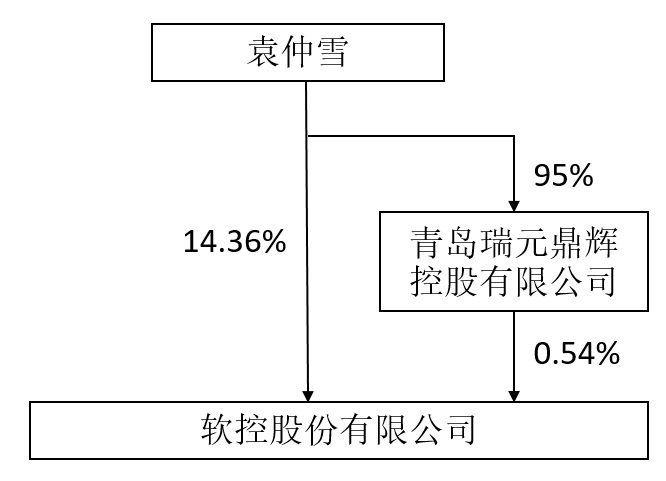 实际控制人通过信托或其他资产管理方式控制公司□适用 不适用4、公司控股股东或第一大股东及其一致行动人累计质押股份数量占其所持公司股份数量比例达到80%□适用 不适用5、其他持股在10%以上的法人股东□适用 不适用6、控股股东、实际控制人、重组方及其他承诺主体股份限制减持情况□适用 不适用四、股份回购在报告期的具体实施情况股份回购的实施进展情况□适用 不适用采用集中竞价交易方式减持回购股份的实施进展情况□适用 不适用第八节 优先股相关情况□适用 不适用报告期公司不存在优先股。第九节 债券相关情况□适用 不适用第十节 财务报告一、审计报告审计报告正文软控股份有限公司全体股东： 审计意见我们审计了软控股份有限公司（以下简称“贵公司”）财务报表，包括2023年12月31日的合并及母公司资产负债表，2023年度的合并及母公司利润表、合并及母公司现金流量表、合并及母公司股东权益变动表以及相关财务报表附注。我们认为，后附的财务报表在所有重大方面按照企业会计准则的规定编制，公允反映了贵公司2023年12月31日合并及母公司的财务状况以及2023年度合并及母公司的经营成果和现金流量。形成审计意见的基础我们按照中国注册会计师审计准则的规定执行了审计工作。审计报告的“注册会计师对财务报表审计的责任”部分进一步阐述了我们在这些准则下的责任。按照中国注册会计师职业道德守则，我们独立于贵公司，并履行了职业道德方面的其他责任。我们相信，我们获取的审计证据是充分、适当的，为发表审计意见提供了基础。关键审计事项关键审计事项是我们根据职业判断，认为对本期财务报表审计最为重要的事项。这些事项的应对以对财务报表整体进行审计并形成意见为背景，我们不对这些事项单独发表意见。我们确定下列事项是需要在审计报告中沟通的关键审计事项。（一）收入的确认1、事项描述如贵公司财务报表附注四、27及附注六、42所示，于2023年度，贵公司合并财务报表中的主营业务收入为5,485,228,857.05元，其中绝大部分为机械设备的销售收入，根据销售合同约定，通常以产品完成安装调试并验收合格后确认销售收入。由于收入是贵公司的关键业绩指标之一，从而存在管理层为了达到特定目标或期望而操纵收入确认时点的固有风险，因此我们将贵公司收入确认识别为关键审计事项。2、审计应对①了解和评价管理层与收入确认相关的关键内部控制的设计和运行有效性；②从销售合同中选取样本进行检查，识别与商品控制权转移相关的合同条款与条件，评价贵公司的收入确认时点是否符合企业会计准则的要求；③从本年记录的收入交易中选取样本，核对销售合同及验收单等支撑性文件，评价相关收入确认是否符合贵公司收入确认的会计政策；④从本年记录的收入交易中选取样本，函证相应客户的营业收入金额及应收账款余额，确认双方对产品的验收合格是否达成一致，计量是否准确；⑤从资产负债表日前后记录的收入交易中选取样本，核对验收单及其他支持性文件，以评价收入是否被记录于恰当的会计期间；⑥选取本年度符合特定风险标准的收入会计分录，检查相关支持性文件。（二）在产品账面价值的确认1、事项描述如贵公司财务报表附注四、11及附注六、8所示，2023年12月31日贵公司合并财务报表中存货账面余额为5,902,994,144.42元，其中在产品账面余额5,176,394,976.56元，占比87.69%。贵公司的在产品的主要构成为针对不同客户进行设计制造的橡胶装备，橡胶装备间的可替代性弱，具有定制性强、生产安装调试周期长等特性，因此我们将贵公司在产品账面价值的确认识别为关键审计事项。2、审计应对①了解管理层与存货管理相关的内部控制，并评价这些内部控制的设计和运行的有效性；②获取期末在产品余额明细表，结合本年度的新签订单和验收订单，分析在产品的数量变动是否与订单的签订和验收情况相匹配；③结合对期末在产品的监盘、以及客户现场走访，核实合同的执行情况和在产品的状况；④获取长期未验收的在产品明细表，了解未验收原因，结合已收到的项目进度款，判断在产品项目是否已发生了减值;⑤获取存货跌价准备计算表，检查是否按公司相关会计政策执行，检查以前年度计提的存货跌价准备本期的变化情况等，分析存货跌价准备计提是否充分;⑥与管理层和治理层就计提存货跌价准备计提的依据和结果进行了讨论。其他信息贵公司管理层（以下简称管理层）对其他信息负责。其他信息包括贵公司2023年度报告中涵盖的信息，但不包括财务报表和我们的审计报告。我们对财务报表发表的审计意见不涵盖其他信息，我们也不对其他信息发表任何形式的鉴证结论。 结合我们对财务报表的审计，我们的责任是阅读其他信息，在此过程中，考虑其他信息是否与财务报表或我们在审计过程中了解到的情况存在重大不一致或者似乎存在重大错报。 基于我们已执行的工作，如果我们确定其他信息存在重大错报，我们应当报告该事实。在这方面，我们无任何事项需要报告。管理层和治理层对财务报表的责任管理层负责按照企业会计准则的规定编制财务报表，使其实现公允反映，并设计、执行和维护必要的内部控制，以使财务报表不存在由于舞弊或错误导致的重大错报。在编制财务报表时，管理层负责评估贵公司的持续经营能力，披露与持续经营相关的事项（如适用），并运用持续经营假设，除非管理层计划清算贵公司、终止运营或别无其他现实的选择。治理层负责监督贵公司的财务报告过程。注册会计师对财务报表审计的责任我们的目标是对财务报表整体是否不存在由于舞弊或错误导致的重大错报获取合理保证，并出具包含审计意见的审计报告。合理保证是高水平的保证，但并不能保证按照审计准则执行的审计在某一重大错报存在时总能发现。错报可能由舞弊或错误导致，如果合理预期错报单独或汇总起来可能影响财务报表使用者依据财务报表作出的经济决策，则通常认为错报是重大的。在按照审计准则执行审计的过程中，我们运用了职业判断，保持了职业怀疑。同时，我们也执行以下工作： （1）识别和评估由于舞弊或错误导致的财务报表重大错报风险，设计和实施审计程序以应对这些风险，并获取充分、适当的审计证据，作为发表审计意见的基础。由于舞弊可能涉及串通、伪造、故意遗漏、虚假陈述或凌驾于内部控制之上，未能发现由于舞弊导致的重大错报的风险高于未能发现由于错误导致的重大错报的风险。 （2）了解与审计相关的内部控制，以设计恰当的审计程序。（3）评价管理层选用会计政策的恰当性和作出会计估计及相关披露的合理性。（4）对管理层使用持续经营假设的恰当性得出结论。同时，根据获取的审计证据，就可能导致对贵公司持续经营能力产生重大疑虑的事项或情况是否存在重大不确定性得出结论。如果我们得出结论认为存在重大不确定性，审计准则要求我们在审计报告中提请报表使用者注意财务报表中的相关披露；如果披露不充分，我们应当发表非无保留意见。我们的结论基于截至审计报告日可获得的信息。然而，未来的事项或情况可能导致贵公司不能持续经营。 （5）评价财务报表的总体列报、结构和内容，并评价财务报表是否公允反映相关交易和事项。 （6）就贵公司中实体或业务活动的财务信息获取充分、适当的审计证据，以对财务报表发表意见。我们负责指导、监督和执行集团审计。我们对审计意见承担全部责任。 我们与治理层就计划的审计范围、时间安排和重大审计发现等事项进行沟通，包括沟通我们在审计中识别出的值得关注的内部控制缺陷。 我们还就已遵守与独立性相关的职业道德要求向治理层提供声明，并与治理层沟通可能被合理认为影响我们独立性的所有关系和其他事项，以及相关的防范措施（如适用）。从与治理层沟通过的事项中，我们确定哪些事项对本期财务报表审计最为重要，因而构成关键审计事项。我们在审计报告中描述这些事项，除非法律法规禁止公开披露这些事项，或在极少数情形下，如果合理预期在审计报告中沟通某事项造成的负面后果超过在公众利益方面产生的益处，我们确定不应在审计报告中沟通该事项。 中兴华会计师事务所（特殊普通合伙）          中国注册会计师：丁兆栋（项目合伙人）         中国·北京                     中国注册会计师： 高宁                       2024年4月1日  二、财务报表财务附注中报表的单位为：元1、合并资产负债表编制单位：软控股份有限公司2023年12月31日单位：元法定代表人：官炳政                     主管会计工作负责人：张垚                    会计机构负责人：廖永健2、母公司资产负债表单位：元3、合并利润表单位：元法定代表人：官炳政                     主管会计工作负责人：张垚                    会计机构负责人：廖永健4、母公司利润表单位：元5、合并现金流量表单位：元6、母公司现金流量表单位：元7、合并所有者权益变动表本期金额单位：元上期金额单位：元8、母公司所有者权益变动表本期金额单位：元上期金额单位：元三、公司基本情况 公司注册地、组织形式和总部地址软控股份有限公司（以下简称“本公司”或“公司”）前身为2000年4月4日成立的青岛时代网络工程有限公司，2000年10月更名为青岛高校软控有限公司，2010年3月公司更名为软控股份有限公司。2000年12月22日公司经青岛市人民政府批准（青股改字[2000]12号批准证书），根据青岛市经济体制改革委员会《关于青岛高校软控股份有限公司获准设立的通知》（青体改发[2000]186号），在原青岛高校软控有限公司基础上整体变更设立为股份有限公司。2006年10月13日，公司经中国证券监督管理委员会证监发行字[2006]75号文核准，向社会公众发行人民币普通股1,800万股，并于2006年10月18日在深圳证券交易所中小板上市交易，目前注册资本为101,209.6504万元。公司在青岛市工商行政管理局登记注册，统一社会信用代码：913702007180555372，公司注册地为山东省青岛市高新区新业路31号远创国际蓝湾创意园B区1号楼202室，总部地址：青岛市郑州路43号。法定代表人：官炳政。 公司的业务性质和主要经营活动本公司属专用设备制造业。经营范围： 机械设备、模具、计算机软硬件、大规模集成电路、自动化系统、网络及监控工程设计、开发、生产、销售、安装、调试、维护；信息化系统的集成、销售、安装、调试、维护；以上业务的技术服务、咨询及培训；自营和代理各类商品和技术的进出口（国家限定公司经营或禁止进出口的商品和技术除外）。（依法须经批准的项目，经相关部门批准后方可开展经营活动）。公司主要产品或提供的劳务：密炼机上辅机系统、小料配料称量系统、轮胎企业管控网络、炼胶系统、内衬层、裁断机、成型机、硫化机、模具、动平衡试验机系统、均匀性试验机、自动化物流系统、工业机器人、粉料输送线、溶剂输送线、浆料输送线、搅拌机、高速分散机等软件产品和相关硬件的配套生产和销售、橡胶新材料的研发、生产和销售。  财务报告的批准报出本财务报表已经本公司董事会于2024年4月1日决议批准报出。  合并报表范围截至2023年12月31日止，本公司合并财务报表范围内子公司如下：本期合并财务报表范围及其变化情况详见本附注“合并范围的变更”和“在其他主体中的权益”。四、财务报表的编制基础1、编制基础本公司财务报表以持续经营假设为基础，根据实际发生的交易和事项，按照财政部发布的《企业会计准则——基本准则》（财政部令第33号发布、财政部令第76号修订）、于2006年2月15日及其后颁布和修订的42项具体会计准则、企业会计准则应用指南、企业会计准则解释及其他相关规定（以下合称“企业会计准则”），以及中国证券监督管理委员会《公开发行证券的公司信息披露编报规则第15号——财务报告的一般规定》（2023年修订）的披露规定编制。根据企业会计准则的相关规定，本公司会计核算以权责发生制为基础。除某些金融工具外，本财务报表均以历史成本为计量基础。持有待售的非流动资产，按公允价值减去预计费用后的金额，以及符合持有待售条件时的原账面价值，取两者孰低计价。资产如果发生减值，则按照相关规定计提相应的减值准备。2、持续经营本财务报表以持续经营为基础列报，本公司自报告期末起至少12个月具有持续经营能力。五、重要会计政策及会计估计具体会计政策和会计估计提示：本公司及各子公司从事软件、集成电路、智能化产品、橡胶新材料和信息技术服务业。本公司及各子公司根据实际生产经营特点，依据相关企业会计准则的规定，对收入确认、研究开发支出等交易和事项制定了若干项具体会计政策和会计估计，详见本附注四、“收入”、“无形资产”各项描述。关于管理层所作出的重大会计判断和估计的说明，请参阅附注四、“重大会计判断和估计”。1、遵循企业会计准则的声明本公司编制的财务报表符合企业会计准则的要求，真实、完整地反映了本公司2023年12月31日的合并及母公司财务状况及2023年度的合并及母公司经营成果和合并及母公司现金流量等有关信息。此外，本公司的财务报表在所有重大方面符合中国证券监督管理委员会2023年修订的《公开发行证券的公司信息披露编报规则第15号－财务报告的一般规定》有关财务报表及其附注的披露要求。2、会计期间本公司的会计期间分为年度和中期，会计中期指短于一个完整的会计年度的报告期间。本公司会计年度采用公历年度，即每年自1月1日起至12月31日止。3、营业周期正常营业周期是指本公司从购买用于加工的资产起至实现现金或现金等价物的期间。本公司以12个月作为一个营业周期，并以其作为资产和负债的流动性划分标准。4、记账本位币人民币为本公司及境内子公司经营所处的主要经济环境中的货币，本公司及境内子公司以人民币为记账本位币。本公司之境外子公司根据其经营所处的主要经济环境中的货币确定美元、欧元为其记账本位币。本公司编制本财务报表时所采用的货币为人民币。5、重要性标准确定方法和选择依据适用 □不适用6、同一控制下和非同一控制下企业合并的会计处理方法企业合并，是指将两个或两个以上单独的企业合并形成一个报告主体的交易或事项。企业合并分为同一控制下企业合并和非同一控制下企业合并。（1）同一控制下企业合并参与合并的企业在合并前后均受同一方或相同的多方最终控制，且该控制并非暂时性的，为同一控制下的企业合并。同一控制下的企业合并，在合并日取得对其他参与合并企业控制权的一方为合并方，参与合并的其他企业为被合并方。合并日，是指合并方实际取得对被合并方控制权的日期。公司在企业合并中取得的资产和负债，按照合并日被合并方资产、负债（包括最终控制方收购被合并方形成的商誉）在最终控制方合并财务报表中的账面价值计量；取得的净资产账面价值与支付的合并对价账面价值（或发行股份面值总额）的差额，调整资本公积中的股本溢价，资本公积中股本溢价不足冲减的，调整留存收益。合并方为进行企业合并发生的各项直接费用，于发生时计入当期损益。（2）非同一控制下企业合并参与合并的企业在合并前后不受同一方或相同的多方最终控制的，为非同一控制下的企业合并。非同一控制下的企业合并，在购买日取得对其他参与合并企业控制权的一方为购买方，参与合并的其他企业为被购买方。购买日，是指为购买方实际取得对被购买方控制权的日期。对于非同一控制下的企业合并，合并成本包含购买日购买方为取得对被购买方的控制权而付出的资产、发生或承担的负债以及发行的权益性证券的公允价值，为企业合并发生的审计、法律服务、评估咨询等中介费用以及其他管理费用于发生时计入当期损益。购买方作为合并对价发行的权益性证券或债务性证券的交易费用，计入权益性证券或债务性证券的初始确认金额。所涉及的或有对价按其在购买日的公允价值计入合并成本，购买日后12个月内出现对购买日已存在情况的新的或进一步证据而需要调整或有对价的，相应调整合并商誉。购买方发生的合并成本及在合并中取得的可辨认净资产按购买日的公允价值计量。合并成本大于合并中取得的被购买方于购买日可辨认净资产公允价值份额的差额，确认为商誉。合并成本小于合并中取得的被购买方可辨认净资产公允价值份额的，首先对取得的被购买方各项可辨认资产、负债及或有负债的公允价值以及合并成本的计量进行复核，复核后合并成本仍小于合并中取得的被购买方可辨认净资产公允价值份额的，其差额计入当期损益。购买方取得被购买方的可抵扣暂时性差异，在购买日因不符合递延所得税资产确认条件而未予确认的，在购买日后12个月内，如取得新的或进一步的信息表明购买日的相关情况已经存在，预期被购买方在购买日可抵扣暂时性差异带来的经济利益能够实现的，则确认相关的递延所得税资产，同时减少商誉，商誉不足冲减的，差额部分确认为当期损益；除上述情况以外，确认与企业合并相关的递延所得税资产的，计入当期损益。通过多次交易分步实现的非同一控制下企业合并，属于“一揽子交易”的，参考本部分前面各段描述及本附注四、“长期股权投资”进行会计处理；不属于“一揽子交易”的，区分个别财务报表和合并财务报表进行相关会计处理：在个别财务报表中，以购买日之前所持被购买方的股权投资的账面价值与购买日新增投资成本之和，作为该项投资的初始投资成本；购买日之前持有的被购买方的股权涉及其他综合收益的，在处置该项投资时将与其相关的其他综合收益采用与被购买方直接处置相关资产或负债相同的基础进行会计处理（即，除了按照权益法核算的在被购买方重新计量设定受益计划净负债或净资产导致的变动中的相应份额以外，其余转入当期投资收益）。在合并财务报表中，对于购买日之前持有的被购买方的股权，按照该股权在购买日的公允价值进行重新计量，公允价值与其账面价值的差额计入当期投资收益；购买日之前持有的被购买方的股权涉及其他综合收益的，与其相关的其他综合收益应当采用与被购买方直接处置相关资产或负债相同的基础进行会计处理（即，除了按照权益法核算的在被购买方重新计量设定受益计划净负债或净资产导致的变动中的相应份额以外，其余转为购买日所属当期投资收益）。7、控制的判断标准和合并财务报表的编制方法（1）控制的判断标准合并财务报表的合并范围以控制为基础予以确定。控制是指本公司拥有对被投资方的权力，通过参与被投资方的相关活动而享有可变回报，并且有能力运用对被投资方的权力影响该回报金额。通常包括母公司拥有其半数以上的表决权的被投资单位和公司虽拥有其半数以下的表决权但通过与被投资单位其他投资者之间的协议，拥有被投资单位半数以上表决权；根据公司章程或协议，有权决定被投资单位的财务和经营决策；有权任免被投资单位的董事会的多数成员；在被投资单位董事会占多数表决权。（2）合并财务报表编制的方法从取得子公司的净资产和生产经营决策的实际控制权之日起，本公司开始将其纳入合并范围；从丧失实际控制权之日起停止纳入合并范围。对于处置的子公司，处置日前的经营成果和现金流量已经适当地包括在合并利润表和合并现金流量表中；当期处置的子公司，不调整合并资产负债表的期初数。非同一控制下企业合并增加的子公司，其购买日后的经营成果及现金流量已经适当地包括在合并利润表和合并现金流量表中，且不调整合并财务报表的期初数和对比数。同一控制下企业合并增加的子公司及吸收合并下的被合并方，其自合并当期期初至合并日的经营成果和现金流量已经适当地包括在合并利润表和合并现金流量表中，并且同时调整合并财务报表的对比数。在编制合并财务报表时，子公司与本公司采用的会计政策或会计期间不一致的，按照本公司的会计政策和会计期间对子公司财务报表进行必要的调整。对于非同一控制下企业合并取得的子公司，以购买日可辨认净资产公允价值为基础对其财务报表进行调整。公司内所有重大往来余额、交易及未实现利润在合并财务报表编制时予以抵销。子公司的股东权益及当期净损益中不属于本公司所拥有的部分分别作为少数股东权益及少数股东损益在合并财务报表中股东权益及净利润项下单独列示。子公司当期净损益中属于少数股东权益的份额，在合并利润表中净利润项目下以“少数股东损益”项目列示。少数股东分担的子公司的亏损超过了少数股东在该子公司期初股东权益中所享有的份额，仍冲减少数股东权益。当因处置部分股权投资或其他原因丧失了对原有子公司的控制权时，对于剩余股权，按照其在丧失控制权日的公允价值进行重新计量。处置股权取得的对价与剩余股权公允价值之和，减去按原持股比例计算应享有原有子公司自购买日开始持续计算的净资产的份额之间的差额，计入丧失控制权当期的投资收益。与原有子公司股权投资相关的其他综合收益，在丧失控制权时采用与被购买方直接处置相关资产或负债相同的基础进行会计处理（即，除了在该原有子公司重新计量设定受益计划净负债或净资产导致的变动以外，其余一并转为当期投资收益）。其后，对该部分剩余股权按照《企业会计准则第2号——长期股权投资》或《企业会计准则第22号——金融工具确认和计量》等相关规定进行后续计量，详见本附注四、“长期股权投资”或本附注四、“金融工具”。本公司通过多次交易分步处置对子公司股权投资直至丧失控制权的，需区分处置对子公司股权投资直至丧失控制权的各项交易是否属于一揽子交易。处置对子公司股权投资的各项交易的条款、条件以及经济影响符合以下一种或多种情况，通常表明应将多次交易事项作为一揽子交易进行会计处理：①这些交易是同时或者在考虑了彼此影响的情况下订立的；②这些交易整体才能达成一项完整的商业结果；③一项交易的发生取决于其他至少一项交易的发生；④一项交易单独看是不经济的，但是和其他交易一并考虑时是经济的。不属于一揽子交易的，对其中的每一项交易视情况分别按照“不丧失控制权的情况下部分处置对子公司的长期股权投资”（详见本附注四、长期股权投资（2）④）和“因处置部分股权投资或其他原因丧失了对原有子公司的控制权”（详见前段）适用的原则进行会计处理。处置对子公司股权投资直至丧失控制权的各项交易属于一揽子交易的，将各项交易作为一项处置子公司并丧失控制权的交易进行会计处理；但是，在丧失控制权之前每一次处置价款与处置投资对应的享有该子公司净资产份额的差额，在合并财务报表中确认为其他综合收益，在丧失控制权时一并转入丧失控制权当期的损益。8、合营安排分类及共同经营会计处理方法合营安排，是指一项由两个或两个以上的参与方共同控制的安排。本公司根据在合营安排中享有的权利和承担的义务，将合营安排分为共同经营和合营企业。共同经营，是指本公司享有该安排相关资产且承担该安排相关负债的合营安排。合营企业，是指本公司仅对该安排的净资产享有权利的合营安排。本公司对合营企业的投资采用权益法核算，按照本附注四、长期股权投资（2）②“权益法核算的长期股权投资”中所述的会计政策处理。本公司作为合营方对共同经营，确认本公司单独持有的资产、单独所承担的负债，以及按本公司份额确认共同持有的资产和共同承担的负债；确认出售本公司享有的共同经营产出份额所产生的收入；按本公司份额确认共同经营因出售产出所产生的收入；确认本公司单独所发生的费用，以及按本公司份额确认共同经营发生的费用。当本公司作为合营方向共同经营投出或出售资产（该资产不构成业务，下同）、或者自共同经营购买资产时，在该等资产出售给第三方之前，本公司仅确认因该交易产生的损益中归属于共同经营其他参与方的部分。该等资产发生符合《企业会计准则第8号——资产减值》等规定的资产减值损失的，对于由本公司向共同经营投出或出售资产的情况，本公司全额确认该损失；对于本公司自共同经营购买资产的情况，本公司按承担的份额确认该损失。9、现金及现金等价物的确定标准本公司现金及现金等价物包括库存现金、可以随时用于支付的存款以及本公司持有的期限短（一般为从购买日起三个月内到期）、流动性强、易于转换为已知金额现金、价值变动风险很小的投资。10、外币业务和外币报表折算（1）外币交易的折算方法本公司发生的外币交易在初始确认时，按交易日的即期汇率的近似汇率折算为记账本位币金额，但公司发生的外币兑换业务或涉及外币兑换的交易事项，按照实际采用的汇率折算为记账本位币金额。（2）对于外币货币性项目和外币非货币性项目的折算方法资产负债表日，对于外币货币性项目采用资产负债表日即期汇率折算，由此产生的汇兑差额，除：①属于与购建符合资本化条件的资产相关的外币专门借款产生的汇兑差额按照借款费用资本化的原则处理；②用于境外经营净投资有效套期的套期工具的汇兑差额（该差额计入其他综合收益，直至净投资被处置才被确认为当期损益）以及③可供出售的外币货币性项目除摊余成本之外的其他账面余额变动产生的汇兑差额计入其他综合收益之外，均计入当期损益。编制合并财务报表涉及境外经营的，如有实质上构成对境外经营净投资的外币货币性项目，因汇率变动而产生的汇兑差额，计入其他综合收益；处置境外经营时，转入处置当期损益。以历史成本计量的外币非货币性项目，仍采用交易发生日的即期汇率折算的记账本位币金额计量。以公允价值计量的外币非货币性项目，采用公允价值确定日的即期汇率折算，折算后的记账本位币金额与原记账本位币金额的差额，作为公允价值变动（含汇率变动）处理，计入当期损益或确认为其他综合收益。（3）外币财务报表的折算方法编制合并财务报表涉及境外经营的，如有实质上构成对境外经营净投资的外币货币性项目，因汇率变动而产生的汇兑差额，作为“外币报表折算差额”确认为其他综合收益；处置境外经营时，计入处置当期损益。境外经营的外币财务报表按以下方法折算为人民币报表：资产负债表中的资产和负债项目，采用资产负债表日的即期汇率折算；股东权益类项目除“未分配利润”项目外，其他项目采用发生时的即期汇率折算。利润表中的收入和费用项目，采用交易发生日的即期汇率的近似汇率折算。年初未分配利润为上一年折算后的年末未分配利润；期末未分配利润按折算后的利润分配各项目计算列示；折算后资产类项目与负债类项目和股东权益类项目合计数的差额，作为外币报表折算差额，确认为其他综合收益。处置境外经营并丧失控制权时，将资产负债表中股东权益项目下列示的、与该境外经营相关的外币报表折算差额，全部或按处置该境外经营的比例转入处置当期损益。外币现金流量以及境外子公司的现金流量，采用现金流量发生日的即期汇率的近似汇率折算。汇率变动对现金的影响额作为调节项目，在现金流量表中单独列报。年初数和上年实际数按照上年财务报表折算后的数额列示。在处置本公司在境外经营的全部所有者权益或因处置部分股权投资或其他原因丧失了对境外经营控制权时，将资产负债表中股东权益项目下列示的、与该境外经营相关的归属于母公司所有者权益的外币报表折算差额，全部转入处置当期损益。在处置部分股权投资或其他原因导致持有境外经营权益比例降低但不丧失对境外经营控制权时，与该境外经营处置部分相关的外币报表折算差额将归属于少数股东权益，不转入当期损益。在处置境外经营为联营企业或合营企业的部分股权时，与该境外经营相关的外币报表折算差额，按处置该境外经营的比例转入处置当期损益。11、金融工具在本公司成为金融工具合同的一方时确认一项金融资产或金融负债。（1）金融资产的分类、确认和计量本公司根据管理金融资产的业务模式和金融资产的合同现金流量特征，将金融资产划分为：以摊余成本计量的金融资产；以公允价值计量且其变动计入其他综合收益的金融资产；以公允价值计量且其变动计入当期损益的金融资产。金融资产在初始确认时以公允价值计量。对于以公允价值计量且其变动计入当期损益的金融资产，相关交易费用直接计入当期损益；对于其他类别的金融资产，相关交易费用计入初始确认金额。因销售产品或提供劳务而产生的、未包含或不考虑重大融资成分的应收账款或应收票据，本公司按照预期有权收取的对价金额作为初始确认金额。①以摊余成本计量的金融资产本公司管理以摊余成本计量的金融资产的业务模式为以收取合同现金流量为目标，且此类金融资产的合同现金流量特征与基本借贷安排相一致，即在特定日期产生的现金流量，仅为对本金和以未偿付本金金额为基础的利息的支付。本公司对于此类金融资产，采用实际利率法，按照摊余成本进行后续计量，其摊销或减值产生的利得或损失，计入当期损益。②以公允价值计量且其变动计入其他综合收益的金融资产本公司管理此类金融资产的业务模式为既以收取合同现金流量为目标又以出售为目标，且此类金融资产的合同现金流量特征与基本借贷安排相一致。本公司对此类金融资产按照公允价值计量且其变动计入其他综合收益，但减值损失或利得、汇兑损益和按照实际利率法计算的利息收入计入当期损益。此外，本公司将部分非交易性权益工具投资指定为以公允价值计量且其变动计入其他综合收益的金融资产。本公司将该类金融资产的相关股利收入计入当期损益，公允价值变动计入其他综合收益。当该金融资产终止确认时，之前计入其他综合收益的累计利得或损失将从其他综合收益转入留存收益，不计入当期损益。③以公允价值计量且其变动计入当期损益的金融资产本公司将上述以摊余成本计量的金融资产和以公允价值计量且其变动计入其他综合收益的金融资产之外的金融资产，分类为以公允价值计量且其变动计入当期损益的金融资产。此外，在初始确认时，本公司为了消除或显著减少会计错配，将部分金融资产指定为以公允价值计量且其变动计入当期损益的金融资产。对于此类金融资产，本公司采用公允价值进行后续计量，公允价值变动计入当期损益。（2）金融负债的分类、确认和计量金融负债于初始确认时分类为以公允价值计量且其变动计入当期损益的金融负债和其他金融负债。对于以公允价值计量且其变动计入当期损益的金融负债，相关交易费用直接计入当期损益，其他金融负债的相关交易费用计入其初始确认金额。①以公允价值计量且其变动计入当期损益的金融负债以公允价值计量且其变动计入当期损益的金融负债，包括交易性金融负债（含属于金融负债的衍生工具）和初始确认时指定为以公允价值计量且其变动计入当期损益的金融负债。交易性金融负债（含属于金融负债的衍生工具），按照公允价值进行后续计量，除与套期会计有关外，公允价值变动计入当期损益。被指定为以公允价值计量且其变动计入当期损益的金融负债，该负债由本公司自身信用风险变动引起的公允价值变动计入其他综合收益，且终止确认该负债时，计入其他综合收益的自身信用风险变动引起的其公允价值累计变动额转入留存收益。其余公允价值变动计入当期损益。若按上述方式对该等金融负债的自身信用风险变动的影响进行处理会造成或扩大损益中的会计错配的，本公司将该金融负债的全部利得或损失（包括企业自身信用风险变动的影响金额）计入当期损益。②其他金融负债除金融资产转移不符合终止确认条件或继续涉入被转移金融资产所形成的金融负债、财务担保合同外的其他金融负债分类为以摊余成本计量的金融负债，按摊余成本进行后续计量，终止确认或摊销产生的利得或损失计入当期损益。（3）金融资产转移的确认依据和计量方法满足下列条件之一的金融资产，予以终止确认：① 收取该金融资产现金流量的合同权利终止；② 该金融资产已转移，且将金融资产所有权上几乎所有的风险和报酬转移给转入方；③该金融资产已转移，虽然企业既没有转移也没有保留金融资产所有权上几乎所有的风险和报酬，但是放弃了对该金融资产的控制。若企业既没有转移也没有保留金融资产所有权上几乎所有的风险和报酬，且未放弃对该金融资产的控制的，则按照继续涉入所转移金融资产的程度确认有关金融资产，并相应确认有关负债。继续涉入所转移金融资产的程度，是指该金融资产价值变动使企业面临的风险水平。金融资产整体转移满足终止确认条件的，将所转移金融资产的账面价值及因转移而收到的对价与原计入其他综合收益的公允价值变动累计额之和的差额计入当期损益。金融资产部分转移满足终止确认条件的，将所转移金融资产的账面价值在终止确认及未终止确认部分之间按其相对的公允价值进行分摊，并将因转移而收到的对价与应分摊至终止确认部分的原计入其他综合收益的公允价值变动累计额之和与分摊的前述账面金额之差额计入当期损益。本公司对采用附追索权方式出售的金融资产，或将持有的金融资产背书转让，需确定该金融资产所有权上几乎所有的风险和报酬是否已经转移。已将该金融资产所有权上几乎所有的风险和报酬转移给转入方的，终止确认该金融资产；保留了金融资产所有权上几乎所有的风险和报酬的，不终止确认该金融资产；既没有转移也没有保留金融资产所有权上几乎所有的风险和报酬的，则继续判断企业是否对该资产保留了控制，并根据前面各段所述的原则进行会计处理。（4）金融负债的终止确认金融负债（或其一部分）的现时义务已经解除的，本公司终止确认该金融负债（或该部分金融负债）。本公司（借入方）与借出方签订协议，以承担新金融负债的方式替换原金融负债，且新金融负债与原金融负债的合同条款实质上不同的，终止确认原金融负债，同时确认一项新金融负债。本公司对原金融负债（或其一部分）的合同条款作出实质性修改的，终止确认原金融负债，同时按照修改后的条款确认一项新金融负债。金融负债（或其一部分）终止确认的，本公司将其账面价值与支付的对价（包括转出的非现金资产或承担的负债）之间的差额，计入当期损益。（5）金融资产和金融负债的抵销当本公司具有抵销已确认金额的金融资产和金融负债的法定权利，且该种法定权利是当前可执行的，同时本公司计划以净额结算或同时变现该金融资产和清偿该金融负债时，金融资产和金融负债以相互抵销后的净额在资产负债表内列示。除此以外，金融资产和金融负债在资产负债表内分别列示，不予相互抵销。（6）金融资产和金融负债的公允价值确定方法公允价值，是指市场参与者在计量日发生的有序交易中，出售一项资产所能收到或者转移一项负债所需支付的价格。金融工具存在活跃市场的，本公司采用活跃市场中的报价确定其公允价值。活跃市场中的报价是指易于定期从交易所、经纪商、行业协会、定价服务机构等获得的价格，且代表了在公平交易中实际发生的市场交易的价格。金融工具不存在活跃市场的，本公司采用估值技术确定其公允价值。估值技术包括参考熟悉情况并自愿交易的各方最近进行的市场交易中使用的价格、参照实质上相同的其他金融工具当前的公允价值、现金流量折现法和期权定价模型等。在估值时，公司采用在当前情况下适用并且有足够可利用数据和其他信息支持的估值技术，选择与市场参与者在相关资产或负债的交易中所考虑的资产或负债特征相一致的输入值，并尽可能优先使用相关可观察输入值。在相关可观察输入值无法取得或取得不切实可行的情况下，使用不可输入值。（7）权益工具权益工具是指能证明拥有本公司在扣除所有负债后的资产中的剩余权益的合同。本公司发行（含再融资）、回购、出售或注销权益工具作为权益的变动处理，与权益性交易相关的交易费用从权益中扣减。本公司不确认权益工具的公允价值变动。本公司权益工具在存续期间分派股利（含分类为权益工具的工具所产生的“利息”）的，作为利润分配处理。金融资产减值本公司需确认减值损失的金融资产系以摊余成本计量的金融资产、以公允价值计量且其变动计入其他综合收益的债务工具投资，主要包括应收票据、应收账款、其他应收款、债权投资、其他债权投资、长期应收款等。此外，对部分财务担保合同，也按照本部分所述会计政策计提减值准备和确认信用减值损失。（1）减值准备的确认和计量本公司以预期信用损失为基础，对上述各项目按照其适用的预期信用损失计量方法计提减值准备并确认信用减值损失。本公司在评估预期信用损失时，考虑所有合理且有依据的信息，包括前瞻性信息。除了对于购买或源生的已发生信用减值的金融资产以及始终按照相当于整个存续期内预期信用损失的金额计量损失准备的金融资产之外，本公司在每个资产负债表日评估金融工具的信用风险自初始确认后是否已经显著增加。如果信用风险自初始确认后未显著增加，处于第一阶段，本公司按照未来12个月内预期信用损失的金额计量损失准备；如果信用风险自初始确认后已显著增加但尚未发生信用减值，处于第二阶段，本公司按照相当于整个存续期内预期信用损失的金额计量损失准备；金融工具自初始确认后已发生信用减值的，处于第三阶段，本公司按照整个存续期的预期信用损失计量损失准备。对于在资产负债表日具有较低信用风险的金融工具，本公司假设其信用风险自初始确认后并未显著增加，按照未来 12 个月内的预期信用损失计量损失准备。（2）信用风险显著增加本公司通过比较金融工具在初始确认时所确定的预计存续期内的违约概率和该工具在资产负债表日所确定的预计存续期内的违约概率，来判定金融工具信用风险是否显著增加。除特殊情形外，本公司采用未来12个月内发生的违约风险的变化作为整个存续期内发生违约风险变化的合理估计，以确定自初始确认后信用风险是否已显著增加。本公司在评估信用风险是否显著增加时会考虑如下因素：1）  债务人经营成果实际或预期是否发生显著变化；2）  债务人所处的监管、经济或技术环境是否发生显著不利变化；3）  作为债务抵押的担保物价值或第三方提供的担保或信用增级质量是否发生显著变化，这些变化预期将降低债务人按合同规定期限还款的经济动机或者影响违约概率；4）  债务人预期表现和还款行为是否发生显著变化；5）  本公司对金融工具信用管理方法是否发生变化等。于资产负债表日，若本公司判断金融工具只具有较低的信用风险，则本公司假定该金融工具的信用风险自初始确认后并未显著增加。如果金融工具的违约风险较低，借款人在短期内履行其合同现金流量义务的能力很强，并且即使较长时期内经济形势和经营环境存在不利变化但未必一定降低借款人履行其合同现金义务，则该金融工具被视为具有较低的信用风险。（3）已发生信用减值的金融资产的判断标准当对金融资产预期未来现金流量具有不利影响的一项或多项事件发生时，该金融资产成为已发生信用减值的金融资产。金融资产已发生信用减值的证据包括下列可观察信息：1）  发行方或债务人发生重大财务困难；2）  债务人违反合同，如偿付利息或本金违约或逾期等；3）  债权人出于与债务人财务困难有关的经济或合同考虑，给予债务人在任何其他情况下都不会做出的让步；4）  债务人很可能破产或进行其他财务重组；5）  发行方或债务人财务困难导致该金融资产的活跃市场消失；6）  以大幅折扣购买或源生一项金融资产，该折扣反映了发生信用损失的事实。金融资产发生信用减值，有可能是多个事件的共同作用所致，未必是可单独识别的事件所致。（4）以组合为基础评估预期信用风险的组合方法本公司对信用风险显著不同的金融资产单项评价信用风险，如：应收关联方款项；与对方存在争议或涉及诉讼、仲裁的应收款项；已有明显迹象表明债务人很可能无法履行还款义务的应收款项等。除了单项评估信用风险的金融资产外，本公司基于共同风险特征将金融资产划分为不同的组别，本公司采用的共同信用风险特征包括：金融工具类型、信用风险评级、账龄组合等，在组合的基础上评估信用风险。（5）金融资产减值的会计处理方法期末，本公司计算各类金融资产的预计信用损失，如果该预计信用损失大于其当前减值准备的账面金额，将其差额确认为减值损失；如果小于当前减值准备的账面金额，则将差额确认为减值利得。（6）各类金融资产信用损失的确定方法12、应收票据本公司对于应收票据按照相当于整个存续期内的预期信用损失金额计量损失准备。基于应收票据的信用风险特征，将其划分为不同组合：13、应收账款对于不含重大融资成分的应收款项，本公司按照相当于整个存续期内的预期信用损失金额计量损失准备。对于包含重大融资成分的应收款项，本公司选择始终按照相当于存续期内预期信用损失的金额计量损失准备。对于存在客观证据表明存在减值，以及其他适用于单项评估的应收账款，单独进行减值测试，确认预期信用损失，计提单项减值准备。对于不存在减值客观证据的应收账款或当单项应收账款无法以合理成本评估预期信用损失的信息时，本公司依据信用风险特征将应收账款划分为若干组合，在组合基础上计算预期信用损失，确定组合的依据如下：14、应收款项融资详见“金融工具”。15、其他应收款本公司依据其他应收款信用风险自初始确认后是否已经显著增加，采用相当于未来12个月内、或整个存续期的预期信用损失的金额计量减值损失。除了单项评估信用风险的其他应收款外，基于其信用风险特征，将其划分为不同组合：16、合同资产本公司将客户尚未支付合同对价，但本公司已经依据合同履行了履约义务，且不属于无条件（即仅取决于时间流逝）向客户收款的权利，在资产负债表中列示为合同资产。同一合同下的合同资产和合同负债以净额列示，不同合同下的合同资产和合同负债不予抵销。合同资产预期信用损失的确定方法和会计处理方法参见附注四、金融资产减值。17、存货（1）存货的分类存货主要包括原材料、自制半成品、库存商品、周转材料等。（2）存货取得和发出的计价方法存货在取得时按实际成本计价，存货成本包括采购成本、加工成本和其他成本。领用和发出时按加权平均法计价。（3）存货可变现净值的确认和跌价准备的计提方法可变现净值是指在日常活动中，存货的估计售价减去至完工时估计将要发生的成本、估计的销售费用以及相关税费后的金额。在确定存货的可变现净值时，以取得的确凿证据为基础，同时考虑持有存货的目的以及资产负债表日后事项的影响。在资产负债表日，存货按照成本与可变现净值孰低计量。当其可变现净值低于成本时，提取存货跌价准备。存货跌价准备按单个存货项目的成本高于其可变现净值的差额提取。计提存货跌价准备后，如果以前减记存货价值的影响因素已经消失，导致存货的可变现净值高于其账面价值的，在原已计提的存货跌价准备金额内予以转回，转回的金额计入当期损益。（4）存货的盘存制度为永续盘存制。（5）低值易耗品的摊销方法低值易耗品于领用时按一次摊销法摊销。18、持有待售资产本公司若主要通过出售（包括具有商业实质的非货币性资产交换，下同）而非持续使用一项非流动资产或处置组收回其账面价值的，则将其划分为持有待售类别。具体标准为同时满足以下条件：某项非流动资产或处置组根据类似交易中出售此类资产或处置组的惯例，在当前状况下即可立即出售；本公司已经就出售计划作出决议且获得确定的购买承诺；预计出售将在一年内完成。其中，处置组是指在一项交易中作为整体通过出售或其他方式一并处置的一组资产，以及在该交易中转让的与这些资产直接相关的负债。处置组所属的资产组或资产组组合按照《企业会计准则第 8 号——资产减值》分摊了企业合并中取得的商誉的，该处置组应当包含分摊至处置组的商誉。本公司初始计量或在资产负债表日重新计量划分为持有待售的非流动资产和处置组时，其账面价值高于公允价值减去出售费用后的净额的，将账面价值减记至公允价值减去出售费用后的净额，减记的金额确认为资产减值损失，计入当期损益，同时计提持有待售资产减值准备。对于处置组，所确认的资产减值损失先抵减处置组中商誉的账面价值，再按比例抵减该处置组内适用《企业会计准则第42号——持有待售的非流动资产、处置组和终止经营》（以下简称“持有待售准则”）的计量规定的各项非流动资产的账面价值。后续资产负债表日持有待售的处置组公允价值减去出售费用后的净额增加的，以前减记的金额应当予以恢复，并在划分为持有待售类别后适用持有待售准则计量规定的非流动资产确认的资产减值损失金额内转回，转回金额计入当期损益，并根据处置组中除商誉外适用持有待售准则计量规定的各项非流动资产账面价值所占比重按比例增加其账面价值；已抵减的商誉账面价值，以及适用持有待售准则计量规定的非流动资产在划分为持有待售类别前确认的资产减值损失不得转回。持有待售的非流动资产或处置组中的非流动资产不计提折旧或摊销，持有待售的处置组中负债的利息和其他费用继续予以确认。非流动资产或处置组不再满足持有待售类别的划分条件时，本公司不再将其继续划分为持有待售类别或将非流动资产从持有待售的处置组中移除，并按照以下两者孰低计量：（1）划分为持有待售类别前的账面价值，按照假定不划分为持有待售类别情况下本应确认的折旧、摊销或减值等进行调整后的金额；（2）可收回金额。19、债权投资详见“金融工具”。20、其他债权投资详见“金融工具”。21、长期股权投资本部分所指的长期股权投资是指本公司对被投资单位具有控制、共同控制或重大影响的长期股权投资。本公司对被投资单位不具有控制、共同控制或重大影响的长期股权投资，作为以公允价值计量且其变动计入当期损益的金融资产核算，其中如果属于非交易性的，本公司在初始确认时可选择将其指定为以公允价值计量且其变动计入其他综合收益的金融资产核算，其会计政策详见附注四、“金融工具”。共同控制，是指本公司按照相关约定对某项安排所共有的控制，并且该安排的相关活动必须经过分享控制权的参与方一致同意后才能决策。重大影响，是指本公司对被投资单位的财务和经营政策有参与决策的权力，但并不能够控制或者与其他方一起共同控制这些政策的制定。（1）投资成本的确定对于同一控制下的企业合并取得的长期股权投资，在合并日按照被合并方股东权益在最终控制方合并财务报表中的账面价值的份额作为长期股权投资的初始投资成本。长期股权投资初始投资成本与支付的现金、转让的非现金资产以及所承担债务账面价值之间的差额，调整资本公积；资本公积不足冲减的，调整留存收益。以发行权益性证券作为合并对价的，在合并日按照被合并方股东权益在最终控制方合并财务报表中的账面价值的份额作为长期股权投资的初始投资成本，按照发行股份的面值总额作为股本，长期股权投资初始投资成本与所发行股份面值总额之间的差额，调整资本公积；资本公积不足冲减的，调整留存收益。通过多次交易分步取得同一控制下被合并方的股权，最终形成同一控制下企业合并的，应分别是否属于“一揽子交易”进行处理：属于“一揽子交易”的，将各项交易作为一项取得控制权的交易进行会计处理。不属于“一揽子交易”的，在合并日按照应享有被合并方股东权益在最终控制方合并财务报表中的账面价值的份额作为长期股权投资的初始投资成本，长期股权投资初始投资成本与达到合并前的长期股权投资账面价值加上合并日进一步取得股份新支付对价的账面价值之和的差额，调整资本公积；资本公积不足冲减的，调整留存收益。合并日之前持有的股权投资因采用权益法核算或作为以公允价值计量且其变动计入其他综合收益的金融资产而确认的其他综合收益，暂不进行会计处理。对于非同一控制下的企业合并取得的长期股权投资，在购买日按照合并成本作为长期股权投资的初始投资成本，合并成本包括购买方付出的资产、发生或承担的负债、发行的权益性证券的公允价值之和。通过多次交易分步取得被购买方的股权，最终形成非同一控制下的企业合并的，应分别是否属于“一揽子交易”进行处理：属于“一揽子交易”的，将各项交易作为一项取得控制权的交易进行会计处理。不属于“一揽子交易”的，按照原持有被购买方的股权投资账面价值加上新增投资成本之和，作为改按成本法核算的长期股权投资的初始投资成本。原持有的股权采用权益法核算的，相关其他综合收益暂不进行会计处理。合并方或购买方为企业合并发生的审计、法律服务、评估咨询等中介费用以及其他相关管理费用，于发生时计入当期损益。除企业合并形成的长期股权投资外的其他股权投资，按成本进行初始计量，该成本视长期股权投资取得方式的不同，分别按照本公司实际支付的现金购买价款、本公司发行的权益性证券的公允价值、投资合同或协议约定的价值、非货币性资产交换交易中换出资产的公允价值或原账面价值、该项长期股权投资自身的公允价值等方式确定。与取得长期股权投资直接相关的费用、税金及其他必要支出也计入投资成本。对于因追加投资能够对被投资单位实施重大影响或实施共同控制但不构成控制的，长期股权投资成本为按照《企业会计准则第22号——金融工具确认和计量》确定的原持有股权投资的公允价值加上新增投资成本之和。（2）后续计量及损益确认方法对被投资单位具有共同控制（构成共同经营者除外）或重大影响的长期股权投资，采用权益法核算。此外，公司财务报表采用成本法核算能够对被投资单位实施控制的长期股权投资。① 成本法核算的长期股权投资采用成本法核算时，长期股权投资按初始投资成本计价，追加或收回投资调整长期股权投资的成本。除取得投资时实际支付的价款或者对价中包含的已宣告但尚未发放的现金股利或者利润外，当期投资收益按照享有被投资单位宣告发放的现金股利或利润确认。② 权益法核算的长期股权投资采用权益法核算时，长期股权投资的初始投资成本大于投资时应享有被投资单位可辨认净资产公允价值份额的，不调整长期股权投资的初始投资成本；初始投资成本小于投资时应享有被投资单位可辨认净资产公允价值份额的，其差额计入当期损益，同时调整长期股权投资的成本。采用权益法核算时，按照应享有或应分担的被投资单位实现的净损益和其他综合收益的份额，分别确认投资收益和其他综合收益，同时调整长期股权投资的账面价值；按照被投资单位宣告分派的利润或现金股利计算应享有的部分，相应减少长期股权投资的账面价值；对于被投资单位除净损益、其他综合收益和利润分配以外所有者权益的其他变动，调整长期股权投资的账面价值并计入资本公积。在确认应享有被投资单位净损益的份额时，以取得投资时被投资单位各项可辨认资产等的公允价值为基础，对被投资单位的净利润进行调整后确认。被投资单位采用的会计政策及会计期间与本公司不一致的，按照本公司的会计政策及会计期间对被投资单位的财务报表进行调整，并据以确认投资收益和其他综合收益。对于本公司与联营企业及合营企业之间发生的交易，投出或出售的资产不构成业务的，未实现内部交易损益按照享有的比例计算归属于本公司的部分予以抵销，在此基础上确认投资损益。但本公司与被投资单位发生的未实现内部交易损失，属于所转让资产减值损失的，不予以抵销。本公司向合营企业或联营企业投出的资产构成业务的，投资方因此取得长期股权投资但未取得控制权的，以投出业务的公允价值作为新增长期股权投资的初始投资成本，初始投资成本与投出业务的账面价值之差，全额计入当期损益。本公司向合营企业或联营企业出售的资产构成业务的，取得的对价与业务的账面价值之差，全额计入当期损益。本公司自联营企业及合营企业购入的资产构成业务的，按《企业会计准则第20号——企业合并》的规定进行会计处理，全额确认与交易相关的利得或损失。在确认应分担被投资单位发生的净亏损时，以长期股权投资的账面价值和其他实质上构成对被投资单位净投资的长期权益减记至零为限。此外，如本公司对被投资单位负有承担额外损失的义务，则按预计承担的义务确认预计负债，计入当期投资损失。被投资单位以后期间实现净利润的，本公司在收益分享额弥补未确认的亏损分担额后，恢复确认收益分享额。对于本公司首次执行新会计准则之前已经持有的对联营企业和合营企业的长期股权投资，如存在与该投资相关的股权投资借方差额，按原剩余期限直线摊销的金额计入当期损益。③ 收购少数股权在编制合并财务报表时，因购买少数股权新增的长期股权投资与按照新增持股比例计算应享有子公司自购买日（或合并日）开始持续计算的净资产份额之间的差额，调整资本公积，资本公积不足冲减的，调整留存收益。④ 处置长期股权投资在合并财务报表中，母公司在不丧失控制权的情况下部分处置对子公司的长期股权投资，处置价款与处置长期股权投资相对应享有子公司净资产的差额计入股东权益；母公司部分处置对子公司的长期股权投资导致丧失对子公司控制权的，按本附注四、5、（2）“合并财务报表编制的方法”中所述的相关会计政策处理。其他情形下的长期股权投资处置，对于处置的股权，其账面价值与实际取得价款的差额，计入当期损益。采用权益法核算的长期股权投资，处置后的剩余股权仍采用权益法核算的，在处置时将原计入股东权益的其他综合收益部分按相应的比例采用与被投资单位直接处置相关资产或负债相同的基础进行会计处理。因被投资方除净损益、其他综合收益和利润分配以外的其他所有者权益变动而确认的所有者权益，按比例结转入当期损益。采用成本法核算的长期股权投资，处置后剩余股权仍采用成本法核算的，其在取得对被投资单位的控制之前因采用权益法核算或金融工具确认和计量准则核算而确认的其他综合收益，采用与被投资单位直接处置相关资产或负债相同的基础进行会计处理，并按比例结转当期损益；因采用权益法核算而确认的被投资单位净资产中除净损益、其他综合收益和利润分配以外的其他所有者权益变动按比例结转当期损益。本公司因处置部分股权投资丧失了对被投资单位的控制的，在编制个别财务报表时，处置后的剩余股权能够对被投资单位实施共同控制或施加重大影响的，改按权益法核算，并对该剩余股权视同自取得时即采用权益法核算进行调整；处置后的剩余股权不能对被投资单位实施共同控制或施加重大影响的，改按金融工具确认和计量准则的有关规定进行会计处理，其在丧失控制之日的公允价值与账面价值之间的差额计入当期损益。对于本公司取得对被投资单位的控制之前，因采用权益法核算或金融工具确认和计量准则核算而确认的其他综合收益，在丧失对被投资单位控制时采用与被投资单位直接处置相关资产或负债相同的基础进行会计处理，因采用权益法核算而确认的被投资单位净资产中除净损益、其他综合收益和利润分配以外的其他所有者权益变动在丧失对被投资单位控制时结转入当期损益。其中，处置后的剩余股权采用权益法核算的，其他综合收益和其他所有者权益按比例结转；处置后的剩余股权改按金融工具确认和计量准则进行会计处理的，其他综合收益和其他所有者权益全部结转。本公司因处置部分股权投资丧失了对被投资单位的共同控制或重大影响的，处置后的剩余股权改按金融工具确认和计量准则核算，其在丧失共同控制或重大影响之日的公允价值与账面价值之间的差额计入当期损益。原股权投资因采用权益法核算而确认的其他综合收益，在终止采用权益法核算时采用与被投资单位直接处置相关资产或负债相同的基础进行会计处理，因被投资方除净损益、其他综合收益和利润分配以外的其他所有者权益变动而确认的所有者权益，在终止采用权益法时全部转入当期投资收益。本公司通过多次交易分步处置对子公司股权投资直至丧失控制权，如果上述交易属于一揽子交易的，将各项交易作为一项处置子公司股权投资并丧失控制权的交易进行会计处理，在丧失控制权之前每一次处置价款与所处置的股权对应的长期股权投资账面价值之间的差额，先确认为其他综合收益，到丧失控制权时再一并转入丧失控制权的当期损益。22、投资性房地产投资性房地产计量模式成本法计量折旧或摊销方法投资性房地产是指为赚取租金或资本增值，或两者兼有而持有的房地产。包括已出租的土地使用权、持有并准备增值后转让的土地使用权、已出租的建筑物等。投资性房地产按成本进行初始计量。与投资性房地产有关的后续支出，如果与该资产有关的经济利益很可能流入且其成本能可靠地计量，则计入投资性房地产成本。其他后续支出，在发生时计入当期损益。本公司采用成本模式对投资性房地产进行后续计量，并按照与房屋建筑物或土地使用权一致的政策进行折旧或摊销。投资性房地产的减值测试方法和减值准备计提方法详见附注四、“长期资产减值”。自用房地产或存货转换为投资性房地产或投资性房地产转换为自用房地产时，按转换前的账面价值作为转换后的入账价值。投资性房地产的用途改变为自用时，自改变之日起，将该投资性房地产转换为固定资产或无形资产。自用房地产的用途改变为赚取租金或资本增值时，自改变之日起，将固定资产或无形资产转换为投资性房地产。发生转换时，转换为采用成本模式计量的投资性房地产的，以转换前的账面价值作为转换后的入账价值；转换为以公允价值模式计量的投资性房地产的，以转换日的公允价值作为转换后的入账价值。当投资性房地产被处置、或者永久退出使用且预计不能从其处置中取得经济利益时，终止确认该项投资性房地产。投资性房地产出售、转让、报废或毁损的处置收入扣除其账面价值和相关税费后计入当期损益。23、固定资产（1） 确认条件固定资产是指为生产商品、提供劳务、出租或经营管理而持有的，使用寿命超过一个会计年度的有形资产。固定资产仅在与其有关的经济利益很可能流入本公司，且其成本能够可靠地计量时才予以确认。固定资产按成本并考虑预计弃置费用因素的影响进行初始计量。（2） 折旧方法  预计净残值是指假定固定资产预计使用寿命已满并处于使用寿命终了时的预期状态，本公司目前从该项资产处置中获得的扣除预计处置费用后的金额。公司需遵守《深圳证券交易所上市公司自律监管指引第3号——行业信息披露》中化工行业的披露要求无（3） 固定资产的减值测试方法及减值准备计提方法固定资产的减值测试方法和减值准备计提方法详见附注“长期资产减值”。（4） 融资租入固定资产的认定依据及计价方法融资租赁为实质上转移了与资产所有权有关的全部风险和报酬的租赁，其所有权最终可能转移，也可能不转移。以融资租赁方式租入的固定资产采用与自有固定资产一致的政策计提租赁资产折旧。能够合理确定租赁期届满时取得租赁资产所有权的，在租赁资产使用寿命内计提折旧；无法合理确定租赁期届满能够取得租赁资产所有权的，在租赁期与租赁资产使用寿命两者中较短的期间内计提折旧。（5） 其他说明与固定资产有关的后续支出，如果与该固定资产有关的经济利益很可能流入且其成本能可靠地计量，则计入固定资产成本，并终止确认被替换部分的账面价值。除此以外的其他后续支出，在发生时计入当期损益。当固定资产处于处置状态或预期通过使用或处置不能产生经济利益时，终止确认该固定资产。固定资产出售、转让、报废或毁损的处置收入扣除其账面价值和相关税费后的差额计入当期损益。本公司至少于年度终了对固定资产的使用寿命、预计净残值和折旧方法进行复核，如发生改变则作为会计估计变更处理。24、在建工程公司需遵守《深圳证券交易所上市公司自律监管指引第3号——行业信息披露》中化工行业的披露要求在建工程成本按实际工程支出确定，包括在建期间发生的各项工程支出以及其他相关费用等。在建工程在达到预定可使用状态后结转为固定资产。   在建工程的减值测试方法和减值准备计提方法详见附注四、“长期资产减值”。25、借款费用借款费用包括借款利息、折价或溢价的摊销、辅助费用以及因外币借款而发生的汇兑差额等。可直接归属于符合资本化条件的资产的购建或者生产的借款费用，在资产支出已经发生、借款费用已经发生、为使资产达到预定可使用或可销售状态所必要的购建或生产活动已经开始时，开始资本化；构建或者生产的符合资本化条件的资产达到预定可使用状态或者可销售状态时，停止资本化。其余借款费用在发生当期确认为费用。专门借款当期实际发生的利息费用，减去尚未动用的借款资金存入银行取得的利息收入或进行暂时性投资取得的投资收益后的金额予以资本化；一般借款根据累计资产支出超过专门借款部分的资产支出加权平均数乘以所占用一般借款的资本化率，确定资本化金额。资本化率根据一般借款的加权平均利率计算确定。资本化期间内，外币专门借款的汇兑差额全部予以资本化；外币一般借款的汇兑差额计入当期损益。符合资本化条件的资产指需要经过相当长时间的购建或者生产活动才能达到预定可使用或可销售状态的固定资产、投资性房地产和存货等资产。如果符合资本化条件的资产在购建或生产过程中发生非正常中断、并且中断时间连续超过3个月的，暂停借款费用的资本化，直至资产的购建或生产活动重新开始。26、无形资产（1） 使用寿命及其确定依据、估计情况、摊销方法或复核程序无形资产是指本公司拥有或者控制的没有实物形态的可辨认非货币性资产。无形资产按成本进行初始计量。与无形资产有关的支出，如果相关的经济利益很可能流入本公司且其成本能可靠地计量，则计入无形资产成本。除此以外的其他项目的支出，在发生时计入当期损益。取得的土地使用权通常作为无形资产核算。自行开发建造厂房等建筑物，相关的土地使用权支出和建筑物建造成本则分别作为无形资产和固定资产核算。如为外购的房屋及建筑物，则将有关价款在土地使用权和建筑物之间进行分配，难以合理分配的，全部作为固定资产处理。使用寿命有限的无形资产自可供使用时起，对其原值减去预计净残值和已计提的减值准备累计金额在其预计使用寿命内采用直线法分期平均摊销。使用寿命不确定的无形资产不予摊销。期末，对使用寿命有限的无形资产的使用寿命和摊销方法进行复核，如发生变更则作为会计估计变更处理。此外，还对使用寿命不确定的无形资产的使用寿命进行复核，如果有证据表明该无形资产为企业带来经济利益的期限是可预见的，则估计其使用寿命并按照使用寿命有限的无形资产的摊销政策进行摊销。（2） 研发支出的归集范围及相关会计处理方法本公司内部研究开发项目的支出分为研究阶段支出与开发阶段支出。研究阶段的支出，于发生时计入当期损益。开发阶段的支出同时满足下列条件的，确认为无形资产，不能满足下述条件的开发阶段的支出计入当期损益：① 完成该无形资产以使其能够使用或出售在技术上具有可行性；② 具有完成该无形资产并使用或出售的意图；③ 无形资产产生经济利益的方式，包括能够证明运用该无形资产生产的产品存在市场或无形资产自身存在市场，无形资产将在内部使用的，能够证明其有用性；④ 有足够的技术、财务资源和其他资源支持，以完成该无形资产的开发，并有能力使用或出售该无形资产；⑤ 归属于该无形资产开发阶段的支出能够可靠地计量。无法区分研究阶段支出和开发阶段支出的，将发生的研发支出全部计入当期损益。（3） 无形资产的减值测试方法及减值准备计提方法无形资产的减值测试方法和减值准备计提方法详见附注“长期资产减值”。27、长期资产减值对于固定资产、在建工程、使用寿命有限的无形资产、以成本模式计量的投资性房地产及对子公司、合营企业、联营企业的长期股权投资等非流动非金融资产，本公司于资产负债表日判断是否存在减值迹象。如存在减值迹象的，则估计其可收回金额，进行减值测试。商誉、使用寿命不确定的无形资产和尚未达到可使用状态的无形资产，无论是否存在减值迹象，每年均进行减值测试。减值测试结果表明资产的可收回金额低于其账面价值的，按其差额计提减值准备并计入减值损失。可收回金额为资产的公允价值减去处置费用后的净额与资产预计未来现金流量的现值两者之间的较高者。资产的公允价值根据公平交易中销售协议价格确定；不存在销售协议但存在资产活跃市场的，公允价值按照该资产的买方出价确定；不存在销售协议和资产活跃市场的，则以可获取的最佳信息为基础估计资产的公允价值。处置费用包括与资产处置有关的法律费用、相关税费、搬运费以及为使资产达到可销售状态所发生的直接费用。资产预计未来现金流量的现值，按照资产在持续使用过程中和最终处置时所产生的预计未来现金流量，选择恰当的折现率对其进行折现后的金额加以确定。资产减值准备按单项资产为基础计算并确认，如果难以对单项资产的可收回金额进行估计的，以该资产所属的资产组确定资产组的可收回金额。资产组是能够独立产生现金流入的最小资产组合。在财务报表中单独列示的商誉，在进行减值测试时，将商誉的账面价值分摊至预期从企业合并的协同效应中受益的资产组或资产组组合。测试结果表明包含分摊的商誉的资产组或资产组组合的可收回金额低于其账面价值的，确认相应的减值损失。减值损失金额先抵减分摊至该资产组或资产组组合的商誉的账面价值，再根据资产组或资产组组合中除商誉以外的其他各项资产的账面价值所占比重，按比例抵减其他各项资产的账面价值。上述资产减值损失一经确认，以后期间不予转回价值得以恢复的部分。28、长期待摊费用长期待摊费用为已经发生但应由报告期和以后各期负担的分摊期限在一年以上的各项费用。长期待摊费用在预计受益期间按直线法摊销。29、合同负债合同负债，是指本公司已收或应收客户对价而应向客户转让商品的义务。如果在本公司向客户转让商品之前，客户已经支付了合同对价或本公司已经取得了无条件收款权，本公司在客户实际支付款项和到期应支付款项孰早时点，将该已收或应收款项列示为合同负债。同一合同下的合同资产和合同负债以净额列示，不同合同下的合同资产和合同负债不予抵销。30、职工薪酬（1） 短期薪酬的会计处理方法短期薪酬主要包括工资、奖金、津贴和补贴、职工福利费、医疗保险费、生育保险费、工伤保险费、住房公积金、工会经费和职工教育经费、非货币性福利等。本公司在职工为本公司提供服务的会计期间将实际发生的短期职工薪酬确认为负债，并计入当期损益或相关资产成本。其中非货币性福利按公允价值计量。（2） 离职后福利的会计处理方法离职后福利主要包括基本养老保险、失业保险以及年金等。离职后福利计划为设定提存计划。采用设定提存计划的，相应的应缴存金额于发生时计入相关资产成本或当期损益。（3） 辞退福利的会计处理方法在职工劳动合同到期之前解除与职工的劳动关系，或为鼓励职工自愿接受裁减而提出给予补偿的建议，在本公司不能单方面撤回因解除劳动关系计划或裁减建议所提供的辞退福利时，和本公司确认与涉及支付辞退福利的重组相关的成本两者孰早日，确认辞退福利产生的职工薪酬负债，并计入当期损益。但辞退福利预期在年度报告期结束后十二个月不能完全支付的，按照其他长期职工薪酬处理。（4） 其他长期职工福利的会计处理方法职工内部退休计划采用与上述辞退福利相同的原则处理。本公司将自职工停止提供服务日至正常退休日的期间拟支付的内退人员工资和缴纳的社会保险费等，在符合预计负债确认条件时，计入当期损益（辞退福利）。本公司向职工提供的其他长期职工福利，符合设定提存计划的，按照设定提存计划进行会计处理，除此之外按照设定受益计划进行会计处理。31、预计负债当与或有事项相关的义务同时符合以下条件，确认为预计负债：（1）该义务是本公司承担的现时义务；（2）履行该义务很可能导致经济利益流出；（3）该义务的金额能够可靠地计量。在资产负债表日，考虑与或有事项有关的风险、不确定性和货币时间价值等因素，按照履行相关现时义务所需支出的最佳估计数对预计负债进行计量。如果清偿预计负债所需支出全部或部分预期由第三方补偿的，补偿金额在基本确定能够收到时，作为资产单独确认，且确认的补偿金额不超过预计负债的账面价值。（1）亏损合同亏损合同是履行合同义务不可避免会发生的成本超过预期经济利益的合同。待执行合同变成亏损合同，且该亏损合同产生的义务满足上述预计负债的确认条件的，将合同预计损失超过合同标的资产已确认的减值损失（如有）的部分，确认为预计负债。（2）重组义务对于有详细、正式并且已经对外公告的重组计划，在满足前述预计负债的确认条件的情况下，按照与重组有关的直接支出确定预计负债金额。对于出售部分业务的重组义务，只有在本公司承诺出售部分业务（即签订了约束性出售协议时），才确认与重组相关的义务。32、股份支付（1）股份支付的会计处理方法股份支付是为了获取职工或其他方提供服务而授予权益工具或者承担以权益工具为基础确定的负债的交易。股份支付分为以权益结算的股份支付和以现金结算的股份支付。① 以权益结算的股份支付用以换取职工提供的服务的权益结算的股份支付，以授予职工权益工具在授予日的公允价值计量。该公允价值的金额在完成等待期内的服务或达到规定业绩条件才可行权的情况下，在等待期内以对可行权权益工具数量的最佳估计为基础，按直线法计算计入相关成本或费用，相应增加资本公积。在等待期内每个资产负债表日，本公司根据最新取得的可行权职工人数变动等后续信息做出最佳估计，修正预计可行权的权益工具数量。上述估计的影响计入当期相关成本或费用，并相应调整资本公积。用以换取其他方服务的权益结算的股份支付，如果其他方服务的公允价值能够可靠计量，按照其他方服务在取得日的公允价值计量，如果其他方服务的公允价值不能可靠计量，但权益工具的公允价值能够可靠计量的，按照权益工具在服务取得日的公允价值计量，计入相关成本或费用，相应增加股东权益。② 以现金结算的股份支付以现金结算的股份支付，按照本公司承担的以股份或其他权益工具为基础确定的负债的公允价值计量。如授予后立即可行权，在授予日计入相关成本或费用，相应增加负债；如须完成等待期内的服务或达到规定业绩条件以后才可行权，在等待期的每个资产负债表日，以对可行权情况的最佳估计为基础，按照本公司承担负债的公允价值金额，将当期取得的服务计入成本或费用，相应增加负债。在相关负债结算前的每个资产负债表日以及结算日，对负债的公允价值重新计量，其变动计入当期损益。（2）修改、终止股份支付计划的相关会计处理本公司对股份支付计划进行修改时，若修改增加了所授予权益工具的公允价值，按照权益工具公允价值的增加相应确认取得服务的增加。权益工具公允价值的增加是指修改前后的权益工具在修改日的公允价值之间的差额。若修改减少了股份支付公允价值总额或采用了其他不利于职工的方式，则仍继续对取得的服务进行会计处理，视同该变更从未发生，除非本公司取消了部分或全部已授予的权益工具。在等待期内，如果取消了授予的权益工具，本公司对取消所授予的权益性工具作为加速行权处理，将剩余等待期内应确认的金额立即计入当期损益，同时确认资本公积。职工或其他方能够选择满足非可行权条件但在等待期内未满足的，本公司将其作为授予权益工具的取消处理。（3）涉及本公司与本公司股东或实际控制人的股份支付交易的会计处理涉及本公司与本公司股东或实际控制人的股份支付交易，结算企业与接受服务企业中其一在本公司合并范围内，另一在本公司合并范围外的，在本公司合并财务报表中按照以下规定进行会计处理：① 结算企业以其本身权益工具结算的，将该股份支付交易作为权益结算的股份支付处理；除此之外，作为现金结算的股份支付处理。结算企业是接受服务企业的投资者的，按照授予日权益工具的公允价值或应承担负债的公允价值确认为对接受服务企业的长期股权投资，同时确认资本公积（其他资本公积）或负债。② 接受服务企业没有结算义务或授予本企业职工的是其本身权益工具的，将该股份支付交易作为权益结算的股份支付处理；接受服务企业具有结算义务且授予本企业职工的并非其本身权益工具的，将该股份支付交易作为现金结算的股份支付处理。本公司合并范围内各企业之间发生的股份支付交易，接受服务企业和结算企业不是同一企业的，在接受服务企业和结算企业各自的个别财务报表中对该股份支付交易的确认和计量，比照上述原则处理。33、优先股、永续债等其他金融工具（1）永续债和优先股等的区分本公司发行的永续债和优先股等金融工具，同时符合以下条件的，作为权益工具：①该金融工具不包括交付现金或其他金融资产给其他方，或在潜在不利条件下与其他方交换金融资产或金融负债的合同义务；②如将来须用或可用企业自身权益工具结算该金融工具的，如该金融工具为非衍生工具，则不包括交付可变数量的自身权益工具进行结算的合同义务；如为衍生工具，则本公司只能通过以固定数量的自身权益工具交换固定金额的现金或其他金融资产结算该金融工具。除按上述条件可归类为权益工具的金融工具以外，本公司发行的其他金融工具应归类为金融负债。本公司发行的金融工具为复合金融工具的，按照负债成分的公允价值确认为一项负债，按实际收到的金额扣除负债成分的公允价值后的金额，确认为“其他权益工具”。发行复合金融工具发生的交易费用，在负债成分和权益成分之间按照各自占总发行价款的比例进行分摊。（2）永续债和优先股等的会计处理方法归类为金融负债的永续债和优先股等金融工具，其相关利息、股利（或股息）、利得或损失，以及赎回或再融资产生的利得或损失等，除符合资本化条件的借款费用（参见本附注四、“借款费用”）以外，均计入当期损益。归类为权益工具的永续债和优先股等金融工具，其发行（含再融资）、回购、出售或注销时，本公司作为权益的变动处理，相关交易费用亦从权益中扣减。本公司对权益工具持有方的分配作为利润分配处理。本公司不确认权益工具的公允价值变动。34、收入按照业务类型披露收入确认和计量所采用的会计政策（1）一般原则本公司与客户之间的合同同时满足下列条件时，在客户取得相关商品控制权时确认收入：合同各方已批准该合同并承诺将履行各自义务；合同明确了合同各方与所转让商品或提供劳务相关的权利和义务；合同有明确的与所转让商品相关的支付条款；合同具有商业实质，即履行该合同将改变本公司未来现金流量的风险、时间分布或金额；本公司因向客户转让商品而有权取得的对价很可能收回。在合同开始日，本公司识别合同中存在的各单项履约义务，并将交易价格按照各单项履约义务所承诺商品的单独售价的相对比例分摊至各单项履约义务。在确定交易价格时考虑了可变对价、合同中存在的重大融资成分、非现金对价、应付客户对价等因素的影响。对于合同中的每个单项履约义务，如果满足下列条件之一的，本公司在相关履约时段内按照履约进度将分摊至该单项履约义务的交易价格确认为收入：客户在本公司履约的同时即取得并消耗本公司履约所带来的经济利益；客户能够控制本公司履约过程中在建的商品；本公司履约过程中所产出的商品具有不可替代用途，且本公司在整个合同期间内有权就累计至今已完成的履约部分收取款项。履约进度根据所转让商品的性质采用投入法或产出法确定，当履约进度不能合理确定时，本公司已经发生的成本预计能够得到补偿的，按照已经发生的成本金额确认收入，直到履约进度能够合理确定为止。如果不满足上述条件之一，则本公司在客户取得相关商品控制权的时点将分摊至该单项履约义务的交易价格确认收入。在判断客户是否已取得商品控制权时，本公司考虑下列迹象：企业就该商品享有现时收款权利，即客户就该商品负有现时付款义务；企业已将该商品的法定所有权转移给客户，即客户已拥有该商品的法定所有权；企业已将该商品实物转移给客户，即客户已实物占有该商品；企业已将该商品所有权上的主要风险和报酬转移给客户，即客户已取得该商品所有权上的主要风险和报酬；客户已接受该商品；其他表明客户已取得商品控制权的迹象。（2）收入确认具体方法本公司收入确认的具体方法如下：①机械设备收入的确认原则：根据销售合同约定，通常以产品完成安装调试并验收合格后确认销售收入。②自行开发研制的软件产品销售收入确认原则：自行开发研制的软件产品是指经过信息产业部认证并获得著作权，销售时不转让所有权的软件产品。本公司自行开发的软件产品主要通过嵌入硬件设备销售，软件产品于安装完成后，买方取得软件产品控制权时确认收入。③系统集成收入的确认原则：系统集成收入是指与客户订立软件产品销售的同时，为其提供软件嵌入所需的设备配件和安装服务。对于系统集成业务，如果软件收入与设备配件及安装服务收入能分开核算，则软件收入按上述软件产品销售的原则进行确认；如果软件收入与设备配件及安装服务收入不能分开核算，则将其一并核算，系统集成于安装完成后买方取得软件产品控制权时确认收入。④系统维护收入的确认原则：系统维护收入，主要是指按合同要求向客户提供售后服务的业务。售后服务业务是指超过合同规定的免费服务期限后的版本升级、系统维护、培训等有偿服务。在服务已经提供，收到价款或取得收取款项的证据时，确认服务收入。⑤橡胶材料销售收入的确认原则：根据销售合同约定，通常以买方取得产品控制权时确认收入。同类业务采用不同经营模式涉及不同收入确认方式及计量方法的情况公司需遵守《深圳证券交易所上市公司自律监管指引第3号——行业信息披露》中化工行业的披露要求35、合同成本本公司为取得合同发生的增量成本预期能够收回的，作为合同取得成本确认为一项资产，如果该资产的摊销期限不超过一年，则在发生时计入当期损益。为履行合同发生的成本不属于《企业会计准则第14号——收入（2017年修订）》之外的其他企业会计准则规范范围且同时满足下列条件的，作为合同履约成本确认为一项资产：①该成本与一份当前或预期取得的合同直接相关，包括直接人工、直接材料、制造费用（或类似费用）、明确由客户承担的成本以及仅因该合同而发生的其他成本；②该成本增加了本公司未来用于履行履约义务的资源；③该成本预期能够收回。与合同成本有关的资产采用与该资产相关的商品收入确认相同的基础进行摊销，计入当期损益。36、政府补助政府补助是指本公司从政府无偿取得货币性资产和非货币性资产，不包括政府以投资者身份并享有相应所有者权益而投入的资本。政府补助分为与资产相关的政府补助和与收益相关的政府补助。本公司将所取得的用于购建或以其他方式形成长期资产的政府补助界定为与资产相关的政府补助；其余政府补助界定为与收益相关的政府补助。若政府文件未明确规定补助对象，则采用以下方式将补助款划分为与收益相关的政府补助和与资产相关的政府补助：（1）政府文件明确了补助所针对的特定项目的，根据该特定项目的预算中将形成资产的支出金额和计入费用的支出金额的相对比例进行划分，对该划分比例需在每个资产负债表日进行复核，必要时进行变更；（2）政府文件中对用途仅作一般性表述，没有指明特定项目的，作为与收益相关的政府补助。政府补助为货币性资产的，按照收到或应收的金额计量。政府补助为非货币性资产的，按照公允价值计量；公允价值不能够可靠取得的，按照名义金额计量。按照名义金额计量的政府补助，直接计入当期损益。本公司对于政府补助通常在实际收到时，按照实收金额予以确认和计量。但对于期末有确凿证据表明能够符合财政扶持政策规定的相关条件预计能够收到财政扶持资金，按照应收的金额计量。按照应收金额计量的政府补助应同时符合以下条件：（1）应收补助款的金额已经过有权政府部门发文确认，或者可根据正式发布的财政资金管理办法的有关规定自行合理测算，且预计其金额不存在重大不确定性；（2）所依据的是当地财政部门正式发布并按照《政府信息公开条例》的规定予以主动公开的财政扶持项目及其财政资金管理办法，且该管理办法应当是普惠性的（任何符合规定条件的企业均可申请），而不是专门针对特定企业制定的；（3）相关的补助款批文中已明确承诺了拨付期限，且该款项的拨付是有相应财政预算作为保障的，因而可以合理保证其可在规定期限内收到；（4）根据本公司和该补助事项的具体情况，应满足的其他相关条件。与资产相关的政府补助，确认为递延收益，并在相关资产的使用寿命内按照合理、系统的方法分期计入当期损益或冲减相关资产的账面价值。与收益相关的政府补助，用于补偿以后期间的相关成本费用或损失的，确认为递延收益，并在确认相关成本费用或损失的期间计入当期损益或冲减相关成本费用；用于补偿已经发生的相关成本费用或损失的，直接计入当期损益或冲减相关成本费用。同时包含与资产相关部分和与收益相关部分的政府补助，区分不同部分分别进行会计处理；难以区分的，将其整体归类为与收益相关的政府补助。与本公司日常活动相关的政府补助，按照经济业务的实质，计入其他收益或冲减相关成本费用；与日常活动无关的政府补助，计入营业外收支。已确认的政府补助需要退回时，存在相关递延收益余额的，冲减相关递延收益账面余额，超出部分计入当期损益或对初始确认时冲减相关资产账面价值的与资产相关的政府补助，调整资产账面价值；属于其他情况的，直接计入当期损益。37、递延所得税资产/递延所得税负债（1）当期所得税资产负债表日，对于当期和以前期间形成的当期所得税负债（或资产），以按照税法规定计算的预期应交纳（或返还）的所得税金额计量。计算当期所得税费用所依据的应纳税所得额系根据有关税法规定对本年度税前会计利润作相应调整后计算得出。（2）递延所得税资产及递延所得税负债某些资产、负债项目的账面价值与其计税基础之间的差额，以及未作为资产和负债确认但按照税法规定可以确定其计税基础的项目的账面价值与计税基础之间的差额产生的暂时性差异，采用资产负债表债务法确认递延所得税资产及递延所得税负债。与商誉的初始确认有关，以及与既不是企业合并、发生时也不影响会计利润和应纳税所得额（或可抵扣亏损）的交易中产生的资产或负债的初始确认有关的应纳税暂时性差异，不予确认有关的递延所得税负债。此外，对与子公司、联营企业及合营企业投资相关的应纳税暂时性差异，如果本公司能够控制暂时性差异转回的时间，而且该暂时性差异在可预见的未来很可能不会转回，也不予确认有关的递延所得税负债。除上述例外情况，本公司确认其他所有应纳税暂时性差异产生的递延所得税负债。与既不是企业合并、发生时也不影响会计利润和应纳税所得额（或可抵扣亏损）的交易中产生的资产或负债的初始确认有关的可抵扣暂时性差异，不予确认有关的递延所得税资产。此外，对与子公司、联营企业及合营企业投资相关的可抵扣暂时性差异，如果暂时性差异在可预见的未来不是很可能转回，或者未来不是很可能获得用来抵扣可抵扣暂时性差异的应纳税所得额，不予确认有关的递延所得税资产。除上述例外情况，本公司以很可能取得用来抵扣可抵扣暂时性差异的应纳税所得额为限，确认其他可抵扣暂时性差异产生的递延所得税资产。对于能够结转以后年度的可抵扣亏损和税款抵减，以很可能获得用来抵扣可抵扣亏损和税款抵减的未来应纳税所得额为限，确认相应的递延所得税资产。资产负债表日，对于递延所得税资产和递延所得税负债，根据税法规定，按照预期收回相关资产或清偿相关负债期间的适用税率计量。于资产负债表日，对递延所得税资产的账面价值进行复核，如果未来很可能无法获得足够的应纳税所得额用以抵扣递延所得税资产的利益，则减记递延所得税资产的账面价值。在很可能获得足够的应纳税所得额时，减记的金额予以转回。（3）所得税费用所得税费用包括当期所得税和递延所得税。除确认为其他综合收益或直接计入股东权益的交易和事项相关的当期所得税和递延所得税计入其他综合收益或股东权益，以及企业合并产生的递延所得税调整商誉的账面价值外，其余当期所得税和递延所得税费用或收益计入当期损益。（4）所得税的抵销当拥有以净额结算的法定权利，且意图以净额结算或取得资产、清偿负债同时进行时，本公司当期所得税资产及当期所得税负债以抵销后的净额列报。当拥有以净额结算当期所得税资产及当期所得税负债的法定权利，且递延所得税资产及递延所得税负债是与同一税收征管部门对同一纳税主体征收的所得税相关或者是对不同的纳税主体相关，但在未来每一具有重要性的递延所得税资产及负债转回的期间内，涉及的纳税主体意图以净额结算当期所得税资产和负债或是同时取得资产、清偿负债时，本公司递延所得税资产及递延所得税负债以抵销后的净额列报。38、租赁（1） 作为承租方租赁的会计处理方法本公司租赁资产的类别主要为房屋建筑物等。①初始计量在租赁期开始日，本公司将可在租赁期内使用租赁资产的权利确认为使用权资产，将尚未支付的租赁付款额的现值确认为租赁负债，短期租赁和低价值资产租赁除外。在计算租赁付款额的现值时，本公司采用承租人增量借款利率作为折现率。②后续计量本公司自租赁期开始的次月对使用权资产计提折旧，能够合理确定租赁期届满时取得租赁资产所有权的，本公司在租赁资产剩余使用寿命内计提折旧。无法合理确定租赁期届满时能够取得租赁资产所有权的，本公司在租赁期与租赁资产剩余使用寿命两者孰短的期间内计提折旧。对于租赁负债，本公司按照固定的周期性利率计算其在租赁期内各期间的利息费用，计入当期损益或计入相关资产成本。未纳入租赁负债计量的可变租赁付款额在实际发生时计入当期损益或相关资产成本。租赁期开始日后，当实质固定付款额发生变动、担保余值预计的应付金额发生变化、用于确定租赁付款额的指数或比率发生变动、购买选择权、续租选择权或终止选择权的评估结果或实际行权情况发生变化时，本公司按照变动后的租赁付款额的现值重新计量租赁负债，并相应调整使用权资产的账面价值。使用权资产账面价值已调减至零，但租赁负债仍需进一步调减的，本公司将剩余金额计入当期损益。③短期租赁和低价值资产租赁 对于短期租赁（在租赁开始日租赁期不超过12个月的租赁）和低价值资产租赁，本公司采取简化处理方法，不确认使用权资产和租赁负债，而在租赁期内各个期间按照直线法或其他系统合理的方法将租赁付款额计入相关资产成本或当期损益。④租赁变更租赁发生变更且同时符合下列条件的，本公司将该租赁变更作为一项单独租赁进行会计处理：• 该租赁变更通过增加一项或多项租赁资产的使用权而扩大了租赁范围；• 增加的对价与租赁范围扩大部分的单独价格按该合同情况调整后的金额相当。租赁变更未作为一项单独租赁进行会计处理的，在租赁变更生效日，本公司重新分摊变更后合同的对价，重新确定租赁期，并按照变更后租赁付款额和修订后的折现率计算的现值重新计量租赁负债。租赁变更导致租赁范围缩小或租赁期缩短的，本公司相应调减使用权资产的账面价值，并将部分终止或完全终止租赁的相关利得或损失计入当期损益。其他租赁变更导致租赁负债重新计量的，本公司相应调整使用权资产的账面价值。（2） 作为出租方租赁的会计处理方法本公司在租赁开始日，基于交易的实质，将租赁分为融资租赁和经营租赁。融资租赁是指实质上转移了与租赁资产所有权有关的几乎全部风险和报酬的租赁。经营租赁是指除融资租赁以外的其他租赁。① 经营租赁本公司采用直线法将经营租赁的租赁收款额确认为租赁期内各期间的租金收入。与经营租赁有关的未计入租赁收款额的可变租赁付款额，于实际发生时计入当期损益。② 融资租赁于租赁期开始日，本公司确认应收融资租赁款，并终止确认融资租赁资产。应收融资租赁款以租赁投资净额（未担保余值和租赁期开始日尚未收到的租赁收款额按照租赁内含利率折现的现值之和）进行初始计量，并按照固定的周期性利率计算确认租赁期内的利息收入。本公司取得的未纳入租赁投资净额计量的可变租赁付款额在实际发生时计入当期损益。③ 租赁变更经营租赁发生变更的，本公司自变更生效日起将其作为一项新租赁进行会计处理，与变更前租赁有关的预收或应收租赁收款额视为新租赁的收款额。     融资租赁发生变更且同时符合下列条件的，本公司将该变更作为一项单独租赁进行会计处理：• 该变更通过增加一项或多项租赁资产的使用权而扩大了租赁范围；• 增加的对价与租赁范围扩大部分的单独价格按该合同情况调整后的金额相当。融资租赁的变更未作为一项单独租赁进行会计处理的，本公司分下列情形对变更后的租赁进行处理：• 假如变更在租赁开始日生效，该租赁会被分类为经营租赁的，本公司自租赁变更生效日开始将其作为一项新租赁进行会计处理，并以租赁变更生效日前的租赁投资净额作为租赁资产的账面价值；• 假如变更在租赁开始日生效，该租赁会被分类为融资租赁的，本公司按照《企业会计准则第22 号——金融工具确认和计量》关于修改或重新议定合同的规定进行会计处理。39、其他重要的会计政策和会计估计（1）终止经营终止经营，是指满足下列条件之一的、能够单独区分且已被本公司处置或划分为持有待售类别的组成部分：①该组成部分代表一项独立的主要业务或一个单独的主要经营地区；②该组成部分是拟对一项独立的主要业务或一个单独的主要经营地区进行处置的一项相关联计划的一部分；③该组成部分是专为了转售而取得的子公司。终止经营的会计处理方法参见本附注四、“持有待售资产和处置组”相关描述。（2）回购股份股份回购中支付的对价和交易费用减少股东权益，回购、转让或注销本公司股份时，不确认利得或损失。转让库存股，按实际收到的金额与库存股账面金额的差额，计入资本公积，资本公积不足冲减的，冲减盈余公积和未分配利润。注销库存股，按股票面值和注销股数减少股本，按注销库存股的账面余额与面值的差额，冲减资本公积，资本公积不足冲减的，冲减盈余公积和未分配利润。40、重要会计政策和会计估计变更（1） 重要会计政策变更□适用 不适用（2） 重要会计估计变更□适用 不适用（3） 2023年起首次执行新会计准则调整首次执行当年年初财务报表相关项目情况□适用 不适用41、重大会计判断和估计本公司在运用会计政策过程中，由于经营活动内在的不确定性，本公司需要对无法准确计量的报表项目的账面价值进行判断、估计和假设。这些判断、估计和假设是基于本公司管理层过去的历史经验，并在考虑其他相关因素的基础上做出的。这些判断、估计和假设会影响收入、费用、资产和负债的报告金额以及资产负债表日或有负债的披露。然而，这些估计的不确定性所导致的实际结果可能与本公司管理层当前的估计存在差异，进而造成对未来受影响的资产或负债的账面金额进行重大调整。本公司对前述判断、估计和假设在持续经营的基础上进行定期复核，会计估计的变更仅影响变更当期的，其影响数在变更当期予以确认；既影响变更当期又影响未来期间的，其影响数在变更当期和未来期间予以确认。于资产负债表日，本公司需对财务报表项目金额进行判断、估计和假设的重要领域如下：（1）租赁的归类①租赁的识别本集团在识别一项合同是否为租赁或包含租赁时，需要评估是否存在一项已识别资产，且客户控制了该资产在一定期间内的使用权。在评估时，需要考虑资产的性质、实质性替换权、以及客户是否有权获得因在该期间使用该资产所产生的几乎全部经济利益，并能够主导该资产的使用。②租赁的分类本集团作为出租人时，将租赁分类为经营租赁和融资租赁。在进行分类时，管理层需要对是否已将与租出资产所有权有关的全部风险和报酬实质上转移给承租人作出分析和判断。③租赁负债本集团作为承租人时，租赁负债按照租赁期开始日尚未支付的租赁付款额的现值进行初始计量。在计量租赁付款额的现值时，本集团对使用的折现率以及存在续租选择权或终止选择权的租赁合同的租赁期进行估计。在评估租赁期时，本集团综合考虑与本集团行使选择权带来经济利益的所有相关事实和情况，包括自租赁期开始日至选择权行使日之间的事实和情况的预期变化等。不同的判断及估计可能会影响租赁负债和使用权资产的确认，并将影响后续期间的损益。（2）金融资产减值本公司采用预期信用损失模型对金融工具的减值进行评估，应用预期信用损失模型需要做出重大判断和估计，需考虑所有合理且有依据的信息，包括前瞻性信息。在做出该等判断和估计时，本公司根据历史数据结合经济政策、宏观经济指标、行业风险、外部市场环境、技术环境、客户情况的变化等因素推断债务人信用风险的预期变动。（3）存货跌价准备本公司根据存货会计政策，按照成本与可变现净值孰低计量，对成本高于可变现净值及陈旧和滞销的存货，计提存货跌价准备。存货减值至可变现净值是基于评估存货的可售性及其可变现净值。鉴定存货减值要求管理层在取得确凿证据，并且考虑持有存货的目的、资产负债表日后事项的影响等因素的基础上作出判断和估计。实际的结果与原先估计的差异将在估计被改变的期间影响存货的账面价值及存货跌价准备的计提或转回。（4）金融工具公允价值对不存在活跃交易市场的金融工具，本公司通过各种估值方法确定其公允价值。这些估值方法包括贴现现金流模型分析等。估值时本公司需对未来现金流量、信用风险、市场波动率和相关性等方面进行估计，并选择适当的折现率。这些相关假设具有不确定性，其变化会对金融工具的公允价值产生影响。权益工具投资或合同有公开报价的，本公司不将成本作为其公允价值的最佳估计。（5）长期资产减值准备本公司于资产负债表日对除金融资产之外的非流动资产判断是否存在可能发生减值的迹象。对使用寿命不确定的无形资产，除每年进行的减值测试外，当其存在减值迹象时，也进行减值测试。其他除金融资产之外的非流动资产，当存在迹象表明其账面金额不可收回时，进行减值测试。当资产或资产组的账面价值高于可收回金额，即公允价值减去处置费用后的净额和预计未来现金流量的现值中的较高者，表明发生了减值。公允价值减去处置费用后的净额，参考公平交易中类似资产的销售协议价格或可观察到的市场价格，减去可直接归属于该资产处置的增量成本确定。在预计未来现金流量现值时，需要对该资产（或资产组）的产量、售价、相关经营成本以及计算现值时使用的折现率等作出重大判断。本公司在估计可收回金额时会采用所有能够获得的相关资料，包括根据合理和可支持的假设所作出有关产量、售价和相关经营成本的预测。本公司至少每年测试商誉是否发生减值。这要求对分配了商誉的资产组或者资产组组合的未来现金流量的现值进行预计。对未来现金流量的现值进行预计时，本公司需要预计未来资产组或者资产组组合产生的现金流量，同时选择恰当的折现率确定未来现金流量的现值。（6）折旧和摊销本公司对投资性房地产、固定资产和无形资产在考虑其残值后，在使用寿命内按直线法计提折旧和摊销。本公司定期复核使用寿命，以决定将计入每个报告期的折旧和摊销费用数额。使用寿命是本公司根据对同类资产的以往经验并结合预期的技术更新而确定的。如果以前的估计发生重大变化，则会在未来期间对折旧和摊销费用进行调整。（7）递延所得税资产在很有可能有足够的应纳税利润来抵扣亏损的限度内，本公司就所有未利用的税务亏损确认递延所得税资产。这需要本公司管理层运用大量的判断来估计未来应纳税利润发生的时间和金额，结合纳税筹划策略，以决定应确认的递延所得税资产的金额。（8）所得税本公司在正常的经营活动中，有部分交易其最终的税务处理和计算存在一定的不确定性。部分项目是否能够在税前列支需要税收主管机关的审批。如果这些税务事项的最终认定结果同最初估计的金额存在差异，则该差异将对其最终认定期间的当期所得税和递延所得税产生影响。六、税项1、主要税种及税率存在不同企业所得税税率纳税主体的，披露情况说明2、税收优惠（1）增值税①出口货物实行“免、抵、退”税政策，退税率分别为5%、9%、13%。②根据财政部、国家税务总局和海关总署财税[2000]25号文，自2000年6月24日起至2010年底以前，公司按软件企业享受软件产品收入增值税超过3%部分实行即征即退的优惠政策。根据国务院《国务院关于印发进一步鼓励软件产业和集成电路产业发展若干政策的通知》（国发2011（4）号）文件规定，继续实施软件增值税优惠政策。（2）所得税①软控股份于2023年11月9日取得青岛市科学技术局、青岛市财政局、国家税务总局青岛市税务局颁发的编号为GR202337100619的《高新技术企业证书》，有效期为三年。根据《中华人民共和国企业所得税法》及高新技术企业税收优惠的相关规定，公司2023年-2025年按15%的税率缴纳企业所得税。②子公司青岛软控机电工程有限公司于2022年12月14日取得青岛市科学技术局、青岛市财政局、国家税务总局青岛市税务局颁发的编号为GR202237100073的 《高新技术企业证书》，有效期为三年。根据《中华人民共和国企业所得税法》及高新技术企业税收优惠的相关规定，该公司2022年-2024年按15%的税率缴纳企业所得税。③子公司青岛华控能源科技有限公司于2022年12月14日取得青岛市科学技术局、青岛市财政局、国家税务总局青岛市税务局颁发的编号为GR202237100704的 《高新技术企业证书》，有效期为三年。根据《中华人民共和国企业所得税法》及高新技术企业税收优惠的相关规定，该公司2022年-2024按15%的税率缴纳企业所得税。④子公司北京敬业机械设备有限公司于2023年11月30日取得北京市科学技术委员会、北京市财政局、国家税务总局北京市税务局颁发的编号为GR202311005319的 《高新技术企业证书》，有效期为三年。根据《中华人民共和国企业所得税法》及高新技术企业税收优惠的相关规定，该公司2023年-2025年按15%的税率缴纳企业所得税。⑤子公司抚顺伊科思新材料有限公司于2022年11月4日通过了高新技术企业认定复审，取得辽宁省科学技术厅、辽宁省财政厅、国家税务局辽宁省税务局联合颁发的编号为GR202221000170的《高新技术企业证书》，有效期为3年。根据《中华人民共和国企业所得税法》及高新技术企业税收优惠的相关规定，该公司2022年-2024年按15%的税率缴纳企业所得税。⑥子公司软控联合科技有限公司于2023年11月29日通过了高新技术企业认定，取得山东省科学技术厅、山东省财政厅、国家税务总局山东省税务局联合颁发的编号为GR202337003593的《高新技术企业证书》，有效期为3年。根据《中华人民共和国企业所得税法》及高新技术企业税收优惠的相关规定，该公司2023年-2025年按15%的税率缴纳企业所得税。⑦子公司青岛海威物联科技有限公司于2021年11月4日取得青岛市科学技术局、青岛市财政局、国家税务总局青岛市税务局颁发的编号为GR202137100929的《高新技术企业证书》，有效期为三年。根据《中华人民共和国企业所得税法》及高新技术企业税收优惠的相关规定，公司2021年-2023年按15%的税率缴纳企业所得税。⑧子公司青岛软控海科科技有限公司于2022年12月14日取得青岛市科学技术局、青岛市财政局、国家税务总局青岛市税务局颁发的编号为GR202237101503的《高新技术企业证书》，有效期为三年。根据《中华人民共和国企业所得税法》及高新技术企业税收优惠的相关规定，公司2022年-2024年按15%的税率缴纳企业所得税。⑨子公司浙江软控智能科技股份有限公司于2023年12月8日取得浙江省科学技术厅 、浙江省财政厅、国家税务总局浙江省税务局颁发的编号为GR202333001292的《高新技术企业证书》，有效期为三年。根据《中华人民共和国企业所得税法》及高新技术企业税收优惠的相关规定，公司2023年-2025年按15%的税率缴纳企业所得税。⑩子公司益凯新材料有限公司于2023年11月29日取得青岛市科学技术局、青岛市财政局、国家税务总局青岛市税务局颁发的编号为GR202337101826的《高新技术企业证书》，有效期为三年。根据《中华人民共和国企业所得税法》及高新技术企业税收优惠的相关规定，公司2023年-2025年按15%的税率缴纳企业所得税。⑪根据财政部、税务总局《关于进一步支持小微企业和个体工商户发展有关税费政策的公告》2023年第12号中规定，本集团符合小微企业标准的下属子公司年应纳税所得额减按25%计入应纳税所得额，按20%的税率缴纳企业所得税。 七、合并财务报表项目注释1、货币资金单位：元其他说明：其中因抵押、质押或冻结等对使用有限制，以及放在境外且资金汇回受到限制的货币资金明细如下：2、交易性金融资产单位：元3、应收票据（1） 应收票据分类列示单位：元（2） 本期计提、收回或转回的坏账准备情况本期计提坏账准备情况：单位：元其中本期坏账准备收回或转回金额重要的：□适用 不适用（3） 期末公司已质押的应收票据单位：元（4） 期末公司已背书或贴现且在资产负债表日尚未到期的应收票据单位：元4、应收账款（1） 按账龄披露单位：元（2） 按坏账计提方法分类披露单位：元按单项计提坏账准备：单位：元按组合计提坏账准备：单位：元确定该组合依据的说明：如是按照预期信用损失一般模型计提应收账款坏账准备：□适用 不适用（3） 本期计提、收回或转回的坏账准备情况本期计提坏账准备情况：单位：元其中本期坏账准备收回或转回金额重要的：无 （4） 本期实际核销的应收账款情况单位：元其中重要的应收账款核销情况：无应收账款核销说明：无（5） 按欠款方归集的期末余额前五名的应收账款和合同资产情况单位：元5、应收款项融资（1） 应收款项融资分类列示单位：元（2） 期末公司已背书或贴现且在资产负债表日尚未到期的应收款项融资单位：元6、其他应收款单位：元（1） 应收股利1） 应收股利分类单位：元（2） 其他应收款1） 其他应收款按款项性质分类情况单位：元2） 按账龄披露单位：元3） 按坏账计提方法分类披露□适用 不适用4） 本期计提、收回或转回的坏账准备情况本期计提坏账准备情况：单位：元5） 本期实际核销的其他应收款情况单位：元其中重要的其他应收款核销情况：无6） 按欠款方归集的期末余额前五名的其他应收款情况单位：元7、预付款项（1） 预付款项按账龄列示单位：元（2） 按预付对象归集的期末余额前五名的预付款情况8、存货公司是否需要遵守房地产行业的披露要求否（1） 存货分类单位：元（2） 存货跌价准备和合同履约成本减值准备单位：元9、其他流动资产单位：元10、其他权益工具投资单位：元11、长期股权投资单位：元可收回金额按公允价值减去处置费用后的净额确定□适用 不适用可收回金额按预计未来现金流量的现值确定□适用 不适用前述信息与以前年度减值测试采用的信息或外部信息明显不一致的差异原因：无12、投资性房地产（1） 采用成本计量模式的投资性房地产适用 □不适用单位：元可收回金额按公允价值减去处置费用后的净额确定□适用 不适用可收回金额按预计未来现金流量的现值确定□适用 不适用前述信息与以前年度减值测试采用的信息或外部信息明显不一致的差异原因：无（2） 采用公允价值计量模式的投资性房地产□适用 不适用13、固定资产单位：元（1） 固定资产情况单位：元（2） 未办妥产权证书的固定资产情况单位：元（3） 固定资产的减值测试情况适用 □不适用可收回金额按公允价值减去处置费用后的净额确定适用 □不适用单位：元可收回金额按预计未来现金流量的现值确定□适用 不适用（4） 固定资产清理单位：元14、在建工程单位：元（1） 在建工程情况单位：元（2） 重要在建工程项目本期变动情况单位：元（3） 在建工程的减值测试情况□适用 不适用15、使用权资产（1） 使用权资产情况单位：元（2） 使用权资产的减值测试情况□适用 不适用16、无形资产（1） 无形资产情况单位：元（2） 无形资产的减值测试情况□适用 不适用17、商誉（1） 商誉账面原值单位：元（2） 商誉减值准备单位：元（3） 商誉所在资产组或资产组组合的相关信息其他说明上述公司商誉减值测试的资产组或资产组组合的构成情况如下：①抚顺伊科思本期期末资产组的认定范围，是其形成商誉的资产组涉及的资产，该资产组与购买日及以前年度商誉减值测试时所测试的资产组一致。评估范围包括无形资产、固定资产等。②敬业机械本期期末资产组的认定范围，是其形成商誉的资产组涉及的资产，该资产组与购买日及以前年度商誉减值测试时所测试的资产组一致。评估范围包括无形资产、固定资产等。③科捷自动化本期期末资产组的认定范围，是其形成商誉的资产组涉及的资产，该资产组与购买日及以前年度商誉减值测试时所测试的资产组一致。④DavianEnterprisesLLC本期期末资产组的认定范围，是其形成商誉的资产组涉及的资产，该资产组与购买日及以前年度商誉减值测试时所测试的资产组一致。上述4个资产组的可回收金额中，抚顺伊科思资产组及敬业机械资产组的可回收金额分别利用了评估报告的评估结果。18、长期待摊费用单位：元19、递延所得税资产/递延所得税负债（1） 未经抵销的递延所得税资产单位：元（2） 未经抵销的递延所得税负债单位：元（3） 以抵销后净额列示的递延所得税资产或负债单位：元20、其他非流动资产单位：元21、所有权或使用权受到限制的资产单位：元其他说明：受限原因：1、2023年9月27日，江苏达诚机械装备有限公司因与青岛软控机电工程有限公司买卖合同纠纷一案，向法院申请保全，青岛市市北区人民法院作出（2023）鲁0203财保1617号裁定，冻结青岛软控机电工程有限公司在银行账户存款人民币2,700,000.00元。2、软控机电浙商银行青岛分行票据池入池票据托收资金530,497,800.77元;中信银行青岛分行票据池入池票据托收资金376,636,299.52元，入池质押票据85,976,813.90元；中国兴业银行青岛分行票据池入池票据托收资金72,689,053.43元，入池质押票据132,574,270.68元；广发银行青岛分行入池质押票据152,402,880.75元。3、其余受限货币资金为银行承兑汇票保证金、信用证保证金、保函保证金、远期结汇保证金。4、受限固定资产、无形资产详见附注长期借款。 22、短期借款（1） 短期借款分类单位：元23、应付票据单位：元24、应付账款（1） 应付账款列示单位：元25、其他应付款单位：元（1） 应付股利单位：元（2） 其他应付款1） 按款项性质列示其他应付款单位：元26、合同负债单位：元27、应付职工薪酬（1） 应付职工薪酬列示单位：元（2） 短期薪酬列示单位：元（3） 设定提存计划列示单位：元28、应交税费单位：元29、一年内到期的非流动负债单位：元30、其他流动负债单位：元31、长期借款（1） 长期借款分类单位：元长期借款分类的说明：①截止到2023年12月31日，公司在国家开发银行青岛分行抵押借款共 160,188,235.29 元，其中 60,188,235.29 元于2025年12月28日到期；100,000,000.00元于2024年12月28日到期，在一年内到期的非流动负债中列示。该 60,188,235.29 元借款抵押人青岛软控机电工程有限公司、抵押国有土地使用权（胶国用（2009）第12-16号）及地上房产（房产证号：房权证胶自字第52023号）；该 100,000,000.00 元借款抵押人青岛软控机电工程有限公司、抵押国有土地使用权（胶国用（2009）第12-18号）及地上房产（房产证号：房权证胶自变字第50578号）;涉及抵押固定资产原值共281,162,625.41元。②子公司益凯新材料为建设【高性能橡胶新材料循环经济绿色一体化一期10.8万吨/年EVE胶项目】需要向中国工商股份有限公司青岛市南四支行牵头的银行筹借固定资产贷款，截止到2023年12月31日借款余额为657,440,100.00元，抵押国有建设用地使用权（鲁（2020）青岛市黄岛区不动产证明第0223630号），涉及抵押无形资产原值为141,700,217.35元。③子公司华控赛联为8.2MW光伏项目建设向中国银行青岛市北支行借款，截止到2023年12月31日借款余额17,851,792.21元，该17,851,792.21元借款为质押方式，由青岛华控赛联新能源科技有限公司提供电费收费权质押担保，由青岛华控能源科技有限公司提供连带责任担保，质押收费权评估价值51,695,000.00元，收费期限25年。32、租赁负债单位：元33、预计负债单位：元其他说明，包括重要预计负债的相关重要假设、估计说明：①公司按橡胶装备业务收入的0.5%计提售后服务费。②2020-12-29天津市宝坻区人民法院民事判决书（2020）津1115民初1151号，青岛软控机电工程有限公司与天津荣盛盟固利新能源科技有限公司买卖合同纠纷作出一审判决,青岛软控机电工程有限公司需支付1,478,256.41元违约金。由于青岛软控机电工程有限公司对此判决不服，2021年已经上诉。2021-06-16天津市第一人民法院民事裁定书（2021）津01民终1533号，裁定撤销天津市宝坻区人民法院（2020）津0115民初8151号民事裁决，本案发回天津市宝坻区人民法院重审。2023年10月24日，天津市宝坻区人民法院民事调解书（2020）津0115民初8080号，天津荣盛盟固利新能源科技有限公司于2023年11月24日前支付青岛软控机电工程有限公司设备款3,910,615.40元。民事裁定书（2021）津1115民初6046号之三，解除对青岛软控机电工程有限公司银行存款7,472,256.41元的查封。34、递延收益单位：元其他说明：其中，涉及政府补助的项目：35、股本单位：元36、资本公积单位：元其他说明，包括本期增减变动情况、变动原因说明：①公司于2019年12月29日召开第七届董事会第四次会议审议通过了《关于〈2019年员工持股计划（草案）〉及其摘要的议案》、《关于制定〈员工持股计划管理办法〉的议案》，确定本期员工持股计划的参加对象为经董事会认定对公司发展有贡献的董事、监事、高级管理人员、公司中高层管理人员、公司核心技术及其他员工，本次员工持股计划参加对象总人数为不超过98人（含），认购27,360,900股限制性股票，股票面值1元，认购价格为2.13元/股。《关于〈2019年员工持股计划（草案）〉修订》说明，公司于2019年8月30日首次以集中竞价交易方式实施了回购股份，截至2019年11月1日，公司通过股份回购专用证券账户以集中竞价方式回购公司股份27,360,900股，占公司目前总股本的2.93%，最高成交价为6.60元/股，最低成交价为4.19元/股。合计成交总金额为142,908,415.75元（含交易费用）。本次员工持股计划参加对象总人数为不超过98人（含），认购27,360,900股限制性股票，股票面值1元，认购价格为2.13元/股，实际认购资金总额为58,278,717元，于2020年1月15日收到。公司回购成交金额与实际收到员工的认购资金总额的差额84,629,698.75元。前期第一期、第二期和第三期员工持股计划业绩达到限制性股票解锁条件，减少资本溢价（股本溢价）84,629,698.75元。2020年1月20日，公司第一期员工持股计划已完成股票非交易过户。根据《2019年员工持股计划（草案）》该部分股票将按照规定予以锁定，自公司公告最后一笔标的股票过户至本员工持股计划名下之日即2020年1月20日起算，满12个月、24个月、36个月，根据公司预测业绩设定分别解锁本次员工持股计划总数的40%、30%、30%，锁定期最长36个月。2021年1月20日，公司的员工持股计划第一个锁定期届满，由其他资本公积转入资本溢价（股本溢价）23,092,599.60元。2022年1月20日，公司的员工持股计划第二个锁定期届满，由其他资本公积转入资本溢价（股本溢价）17,319,449.70元。2023年1月19日，公司的员工持股计划第三个锁定期届满，由其他资本公积转入资本溢价（股本溢价）17,319,449.64元。②公司于2021年10月22日召开第七届董事会第十八次会议、第七届监事会第十六次会议，审议通过了《关于向激励对象授予限制性股票的议案》，确定对官炳政、杨慧丽、张垚等20名参加对象授予1,960万股限制性股票，本次实际20名参加对象认购19,600,000股限制性股票，股票面值1元，认购价格为2.55元/股，认缴股款人民币49,980,000.00元，资本溢价（股本溢价）增加额为30,380,000.00元，本期该笔以权益结算的股份支付确认的费用总额23,448,950.04元。2022年11月17日，公司的2021年限制性股票激励计划第一个锁定期届满，由其他资本公积转入资本溢价（股本溢价）44,139,200.00元。2023年10月24日，公司的2021年限制性股票激励计划第二个锁定期届满，由其他资本公积转入资本溢价（股本溢价）33,104,400.00元。③公司于2022年8月22日召开2022年第一次临时股东大会审议通过了《关于〈软控股份有限公司2022年股票期权与限制性股票激励计划（草案）〉及其摘要的议案》、《关于〈软控股份有限公司2022年股票期权与限制性股票激励计划实施考核管理办法〉的议案》、《关于提请股东大会授权董事会办理股权激励相关事宜的议案》等与本次激励计划相关的议案。2022年8月22日召开第八届董事会第三次会议、第八届监事会第四次会议，审议通过了《关于向激励对象授予股票期权与限制性股票的议案》，确定向符合激励计划的激励对象授予总计3,980.00万份权益。其中，确定对官炳政、张垚、杨慧丽等251名激励对象授予2388万份股票期权，期权行权价格为6.17元/股；股票期权本期以权益结算的股份支付确认的费用总额14,442,425.00元；确定对官炳政、张垚、杨慧丽等245名参加对象授予1,592万股限制性股票，本次实际245名参加对象认购15,920,000股限制性股票，股票面值1元，认购价格为3.86元/股。本期以权益结算的股份支付限制性股票确认的费用总额为32,290,968.75元，股票期权确认的费用总额为25,672,428.08元。2023年10月20日，公司的2022年限制性股票激励计划第一个锁定期届满，由其他资本公积转入资本溢价（股本溢价）27,047,000.00元。2023年10月20日，公司的2022年股票期权激励计划第一个锁定期届满，由其他资本公积转入资本溢价（股本溢价）10,658,644.70元。2023年9月20日，公司召开第八届董事会第十二次会议、第八届监事会第十四次会议，审议通过了《关于公司2022年股票期权与限制性股票激励计划第一个行权期行权条件成就及调整行权价格的议案》，可行权数量为947.20万份，行权价格6.124元，采用自主行权模式。2023年9月30日-2023年12月31日，实际行权131人，行使股票期权5,099,830份。截至2023年12月31日止，公司已收到131名参加对象认缴股款人民币31,231,358.92元，其中新增股本5,099,830.00元，资本溢价（股本溢价）26,131,528.92元。④公司于2023年8月15日召开2023年第一次临时股东大会，2023年8月28日召开第八届董事会第十一次会议、第八届监事会第十三次会议，审议通过了《关于向激励对象授予限制性股票的议案》，确定向符合激励计划的激励对象授予总计3,750.00万份权益。其中，确定对官炳政、张垚、杨慧丽等51名参加对象授予3,750万股限制性股票，本次实际51名参加对象认购37,500,000股限制性股票，股票面值1元，认购价格为4.00元/股，认缴股款人民币150,000,000.00元，资本溢价（股本溢价）增加额为112,500,000.00元，本期该笔以权益结算的股份支付确认的费用总额28,945,312.50元。⑤根据关于软控（诸暨）智能装备有限公司部分股权转让协议，“股东软控股份有限公司以总计19,209万元的价格收购诸暨市高盈股权投资合伙企业（有限合伙）持有的软控（诸暨）智能装备有限公司48.9913%股权”。收购后对子公司软控（诸暨）智能装备有限公司持股比例变为100%，本次收购事项冲减资本公积（股本溢价）1,683,126.28元。根据《企业会计准则第33号—合并财务报表》第四十七条规定：母公司购买子公司少数股东拥有的子公司股权，在合并财务报表中，因购买少数股权新取得的长期股权投资与按照新增持股比例计算应享有子公司自购买日或合并日开始持续计算的净资产份额之间的差额，应当调整资本公积（资本溢价或股本溢价），资本公积不足冲减的，调整留存收益。37、库存股单位：元其他说明，包括本期增减变动情况、变动原因说明：①根据公司《关于〈2021年限制性股票激励计划（草案）〉及其摘要的议案》的规定，确定对官炳政、杨慧丽、张垚等20名参加对象授予1,960万股限制性股票，本次实际20名参加对象认购19,600,000股限制性股票，股票面值1元，认购价格为2.55元/股。该员工持股计划业绩已达到第二期限制性股票解锁条件，因此本期冲回已确认库存股14,994,000.00元。②根据公司《关于〈软控股份有限公司2022年股票期权与限制性股票激励计划（草案）〉及其摘要的议案》的规定，确定向符合激励计划的激励对象授予总计3,980.00万份权益。其中，确定对官炳政、张垚、杨慧丽等251名激励对象授予2388万份股票期权，期权行权价格为6.17元/股；确定对官炳政、张垚、杨慧丽等245名参加对象授予1,592万股限制性股票，本次实际245名参加对象认购15,920,000股限制性股票，股票面值1元，认购价格为3.86元/股。2023年5月8日召开2022年度股东大会，审议通过了《关于注销部分股票期权和回购注销部分限制性股票的议案》。确定对张颖朝1人所持已获授但尚未解锁的10,000股限制性股票进行回购注销。冲回库存股38,600.00元。由于该员工持股计划业绩已达到第一期限制性股票解锁条件，因此本期冲回已确认库存股24,565,040.00元。③2023年5月8日召开2022年度股东大会，审议通过了《公司2022年度利润分配的预案》。以 2022年12月31日的总股本969,506,674 股为基数，向全体股东每10股派发现金红利0.46 元（含税），不送红股，共派发现金红利44,597,307.00元。本次限制性股票计提股利冲减库存股1,273,280.00元，实际行权调整已经确认的股利相应库存股563,224.00元。④2023年8月15日召开2023年第一次临时股东大会，2023年8月28日召开第八届董事会第十一次会议、第八届监事会第十三次会议，审议通过了《关于向激励对象授予限制性股票的议案》，确定向符合激励计划的激励对象授予总计3,750.00万份权益。其中，确定对官炳政、张垚、杨慧丽等51名参加对象授予3,750万股限制性股票，本次实际51名参加对象认购37,500,000股限制性股票，股票面值1元，认购价格为4.00元/股，认缴股款人民币150,000,000.00元。本期确认增加库存股150,000,000.00元。 38、其他综合收益单位：元39、专项储备单位：元40、盈余公积单位：元41、未分配利润单位：元42、营业收入和营业成本单位：元经审计扣除非经常损益前后净利润孰低是否为负值□是 否营业收入、营业成本的分解信息：单位：元43、税金及附加单位：元其他说明：注：各项税金及附加的计缴标准详见附注五、税项。44、管理费用单位：元45、销售费用单位：元46、研发费用单位：元47、财务费用单位：元48、其他收益单位：元49、投资收益单位：元50、信用减值损失单位：元51、资产减值损失单位：元52、资产处置收益单位：元53、营业外收入单位：元54、营业外支出单位：元55、所得税费用（1） 所得税费用表单位：元（2） 会计利润与所得税费用调整过程单位：元56、其他综合收益详见附注38。57、现金流量表项目（1） 与经营活动有关的现金收到的其他与经营活动有关的现金单位：元支付的其他与经营活动有关的现金单位：元58、现金流量表补充资料（1） 现金流量表补充资料单位：元（2） 本期收到的处置子公司的现金净额单位：元（3） 现金和现金等价物的构成单位：元59、外币货币性项目（1） 外币货币性项目单位：元（2） 境外经营实体说明，包括对于重要的境外经营实体，应披露其境外主要经营地、记账本位币及选择依据，记账本位币发生变化的还应披露原因。适用 □不适用60、租赁（1） 本公司作为承租方适用 □不适用未纳入租赁负债计量的可变租赁付款额□适用 不适用简化处理的短期租赁或低价值资产的租赁费用□适用 不适用涉及售后租回交易的情况无（2） 本公司作为出租方作为出租人的经营租赁□适用 不适用作为出租人的融资租赁□适用 不适用未来五年每年未折现租赁收款额□适用 不适用未折现租赁收款额与租赁投资净额的调节表（3） 作为生产商或经销商确认融资租赁销售损益□适用 不适用八、研发支出单位：元九、合并范围的变更1、处置子公司本期是否存在丧失子公司控制权的交易或事项是 □否单位：元是否存在通过多次交易分步处置对子公司投资且在本期丧失控制权的情形□是 否2、其他原因的合并范围变动说明其他原因导致的合并范围变动（如，新设子公司、清算子公司等）及其相关情况：与上年相比本期新增合并单位3家，具体包HKZQ ENERGY AND TECHNOLOGY CO., LTD.、德州智控新能源发展有限公司、菏泽智控能源发展有限公司，均系本年新投资成立的公司。与上年相比本期减少合并单位1家，具体为青岛软控智能装备有限公司，因公司股权转让减少。十、在其他主体中的权益1、在子公司中的权益（1） 企业集团的构成单位：元单位：元（2） 重要的非全资子公司单位：元（3） 重要非全资子公司的主要财务信息单位：元单位：元2、在子公司的所有者权益份额发生变化且仍控制子公司的交易（1） 在子公司所有者权益份额发生变化的情况说明公司于2023年12月2日发布公告《关于购买控股子公司股权的公告》，决议购买软控（诸暨）全部少数股东权益，本次购买的股份比例为48.9913%，购买后公司持有软控（诸暨）100%股权。（2） 交易对于少数股东权益及归属于母公司所有者权益的影响单位：元3、在合营安排或联营企业中的权益（1） 重要的合营企业或联营企业（2） 重要联营企业的主要财务信息单位：元十一、政府补助1、报告期末按应收金额确认的政府补助□适用 不适用未能在预计时点收到预计金额的政府补助的原因□适用 不适用2、涉及政府补助的负债项目□适用 不适用3、计入当期损益的政府补助适用 □不适用单位：元十二、与金融工具相关的风险1、金融工具产生的各类风险本公司的主要金融工具包括股权投资、应收账款、应付账款等，各项金融工具的详细情况说明见本附注六相关项目。与这些金融工具有关的风险，以及本公司为降低这些风险所采取的风险管理政策如下所述。本公司管理层对这些风险敞口进行管理和监控以确保将上述风险控制在限定的范围之内。本公司采用敏感性分析技术分析风险变量的合理、可能变化对当期损益或股东权益可能产生的影响。由于任何风险变量很少孤立地发生变化，而变量之间存在的相关性对某一风险变量的变化的最终影响金额将产生重大作用，因此下述内容是在假设每一变量的变化是在独立的情况下进行的。1、 风险管理目标和政策本公司从事风险管理的目标是在风险和收益之间取得适当的平衡，力求降低金融风险对本公司财务业绩的不利影响。基于该风险管理目标，本公司已制定风险管理政策以辨别和分析本公司所面临的风险，设定适当的风险可接受水平并设计相应的内部控制程序，以监控本公司的风险水平。本公司会定期审阅这些风险管理政策及有关内部控制系统，以适应市场情况或本公司经营活动的改变。本公司的内部审计部门也定期或随机检查内部控制系统的执行是否符合风险管理政策。本公司的金融工具导致的主要风险是是信用风险及流动性风险。（1）信用风险信用风险，是指金融工具的一方不履行义务，造成另一方发生财务损失的风险。本公司对信用风险按组合分类进行管理。信用风险主要产生于银行存款和应收款项等。本公司银行存款主要存放于国有银行和其它大中型上市银行，本公司预期银行存款不存在重大的信用风险。对于应收款项，本公司设定相关政策以控制信用风险敞口。本公司基于对债务人的财务状况、外部评级、从第三方获取担保的可能性、信用记录及其它因素诸如目前市场状况等评估债务人的信用资质并设置相应欠款额度与信用期限。本公司会定期对债务人信用记录进行监控，对于信用记录不良的债务人，本公司会采用书面催款、缩短信用期或取消信用期等方式，以确保本公司的整体信用风险在可控的范围内。本公司所承受的最大信用风险敞口为资产负债表中每项金融资产的账面金额。本公司没有提供任何其他可能令本公司承受信用风险的担保。（2）流动风险流动性风险，是指本公司在履行以交付现金或其他金融资产的方式结算的义务时发生资金短缺的风险。管理流动风险时，本公司保持管理层认为充分的现金及现金等价物并对其进行监控，以满足本公司经营需要，并降低现金流量波动的影响。本公司通过经营业务产生的资金来筹措营运资金。2、 资本管理本公司资本管理政策的目标是为了保障本公司能够持续经营，从而为股东提供回报，并使其他利益相关者获益，同时维持最佳的资本结构以降低资本成本。为了维持或调整资本结构，本公司可能会调整支付给股东的股利金额、向股东返还资本、发行新股或出售资产以减低债务。2、套期（1） 公司开展套期业务进行风险管理□适用 不适用（2） 公司开展符合条件套期业务并应用套期会计（3） 公司开展套期业务进行风险管理、预期能实现风险管理目标但未应用套期会计□适用 不适用3、金融资产（1） 转移方式分类□适用 不适用（2） 因转移而终止确认的金融资产□适用 不适用（3） 继续涉入的资产转移金融资产□适用 不适用十三、公允价值的披露1、以公允价值计量的资产和负债的期末公允价值单位：元2、持续和非持续第三层次公允价值计量项目，采用的估值技术和重要参数的定性及定量信息持续和非持续第三层次公允价值计量项目，采用的估值技术和重要参数的定性及定量信息对于不存在活跃市场交易的其他权益工具投资，公司对其他权益工具投资的和交易性金融资产的权益工具投资单位即不控制、共同控制，也不具有重大影响，系非上市或挂牌流通的企业股权，因用以确定公允价值的近期信息不足，因此本公司均采用成本计量。十四、关联方及关联交易1、本企业的母公司情况本企业的母公司情况的说明说明：公司控股股东袁仲雪先生及其控股的青岛瑞元鼎辉控股有限公司共持有公司股份150,725,486股，占公司股份总数的14.89%。2022年6月1日董事会公告袁仲雪先生及其一致行动人青岛瑞元鼎辉控股有限公司将所持有本公司的部分股份予以质押，质押开始日2022年5月24日，质押到期日2025年5月23日，质权人青岛农村商业银行股份有限公司李沧支行，质押股份累计数量为115,000,000股，占其所持股份比例为79.14%，占公司总股本比例为11.36%。本企业最终控制方是袁仲雪。2、本企业的子公司情况本企业子公司的情况详见附注十、1、在子公司中的权益。3、本企业合营和联营企业情况本企业重要的合营或联营企业详见附注十、3、在合营企业或联营企业中的权益。4、其他关联方情况5、关联交易情况（1） 购销商品、提供和接受劳务的关联交易采购商品/接受劳务情况表单位：元出售商品/提供劳务情况表单位：元（2） 关键管理人员报酬单位：元6、关联方应收应付款项（1） 应收项目单位：元（2） 应付项目单位：元十五、股份支付1、股份支付总体情况适用 □不适用单位：元期末发行在外的股票期权或其他权益工具□适用 不适用其他说明：（1）2019年期①公司于2019年12月29日召开第七届董事会第四次会议审议通过了《关于〈2019年员工持股计划（草案）〉及其摘要的议案》、《关于制定〈员工持股计划管理办法〉的议案》，确定本期员工持股计划的参加对象为经董事会认定对公司发展有贡献的董事、监事、高级管理人员、公司中高层管理人员、公司核心技术及其他员工，本次员工持股计划参加对象总人数为不超过98人（含），认购27,360,900股限制性股票，股票面值1元，认购价格为2.13元/股。本期以权益结算的股份支付确认的费用总额5,292,054.07元。②本期员工持股计划通过非交易性过户等法律法规许可的方式所获标的股票，分三期解锁，解锁时点分别为自公司公告最后一笔标的股票过户至本期员工持股计划名下之日起满12个月、24个月、36个月，最长锁定期为36个月，每期解锁的标的股票比例分别为40%、30%、30%，各年度具体解锁比例和数量根据公司业绩指标和持有人考核结果计算确定。③2020年1月20日，公司收到中国证券登记结算有限责任公司深圳分公司下发的《证券过户登记确认书》，“软控股份有限公司回购专用证券账户”所持有的公司股票已于2020年1月20日非交易过户至“软控股份有限公司—第一期员工持股计划”，过户股数为27,360,900股。过户价格为2.13元/股。公司全部有效的员工持股计划所持有的股票总数累计未超过公司股本总额的10%，单个员工所获股份权益对应的股票总数累计未超过公司股本总额的1%。④2020年受国内外经济形势的不确定性仍将对短期经营产生影响，尤其是随着公司国际化战略的推进，出口项目订单占比超50%，由此今年以来受物流及交付延期（尤其出口项目）影响明显，考虑到公司实际情况，2020年4月17日公司发布《软控股份有限公司关于修订2019年员工持股计划公司业绩考核指标的公告》，修改后条款如下：注：上述“营业收入”和“净利润”以经审计的金额为准，“营业收入”指公司合并财务报表营业总收入，“净利润”指公司合并财务报表归属于上市股东的净利润，且剔除因本公司实施股权激励和员工持股计划所确认的股份支付费用对公司损益的影响数。（2）2021年期①公司于2021年10月14日召开2021年第二次临时股东大会审议通过了《关于〈软控股份有限公司2021年限制性股票激励计划（草案）〉及其摘要的议案》、《关于〈软控股份有限公司2021年限制性股票激励计划实施考核管理办法〉的议案》、《关于提请股东大会授权董事会办理股权激励相关事宜的议案》等与本次激励计划相关的议案。2021年10月22日召开第七届董事会第十八次会议、第七届监事会第十六次会议，审议通过了《关于向激励对象授予限制性股票的议案》，确定对官炳政、杨慧丽、张垚等20名参加对象授予1,960万股限制性股票，本次实际20名参加对象认购19,600,000股限制性股票，股票面值1元，认购价格为2.55元/股。本期以权益结算的股份支付确认的费用总额60,691,400.00元②本期员工持股计划通过向激励对象定向发行的公司人民币A股普通股股票，分三期解锁，解锁时点分别为自公司公告最后一笔标的股票过户至本期员工持股计划名下之日起满12个月、24个月、36个月，最长锁定期为36个月，每期解锁的标的股票比例分别为40%、30%、30%，各年度具体解锁比例和数量根据公司业绩指标和持有人考核结果计算确定。③2021年11月17日，公司完成了2021年限制性股票激励计划限制性股票的授予登记工作，向20名激励对象授予1,960.00万份限制性股票，授予价格为2.55元/股，授予的限制性股票于2021年11月18日上市。公司全部有效的员工持股计划所持有的股票总数累计未超过公司股本总额的10%，单个员工所获股份权益对应的股票总数累计未超过公司股本总额的1%。④本激励计划在2021年-2023年会计年度中，分年度对公司的业绩指标进行考核，以达到业绩考核目标作为激励对象当年度的解除限售条件之一。本激励计划业绩考核目标如下：注：上述“营业收入”和“净利润”以经审计的金额为准，“营业收入”指公司合并财务报表营业总收入，“净利润”指公司合并财务报表归属于上市股东的净利润，且剔除因本公司实施股权激励和员工持股计划所确认的股份支付费用对公司损益的影响数。⑤公司于2023年4月10日召开第八届董事会第六次会议与第八届监事会第七次会议，并于2023年5月8日召开2022年度股东大会，审议通过了《关于注销部分股票期权和回购注销部分限制性股票的议案》。根据公司2022年股票期权与限制性股票激励计划的相关规定，因1名激励对象离职，公司同意对其已获授但尚未解除限售的限制性股票合计10,000股予以回购注销。（3）2022年期-股票期权①公司于2022年8月22日召开2022年第一次临时股东大会审议通过了《关于〈软控股份有限公司2022年股票期权与限制性股票激励计划（草案）〉及其摘要的议案》、《关于〈软控股份有限公司2022年股票期权与限制性股票激励计划实施考核管理办法〉的议案》、《关于提请股东大会授权董事会办理股权激励相关事宜的议案》等与本次激励计划相关的议案。2022年8月22日召开第八届董事会第三次会议、第八届监事会第四次会议，审议通过了《关于向激励对象授予股票期权与限制性股票的议案》，确定向符合激励计划的激励对象授予总计3,980.00万份权益。其中，确定对官炳政、张垚、杨慧丽等251名激励对象授予2388万份股票期权，期权行权价格为6.17元/股。②本期员工持股计划通过向激励对象定向发行的公司人民币A股普通股股票，分三期解锁，解锁时点分别为自公司公告最后一笔标的股票过户至本期员工持股计划名下之日起满12个月、24个月、36个月，最长锁定期为36个月，每期解锁的标的股票比例分别为40%、30%、30%，各年度具体解锁比例和数量根据公司业绩指标和持有人考核结果计算确定。③2022年9月30日，公司完成了2022年股票期权的授予登记工作，向251名激励对象授予2,388万份股票期权行权价格为6.17元/股。公司全部有效的员工持股计划所持有的股票总数累计未超过公司股本总额的10%，单个员工所获股份权益对应的股票总数累计未超过公司股本总额的1%。④本激励计划在2022年-2024年会计年度中，分年度对公司的业绩指标进行考核，以达到业绩考核目标作为激励对象当年度的解除限售条件之一。本激励计划业绩考核目标如下：注：上述“净利润”指经审计的归属于母公司的净利润。⑤公司于2023年4月10日召开第八届董事会第六次会议与第八届监事会第七次会议，并于2023年5月8日召开2022年度股东大会，审议通过了《关于注销部分股票期权和回购注销部分限制性股票的议案》。根据公司2022年股票期权与限制性股票激励计划的相关规定，因3名激励对象离职，公司同意对其已获授但尚未行权的股票期权合计200,000.00份予以注销。（4）2022年期-限制性股票①公司于2022年8月22日召开2022年第一次临时股东大会审议通过了《关于〈软控股份有限公司2022年股票期权与限制性股票激励计划（草案）〉及其摘要的议案》、《关于〈软控股份有限公司2022年股票期权与限制性股票激励计划实施考核管理办法〉的议案》、《关于提请股东大会授权董事会办理股权激励相关事宜的议案》等与本次激励计划相关的议案。2022年8月22日召开第八届董事会第三次会议、第八届监事会第四次会议，审议通过了《关于向激励对象授予股票期权与限制性股票的议案》，确定向符合激励计划的激励对象授予总计3,980.00万份权益。其中，确定对官炳政、张垚、杨慧丽等245名参加对象授予1,592万股限制性股票，本次实际245名参加对象认购15,920,000股限制性股票，股票面值1元，认购价格为3.86元/股。②本期员工持股计划通过向激励对象定向发行的公司人民币A股普通股股票，分三期解锁，解锁时点分别为自公司公告最后一笔标的股票过户至本期员工持股计划名下之日起满12个月、24个月、36个月，最长锁定期为36个月，每期解锁的标的股票比例分别为40%、30%、30%，各年度具体解锁比例和数量根据公司业绩指标和持有人考核结果计算确定。③2022年10月13日，公司完成了2022年限制性股票激励计划限制性股票的授予登记工作，向245名激励对象授予1,592.00万份限制性股票，授予价格为3.86元/股，授予的限制性股票于2022年10月13日上市。公司全部有效的员工持股计划所持有的股票总数累计未超过公司股本总额的10%，单个员工所获股份权益对应的股票总数累计未超过公司股本总额的1%。④本激励计划在2022年-2024年会计年度中，分年度对公司的业绩指标进行考核，以达到业绩考核目标作为激励对象当年度的解除限售条件之一。本激励计划业绩考核目标如下：注：上述“净利润”指经审计的归属于母公司的净利润。（5）2023年期 公司于2023年8月15日召开2023年第一次临时股东大会审议通过了《关于〈软控股份有限公司2023年限制性股票激励计划（草案）〉及其摘要的议案》、《关于〈软控股份有限公司2023年限制性股票激励计划实施考核管理办法〉的议案》、《关于提请股东大会授权董事会办理股权激励相关事宜的议案》等与本次激励计划相关的议案。2023年8月28日召开第八届董事会第十一次会议、第八届监事会第十三次会议，审议通过了《关于向激励对象授予限制性股票的议案》，确定向符合激励计划的激励对象授予总计3,750.00万份权益。其中，确定对官炳政、张垚、杨慧丽等51名参加对象授予3,750万股限制性股票，本次实际51名参加对象认购37,500,000股限制性股票，股票面值1元，认购价格为4.00元/股。本期员工持股计划通过向激励对象定向发行的公司人民币A股普通股股票，分两期解锁，解锁时点分别为自公司公告最后一笔标的股票过户至本期员工持股计划名下之日起满12个月、24个月，最长锁定期为24个月，每期解锁的标的股票比例分别为50%、50%，各年度具体解锁比例和数量根据公司业绩指标和持有人考核结果计算确定。2023年8月28日，公司完成了2023年限制性股票激励计划限制性股票的授予登记工作，向51名激励对象授予3,750.00万份限制性股票，授予价格为4.00元/股，授予的限制性股票于2023年8月28日上市。公司全部有效的员工持股计划所持有的股票总数累计未超过公司股本总额的10%，单个员工所获股份权益对应的股票总数累计未超过公司股本总额的1%。本激励计划在2023年-2024年会计年度中，分年度对公司的业绩指标进行考核，以达到业绩考核目标作为激励对象当年度的解除限售条件之一。本激励计划业绩考核目标如下：注：上述“净利润”指经审计的归属于上市公司股东的净利润，并剔除全部在有效期内激励计划股份支付费用影响的数值作为计算依据。2、以权益结算的股份支付情况适用 □不适用单位：元3、以现金结算的股份支付情况□适用 不适用4、本期股份支付费用适用 □不适用单位：元十六、承诺及或有事项1、重要承诺事项资产负债表日存在的重要承诺截至2023年12月31日，本公司本期无需要披露的重要承诺事项。十七、资产负债表日后事项1、利润分配情况十八、其他重要事项1、分部信息（1） 报告分部的确定依据与会计政策公司以内部组织结构、管理要求、内部报告制度等为依据确定经营分部。公司的经营分部是指同时满足下列条件的组成部分：①该组成部分能够在日常活动中产生收入、发生费用；②管理层能够定期评价该组成部分的经营成果，以决定向其配置资源、评价其业绩；③能够通过分析取得该组成部分的财务状况、经营成果和现金流量等有关会计信息。本公司以行业分部为基础确定报告分部，主营业务收入、主营业务成本按销售商品类别进行划分。（2） 报告分部的财务信息单位：元十九、母公司财务报表主要项目注释1、应收账款（1） 按账龄披露单位：元（2） 按坏账计提方法分类披露单位：元按单项计提坏账准备：单位：元按组合计提坏账准备：单位：元如是按照预期信用损失一般模型计提应收账款坏账准备：□适用 不适用（3） 本期计提、收回或转回的坏账准备情况本期计提坏账准备情况：单位：元（4） 本期实际核销的应收账款情况单位：元（5） 按欠款方归集的期末余额前五名的应收账款和合同资产情况单位：元2、其他应收款单位：元（1） 应收股利1） 应收股利分类单位：元（2） 其他应收款1） 其他应收款按款项性质分类情况单位：元2） 按账龄披露单位：元3） 本期计提、收回或转回的坏账准备情况本期计提坏账准备情况：单位：元坏账准备计提情况4） 按欠款方归集的期末余额前五名的其他应收款情况单位：元5） 因资金集中管理而列报于其他应收款单位：元3、长期股权投资单位：元（1） 对子公司投资单位：元（2） 对联营、合营企业投资单位：元可收回金额按公允价值减去处置费用后的净额确定□适用 不适用可收回金额按预计未来现金流量的现值确定□适用 不适用（3） 其他说明4、营业收入和营业成本单位：元5、投资收益单位：元二十、补充资料1、当期非经常性损益明细表适用 □不适用单位：元其他符合非经常性损益定义的损益项目的具体情况：□适用 不适用公司不存在其他符合非经常性损益定义的损益项目的具体情况。将《公开发行证券的公司信息披露解释性公告第1号——非经常性损益》中列举的非经常性损益项目界定为经常性损益项目的情况说明□适用 不适用2、净资产收益率及每股收益3、境内外会计准则下会计数据差异（1） 同时按照国际会计准则与按中国会计准则披露的财务报告中净利润和净资产差异情况□适用 不适用（2） 同时按照境外会计准则与按中国会计准则披露的财务报告中净利润和净资产差异情况□适用 不适用（3） 境内外会计准则下会计数据差异原因说明，对已经境外审计机构审计的数据进行差异调节的，应注明该境外机构的名称 软控股份有限公司                                                                                                                                          董事会                                                                                                                                    2024年4月3日释义项指释义内容本公司/公司/母公司/软控指软控股份有限公司会计师事务所/注册会计师指中兴华会计师事务所（特殊普通合伙）《公司法》指《中华人民共和国公司法》《证券法》指《中华人民共和国证券法》《公司章程》指《软控股份有限公司章程》中国证监会指中国证券监督管理委员会深交所指深圳证券交易所RFID指射频识别报告期指2023年1月1日至2023年12月31日元/万元指人民币元/万元软控机电指青岛软控机电工程有限公司益凯/益凯新材料指益凯新材料有限公司抚顺伊科思指抚顺伊科思新材料有限公司盘锦伊科思指盘锦伊科思新材料有限公司股票简称软控股份股票代码002073股票上市证券交易所深圳证券交易所深圳证券交易所深圳证券交易所公司的中文名称软控股份有限公司软控股份有限公司软控股份有限公司公司的中文简称软控股份软控股份软控股份公司的外文名称（如有）MESNAC Co., Ltd.MESNAC Co., Ltd.MESNAC Co., Ltd.公司的外文名称缩写（如有）MESNACMESNACMESNAC公司的法定代表人官炳政官炳政官炳政注册地址山东省青岛市高新区新业路31号远创国际蓝湾创意园B区1号楼202室山东省青岛市高新区新业路31号远创国际蓝湾创意园B区1号楼202室山东省青岛市高新区新业路31号远创国际蓝湾创意园B区1号楼202室注册地址的邮政编码266555266555266555公司注册地址历史变更情况公司注册地址于2017年7月12日由青岛市保税区纽约路2号变更为山东省青岛市高新区新业路31号远创国际蓝湾创意园B区1号楼202室公司注册地址于2017年7月12日由青岛市保税区纽约路2号变更为山东省青岛市高新区新业路31号远创国际蓝湾创意园B区1号楼202室公司注册地址于2017年7月12日由青岛市保税区纽约路2号变更为山东省青岛市高新区新业路31号远创国际蓝湾创意园B区1号楼202室办公地址山东省青岛市郑州路43号山东省青岛市郑州路43号山东省青岛市郑州路43号办公地址的邮政编码266042266042266042公司网址www.mesnac.comwww.mesnac.comwww.mesnac.com电子信箱info@mesnac.cominfo@mesnac.cominfo@mesnac.com董事会秘书证券事务代表姓名张垚孙志慧联系地址山东省青岛市郑州路43号山东省青岛市郑州路43号电话0532-840123870532-84012387传真0532-840115170532-84011517电子信箱info@mesnac.comsunzh@mesnac.com公司披露年度报告的证券交易所网站深圳证券交易所（http://www.szse.cn）公司披露年度报告的媒体名称及网址《证券时报》《中国证券报》《上海证券报》《证券日报》及巨潮资讯网：（http://www.cninfo.com.cn）公司年度报告备置地点公司证券部统一社会信用代码913702007180555372公司上市以来主营业务的变化情况（如有）无变更历次控股股东的变更情况（如有）无变更会计师事务所名称中兴华会计师事务所（特殊普通合伙）会计师事务所办公地址青岛市市南区东海西路39号世纪大厦27层签字会计师姓名丁兆栋、高宁保荐机构名称保荐机构办公地址保荐代表人姓名持续督导期间国金证券股份有限公司上海市浦东新区芳甸路1088号紫竹国际大厦23楼江岚、高俊国金证券股份有限公司为软控股份2016 年度非公开发行股票的保荐机构，持续督导期截止至 2017 年 12 月31 日，国金证券已于2018年5月出具了《关于软控股份有限公司非公开发行股票之保荐工作总结》。因2016年非公开发行股票募集的资金尚未使用完毕，保荐机构仍需对公司募集资金的使用和管理继续履行督导义务，持续督导义务将履行至公司募集资金使用完毕为止。2023年2022年本年比上年增减2021年营业收入（元）5,647,595,165.995,735,914,957.58-1.54%5,454,796,036.74归属于上市公司股东的净利润（元）333,149,674.13202,651,631.1664.40%142,257,023.71归属于上市公司股东的扣除非经常性损益的净利润（元）262,711,422.40152,358,505.1172.43%84,611,269.69经营活动产生的现金流量净额（元）231,404,747.57382,734,652.91-39.54%252,585,944.10基本每股收益（元/股）0.34860.214762.37%0.1541稀释每股收益（元/股）0.35520.21763.69%0.1564加权平均净资产收益率6.63%4.37%2.26%3.28%2023年末2022年末本年末比上年末增减2021年末总资产（元）15,961,879,130.5213,725,145,226.5416.30%10,867,289,080.28归属于上市公司股东的净资产（元）5,287,960,374.224,811,090,771.699.91%4,453,572,239.35第一季度第二季度第三季度第四季度营业收入1,194,346,860.711,246,364,904.751,236,619,435.041,970,263,965.49归属于上市公司股东的净利润18,647,909.3476,530,128.19114,453,338.37123,518,298.23归属于上市公司股东的扣除非经常性损益的净利润11,069,027.9049,510,064.27107,233,811.4994,898,518.74经营活动产生的现金流量净额-3,232,443.69216,589,035.8931,012,167.85-12,964,012.48项目2023年金额2022年金额2021年金额说明非流动性资产处置损益（包括已计提资产减值准备的冲销部分）1,439,983.317,854,081.29-8,108,639.55-计入当期损益的政府补助（与公司正常经营业务密切相关，符合国家政策规定、按照确定的标准享有、对公司损益产生持续影响的政府补助除外）32,553,445.6938,449,548.2033,280,114.99-除同公司正常经营业务相关的有效套期保值业务外，非金融企业持有金融资产和金融负债产生的公允价值变动损益以及处置金融资产和金融负债产生的损益-9,712,107.65--主要为本年度持有基金清算所致委托他人投资或管理资产的损益51,322,270.1236,411,282.1648,971,107.99本期变动主要是由于理财收益增多所致单独进行减值测试的应收款项减值准备转回10,638,414.26340,000.004,287,192.51本期变动主要是由于收回前期单项计提应收账款所致债务重组损益1,589,274.07-8,104,968.50-172,997.92本期变动主要是由于与客户进行的债权债务重组行为较少所致除上述各项之外的其他营业外收入和支出-89,289.14-1,176,507.36-1,366,747.29-减：所得税影响额13,706,420.3511,907,540.4011,521,426.69-少数股东权益影响额（税后）3,597,318.5811,572,769.347,722,850.02-合计70,438,251.7350,293,126.0557,645,754.02--主要原材料采购模式采购额占采购总额的比例结算方式是否发生重大变化上半年平均价格下半年平均价格裂解碳五询价购买43.02%否5,012.005,261.00三异丁基铝询价购买0.44%否97,055.0096,568.00正己烷询价购买0.55%否8,988.0010,764.00白炭黑询价购买0.22%否5,418.005,387.00乙腈询价购买0.06%否9,992.00-异戊胶长约、非长约相结合4.01%否10,370.0010,690.00天然胶长约、非长约相结合3.58%否12,920.0012,920.00炭黑年度合同3.25%否13,010.0013,120.00烟混胶非长约2.88%否11,410.0011,540.00丙烯长约、非长约相结合2.80%否10,170.0010,090.00白炭黑询价购买1.96%否4,350.004,510.00乙烯非长约1.68%否10,340.0010,530.00标胶非长约1.62%否9,770.0010,440.00特标炭黑年度合同1.22%否13,460.0011,990.00活性剂询价购买1.21%否16,580.0016,250.00主要产品生产技术所处的阶段核心技术人员情况专利技术产品研发优势异戊橡胶规模生产公司拥有一批较高研发水平的科技人才，并持续开展研发项目，以对产品的生产工艺和技术进行持续改进、响应客户需求。公司已获得多项发明专利及实用新型专利。公司设有研发专业的团队，不断攻克技术难关，针对客户需求柔性化定制生产。异戊二烯规模生产公司拥有一批较高研发水平的科技人才，并持续开展研发项目，以对产品的生产工艺和技术进行持续改进、响应客户需求。公司已获得多项发明专利及实用新型专利。国内首套乙腈法碳五分离装置，公司设有研发专业的团队，不断攻克技术难关，可针对客户需求柔性化定制生产。间戊二烯规模生产公司拥有一批较高研发水平的科技人才，并持续开展研发项目，以对产品的生产工艺和技术进行持续改进、响应客户需求。公司已获得多项发明专利及实用新型专利。国内首套乙腈法碳五分离装置，公司设有研发专业的团队，不断攻克技术难关，可针对客户需求柔性化定制生产。双环戊二烯规模生产公司拥有一批较高研发水平的科技人才，并持续开展研发项目，以对产品的生产工艺和技术进行持续改进、响应客户需求。公司已获得多项发明专利及实用新型专利。国内首套乙腈法碳五分离装置，公司设有研发专业的团队，不断攻克技术难关，可针对客户需求柔性化定制生产。粗戊烯规模生产公司拥有一批较高研发水平的科技人才，并持续开展研发项目，以对产品的生产工艺和技术进行持续改进、响应客户需求。公司已获得多项发明专利及实用新型专利。国内首套乙腈法碳五分离装置，公司设有研发专业的团队，不断攻克技术难关，可针对客户需求柔性化定制生产。环戊烯规模生产公司拥有一批较高研发水平的科技人才，并持续开展研发项目，以对产品的生产工艺和技术进行持续改进、响应客户需求。公司已获得多项发明专利及实用新型专利。国内首套乙腈法碳五分离装置，公司设有研发专业的团队，不断攻克技术难关，可针对客户需求柔性化定制生产。EVEC胶正常生产公司拥有一批较高研发水平的科技人才，并持续开展研发项目，以对产品的生产工艺和技术进行持续改进、响应客户需求。公司已获得多项发明专利及实用新型专利。与传统材料相比，本新材料产品具有以下竞争优势：应用该类产品可以使轮胎达到滚动阻力、干湿抓地、耐磨性能的均衡。具有更低的滚阻系数和高耐磨性能，比现客户配方同车同区域路试耐磨性能提高10%以上。主要产品设计产能产能利用率在建产能投资建设情况碳五分离产品15万吨/年52.50%//异戊橡胶4万吨/年33.68%//EVEC胶一期10.8万吨71.23%//主要化工园区产品种类抚顺市高新技术开发区异戊橡胶、异戊二烯等董家口产业园EVEC胶等盘锦辽东湾新区异戊橡胶、异戊二烯等2023年2023年2022年2022年同比增减金额占营业收入比重金额占营业收入比重同比增减营业收入合计5,647,595,165.99100%5,735,914,957.58100%-1.54%分行业分行业分行业分行业分行业分行业软件业214,180,155.253.79%212,368,499.083.70%0.85%制造及安装业5,433,415,010.7496.21%5,523,546,458.5096.30%-1.63%分产品分产品分产品分产品分产品分产品橡胶装备系统4,020,909,944.7571.20%3,265,461,863.2756.93%23.13%橡胶新材料1,586,896,743.6428.10%1,450,641,139.1025.29%9.39%化工材料0.000.00%969,200,932.6116.90%-100.00%其他39,788,477.600.70%50,611,022.600.88%-21.38%分地区分地区分地区分地区分地区分地区国内4,250,295,118.0675.26%4,407,225,422.4776.84%-3.56%国外1,397,300,047.9324.74%1,328,689,535.1123.16%5.16%分销售模式分销售模式分销售模式分销售模式分销售模式分销售模式直销5,647,595,165.99100.00%5,735,914,957.58100.00%-1.54%营业收入营业成本毛利率营业收入比上年同期增减营业成本比上年同期增减毛利率比上年同期增减分行业分行业分行业分行业分行业分行业分行业软件业214,180,155.2514,079,974.0093.43%0.85%8.71%-0.48%制造及安装业5,433,415,010.744,165,122,275.1723.34%-1.63%-8.79%6.02%分产品分产品分产品分产品分产品分产品分产品橡胶装备系统4,020,909,944.752,837,983,174.7229.42%23.13%25.86%-1.53%橡胶新材料1,586,896,743.641,318,944,541.7516.89%9.39%-1.70%9.38%化工材料-100.00%-100.00%-1.60%其他39,788,477.6022,274,532.7044.02%-21.38%-28.71%5.75%分地区分地区分地区分地区分地区分地区分地区国内4,250,295,118.063,186,537,760.2425.03%-3.56%-12.68%7.83%国外1,397,300,047.93992,664,488.9328.96%5.16%6.71%-1.03%分销售模式分销售模式分销售模式分销售模式分销售模式分销售模式分销售模式直销5,647,595,165.994,179,202,249.1726.00%-1.54%-8.74%5.84%行业分类项目单位2023年2022年同比增减软件业销售量元14,079,974.0012,951,436.588.71%软件业生产量元16,415,087.8415,897,030.333.26%软件业库存量元21,423,599.1219,088,485.2812.23%制造及安装业销售量元4,165,122,275.174,566,705,584.21-8.79%制造及安装业生产量元5,180,394,832.575,607,584,440.42-7.62%制造及安装业库存量元5,334,476,182.014,319,203,624.6123.51%行业分类项目2023年2023年2022年2022年同比增减行业分类项目金额占营业成本比重金额占营业成本比重同比增减软件业营业成本14,079,974.000.34%12,951,436.580.28%8.71%制造及安装业营业成本4,165,122,275.1799.66%4,566,705,584.2199.72%-8.79%产品分类项目2023年2023年2022年2022年同比增减产品分类项目金额占营业成本比重金额占营业成本比重同比增减橡胶装备系统营业成本2,837,983,174.7267.91%2,254,857,772.9749.24%25.86%橡胶新材料营业成本1,318,944,541.7531.56%1,341,792,466.3329.30%-1.70%化工材料营业成本0.00%951,762,546.8020.78%-100.00%其他营业成本22,274,532.700.53%31,244,234.690.68%-28.71%前五名客户合计销售金额（元）3,091,597,251.09前五名客户合计销售金额占年度销售总额比例54.74%前五名客户销售额中关联方销售额占年度销售总额比例34.92%序号客户名称销售额（元）占年度销售总额比例1客户一1,972,029,169.8934.92%2客户二568,728,036.4010.07%3客户三236,404,622.324.19%4客户四159,771,322.642.83%5客户五154,664,099.842.74%合计--3,091,597,251.0954.74%前五名供应商合计采购金额（元）799,491,218.32前五名供应商合计采购金额占年度采购总额比例18.29%前五名供应商采购额中关联方采购额占年度采购总额比例0.00%序号供应商名称采购额（元）占年度采购总额比例1供应商一502,389,750.2811.49%2供应商二101,136,942.002.31%3供应商三72,332,406.001.66%4供应商四66,840,520.041.53%5供应商五56,791,600.001.30%合计--799,491,218.3218.29%2023年2022年同比增减重大变动说明销售费用156,988,361.62137,838,332.8113.89%管理费用458,119,027.04407,317,166.1912.47%财务费用65,061,912.5818,476,849.15252.13%子公司益凯新材料2022年末在建工程转固，利息费用停止资本化所致。研发费用358,585,068.83302,939,656.1918.37%主要研发项目名称项目目的项目进展拟达到的目标预计对公司未来发展的影响全钢轻卡专用机型项目在轻卡专用机型上实现复合件自动贴合、垫胶自动贴合等工艺，降低操作工的劳动强度，具备高自动化的主机供料系统、高自动化的辅机供料系统、轻卡规格单循环时间小于90S，满足客户快速交付需求。批量化应用具备量产上市条件进一步完善产品系列，提升产品竞争力。两次法农用胎成型机两次法农用胎成型机从设备的布局、正反包等技术的创新应用，新型供料的应用，自动裁断功能的研发创新等，本产品是基于轮胎制造工艺基础上的完全创新，减少客户现场操作人员的工作量。客户现场测试具备量产上市条件为公司实现全系列产品的覆盖奠定坚实基础。半钢二次法成型机一人机本机型优化时序，提高生产效率，操作人数由2人减少为1人操作，实现全自动化生产并实现自动上胎圈功能，是一款自动化、智能化产品。客户现场测试具备量产上市条件产品升级换代，进一步提高产品竞争力。成型机测试平台研发一台用来验证主要关键零部件解决方案的可靠性机台，测试新型伺服控制系统、低压电器、传感器、精密减速机、变频电机等关键零部件。测试验证阶段具备量产上市条件储备产品与技术，实现高端装备自主可控的能力。工程胎巨胎胎体裁断一体机生产线研发研发新一代高自动化、高效率的“工程胎巨胎胎体裁断一体机生产线”，通过一体机形式同时应用于工程胎、巨胎胎体的所有规格生产需求，满足市场对工程胎、巨胎生产的自动化、高质量、高效率日益增加的需求。批量化应用具备量产上市条件丰富产品线，增加行业竞争力。新一代全自动小料项目新一代全自动小料称量系统是集解包、除尘、存储、称量、输送及料袋自动制作、自动封口于一体的全自动化设备。使用该设备可以显著提高小料称量过程的自动化程度，同时降低人工劳动强度，减少操作工数量，改善密炼车间的工作环境。批量化应用具备量产上市条件产品升级换代，进一步提高产品竞争力，提升市场占有率。袖筒式空气弹簧成型机全自动袖筒式空气弹簧成型机是一种新的专门为袖筒式空气弹簧成型的设备，新方案能够满足客户的工艺需求，主要实现帘布新裁断成型工艺、全自动供料贴合、胶料贴合压力精确控制技术、多层胶料一次性不间断贴合技术、帘布吸附式递料及裁切技术、薄胶料吸附递送定位技术等。批量化应用具备量产上市条件拓展其他细分市场，完善产品线产品。全自动半钢一次法成型机全自动半钢一次法成型机是一款全自动的轮胎成型设备，轮胎成型全过程仅需一人监控，同时能兼顾手动上圈、人工修胎及修胎后自动对接物流线的功能，扩展其运用范围，提高效率，减少人力成本。批量化应用具备量产上市条件全面提高产品智能化、自动化程度，打造国际领先的明星产品，提高企业成型产品核心竞争力。视觉技术研发自主研发适用橡胶机械行业的机器视觉技术产品族，主要包括缺陷检测、生产过程监测、视觉引导等技术及产品。批量化应用具备量产上市条件满足轮胎及制品行业对于产品高质量的要求，助力软控整机产品的销售，提升企业整体竞争力。运维中心系统运维中心系统是智能调度运维工处理设备基础报警任务，通过数字孪生，在数字虚拟世界中构建设备模型，通过信息化平台展示物理实体的状态；根据实际状态智能运算，向最优运维工派发任务进行处理。保证设备及时运行，实现2-3人运维工同时维护多台设备运行，提升效率。批量化应用满足厂内及客户现场应用需求为客户工厂减员增效，提高对客户端问题的响应速度进而提高客户满意度。增加软控橡胶机械设备产品的竞争力。2023年2022年变动比例研发人员数量（人）9979593.96%研发人员数量占比24.54%25.62%-1.08%研发人员学历结构研发人员学历结构研发人员学历结构研发人员学历结构本科4794574.81%硕士13511814.41%大专及以下383384-0.26%研发人员年龄构成研发人员年龄构成研发人员年龄构成研发人员年龄构成30岁以下4994931.22%30~40岁2071918.38%40岁以上2912755.82%2023年2022年变动比例研发投入金额（元）358,585,068.83302,939,656.1918.37%研发投入占营业收入比例6.35%5.28%1.07%研发投入资本化的金额（元）资本化研发投入占研发投入的比例0.00%0.00%0.00%项目2023年2022年同比增减经营活动现金流入小计7,843,702,867.377,900,455,062.27-0.72%经营活动现金流出小计7,612,298,119.807,517,720,409.361.26%经营活动产生的现金流量净额231,404,747.57382,734,652.91-39.54%投资活动现金流入小计3,089,477,862.223,458,082,792.28-10.66%投资活动现金流出小计3,915,132,471.114,210,241,460.08-7.01%投资活动产生的现金流量净额-825,654,608.89-752,158,667.80-9.77%筹资活动现金流入小计1,570,161,165.281,506,385,846.054.23%筹资活动现金流出小计1,028,037,955.26758,541,005.2035.53%筹资活动产生的现金流量净额542,123,210.02747,844,840.85-27.51%现金及现金等价物净增加额-57,175,228.57396,993,727.28-114.40%金额占利润总额比例形成原因说明是否具有可持续性投资收益81,225,239.7219.75%主要系理财收益、股权处置及其他权益工具投资分红否资产减值-100,107,800.90-24.34%主要系订单规模增长，存货跌价准备计提带来的影响否营业外收入2,690,759.360.65%主要系政府补助收入及罚款收入否营业外支出20,498,497.964.98%主要系资产报废损失和赔偿金否其他收益37,369,532.279.09%主要系与企业日常活动相关的政府补助是信用减值损失19,146,358.664.66%主要系本期回款情况较好，冲回坏账准备所致是2023年末2023年末2023年初2023年初比重增减重大变动说明金额占总资产比例金额占总资产比例比重增减重大变动说明货币资金2,955,647,872.5518.52%2,749,149,407.2120.03%-1.51%应收账款1,165,564,469.537.30%994,740,356.967.25%0.05%存货5,673,274,874.1235.54%4,661,226,499.6733.96%1.58%主要是由于业务规模增长，在产项目增多所致。投资性房地产76,210,169.420.56%-0.56%长期股权投资128,164,823.580.80%126,164,853.560.92%-0.12%固定资产2,221,675,441.5613.92%2,205,451,294.2216.07%-2.15%在建工程580,504,540.033.64%91,254,554.210.66%2.98%主要是子公司新建厂房，在建工程余额增加所致。使用权资产46,236,259.580.29%59,690,206.290.43%-0.14%短期借款688,978,350.004.32%429,608,369.353.13%1.19%主要是由于短期流动性贷款补充所致。合同负债4,168,545,556.6726.12%3,158,646,686.8423.01%3.11%主要是由于业务规模增长，预收客户款项较多所致。长期借款943,004,370.305.91%963,612,166.007.02%-1.11%租赁负债29,234,874.640.18%39,775,251.130.29%-0.11%交易性金融资产650,001,001.004.07%105,052,985.910.77%3.30%主要是由于未到期理财较多所致所致。应收款项融资176,770,743.911.11%529,018,313.903.85%-2.74%主要是质押的大银行银行承兑汇票重分类所致。应付票据1,242,093,084.117.78%1,325,127,570.229.65%-1.87%主要是期末未到期兑付的票据较少。预付款项176,284,198.511.10%267,460,070.811.95%-0.85%其他应收款45,788,981.720.29%98,744,337.280.72%-0.43%其他非流动资产35,795,813.600.22%86,715,621.090.63%-0.41%其他流动负债565,062,731.973.54%365,057,638.202.66%0.88%项目期初数本期公允价值变动损益计入权益的累计公允价值变动本期计提的减值本期购买金额本期出售金额其他变动期末数金融资产金融资产金融资产金融资产金融资产金融资产金融资产金融资产金融资产1.交易性金融资产（不含衍生金融资产）105,052,985.912,206,000,000.001,656,000,000.00-5,051,984.91650,001,001.003.其他债权投资252,505,000.0050,000,000.00252,505,000.00165,616.4450,165,616.444.其他权益工具投资511,329,513.93-4,910,978.9824,094,641.50482,323,893.45金融资产小计868,887,499.84-4,910,978.982,256,000,000.001,932,599,641.50-4,886,368.471,182,490,510.89应收款项融资529,018,313.90176,770,743.91上述合计1,397,905,813.74-4,910,978.982,256,000,000.001,932,599,641.50-4,886,368.471,359,261,254.80金融负债0.000.00项目期末账面价值受限原因货币资金1,301,351,336.99保证金和定期存款等应收票据455,321,827.13质押用于开立银行承兑汇票固定资产138,289,971.48抵押用于取得银行借款无形资产169,389,611.97抵押用于取得银行借款合计2,064,352,747.57报告期投资额（元）上年同期投资额（元）变动幅度363,891,235.78781,450,000.00-53.43%被投资公司名称主要业务投资方式投资金额持股比例资金来源合作方投资期限产品类型截至资产负债表日的进展情况预计收益本期投资盈亏是否涉诉披露日期（如有）披露索引（如有）软控（诸暨）智能装备有限公司同营业执照的“营业范围”收购192,090,000.00100.00%自有资金不适用长期股权已完成-846,176.81否2023年12月02日2023-073《关于购买控股子公司股权的公告》软控联合科技有限公司同营业执照的“营业范围”增资100,000,000.00100.00%自有资金不适用长期股权已完成32,979,570.59否2023年06月30日2023-034《关于对全资子公司增资的公告》合计----292,090,000.00------------0.0032,133,393.78------募集年份募集方式募集资金总额募集资金净额本期已使用募集资金总额已累计使用募集资金总额报告期内变更用途的募集资金总额累计变更用途的募集资金总额累计变更用途的募集资金总额比例尚未使用募集资金总额尚未使用募集资金用途及去向闲置两年以上募集资金金额2016年非公开发行A股股票126,894.37124,582.0529,091.45127,809.330122,154.9496.27%7,548.13全部存放于募集资金专户中7,548.13合计--126,894.37124,582.0529,091.45127,809.330122,154.9496.27%7,548.13--7,548.13募集资金总体使用情况说明募集资金总体使用情况说明募集资金总体使用情况说明募集资金总体使用情况说明募集资金总体使用情况说明募集资金总体使用情况说明募集资金总体使用情况说明募集资金总体使用情况说明募集资金总体使用情况说明募集资金总体使用情况说明募集资金总体使用情况说明募集资金总体使用情况说明    根据中国证券监督管理委员会2016年6月22日《关于核准软控股份有限公司非公开发行股票的批复》（证监许可[2016]1367号），公司获准非公开发行人民币普通股（A股）股票总数不超过127,000,000股。公司实际非公开发行人民币普通股（A股）股票123,198,417股，每股面值1元，发行价为每股10.30元，募集资金总额为人民币1,268,943,695.10元，扣除含税发行费用23,123,198.42元后，募集资金净额为人民币1,245,820,496.68元。其中，计入股本人民币123,198,417.00元，其他股本溢价计入资本公积人民币1,122,622,079.68元。上述募集资金已于2016年10月11日全部到位，已经中兴华会计师事务所(特殊普通合伙)验证，并由其出具“中兴华验字[2016]第SD03-0011号”验资报告，本公司对募集资金已采取了专项账户存储管理。    公司于2023年8月28日召开第八届董事会第十一次会议和第八届监事会第十三次会议,分别审议通过了《关于使用部分暂时闲置募集资金进行现金管理及追认使用部分闲置募集资金进行现金管理的议案》,同意公司及子公司使用不超过15,000万元（含本数）暂时闲置募集资金进行现金管理，购买安全性高、流动性好、风险较低、能够提供保本承诺的具有合法经营资格的金融机构销售的理财类产品或存款类产品，投资期限为自公司董事会审议通过之日起不超过12个月。在上述额度和期限内，资金可以滚动使用，并对前次超过授权期限使用暂时闲置募集资金现金管理的情况进行了追认。截至2023年12月31日，本年度已投入募集资金总额为29,091.45万元，已累计投入募集资金总额为127,809.33万元。    根据中国证券监督管理委员会2016年6月22日《关于核准软控股份有限公司非公开发行股票的批复》（证监许可[2016]1367号），公司获准非公开发行人民币普通股（A股）股票总数不超过127,000,000股。公司实际非公开发行人民币普通股（A股）股票123,198,417股，每股面值1元，发行价为每股10.30元，募集资金总额为人民币1,268,943,695.10元，扣除含税发行费用23,123,198.42元后，募集资金净额为人民币1,245,820,496.68元。其中，计入股本人民币123,198,417.00元，其他股本溢价计入资本公积人民币1,122,622,079.68元。上述募集资金已于2016年10月11日全部到位，已经中兴华会计师事务所(特殊普通合伙)验证，并由其出具“中兴华验字[2016]第SD03-0011号”验资报告，本公司对募集资金已采取了专项账户存储管理。    公司于2023年8月28日召开第八届董事会第十一次会议和第八届监事会第十三次会议,分别审议通过了《关于使用部分暂时闲置募集资金进行现金管理及追认使用部分闲置募集资金进行现金管理的议案》,同意公司及子公司使用不超过15,000万元（含本数）暂时闲置募集资金进行现金管理，购买安全性高、流动性好、风险较低、能够提供保本承诺的具有合法经营资格的金融机构销售的理财类产品或存款类产品，投资期限为自公司董事会审议通过之日起不超过12个月。在上述额度和期限内，资金可以滚动使用，并对前次超过授权期限使用暂时闲置募集资金现金管理的情况进行了追认。截至2023年12月31日，本年度已投入募集资金总额为29,091.45万元，已累计投入募集资金总额为127,809.33万元。    根据中国证券监督管理委员会2016年6月22日《关于核准软控股份有限公司非公开发行股票的批复》（证监许可[2016]1367号），公司获准非公开发行人民币普通股（A股）股票总数不超过127,000,000股。公司实际非公开发行人民币普通股（A股）股票123,198,417股，每股面值1元，发行价为每股10.30元，募集资金总额为人民币1,268,943,695.10元，扣除含税发行费用23,123,198.42元后，募集资金净额为人民币1,245,820,496.68元。其中，计入股本人民币123,198,417.00元，其他股本溢价计入资本公积人民币1,122,622,079.68元。上述募集资金已于2016年10月11日全部到位，已经中兴华会计师事务所(特殊普通合伙)验证，并由其出具“中兴华验字[2016]第SD03-0011号”验资报告，本公司对募集资金已采取了专项账户存储管理。    公司于2023年8月28日召开第八届董事会第十一次会议和第八届监事会第十三次会议,分别审议通过了《关于使用部分暂时闲置募集资金进行现金管理及追认使用部分闲置募集资金进行现金管理的议案》,同意公司及子公司使用不超过15,000万元（含本数）暂时闲置募集资金进行现金管理，购买安全性高、流动性好、风险较低、能够提供保本承诺的具有合法经营资格的金融机构销售的理财类产品或存款类产品，投资期限为自公司董事会审议通过之日起不超过12个月。在上述额度和期限内，资金可以滚动使用，并对前次超过授权期限使用暂时闲置募集资金现金管理的情况进行了追认。截至2023年12月31日，本年度已投入募集资金总额为29,091.45万元，已累计投入募集资金总额为127,809.33万元。    根据中国证券监督管理委员会2016年6月22日《关于核准软控股份有限公司非公开发行股票的批复》（证监许可[2016]1367号），公司获准非公开发行人民币普通股（A股）股票总数不超过127,000,000股。公司实际非公开发行人民币普通股（A股）股票123,198,417股，每股面值1元，发行价为每股10.30元，募集资金总额为人民币1,268,943,695.10元，扣除含税发行费用23,123,198.42元后，募集资金净额为人民币1,245,820,496.68元。其中，计入股本人民币123,198,417.00元，其他股本溢价计入资本公积人民币1,122,622,079.68元。上述募集资金已于2016年10月11日全部到位，已经中兴华会计师事务所(特殊普通合伙)验证，并由其出具“中兴华验字[2016]第SD03-0011号”验资报告，本公司对募集资金已采取了专项账户存储管理。    公司于2023年8月28日召开第八届董事会第十一次会议和第八届监事会第十三次会议,分别审议通过了《关于使用部分暂时闲置募集资金进行现金管理及追认使用部分闲置募集资金进行现金管理的议案》,同意公司及子公司使用不超过15,000万元（含本数）暂时闲置募集资金进行现金管理，购买安全性高、流动性好、风险较低、能够提供保本承诺的具有合法经营资格的金融机构销售的理财类产品或存款类产品，投资期限为自公司董事会审议通过之日起不超过12个月。在上述额度和期限内，资金可以滚动使用，并对前次超过授权期限使用暂时闲置募集资金现金管理的情况进行了追认。截至2023年12月31日，本年度已投入募集资金总额为29,091.45万元，已累计投入募集资金总额为127,809.33万元。    根据中国证券监督管理委员会2016年6月22日《关于核准软控股份有限公司非公开发行股票的批复》（证监许可[2016]1367号），公司获准非公开发行人民币普通股（A股）股票总数不超过127,000,000股。公司实际非公开发行人民币普通股（A股）股票123,198,417股，每股面值1元，发行价为每股10.30元，募集资金总额为人民币1,268,943,695.10元，扣除含税发行费用23,123,198.42元后，募集资金净额为人民币1,245,820,496.68元。其中，计入股本人民币123,198,417.00元，其他股本溢价计入资本公积人民币1,122,622,079.68元。上述募集资金已于2016年10月11日全部到位，已经中兴华会计师事务所(特殊普通合伙)验证，并由其出具“中兴华验字[2016]第SD03-0011号”验资报告，本公司对募集资金已采取了专项账户存储管理。    公司于2023年8月28日召开第八届董事会第十一次会议和第八届监事会第十三次会议,分别审议通过了《关于使用部分暂时闲置募集资金进行现金管理及追认使用部分闲置募集资金进行现金管理的议案》,同意公司及子公司使用不超过15,000万元（含本数）暂时闲置募集资金进行现金管理，购买安全性高、流动性好、风险较低、能够提供保本承诺的具有合法经营资格的金融机构销售的理财类产品或存款类产品，投资期限为自公司董事会审议通过之日起不超过12个月。在上述额度和期限内，资金可以滚动使用，并对前次超过授权期限使用暂时闲置募集资金现金管理的情况进行了追认。截至2023年12月31日，本年度已投入募集资金总额为29,091.45万元，已累计投入募集资金总额为127,809.33万元。    根据中国证券监督管理委员会2016年6月22日《关于核准软控股份有限公司非公开发行股票的批复》（证监许可[2016]1367号），公司获准非公开发行人民币普通股（A股）股票总数不超过127,000,000股。公司实际非公开发行人民币普通股（A股）股票123,198,417股，每股面值1元，发行价为每股10.30元，募集资金总额为人民币1,268,943,695.10元，扣除含税发行费用23,123,198.42元后，募集资金净额为人民币1,245,820,496.68元。其中，计入股本人民币123,198,417.00元，其他股本溢价计入资本公积人民币1,122,622,079.68元。上述募集资金已于2016年10月11日全部到位，已经中兴华会计师事务所(特殊普通合伙)验证，并由其出具“中兴华验字[2016]第SD03-0011号”验资报告，本公司对募集资金已采取了专项账户存储管理。    公司于2023年8月28日召开第八届董事会第十一次会议和第八届监事会第十三次会议,分别审议通过了《关于使用部分暂时闲置募集资金进行现金管理及追认使用部分闲置募集资金进行现金管理的议案》,同意公司及子公司使用不超过15,000万元（含本数）暂时闲置募集资金进行现金管理，购买安全性高、流动性好、风险较低、能够提供保本承诺的具有合法经营资格的金融机构销售的理财类产品或存款类产品，投资期限为自公司董事会审议通过之日起不超过12个月。在上述额度和期限内，资金可以滚动使用，并对前次超过授权期限使用暂时闲置募集资金现金管理的情况进行了追认。截至2023年12月31日，本年度已投入募集资金总额为29,091.45万元，已累计投入募集资金总额为127,809.33万元。    根据中国证券监督管理委员会2016年6月22日《关于核准软控股份有限公司非公开发行股票的批复》（证监许可[2016]1367号），公司获准非公开发行人民币普通股（A股）股票总数不超过127,000,000股。公司实际非公开发行人民币普通股（A股）股票123,198,417股，每股面值1元，发行价为每股10.30元，募集资金总额为人民币1,268,943,695.10元，扣除含税发行费用23,123,198.42元后，募集资金净额为人民币1,245,820,496.68元。其中，计入股本人民币123,198,417.00元，其他股本溢价计入资本公积人民币1,122,622,079.68元。上述募集资金已于2016年10月11日全部到位，已经中兴华会计师事务所(特殊普通合伙)验证，并由其出具“中兴华验字[2016]第SD03-0011号”验资报告，本公司对募集资金已采取了专项账户存储管理。    公司于2023年8月28日召开第八届董事会第十一次会议和第八届监事会第十三次会议,分别审议通过了《关于使用部分暂时闲置募集资金进行现金管理及追认使用部分闲置募集资金进行现金管理的议案》,同意公司及子公司使用不超过15,000万元（含本数）暂时闲置募集资金进行现金管理，购买安全性高、流动性好、风险较低、能够提供保本承诺的具有合法经营资格的金融机构销售的理财类产品或存款类产品，投资期限为自公司董事会审议通过之日起不超过12个月。在上述额度和期限内，资金可以滚动使用，并对前次超过授权期限使用暂时闲置募集资金现金管理的情况进行了追认。截至2023年12月31日，本年度已投入募集资金总额为29,091.45万元，已累计投入募集资金总额为127,809.33万元。    根据中国证券监督管理委员会2016年6月22日《关于核准软控股份有限公司非公开发行股票的批复》（证监许可[2016]1367号），公司获准非公开发行人民币普通股（A股）股票总数不超过127,000,000股。公司实际非公开发行人民币普通股（A股）股票123,198,417股，每股面值1元，发行价为每股10.30元，募集资金总额为人民币1,268,943,695.10元，扣除含税发行费用23,123,198.42元后，募集资金净额为人民币1,245,820,496.68元。其中，计入股本人民币123,198,417.00元，其他股本溢价计入资本公积人民币1,122,622,079.68元。上述募集资金已于2016年10月11日全部到位，已经中兴华会计师事务所(特殊普通合伙)验证，并由其出具“中兴华验字[2016]第SD03-0011号”验资报告，本公司对募集资金已采取了专项账户存储管理。    公司于2023年8月28日召开第八届董事会第十一次会议和第八届监事会第十三次会议,分别审议通过了《关于使用部分暂时闲置募集资金进行现金管理及追认使用部分闲置募集资金进行现金管理的议案》,同意公司及子公司使用不超过15,000万元（含本数）暂时闲置募集资金进行现金管理，购买安全性高、流动性好、风险较低、能够提供保本承诺的具有合法经营资格的金融机构销售的理财类产品或存款类产品，投资期限为自公司董事会审议通过之日起不超过12个月。在上述额度和期限内，资金可以滚动使用，并对前次超过授权期限使用暂时闲置募集资金现金管理的情况进行了追认。截至2023年12月31日，本年度已投入募集资金总额为29,091.45万元，已累计投入募集资金总额为127,809.33万元。    根据中国证券监督管理委员会2016年6月22日《关于核准软控股份有限公司非公开发行股票的批复》（证监许可[2016]1367号），公司获准非公开发行人民币普通股（A股）股票总数不超过127,000,000股。公司实际非公开发行人民币普通股（A股）股票123,198,417股，每股面值1元，发行价为每股10.30元，募集资金总额为人民币1,268,943,695.10元，扣除含税发行费用23,123,198.42元后，募集资金净额为人民币1,245,820,496.68元。其中，计入股本人民币123,198,417.00元，其他股本溢价计入资本公积人民币1,122,622,079.68元。上述募集资金已于2016年10月11日全部到位，已经中兴华会计师事务所(特殊普通合伙)验证，并由其出具“中兴华验字[2016]第SD03-0011号”验资报告，本公司对募集资金已采取了专项账户存储管理。    公司于2023年8月28日召开第八届董事会第十一次会议和第八届监事会第十三次会议,分别审议通过了《关于使用部分暂时闲置募集资金进行现金管理及追认使用部分闲置募集资金进行现金管理的议案》,同意公司及子公司使用不超过15,000万元（含本数）暂时闲置募集资金进行现金管理，购买安全性高、流动性好、风险较低、能够提供保本承诺的具有合法经营资格的金融机构销售的理财类产品或存款类产品，投资期限为自公司董事会审议通过之日起不超过12个月。在上述额度和期限内，资金可以滚动使用，并对前次超过授权期限使用暂时闲置募集资金现金管理的情况进行了追认。截至2023年12月31日，本年度已投入募集资金总额为29,091.45万元，已累计投入募集资金总额为127,809.33万元。    根据中国证券监督管理委员会2016年6月22日《关于核准软控股份有限公司非公开发行股票的批复》（证监许可[2016]1367号），公司获准非公开发行人民币普通股（A股）股票总数不超过127,000,000股。公司实际非公开发行人民币普通股（A股）股票123,198,417股，每股面值1元，发行价为每股10.30元，募集资金总额为人民币1,268,943,695.10元，扣除含税发行费用23,123,198.42元后，募集资金净额为人民币1,245,820,496.68元。其中，计入股本人民币123,198,417.00元，其他股本溢价计入资本公积人民币1,122,622,079.68元。上述募集资金已于2016年10月11日全部到位，已经中兴华会计师事务所(特殊普通合伙)验证，并由其出具“中兴华验字[2016]第SD03-0011号”验资报告，本公司对募集资金已采取了专项账户存储管理。    公司于2023年8月28日召开第八届董事会第十一次会议和第八届监事会第十三次会议,分别审议通过了《关于使用部分暂时闲置募集资金进行现金管理及追认使用部分闲置募集资金进行现金管理的议案》,同意公司及子公司使用不超过15,000万元（含本数）暂时闲置募集资金进行现金管理，购买安全性高、流动性好、风险较低、能够提供保本承诺的具有合法经营资格的金融机构销售的理财类产品或存款类产品，投资期限为自公司董事会审议通过之日起不超过12个月。在上述额度和期限内，资金可以滚动使用，并对前次超过授权期限使用暂时闲置募集资金现金管理的情况进行了追认。截至2023年12月31日，本年度已投入募集资金总额为29,091.45万元，已累计投入募集资金总额为127,809.33万元。    根据中国证券监督管理委员会2016年6月22日《关于核准软控股份有限公司非公开发行股票的批复》（证监许可[2016]1367号），公司获准非公开发行人民币普通股（A股）股票总数不超过127,000,000股。公司实际非公开发行人民币普通股（A股）股票123,198,417股，每股面值1元，发行价为每股10.30元，募集资金总额为人民币1,268,943,695.10元，扣除含税发行费用23,123,198.42元后，募集资金净额为人民币1,245,820,496.68元。其中，计入股本人民币123,198,417.00元，其他股本溢价计入资本公积人民币1,122,622,079.68元。上述募集资金已于2016年10月11日全部到位，已经中兴华会计师事务所(特殊普通合伙)验证，并由其出具“中兴华验字[2016]第SD03-0011号”验资报告，本公司对募集资金已采取了专项账户存储管理。    公司于2023年8月28日召开第八届董事会第十一次会议和第八届监事会第十三次会议,分别审议通过了《关于使用部分暂时闲置募集资金进行现金管理及追认使用部分闲置募集资金进行现金管理的议案》,同意公司及子公司使用不超过15,000万元（含本数）暂时闲置募集资金进行现金管理，购买安全性高、流动性好、风险较低、能够提供保本承诺的具有合法经营资格的金融机构销售的理财类产品或存款类产品，投资期限为自公司董事会审议通过之日起不超过12个月。在上述额度和期限内，资金可以滚动使用，并对前次超过授权期限使用暂时闲置募集资金现金管理的情况进行了追认。截至2023年12月31日，本年度已投入募集资金总额为29,091.45万元，已累计投入募集资金总额为127,809.33万元。    根据中国证券监督管理委员会2016年6月22日《关于核准软控股份有限公司非公开发行股票的批复》（证监许可[2016]1367号），公司获准非公开发行人民币普通股（A股）股票总数不超过127,000,000股。公司实际非公开发行人民币普通股（A股）股票123,198,417股，每股面值1元，发行价为每股10.30元，募集资金总额为人民币1,268,943,695.10元，扣除含税发行费用23,123,198.42元后，募集资金净额为人民币1,245,820,496.68元。其中，计入股本人民币123,198,417.00元，其他股本溢价计入资本公积人民币1,122,622,079.68元。上述募集资金已于2016年10月11日全部到位，已经中兴华会计师事务所(特殊普通合伙)验证，并由其出具“中兴华验字[2016]第SD03-0011号”验资报告，本公司对募集资金已采取了专项账户存储管理。    公司于2023年8月28日召开第八届董事会第十一次会议和第八届监事会第十三次会议,分别审议通过了《关于使用部分暂时闲置募集资金进行现金管理及追认使用部分闲置募集资金进行现金管理的议案》,同意公司及子公司使用不超过15,000万元（含本数）暂时闲置募集资金进行现金管理，购买安全性高、流动性好、风险较低、能够提供保本承诺的具有合法经营资格的金融机构销售的理财类产品或存款类产品，投资期限为自公司董事会审议通过之日起不超过12个月。在上述额度和期限内，资金可以滚动使用，并对前次超过授权期限使用暂时闲置募集资金现金管理的情况进行了追认。截至2023年12月31日，本年度已投入募集资金总额为29,091.45万元，已累计投入募集资金总额为127,809.33万元。承诺投资项目和超募资金投向是否已变更项目（含部分变更）募集资金承诺投资总额调整后投资总额（1）本报告期投入金额截至期末累计投入金额（2）截至期末投资进度(3)＝(2)/(1)项目达到预定可使用状态日期本报告期实现的效益是否达到预计效益项目可行性是否发生重大变化承诺投资项目承诺投资项目承诺投资项目承诺投资项目承诺投资项目承诺投资项目承诺投资项目承诺投资项目承诺投资项目承诺投资项目承诺投资项目轮胎装备智能制造基地是48,956.6291,090.00（该金额为终止的两个募投项目合计85,959.26万元及所形成的利息收入、理财收入）不适用不适用0不适用是工业及服务机器人、智能物流系统产业化基地二期是37,002.6491,090.00（该金额为终止的两个募投项目合计85,959.26万元及所形成的利息收入、理财收入）不适用不适用0不适用是轮胎智慧工厂研发中心是24,306.092,427.11不适用不适用0不适用是智能轮胎应用技术中心是14,316.70不适用不适用0不适用是碳五低碳综合利用绿色新材料项目否40,888.7729,091.4534,292.2183.87%无0否否承诺投资项目小计--124,582.0540,888.7729,091.45127,809.32----0----超募资金投向超募资金投向超募资金投向超募资金投向超募资金投向超募资金投向超募资金投向超募资金投向超募资金投向超募资金投向超募资金投向无超募资金投向小计--0--------合计--124,582.0540,888.7729,091.45127,809.32----0----分项目说明未达到计划进度、预计收益的情况和原因（含“是否达到预计效益”选择“不适用”的原因）1、公司取消了 “工业及服务机器人、智能物流系统产业化基地二期”、“轮胎装备智能制造基地”两个募投项目，并将其募集资金及利息收入、理财收入变更用途，用于偿还公司债券及银行贷款。2、公司取消了“轮胎智慧工厂研发中心”、“智能轮胎应用技术中心”两个募投项目，并将其募集资金及利息收入、理财收入变更用途，用于碳五低碳综合利用绿色新材料项目。3、公司目前募投项目“碳五低碳综合利用绿色新材料项目”，由于政府前置手续制约，及地处盘锦冬季低温无法施工的原因，原本计划于2023年完成施工，现预计于2024年下半年完工并开始投产。1、公司取消了 “工业及服务机器人、智能物流系统产业化基地二期”、“轮胎装备智能制造基地”两个募投项目，并将其募集资金及利息收入、理财收入变更用途，用于偿还公司债券及银行贷款。2、公司取消了“轮胎智慧工厂研发中心”、“智能轮胎应用技术中心”两个募投项目，并将其募集资金及利息收入、理财收入变更用途，用于碳五低碳综合利用绿色新材料项目。3、公司目前募投项目“碳五低碳综合利用绿色新材料项目”，由于政府前置手续制约，及地处盘锦冬季低温无法施工的原因，原本计划于2023年完成施工，现预计于2024年下半年完工并开始投产。1、公司取消了 “工业及服务机器人、智能物流系统产业化基地二期”、“轮胎装备智能制造基地”两个募投项目，并将其募集资金及利息收入、理财收入变更用途，用于偿还公司债券及银行贷款。2、公司取消了“轮胎智慧工厂研发中心”、“智能轮胎应用技术中心”两个募投项目，并将其募集资金及利息收入、理财收入变更用途，用于碳五低碳综合利用绿色新材料项目。3、公司目前募投项目“碳五低碳综合利用绿色新材料项目”，由于政府前置手续制约，及地处盘锦冬季低温无法施工的原因，原本计划于2023年完成施工，现预计于2024年下半年完工并开始投产。1、公司取消了 “工业及服务机器人、智能物流系统产业化基地二期”、“轮胎装备智能制造基地”两个募投项目，并将其募集资金及利息收入、理财收入变更用途，用于偿还公司债券及银行贷款。2、公司取消了“轮胎智慧工厂研发中心”、“智能轮胎应用技术中心”两个募投项目，并将其募集资金及利息收入、理财收入变更用途，用于碳五低碳综合利用绿色新材料项目。3、公司目前募投项目“碳五低碳综合利用绿色新材料项目”，由于政府前置手续制约，及地处盘锦冬季低温无法施工的原因，原本计划于2023年完成施工，现预计于2024年下半年完工并开始投产。1、公司取消了 “工业及服务机器人、智能物流系统产业化基地二期”、“轮胎装备智能制造基地”两个募投项目，并将其募集资金及利息收入、理财收入变更用途，用于偿还公司债券及银行贷款。2、公司取消了“轮胎智慧工厂研发中心”、“智能轮胎应用技术中心”两个募投项目，并将其募集资金及利息收入、理财收入变更用途，用于碳五低碳综合利用绿色新材料项目。3、公司目前募投项目“碳五低碳综合利用绿色新材料项目”，由于政府前置手续制约，及地处盘锦冬季低温无法施工的原因，原本计划于2023年完成施工，现预计于2024年下半年完工并开始投产。1、公司取消了 “工业及服务机器人、智能物流系统产业化基地二期”、“轮胎装备智能制造基地”两个募投项目，并将其募集资金及利息收入、理财收入变更用途，用于偿还公司债券及银行贷款。2、公司取消了“轮胎智慧工厂研发中心”、“智能轮胎应用技术中心”两个募投项目，并将其募集资金及利息收入、理财收入变更用途，用于碳五低碳综合利用绿色新材料项目。3、公司目前募投项目“碳五低碳综合利用绿色新材料项目”，由于政府前置手续制约，及地处盘锦冬季低温无法施工的原因，原本计划于2023年完成施工，现预计于2024年下半年完工并开始投产。1、公司取消了 “工业及服务机器人、智能物流系统产业化基地二期”、“轮胎装备智能制造基地”两个募投项目，并将其募集资金及利息收入、理财收入变更用途，用于偿还公司债券及银行贷款。2、公司取消了“轮胎智慧工厂研发中心”、“智能轮胎应用技术中心”两个募投项目，并将其募集资金及利息收入、理财收入变更用途，用于碳五低碳综合利用绿色新材料项目。3、公司目前募投项目“碳五低碳综合利用绿色新材料项目”，由于政府前置手续制约，及地处盘锦冬季低温无法施工的原因，原本计划于2023年完成施工，现预计于2024年下半年完工并开始投产。1、公司取消了 “工业及服务机器人、智能物流系统产业化基地二期”、“轮胎装备智能制造基地”两个募投项目，并将其募集资金及利息收入、理财收入变更用途，用于偿还公司债券及银行贷款。2、公司取消了“轮胎智慧工厂研发中心”、“智能轮胎应用技术中心”两个募投项目，并将其募集资金及利息收入、理财收入变更用途，用于碳五低碳综合利用绿色新材料项目。3、公司目前募投项目“碳五低碳综合利用绿色新材料项目”，由于政府前置手续制约，及地处盘锦冬季低温无法施工的原因，原本计划于2023年完成施工，现预计于2024年下半年完工并开始投产。1、公司取消了 “工业及服务机器人、智能物流系统产业化基地二期”、“轮胎装备智能制造基地”两个募投项目，并将其募集资金及利息收入、理财收入变更用途，用于偿还公司债券及银行贷款。2、公司取消了“轮胎智慧工厂研发中心”、“智能轮胎应用技术中心”两个募投项目，并将其募集资金及利息收入、理财收入变更用途，用于碳五低碳综合利用绿色新材料项目。3、公司目前募投项目“碳五低碳综合利用绿色新材料项目”，由于政府前置手续制约，及地处盘锦冬季低温无法施工的原因，原本计划于2023年完成施工，现预计于2024年下半年完工并开始投产。1、公司取消了 “工业及服务机器人、智能物流系统产业化基地二期”、“轮胎装备智能制造基地”两个募投项目，并将其募集资金及利息收入、理财收入变更用途，用于偿还公司债券及银行贷款。2、公司取消了“轮胎智慧工厂研发中心”、“智能轮胎应用技术中心”两个募投项目，并将其募集资金及利息收入、理财收入变更用途，用于碳五低碳综合利用绿色新材料项目。3、公司目前募投项目“碳五低碳综合利用绿色新材料项目”，由于政府前置手续制约，及地处盘锦冬季低温无法施工的原因，原本计划于2023年完成施工，现预计于2024年下半年完工并开始投产。项目可行性发生重大变化的情况说明1、因公司及全资子公司转让科捷机器人86.34%的股权，科捷机器人系“工业机器人及智能物流系统产业化基地二期”项目实施主体，因此公司于2017年11月22日召开第六届董事会第十二次会议，以7票同意，0 票反对，0 票弃权审议通过了《关于签署股权转让协议暨取消“工业机器人及智能物流系统产业化基地二期”募投项目的议案》，该项议案已经2017年第四次临时股东大会审议通过，独立董事也发表了同意的独立意见。“工业机器人及智能物流系统产业化基地二期”募投项目取消。2、经过多年的较快增长，我国橡胶机械行业的增长速度近几年放缓。2018年以来经济全球化遭遇波折、中美贸易摩擦不断、国内经济增速持续放缓、国内汽车产销量较上年出现下滑，橡胶机械行业面临了诸多压力。在当前行业发展趋势和客观环境下，若盲目加大投入，资产加重，将导致公司折旧摊销费用等大幅增加，较大影响公司经营业绩。因此公司于2019年2月22日召开第六届董事会第二十次会议，以7票同意，0 票反对，0 票弃权审议通过了《关于终止部分募投项目并变更部分募集资金用于偿还公司债券及银行贷款的议案》，该项议案已经2019年第一次临时股东大会审议通过，独立董事也发表了同意的独立意见。“轮胎装备智能制造基地”募投项目取消，同时将“工业及服务机器人、智能物流系统产业化基地二期”、“轮胎装备智能制造基地”募投项目的募集资金及利息收入、理财收入所形成的全部金额（以资金转出当日银行结息后实际金额为准）用于偿还公司债券及银行贷款。其中公司将变更后募集资金中的59,959.26 万元及利息收入、理财收入所形成的全部金额偿还“16软控01”公司债；变更后募集资金中的26,000.00万元及利息收入、理财收入所形成的全部金额用于偿还公司部分银行贷款。3、经济全球化遭遇波折、中美贸易摩擦不断、国内经济增速持续放缓、国内汽车产销量较往年出现下滑，橡胶机械行业面临了诸多压力。在当前行业发展趋势和客观环境下，若盲目加大投入，资产加重，将导致公司折旧摊销费用等大幅增加，较大影响公司经营业绩。因此公司于2022年4月22日召开第七届董事会第十九次会议及第七届监事会第十七次会议，审议通过《关于变更募集资金用途的议案》，终止使用募集资金投入“轮胎智慧工厂研发中心”项目及“智能轮胎应用技术中心”项目。原项目剩余未使用的募集资金将用于投入开展“碳五低碳综合利用绿色新材料项目”。1、因公司及全资子公司转让科捷机器人86.34%的股权，科捷机器人系“工业机器人及智能物流系统产业化基地二期”项目实施主体，因此公司于2017年11月22日召开第六届董事会第十二次会议，以7票同意，0 票反对，0 票弃权审议通过了《关于签署股权转让协议暨取消“工业机器人及智能物流系统产业化基地二期”募投项目的议案》，该项议案已经2017年第四次临时股东大会审议通过，独立董事也发表了同意的独立意见。“工业机器人及智能物流系统产业化基地二期”募投项目取消。2、经过多年的较快增长，我国橡胶机械行业的增长速度近几年放缓。2018年以来经济全球化遭遇波折、中美贸易摩擦不断、国内经济增速持续放缓、国内汽车产销量较上年出现下滑，橡胶机械行业面临了诸多压力。在当前行业发展趋势和客观环境下，若盲目加大投入，资产加重，将导致公司折旧摊销费用等大幅增加，较大影响公司经营业绩。因此公司于2019年2月22日召开第六届董事会第二十次会议，以7票同意，0 票反对，0 票弃权审议通过了《关于终止部分募投项目并变更部分募集资金用于偿还公司债券及银行贷款的议案》，该项议案已经2019年第一次临时股东大会审议通过，独立董事也发表了同意的独立意见。“轮胎装备智能制造基地”募投项目取消，同时将“工业及服务机器人、智能物流系统产业化基地二期”、“轮胎装备智能制造基地”募投项目的募集资金及利息收入、理财收入所形成的全部金额（以资金转出当日银行结息后实际金额为准）用于偿还公司债券及银行贷款。其中公司将变更后募集资金中的59,959.26 万元及利息收入、理财收入所形成的全部金额偿还“16软控01”公司债；变更后募集资金中的26,000.00万元及利息收入、理财收入所形成的全部金额用于偿还公司部分银行贷款。3、经济全球化遭遇波折、中美贸易摩擦不断、国内经济增速持续放缓、国内汽车产销量较往年出现下滑，橡胶机械行业面临了诸多压力。在当前行业发展趋势和客观环境下，若盲目加大投入，资产加重，将导致公司折旧摊销费用等大幅增加，较大影响公司经营业绩。因此公司于2022年4月22日召开第七届董事会第十九次会议及第七届监事会第十七次会议，审议通过《关于变更募集资金用途的议案》，终止使用募集资金投入“轮胎智慧工厂研发中心”项目及“智能轮胎应用技术中心”项目。原项目剩余未使用的募集资金将用于投入开展“碳五低碳综合利用绿色新材料项目”。1、因公司及全资子公司转让科捷机器人86.34%的股权，科捷机器人系“工业机器人及智能物流系统产业化基地二期”项目实施主体，因此公司于2017年11月22日召开第六届董事会第十二次会议，以7票同意，0 票反对，0 票弃权审议通过了《关于签署股权转让协议暨取消“工业机器人及智能物流系统产业化基地二期”募投项目的议案》，该项议案已经2017年第四次临时股东大会审议通过，独立董事也发表了同意的独立意见。“工业机器人及智能物流系统产业化基地二期”募投项目取消。2、经过多年的较快增长，我国橡胶机械行业的增长速度近几年放缓。2018年以来经济全球化遭遇波折、中美贸易摩擦不断、国内经济增速持续放缓、国内汽车产销量较上年出现下滑，橡胶机械行业面临了诸多压力。在当前行业发展趋势和客观环境下，若盲目加大投入，资产加重，将导致公司折旧摊销费用等大幅增加，较大影响公司经营业绩。因此公司于2019年2月22日召开第六届董事会第二十次会议，以7票同意，0 票反对，0 票弃权审议通过了《关于终止部分募投项目并变更部分募集资金用于偿还公司债券及银行贷款的议案》，该项议案已经2019年第一次临时股东大会审议通过，独立董事也发表了同意的独立意见。“轮胎装备智能制造基地”募投项目取消，同时将“工业及服务机器人、智能物流系统产业化基地二期”、“轮胎装备智能制造基地”募投项目的募集资金及利息收入、理财收入所形成的全部金额（以资金转出当日银行结息后实际金额为准）用于偿还公司债券及银行贷款。其中公司将变更后募集资金中的59,959.26 万元及利息收入、理财收入所形成的全部金额偿还“16软控01”公司债；变更后募集资金中的26,000.00万元及利息收入、理财收入所形成的全部金额用于偿还公司部分银行贷款。3、经济全球化遭遇波折、中美贸易摩擦不断、国内经济增速持续放缓、国内汽车产销量较往年出现下滑，橡胶机械行业面临了诸多压力。在当前行业发展趋势和客观环境下，若盲目加大投入，资产加重，将导致公司折旧摊销费用等大幅增加，较大影响公司经营业绩。因此公司于2022年4月22日召开第七届董事会第十九次会议及第七届监事会第十七次会议，审议通过《关于变更募集资金用途的议案》，终止使用募集资金投入“轮胎智慧工厂研发中心”项目及“智能轮胎应用技术中心”项目。原项目剩余未使用的募集资金将用于投入开展“碳五低碳综合利用绿色新材料项目”。1、因公司及全资子公司转让科捷机器人86.34%的股权，科捷机器人系“工业机器人及智能物流系统产业化基地二期”项目实施主体，因此公司于2017年11月22日召开第六届董事会第十二次会议，以7票同意，0 票反对，0 票弃权审议通过了《关于签署股权转让协议暨取消“工业机器人及智能物流系统产业化基地二期”募投项目的议案》，该项议案已经2017年第四次临时股东大会审议通过，独立董事也发表了同意的独立意见。“工业机器人及智能物流系统产业化基地二期”募投项目取消。2、经过多年的较快增长，我国橡胶机械行业的增长速度近几年放缓。2018年以来经济全球化遭遇波折、中美贸易摩擦不断、国内经济增速持续放缓、国内汽车产销量较上年出现下滑，橡胶机械行业面临了诸多压力。在当前行业发展趋势和客观环境下，若盲目加大投入，资产加重，将导致公司折旧摊销费用等大幅增加，较大影响公司经营业绩。因此公司于2019年2月22日召开第六届董事会第二十次会议，以7票同意，0 票反对，0 票弃权审议通过了《关于终止部分募投项目并变更部分募集资金用于偿还公司债券及银行贷款的议案》，该项议案已经2019年第一次临时股东大会审议通过，独立董事也发表了同意的独立意见。“轮胎装备智能制造基地”募投项目取消，同时将“工业及服务机器人、智能物流系统产业化基地二期”、“轮胎装备智能制造基地”募投项目的募集资金及利息收入、理财收入所形成的全部金额（以资金转出当日银行结息后实际金额为准）用于偿还公司债券及银行贷款。其中公司将变更后募集资金中的59,959.26 万元及利息收入、理财收入所形成的全部金额偿还“16软控01”公司债；变更后募集资金中的26,000.00万元及利息收入、理财收入所形成的全部金额用于偿还公司部分银行贷款。3、经济全球化遭遇波折、中美贸易摩擦不断、国内经济增速持续放缓、国内汽车产销量较往年出现下滑，橡胶机械行业面临了诸多压力。在当前行业发展趋势和客观环境下，若盲目加大投入，资产加重，将导致公司折旧摊销费用等大幅增加，较大影响公司经营业绩。因此公司于2022年4月22日召开第七届董事会第十九次会议及第七届监事会第十七次会议，审议通过《关于变更募集资金用途的议案》，终止使用募集资金投入“轮胎智慧工厂研发中心”项目及“智能轮胎应用技术中心”项目。原项目剩余未使用的募集资金将用于投入开展“碳五低碳综合利用绿色新材料项目”。1、因公司及全资子公司转让科捷机器人86.34%的股权，科捷机器人系“工业机器人及智能物流系统产业化基地二期”项目实施主体，因此公司于2017年11月22日召开第六届董事会第十二次会议，以7票同意，0 票反对，0 票弃权审议通过了《关于签署股权转让协议暨取消“工业机器人及智能物流系统产业化基地二期”募投项目的议案》，该项议案已经2017年第四次临时股东大会审议通过，独立董事也发表了同意的独立意见。“工业机器人及智能物流系统产业化基地二期”募投项目取消。2、经过多年的较快增长，我国橡胶机械行业的增长速度近几年放缓。2018年以来经济全球化遭遇波折、中美贸易摩擦不断、国内经济增速持续放缓、国内汽车产销量较上年出现下滑，橡胶机械行业面临了诸多压力。在当前行业发展趋势和客观环境下，若盲目加大投入，资产加重，将导致公司折旧摊销费用等大幅增加，较大影响公司经营业绩。因此公司于2019年2月22日召开第六届董事会第二十次会议，以7票同意，0 票反对，0 票弃权审议通过了《关于终止部分募投项目并变更部分募集资金用于偿还公司债券及银行贷款的议案》，该项议案已经2019年第一次临时股东大会审议通过，独立董事也发表了同意的独立意见。“轮胎装备智能制造基地”募投项目取消，同时将“工业及服务机器人、智能物流系统产业化基地二期”、“轮胎装备智能制造基地”募投项目的募集资金及利息收入、理财收入所形成的全部金额（以资金转出当日银行结息后实际金额为准）用于偿还公司债券及银行贷款。其中公司将变更后募集资金中的59,959.26 万元及利息收入、理财收入所形成的全部金额偿还“16软控01”公司债；变更后募集资金中的26,000.00万元及利息收入、理财收入所形成的全部金额用于偿还公司部分银行贷款。3、经济全球化遭遇波折、中美贸易摩擦不断、国内经济增速持续放缓、国内汽车产销量较往年出现下滑，橡胶机械行业面临了诸多压力。在当前行业发展趋势和客观环境下，若盲目加大投入，资产加重，将导致公司折旧摊销费用等大幅增加，较大影响公司经营业绩。因此公司于2022年4月22日召开第七届董事会第十九次会议及第七届监事会第十七次会议，审议通过《关于变更募集资金用途的议案》，终止使用募集资金投入“轮胎智慧工厂研发中心”项目及“智能轮胎应用技术中心”项目。原项目剩余未使用的募集资金将用于投入开展“碳五低碳综合利用绿色新材料项目”。1、因公司及全资子公司转让科捷机器人86.34%的股权，科捷机器人系“工业机器人及智能物流系统产业化基地二期”项目实施主体，因此公司于2017年11月22日召开第六届董事会第十二次会议，以7票同意，0 票反对，0 票弃权审议通过了《关于签署股权转让协议暨取消“工业机器人及智能物流系统产业化基地二期”募投项目的议案》，该项议案已经2017年第四次临时股东大会审议通过，独立董事也发表了同意的独立意见。“工业机器人及智能物流系统产业化基地二期”募投项目取消。2、经过多年的较快增长，我国橡胶机械行业的增长速度近几年放缓。2018年以来经济全球化遭遇波折、中美贸易摩擦不断、国内经济增速持续放缓、国内汽车产销量较上年出现下滑，橡胶机械行业面临了诸多压力。在当前行业发展趋势和客观环境下，若盲目加大投入，资产加重，将导致公司折旧摊销费用等大幅增加，较大影响公司经营业绩。因此公司于2019年2月22日召开第六届董事会第二十次会议，以7票同意，0 票反对，0 票弃权审议通过了《关于终止部分募投项目并变更部分募集资金用于偿还公司债券及银行贷款的议案》，该项议案已经2019年第一次临时股东大会审议通过，独立董事也发表了同意的独立意见。“轮胎装备智能制造基地”募投项目取消，同时将“工业及服务机器人、智能物流系统产业化基地二期”、“轮胎装备智能制造基地”募投项目的募集资金及利息收入、理财收入所形成的全部金额（以资金转出当日银行结息后实际金额为准）用于偿还公司债券及银行贷款。其中公司将变更后募集资金中的59,959.26 万元及利息收入、理财收入所形成的全部金额偿还“16软控01”公司债；变更后募集资金中的26,000.00万元及利息收入、理财收入所形成的全部金额用于偿还公司部分银行贷款。3、经济全球化遭遇波折、中美贸易摩擦不断、国内经济增速持续放缓、国内汽车产销量较往年出现下滑，橡胶机械行业面临了诸多压力。在当前行业发展趋势和客观环境下，若盲目加大投入，资产加重，将导致公司折旧摊销费用等大幅增加，较大影响公司经营业绩。因此公司于2022年4月22日召开第七届董事会第十九次会议及第七届监事会第十七次会议，审议通过《关于变更募集资金用途的议案》，终止使用募集资金投入“轮胎智慧工厂研发中心”项目及“智能轮胎应用技术中心”项目。原项目剩余未使用的募集资金将用于投入开展“碳五低碳综合利用绿色新材料项目”。1、因公司及全资子公司转让科捷机器人86.34%的股权，科捷机器人系“工业机器人及智能物流系统产业化基地二期”项目实施主体，因此公司于2017年11月22日召开第六届董事会第十二次会议，以7票同意，0 票反对，0 票弃权审议通过了《关于签署股权转让协议暨取消“工业机器人及智能物流系统产业化基地二期”募投项目的议案》，该项议案已经2017年第四次临时股东大会审议通过，独立董事也发表了同意的独立意见。“工业机器人及智能物流系统产业化基地二期”募投项目取消。2、经过多年的较快增长，我国橡胶机械行业的增长速度近几年放缓。2018年以来经济全球化遭遇波折、中美贸易摩擦不断、国内经济增速持续放缓、国内汽车产销量较上年出现下滑，橡胶机械行业面临了诸多压力。在当前行业发展趋势和客观环境下，若盲目加大投入，资产加重，将导致公司折旧摊销费用等大幅增加，较大影响公司经营业绩。因此公司于2019年2月22日召开第六届董事会第二十次会议，以7票同意，0 票反对，0 票弃权审议通过了《关于终止部分募投项目并变更部分募集资金用于偿还公司债券及银行贷款的议案》，该项议案已经2019年第一次临时股东大会审议通过，独立董事也发表了同意的独立意见。“轮胎装备智能制造基地”募投项目取消，同时将“工业及服务机器人、智能物流系统产业化基地二期”、“轮胎装备智能制造基地”募投项目的募集资金及利息收入、理财收入所形成的全部金额（以资金转出当日银行结息后实际金额为准）用于偿还公司债券及银行贷款。其中公司将变更后募集资金中的59,959.26 万元及利息收入、理财收入所形成的全部金额偿还“16软控01”公司债；变更后募集资金中的26,000.00万元及利息收入、理财收入所形成的全部金额用于偿还公司部分银行贷款。3、经济全球化遭遇波折、中美贸易摩擦不断、国内经济增速持续放缓、国内汽车产销量较往年出现下滑，橡胶机械行业面临了诸多压力。在当前行业发展趋势和客观环境下，若盲目加大投入，资产加重，将导致公司折旧摊销费用等大幅增加，较大影响公司经营业绩。因此公司于2022年4月22日召开第七届董事会第十九次会议及第七届监事会第十七次会议，审议通过《关于变更募集资金用途的议案》，终止使用募集资金投入“轮胎智慧工厂研发中心”项目及“智能轮胎应用技术中心”项目。原项目剩余未使用的募集资金将用于投入开展“碳五低碳综合利用绿色新材料项目”。1、因公司及全资子公司转让科捷机器人86.34%的股权，科捷机器人系“工业机器人及智能物流系统产业化基地二期”项目实施主体，因此公司于2017年11月22日召开第六届董事会第十二次会议，以7票同意，0 票反对，0 票弃权审议通过了《关于签署股权转让协议暨取消“工业机器人及智能物流系统产业化基地二期”募投项目的议案》，该项议案已经2017年第四次临时股东大会审议通过，独立董事也发表了同意的独立意见。“工业机器人及智能物流系统产业化基地二期”募投项目取消。2、经过多年的较快增长，我国橡胶机械行业的增长速度近几年放缓。2018年以来经济全球化遭遇波折、中美贸易摩擦不断、国内经济增速持续放缓、国内汽车产销量较上年出现下滑，橡胶机械行业面临了诸多压力。在当前行业发展趋势和客观环境下，若盲目加大投入，资产加重，将导致公司折旧摊销费用等大幅增加，较大影响公司经营业绩。因此公司于2019年2月22日召开第六届董事会第二十次会议，以7票同意，0 票反对，0 票弃权审议通过了《关于终止部分募投项目并变更部分募集资金用于偿还公司债券及银行贷款的议案》，该项议案已经2019年第一次临时股东大会审议通过，独立董事也发表了同意的独立意见。“轮胎装备智能制造基地”募投项目取消，同时将“工业及服务机器人、智能物流系统产业化基地二期”、“轮胎装备智能制造基地”募投项目的募集资金及利息收入、理财收入所形成的全部金额（以资金转出当日银行结息后实际金额为准）用于偿还公司债券及银行贷款。其中公司将变更后募集资金中的59,959.26 万元及利息收入、理财收入所形成的全部金额偿还“16软控01”公司债；变更后募集资金中的26,000.00万元及利息收入、理财收入所形成的全部金额用于偿还公司部分银行贷款。3、经济全球化遭遇波折、中美贸易摩擦不断、国内经济增速持续放缓、国内汽车产销量较往年出现下滑，橡胶机械行业面临了诸多压力。在当前行业发展趋势和客观环境下，若盲目加大投入，资产加重，将导致公司折旧摊销费用等大幅增加，较大影响公司经营业绩。因此公司于2022年4月22日召开第七届董事会第十九次会议及第七届监事会第十七次会议，审议通过《关于变更募集资金用途的议案》，终止使用募集资金投入“轮胎智慧工厂研发中心”项目及“智能轮胎应用技术中心”项目。原项目剩余未使用的募集资金将用于投入开展“碳五低碳综合利用绿色新材料项目”。1、因公司及全资子公司转让科捷机器人86.34%的股权，科捷机器人系“工业机器人及智能物流系统产业化基地二期”项目实施主体，因此公司于2017年11月22日召开第六届董事会第十二次会议，以7票同意，0 票反对，0 票弃权审议通过了《关于签署股权转让协议暨取消“工业机器人及智能物流系统产业化基地二期”募投项目的议案》，该项议案已经2017年第四次临时股东大会审议通过，独立董事也发表了同意的独立意见。“工业机器人及智能物流系统产业化基地二期”募投项目取消。2、经过多年的较快增长，我国橡胶机械行业的增长速度近几年放缓。2018年以来经济全球化遭遇波折、中美贸易摩擦不断、国内经济增速持续放缓、国内汽车产销量较上年出现下滑，橡胶机械行业面临了诸多压力。在当前行业发展趋势和客观环境下，若盲目加大投入，资产加重，将导致公司折旧摊销费用等大幅增加，较大影响公司经营业绩。因此公司于2019年2月22日召开第六届董事会第二十次会议，以7票同意，0 票反对，0 票弃权审议通过了《关于终止部分募投项目并变更部分募集资金用于偿还公司债券及银行贷款的议案》，该项议案已经2019年第一次临时股东大会审议通过，独立董事也发表了同意的独立意见。“轮胎装备智能制造基地”募投项目取消，同时将“工业及服务机器人、智能物流系统产业化基地二期”、“轮胎装备智能制造基地”募投项目的募集资金及利息收入、理财收入所形成的全部金额（以资金转出当日银行结息后实际金额为准）用于偿还公司债券及银行贷款。其中公司将变更后募集资金中的59,959.26 万元及利息收入、理财收入所形成的全部金额偿还“16软控01”公司债；变更后募集资金中的26,000.00万元及利息收入、理财收入所形成的全部金额用于偿还公司部分银行贷款。3、经济全球化遭遇波折、中美贸易摩擦不断、国内经济增速持续放缓、国内汽车产销量较往年出现下滑，橡胶机械行业面临了诸多压力。在当前行业发展趋势和客观环境下，若盲目加大投入，资产加重，将导致公司折旧摊销费用等大幅增加，较大影响公司经营业绩。因此公司于2022年4月22日召开第七届董事会第十九次会议及第七届监事会第十七次会议，审议通过《关于变更募集资金用途的议案》，终止使用募集资金投入“轮胎智慧工厂研发中心”项目及“智能轮胎应用技术中心”项目。原项目剩余未使用的募集资金将用于投入开展“碳五低碳综合利用绿色新材料项目”。1、因公司及全资子公司转让科捷机器人86.34%的股权，科捷机器人系“工业机器人及智能物流系统产业化基地二期”项目实施主体，因此公司于2017年11月22日召开第六届董事会第十二次会议，以7票同意，0 票反对，0 票弃权审议通过了《关于签署股权转让协议暨取消“工业机器人及智能物流系统产业化基地二期”募投项目的议案》，该项议案已经2017年第四次临时股东大会审议通过，独立董事也发表了同意的独立意见。“工业机器人及智能物流系统产业化基地二期”募投项目取消。2、经过多年的较快增长，我国橡胶机械行业的增长速度近几年放缓。2018年以来经济全球化遭遇波折、中美贸易摩擦不断、国内经济增速持续放缓、国内汽车产销量较上年出现下滑，橡胶机械行业面临了诸多压力。在当前行业发展趋势和客观环境下，若盲目加大投入，资产加重，将导致公司折旧摊销费用等大幅增加，较大影响公司经营业绩。因此公司于2019年2月22日召开第六届董事会第二十次会议，以7票同意，0 票反对，0 票弃权审议通过了《关于终止部分募投项目并变更部分募集资金用于偿还公司债券及银行贷款的议案》，该项议案已经2019年第一次临时股东大会审议通过，独立董事也发表了同意的独立意见。“轮胎装备智能制造基地”募投项目取消，同时将“工业及服务机器人、智能物流系统产业化基地二期”、“轮胎装备智能制造基地”募投项目的募集资金及利息收入、理财收入所形成的全部金额（以资金转出当日银行结息后实际金额为准）用于偿还公司债券及银行贷款。其中公司将变更后募集资金中的59,959.26 万元及利息收入、理财收入所形成的全部金额偿还“16软控01”公司债；变更后募集资金中的26,000.00万元及利息收入、理财收入所形成的全部金额用于偿还公司部分银行贷款。3、经济全球化遭遇波折、中美贸易摩擦不断、国内经济增速持续放缓、国内汽车产销量较往年出现下滑，橡胶机械行业面临了诸多压力。在当前行业发展趋势和客观环境下，若盲目加大投入，资产加重，将导致公司折旧摊销费用等大幅增加，较大影响公司经营业绩。因此公司于2022年4月22日召开第七届董事会第十九次会议及第七届监事会第十七次会议，审议通过《关于变更募集资金用途的议案》，终止使用募集资金投入“轮胎智慧工厂研发中心”项目及“智能轮胎应用技术中心”项目。原项目剩余未使用的募集资金将用于投入开展“碳五低碳综合利用绿色新材料项目”。超募资金的金额、用途及使用进展情况不适用不适用不适用不适用不适用不适用不适用不适用不适用不适用募集资金投资项目实施地点变更情况适用适用适用适用适用适用适用适用适用适用募集资金投资项目实施地点变更情况以前年度发生以前年度发生以前年度发生以前年度发生以前年度发生以前年度发生以前年度发生以前年度发生以前年度发生以前年度发生募集资金投资项目实施地点变更情况原募投项目的实施地点为山东青岛，变更后的募投项目实施地点为辽宁盘锦辽滨沿海经济技术开发区。原募投项目的实施地点为山东青岛，变更后的募投项目实施地点为辽宁盘锦辽滨沿海经济技术开发区。原募投项目的实施地点为山东青岛，变更后的募投项目实施地点为辽宁盘锦辽滨沿海经济技术开发区。原募投项目的实施地点为山东青岛，变更后的募投项目实施地点为辽宁盘锦辽滨沿海经济技术开发区。原募投项目的实施地点为山东青岛，变更后的募投项目实施地点为辽宁盘锦辽滨沿海经济技术开发区。原募投项目的实施地点为山东青岛，变更后的募投项目实施地点为辽宁盘锦辽滨沿海经济技术开发区。原募投项目的实施地点为山东青岛，变更后的募投项目实施地点为辽宁盘锦辽滨沿海经济技术开发区。原募投项目的实施地点为山东青岛，变更后的募投项目实施地点为辽宁盘锦辽滨沿海经济技术开发区。原募投项目的实施地点为山东青岛，变更后的募投项目实施地点为辽宁盘锦辽滨沿海经济技术开发区。原募投项目的实施地点为山东青岛，变更后的募投项目实施地点为辽宁盘锦辽滨沿海经济技术开发区。募集资金投资项目实施方式调整情况适用适用适用适用适用适用适用适用适用适用募集资金投资项目实施方式调整情况以前年度发生以前年度发生以前年度发生以前年度发生以前年度发生以前年度发生以前年度发生以前年度发生以前年度发生以前年度发生募集资金投资项目实施方式调整情况公司于2022年4月22日召开第七届董事会第十九次会议及第七届监事会第十七次会议，审议通过《关于变更募集资金用途的议案》，终止使用募集资金投入“轮胎智慧工厂研发中心”项目及“智能轮胎应用技术中心”项目。原项目剩余未使用的募集资金将用于投入开展“碳五低碳综合利用绿色新材料项目”。公司于2022年4月22日召开第七届董事会第十九次会议及第七届监事会第十七次会议，审议通过《关于变更募集资金用途的议案》，终止使用募集资金投入“轮胎智慧工厂研发中心”项目及“智能轮胎应用技术中心”项目。原项目剩余未使用的募集资金将用于投入开展“碳五低碳综合利用绿色新材料项目”。公司于2022年4月22日召开第七届董事会第十九次会议及第七届监事会第十七次会议，审议通过《关于变更募集资金用途的议案》，终止使用募集资金投入“轮胎智慧工厂研发中心”项目及“智能轮胎应用技术中心”项目。原项目剩余未使用的募集资金将用于投入开展“碳五低碳综合利用绿色新材料项目”。公司于2022年4月22日召开第七届董事会第十九次会议及第七届监事会第十七次会议，审议通过《关于变更募集资金用途的议案》，终止使用募集资金投入“轮胎智慧工厂研发中心”项目及“智能轮胎应用技术中心”项目。原项目剩余未使用的募集资金将用于投入开展“碳五低碳综合利用绿色新材料项目”。公司于2022年4月22日召开第七届董事会第十九次会议及第七届监事会第十七次会议，审议通过《关于变更募集资金用途的议案》，终止使用募集资金投入“轮胎智慧工厂研发中心”项目及“智能轮胎应用技术中心”项目。原项目剩余未使用的募集资金将用于投入开展“碳五低碳综合利用绿色新材料项目”。公司于2022年4月22日召开第七届董事会第十九次会议及第七届监事会第十七次会议，审议通过《关于变更募集资金用途的议案》，终止使用募集资金投入“轮胎智慧工厂研发中心”项目及“智能轮胎应用技术中心”项目。原项目剩余未使用的募集资金将用于投入开展“碳五低碳综合利用绿色新材料项目”。公司于2022年4月22日召开第七届董事会第十九次会议及第七届监事会第十七次会议，审议通过《关于变更募集资金用途的议案》，终止使用募集资金投入“轮胎智慧工厂研发中心”项目及“智能轮胎应用技术中心”项目。原项目剩余未使用的募集资金将用于投入开展“碳五低碳综合利用绿色新材料项目”。公司于2022年4月22日召开第七届董事会第十九次会议及第七届监事会第十七次会议，审议通过《关于变更募集资金用途的议案》，终止使用募集资金投入“轮胎智慧工厂研发中心”项目及“智能轮胎应用技术中心”项目。原项目剩余未使用的募集资金将用于投入开展“碳五低碳综合利用绿色新材料项目”。公司于2022年4月22日召开第七届董事会第十九次会议及第七届监事会第十七次会议，审议通过《关于变更募集资金用途的议案》，终止使用募集资金投入“轮胎智慧工厂研发中心”项目及“智能轮胎应用技术中心”项目。原项目剩余未使用的募集资金将用于投入开展“碳五低碳综合利用绿色新材料项目”。公司于2022年4月22日召开第七届董事会第十九次会议及第七届监事会第十七次会议，审议通过《关于变更募集资金用途的议案》，终止使用募集资金投入“轮胎智慧工厂研发中心”项目及“智能轮胎应用技术中心”项目。原项目剩余未使用的募集资金将用于投入开展“碳五低碳综合利用绿色新材料项目”。募集资金投资项目先期投入及置换情况不适用不适用不适用不适用不适用不适用不适用不适用不适用不适用用闲置募集资金暂时补充流动资金情况不适用不适用不适用不适用不适用不适用不适用不适用不适用不适用项目实施出现募集资金结余的金额及原因不适用不适用不适用不适用不适用不适用不适用不适用不适用不适用尚未使用的募集资金用途及去向截至2023年12月31日，公司募集资金全部放于募集资金专户中。截至2023年12月31日，公司募集资金全部放于募集资金专户中。截至2023年12月31日，公司募集资金全部放于募集资金专户中。截至2023年12月31日，公司募集资金全部放于募集资金专户中。截至2023年12月31日，公司募集资金全部放于募集资金专户中。截至2023年12月31日，公司募集资金全部放于募集资金专户中。截至2023年12月31日，公司募集资金全部放于募集资金专户中。截至2023年12月31日，公司募集资金全部放于募集资金专户中。截至2023年12月31日，公司募集资金全部放于募集资金专户中。截至2023年12月31日，公司募集资金全部放于募集资金专户中。募集资金使用及披露中存在的问题或其他情况公司于2022年5月27日召开第八届董事会第一次会议和第八届监事会第一次会议,分别审议通过了《关于使用部分暂时闲置募集资金进行现金管理的议案》，该次使用募集资金进行现金管理的授权有效期为第八届董事会第一次会议授权之日起12个月内有效。在上述有效期之外，在未经董事会授权情况下，公司使用部分暂时闲置募集资金15,000万元进行现金管理，公司于2023年8月28日召开第八届董事会第十一次会议、第八届监事会第十三次会议审议《关于使用部分暂时闲置募集资金进行现金管理及追认使用部分闲置募集资金进行现金管理的议案》，董事会对超过授权期限使用暂时闲置募集资金现金管理的情况进行了追认，《关于使用部分暂时闲置募集资金进行现金管理及追认使用部分闲置募集资金进行现金管理的公告》详见巨潮资讯网（http://www.cninfo.com.cn）及《证券时报》《中国证券报》《上海证券报》《证券日报》。公司于2022年5月27日召开第八届董事会第一次会议和第八届监事会第一次会议,分别审议通过了《关于使用部分暂时闲置募集资金进行现金管理的议案》，该次使用募集资金进行现金管理的授权有效期为第八届董事会第一次会议授权之日起12个月内有效。在上述有效期之外，在未经董事会授权情况下，公司使用部分暂时闲置募集资金15,000万元进行现金管理，公司于2023年8月28日召开第八届董事会第十一次会议、第八届监事会第十三次会议审议《关于使用部分暂时闲置募集资金进行现金管理及追认使用部分闲置募集资金进行现金管理的议案》，董事会对超过授权期限使用暂时闲置募集资金现金管理的情况进行了追认，《关于使用部分暂时闲置募集资金进行现金管理及追认使用部分闲置募集资金进行现金管理的公告》详见巨潮资讯网（http://www.cninfo.com.cn）及《证券时报》《中国证券报》《上海证券报》《证券日报》。公司于2022年5月27日召开第八届董事会第一次会议和第八届监事会第一次会议,分别审议通过了《关于使用部分暂时闲置募集资金进行现金管理的议案》，该次使用募集资金进行现金管理的授权有效期为第八届董事会第一次会议授权之日起12个月内有效。在上述有效期之外，在未经董事会授权情况下，公司使用部分暂时闲置募集资金15,000万元进行现金管理，公司于2023年8月28日召开第八届董事会第十一次会议、第八届监事会第十三次会议审议《关于使用部分暂时闲置募集资金进行现金管理及追认使用部分闲置募集资金进行现金管理的议案》，董事会对超过授权期限使用暂时闲置募集资金现金管理的情况进行了追认，《关于使用部分暂时闲置募集资金进行现金管理及追认使用部分闲置募集资金进行现金管理的公告》详见巨潮资讯网（http://www.cninfo.com.cn）及《证券时报》《中国证券报》《上海证券报》《证券日报》。公司于2022年5月27日召开第八届董事会第一次会议和第八届监事会第一次会议,分别审议通过了《关于使用部分暂时闲置募集资金进行现金管理的议案》，该次使用募集资金进行现金管理的授权有效期为第八届董事会第一次会议授权之日起12个月内有效。在上述有效期之外，在未经董事会授权情况下，公司使用部分暂时闲置募集资金15,000万元进行现金管理，公司于2023年8月28日召开第八届董事会第十一次会议、第八届监事会第十三次会议审议《关于使用部分暂时闲置募集资金进行现金管理及追认使用部分闲置募集资金进行现金管理的议案》，董事会对超过授权期限使用暂时闲置募集资金现金管理的情况进行了追认，《关于使用部分暂时闲置募集资金进行现金管理及追认使用部分闲置募集资金进行现金管理的公告》详见巨潮资讯网（http://www.cninfo.com.cn）及《证券时报》《中国证券报》《上海证券报》《证券日报》。公司于2022年5月27日召开第八届董事会第一次会议和第八届监事会第一次会议,分别审议通过了《关于使用部分暂时闲置募集资金进行现金管理的议案》，该次使用募集资金进行现金管理的授权有效期为第八届董事会第一次会议授权之日起12个月内有效。在上述有效期之外，在未经董事会授权情况下，公司使用部分暂时闲置募集资金15,000万元进行现金管理，公司于2023年8月28日召开第八届董事会第十一次会议、第八届监事会第十三次会议审议《关于使用部分暂时闲置募集资金进行现金管理及追认使用部分闲置募集资金进行现金管理的议案》，董事会对超过授权期限使用暂时闲置募集资金现金管理的情况进行了追认，《关于使用部分暂时闲置募集资金进行现金管理及追认使用部分闲置募集资金进行现金管理的公告》详见巨潮资讯网（http://www.cninfo.com.cn）及《证券时报》《中国证券报》《上海证券报》《证券日报》。公司于2022年5月27日召开第八届董事会第一次会议和第八届监事会第一次会议,分别审议通过了《关于使用部分暂时闲置募集资金进行现金管理的议案》，该次使用募集资金进行现金管理的授权有效期为第八届董事会第一次会议授权之日起12个月内有效。在上述有效期之外，在未经董事会授权情况下，公司使用部分暂时闲置募集资金15,000万元进行现金管理，公司于2023年8月28日召开第八届董事会第十一次会议、第八届监事会第十三次会议审议《关于使用部分暂时闲置募集资金进行现金管理及追认使用部分闲置募集资金进行现金管理的议案》，董事会对超过授权期限使用暂时闲置募集资金现金管理的情况进行了追认，《关于使用部分暂时闲置募集资金进行现金管理及追认使用部分闲置募集资金进行现金管理的公告》详见巨潮资讯网（http://www.cninfo.com.cn）及《证券时报》《中国证券报》《上海证券报》《证券日报》。公司于2022年5月27日召开第八届董事会第一次会议和第八届监事会第一次会议,分别审议通过了《关于使用部分暂时闲置募集资金进行现金管理的议案》，该次使用募集资金进行现金管理的授权有效期为第八届董事会第一次会议授权之日起12个月内有效。在上述有效期之外，在未经董事会授权情况下，公司使用部分暂时闲置募集资金15,000万元进行现金管理，公司于2023年8月28日召开第八届董事会第十一次会议、第八届监事会第十三次会议审议《关于使用部分暂时闲置募集资金进行现金管理及追认使用部分闲置募集资金进行现金管理的议案》，董事会对超过授权期限使用暂时闲置募集资金现金管理的情况进行了追认，《关于使用部分暂时闲置募集资金进行现金管理及追认使用部分闲置募集资金进行现金管理的公告》详见巨潮资讯网（http://www.cninfo.com.cn）及《证券时报》《中国证券报》《上海证券报》《证券日报》。公司于2022年5月27日召开第八届董事会第一次会议和第八届监事会第一次会议,分别审议通过了《关于使用部分暂时闲置募集资金进行现金管理的议案》，该次使用募集资金进行现金管理的授权有效期为第八届董事会第一次会议授权之日起12个月内有效。在上述有效期之外，在未经董事会授权情况下，公司使用部分暂时闲置募集资金15,000万元进行现金管理，公司于2023年8月28日召开第八届董事会第十一次会议、第八届监事会第十三次会议审议《关于使用部分暂时闲置募集资金进行现金管理及追认使用部分闲置募集资金进行现金管理的议案》，董事会对超过授权期限使用暂时闲置募集资金现金管理的情况进行了追认，《关于使用部分暂时闲置募集资金进行现金管理及追认使用部分闲置募集资金进行现金管理的公告》详见巨潮资讯网（http://www.cninfo.com.cn）及《证券时报》《中国证券报》《上海证券报》《证券日报》。公司于2022年5月27日召开第八届董事会第一次会议和第八届监事会第一次会议,分别审议通过了《关于使用部分暂时闲置募集资金进行现金管理的议案》，该次使用募集资金进行现金管理的授权有效期为第八届董事会第一次会议授权之日起12个月内有效。在上述有效期之外，在未经董事会授权情况下，公司使用部分暂时闲置募集资金15,000万元进行现金管理，公司于2023年8月28日召开第八届董事会第十一次会议、第八届监事会第十三次会议审议《关于使用部分暂时闲置募集资金进行现金管理及追认使用部分闲置募集资金进行现金管理的议案》，董事会对超过授权期限使用暂时闲置募集资金现金管理的情况进行了追认，《关于使用部分暂时闲置募集资金进行现金管理及追认使用部分闲置募集资金进行现金管理的公告》详见巨潮资讯网（http://www.cninfo.com.cn）及《证券时报》《中国证券报》《上海证券报》《证券日报》。公司于2022年5月27日召开第八届董事会第一次会议和第八届监事会第一次会议,分别审议通过了《关于使用部分暂时闲置募集资金进行现金管理的议案》，该次使用募集资金进行现金管理的授权有效期为第八届董事会第一次会议授权之日起12个月内有效。在上述有效期之外，在未经董事会授权情况下，公司使用部分暂时闲置募集资金15,000万元进行现金管理，公司于2023年8月28日召开第八届董事会第十一次会议、第八届监事会第十三次会议审议《关于使用部分暂时闲置募集资金进行现金管理及追认使用部分闲置募集资金进行现金管理的议案》，董事会对超过授权期限使用暂时闲置募集资金现金管理的情况进行了追认，《关于使用部分暂时闲置募集资金进行现金管理及追认使用部分闲置募集资金进行现金管理的公告》详见巨潮资讯网（http://www.cninfo.com.cn）及《证券时报》《中国证券报》《上海证券报》《证券日报》。交易对方被出售股权出售日交易价格（万元）本期初起至出售日该股权为上市公司贡献的净利润（万元）出售对公司的影响股权出售为上市公司贡献的净利润占净利润总额的比例股权出售定价原则是否为关联交易与交易对方的关联关系所涉及的股权是否已全部过户是否按计划如期实施，如未按计划实施，应当说明原因及公司已采取的措施披露日期披露索引科捷智能科技股份有限公司青岛软控智能装备有限公司2023年05月31日5,100-23.832,149.52万元5.44%协商确定否否是是2023年04月26日《关于转让全资子公司股权的公告》（公告编号：2023-026）公司名称公司类型主要业务注册资本总资产净资产营业收入营业利润净利润青岛软控机电工程有限公司子公司同营业执照的“营业范围”1,200,000,000.009,077,928,543.432,555,280,745.032,987,817,556.92171,429,599.09169,097,446.26浙江软控智能科技股份有限公司子公司同营业执照的“营业范围”50,000,000.001,725,106,178.77122,180,156.58555,463,047.9083,499,818.7074,004,125.62公司名称报告期内取得和处置子公司方式对整体生产经营和业绩的影响青岛软控智能装备有限公司出售无重大影响HKZQ ENERGY AND TECHNOLOGY CO., LTD.新设成立无重大影响德州智控新能源发展有限公司新设成立无重大影响菏泽智控能源发展有限公司新设成立无重大影响接待时间接待地点接待方式接待对象类型接待对象谈论的主要内容及提供的资料调研的基本情况索引2023年04月27日深圳证券交易所“互动易平台”http://irm.cninfo.com.cn“云访谈”栏目网络平台线上交流个人-公司战略、内部管理及运营情况2023年度业绩说明会2023年11月08日深圳市全景网络有限公司提供的“全景路演”（http://rs.p5w.net/）平台网络平台线上交流个人-公司战略、内部管理及运营情况2023年青岛辖区上市公司投资者集体接待日会议届次会议类型投资者参与比例召开日期披露日期会议决议2022年度股东大会年度股东大会18.57%2023年05月08日2023年05月09日《2022年度股东大会决议公告》（公告编号：2023-028）详见巨潮资讯网及公司指定的信息披露媒体2023年第一次临时股东大会临时股东大会19.80%2023年08月15日2023年08月16日《2023年第一次临时股东大会决议公告》（公告编号：2023-045）详见巨潮资讯网及公司指定的信息披露媒体2023年第二次临时股东大会临时股东大会19.37%2023年10月18日2023年10月19日《2023年第二次临时股东大会决议公告》（公告编号：2023-065）详见巨潮资讯网及公司指定的信息披露媒体2023年第三次临时股东大会临时股东大会20.40%2023年12月29日2023年12月30日《2023年第三次临时股东大会决议公告》（公告编号：2023-083）详见巨潮资讯网及公司指定的信息披露媒体姓名性别年龄职务任职状态任期起始日期任期终止日期期初持股数（股）本期增持股份数量（股）本期减持股份数量（股）其他增减变动（股）期末持股数（股）股份增减变动的原因官炳政男49董事长现任2021年01月29日2025年05月27日2,000,0005,000,000007,000,000股权激励官炳政男49董事现任2021年01月29日2025年05月27日2,000,0005,000,000007,000,000股权激励官炳政男49总裁现任2015年10月27日2025年05月27日2,000,0005,000,000007,000,000股权激励杨慧丽女46董事现任2021年02月24日2025年05月27日1,200,0001,000,000002,200,000股权激励杨慧丽女46副总裁现任2020年08月24日2025年05月27日1,200,0001,000,000002,200,000股权激励李云涛男42董事现任2021年02月24日2025年05月27日200,0001,000,000001,200,000股权激励张垚男36董事现任2021年08月26日2025年05月27日1,200,0001,000,000002,200,000股权激励张垚男36董事会秘书现任2021年08月26日2025年05月27日1,200,0001,000,000002,200,000股权激励张垚男36财务总监现任2020年02月03日2025年05月27日1,200,0001,000,000002,200,000股权激励班耀波男63独立董事现任2022年05月27日2025年05月27日00000张伟男48独立董事现任2022年05月27日2025年05月27日00000王荭女58独立董事现任2022年05月27日2025年05月27日00000孙志慧女42监事会主席离任2013年04月18日2023年05月08日00000张秀梅女50监事会主席现任2023年05月08日2025年05月27日00000李永连男46监事现任2020年01月22日2025年05月27日00000周丹丹女42监事现任2012年11月01日2025年05月27日00000向坤宏男51副总裁现任2011年04月21日2025年05月27日200,000000200,000刘峰男44副总裁现任2013年04月18日2025年05月27日200,000000200,000鲁丽娜女44副总裁现任2013年04月18日2025年05月27日272,800000272,800武守涛男42副总裁现任2020年08月24日2025年05月27日200,000000200,000王志明男46副总裁现任2020年08月24日2025年05月27日200,000000200,000合计------------5,672,8008,000,0000013,672,800--姓名担任的职务类型日期原因孙志慧监事会主席离任2023年05月08日因工作调整，孙志慧女士申请辞去公司监事会主席及监事职务，其辞职后仍在公司担任其他职务。张秀梅监事会主席被选举2023年05月08日选举张秀梅女士为公司监事会主席及监事，任期自股东大会通过之日起至第八届监事会任期届满之日止任职人员姓名其他单位名称在其他单位担任的职务任期起始日期任期终止日期在其他单位是否领取报酬津贴张伟青岛科技大学副教授--是王荭中国海洋大学教授--是王荭双星股份有限公司独立董事--是王荭中科合成油技术股份有限公司独立董事--是王荭山东力久电机股份有限公司独立董事--是在其他单位任职情况的说明无无无无无姓名性别年龄职务任职状态从公司获得的税前报酬总额是否在公司关联方获取报酬官炳政男49董事长、董事、总裁现任78.11否杨慧丽女46董事、副总裁现任66.02否李云涛男42董事现任48.47否张垚男36董事、董事会秘书、财务总监现任66.6否班耀波男63独立董事现任6否王荭女58独立董事现任6否张伟男48独立董事现任6否孙志慧女42监事会主席离任26.51否张秀梅女50监事会主席现任23.78否李永连男46监事现任42.52否周丹丹女42监事现任51.40否向坤宏男51副总裁现任70.91否刘峰男44副总裁现任70.91否鲁丽娜女44副总裁现任66.1否武守涛男42副总裁现任65.82否王志明男46副总裁现任112.62否合计--------807.77--会议届次召开日期披露日期会议决议软控股份有限公司第八届董事会第六次会议2023年04月10日2023年04月12日《第八届董事会第六次会议决议公告》（公告编号：2023-003）详见巨潮资讯网及公司指定的信息披露媒体软控股份有限公司第八届董事会第七次会议2023年04月25日2023年04月26日《第八届董事会第七次会议决议公告》（公告编号：2023-023）详见巨潮资讯网及公司指定的信息披露媒体软控股份有限公司第八届董事会第八次会议2023年06月29日2023年06月30日《第八届董事会第八次会议决议公告》（公告编号：2023-033）详见巨潮资讯网及公司指定的信息披露媒体软控股份有限公司第八届董事会第九次会议2023年07月13日2023年07月14日《第八届董事会第九次会议决议公告》（公告编号：2023-036）详见巨潮资讯网及公司指定的信息披露媒体软控股份有限公司第八届董事会第十次会议2023年08月25日2023年08月28日《第八届董事会第十次会议决议公告》（公告编号：2023-047）详见巨潮资讯网及公司指定的信息披露媒体软控股份有限公司第八届董事会第十一次会议2023年08月28日2023年08月30日《第八届董事会第十一次会议决议公告》（公告编号：2023-052）详见巨潮资讯网及公司指定的信息披露媒体软控股份有限公司第八届董事会第十二次会议2023年09月20日2023年09月21日《第八届董事会第十二次会议决议公告》（公告编号：2023-056）详见巨潮资讯网及公司指定的信息披露媒体软控股份有限公司第八届董事会第十三次会议2023年10月23日2023年10月24日《第八届董事会第十三次会议决议公告》（公告编号：2023-066）详见巨潮资讯网及公司指定的信息披露媒体软控股份有限公司第八届董事会第十四次会议2023年12月01日2023年12月02日《第八届董事会第十四次会议决议公告》（公告编号：2023-072）详见巨潮资讯网及公司指定的信息披露媒体软控股份有限公司第八届董事会第十五次会议2023年12月13日2023年12月14日《第八届董事会第十五次会议决议公告》（公告编号：2023-076）详见巨潮资讯网及公司指定的信息披露媒体董事出席董事会及股东大会的情况董事出席董事会及股东大会的情况董事出席董事会及股东大会的情况董事出席董事会及股东大会的情况董事出席董事会及股东大会的情况董事出席董事会及股东大会的情况董事出席董事会及股东大会的情况董事出席董事会及股东大会的情况董事姓名本报告期应参加董事会次数现场出席董事会次数以通讯方式参加董事会次数委托出席董事会次数缺席董事会次数是否连续两次未亲自参加董事会会议出席股东大会次数官炳政109100否4张垚1010000否4李云涛109100否4杨慧丽109100否4班耀波109100否4张伟1010000否4王荭1010000否4委员会名称成员情况召开会议次数召开日期会议内容提出的重要意见和建议其他履行职责的情况异议事项具体情况（如有）审计委员会王荭、张伟、张垚、李云涛42023年04月07日审议了《关于公司2022年年度报告的议案》《关于公司内审部2022年审计报告的议案》《关于公司续聘中兴华会计师事务所（特殊普通合伙）为公司2023年度审计机构的议案》议案全票通过无无审计委员会王荭、张伟、张垚、李云涛42023年04月24日《关于公司2023年第一季度报告的议案》《关于公司内审部2023年第一季度审计报告的议案》。议案全票通过无无审计委员会王荭、张伟、张垚、李云涛42023年08月24日审议了《关于公司2023年半年度报告的议案》《关于公司内审部2023年半年度审计报告的议案》。议案全票通过无无审计委员会王荭、张伟、张垚、李云涛42023年10月20日审议了《关于公司2023年第三季度报告的议案》《关于公司内审部2023年第三季度审计报告的议案》。议案全票通过无无薪酬与考核委员会班耀波、杨慧丽、王荭42023年04月07日审议了《关于2023年度董事、监事及高级管理人员薪酬方案的议案》议案全票通过无无薪酬与考核委员会班耀波、杨慧丽、王荭42023年07月12日审议了《关于<软控股份有限公司2023年股票限制性股票激励计划（草案）>及其摘要的议案》《关于<软控股股份有限公司2023年限制性股票激励计划实施考核管理办法>的议案》议案全票通过无无薪酬与考核委员会班耀波、杨慧丽、王荭42023年09月19日审议了《关于公司2022年股票期权与限制性股票激励计划第一个解除限售期限制性股票解除限售条件成就的议案》《关于公司2022年股票期权与限制性股票激励计划第一个行权期期权行权条件成就的议案》。议案全票通过无无薪酬与考核委员会班耀波、杨慧丽、王荭42023年10月20日审议了《关于公司2021年限制性股票激励计划第二个解除限售期解除限售条件成就的议案》。议案全票通过无无战略委员会官炳政、张伟、王荭12023年04月07日审议了《关于2022年度总裁工作报告的议案》议案全票通过无无报告期末母公司在职员工的数量（人）1,605报告期末主要子公司在职员工的数量（人）2,458报告期末在职员工的数量合计（人）4,063当期领取薪酬员工总人数（人）4,063母公司及主要子公司需承担费用的离退休职工人数（人）13专业构成专业构成专业构成类别专业构成人数（人）生产人员2,539销售人员137技术人员997财务人员103行政人员287合计4,063教育程度教育程度教育程度类别数量（人）硕士236本科1,301大专1,078大专以下1,448合计4,063现金分红政策的专项说明现金分红政策的专项说明是否符合公司章程的规定或股东大会决议的要求：是分红标准和比例是否明确和清晰：是相关的决策程序和机制是否完备：是独立董事是否履职尽责并发挥了应有的作用：是公司未进行现金分红的，应当披露具体原因，以及下一步为增强投资者回报水平拟采取的举措：不适用中小股东是否有充分表达意见和诉求的机会，其合法权益是否得到了充分保护：是现金分红政策进行调整或变更的，条件及程序是否合规、透明：不适用每10股送红股数（股）0每10股派息数（元）（含税）1.00分配预案的股本基数（股） 1,012,096,504.00现金分红金额（元）（含税）101,209,650.40以其他方式（如回购股份）现金分红金额（元）0.00现金分红总额（含其他方式）（元）101,209,650.40可分配利润（元）2,245,983,571.39现金分红总额（含其他方式）占利润分配总额的比例100%本次现金分红情况本次现金分红情况其他其他利润分配或资本公积金转增预案的详细情况说明利润分配或资本公积金转增预案的详细情况说明经中兴华事务所审计，母公司2023年度实现的净利润为63,243,855.27元,根据《公司章程》规定，本年度计提法定盈余公积6,324,385.53元，支付利润分配普通股股利44,523,155.00元，加上上年度转入本年度的可供股东分配利润2,233,587,256.65元，母公司本年度的可供股东分配的利润累计为2,245,983,571.39元。根据《公司章程》关于利润分配政策的相关规定，公司拟进行2023年度利润分配，具体分配预案为：以公司2023年12月31日总股本1,012,096,504股为基数，向全体股东每10股派发现金红利1.00元（含税），送红股0股（含税），不以公积金转增股本。如在利润分配预案披露之日起至权益分派实施股权登记日期间，因股份回购、股权激励行权等原因导致公司可参与权益分派的总股本发生变化的，公司将按照每股分配金额不变的原则，相应调整分配总额。经中兴华事务所审计，母公司2023年度实现的净利润为63,243,855.27元,根据《公司章程》规定，本年度计提法定盈余公积6,324,385.53元，支付利润分配普通股股利44,523,155.00元，加上上年度转入本年度的可供股东分配利润2,233,587,256.65元，母公司本年度的可供股东分配的利润累计为2,245,983,571.39元。根据《公司章程》关于利润分配政策的相关规定，公司拟进行2023年度利润分配，具体分配预案为：以公司2023年12月31日总股本1,012,096,504股为基数，向全体股东每10股派发现金红利1.00元（含税），送红股0股（含税），不以公积金转增股本。如在利润分配预案披露之日起至权益分派实施股权登记日期间，因股份回购、股权激励行权等原因导致公司可参与权益分派的总股本发生变化的，公司将按照每股分配金额不变的原则，相应调整分配总额。姓名职务年初持有股票期权数量报告期新授予股票期权数量报告期内可行权股数报告期内已行权股数报告期内已行权股数行权价格（元/股）期末持有股票期权数量报告期末市价（元/股）期初持有限制性股票数量本期已解锁股份数量报告期新授予限制性股票数量限制性股票的授予价格（元/股）期末持有限制性股票数量官炳政董事长、总裁1,200,0000480,00001,200,0006.571,700,000680,0005,000,00046,500,000张垚董事、董事会秘书、财务总监300,0000120,0000300,0006.57950,000380,0001,000,00041,900,000杨慧丽董事、副总裁300,0000120,0000300,0006.57950,000380,0001,000,00041,900,000李云涛董事300,0000120,0000300,0006.57200,00080,0001,000,00041,150,000向坤宏副总裁300,0000120,0000300,0006.57200,00080,00004150,000刘峰副总裁300,0000120,0000300,0006.57200,00080,00004150,000鲁丽娜副总裁300,0000120,0000300,0006.57254,60080,00004204,600武守涛副总裁300,0000120,0000300,0006.57200,00080,00004150,000王志明副总裁300,0000120,0000300,0006.57200,00080,00004150,000合计--3,600,00001,440,0000--3,600,000--4,854,6001,920,0008,000,000--12,254,600备注（如有）备注（如有）无无无无无无无无无无无无员工的范围员工人数持有的股票总数（股）变更情况占上市公司股本总额的比例实施计划的资金来源经董事会认定对公司发展有贡献的公司（含控股子公司）的董事、监事、高级管理人员、公司中高层管理人员、公司核心技术及其他员工9827,360,9002020年4月17日召开第七届董事会第七次会议、第七届监事会第六次会议，审议通过了《关于修订2019年员工持股计划公司业绩考核指标的议案》，同意修订2019年员工持股计划公司业绩考核指标。并相应的修订了《员工持股计划草案》及《员工持股计划管理办法》。相关公告详见2020年4月21日的巨潮资讯网（http://www.cninfo.com.cn）及指定信息披露媒体。2.70%员工的合法薪酬、自筹资金等姓名职务报告期初持股数（股）报告期末持股数（股）占上市公司股本总额的比例何宁高级顾问300,00000.00%官炳政董事长、总裁300,00000.00%张垚董事、董事会秘书、财务总监54,00000.00%刘峰副总裁300,00000.00%向坤宏副总裁300,00000.00%鲁丽娜副总裁300,00000.00%周丹丹监事30,00000.00%内部控制评价报告全文披露日期2024年04月03日2024年04月03日内部控制评价报告全文披露索引《2023年度内部控制自我评价报告》详见"巨潮资讯网"（www.cninfo.com.cn）《2023年度内部控制自我评价报告》详见"巨潮资讯网"（www.cninfo.com.cn）纳入评价范围单位资产总额占公司合并财务报表资产总额的比例100.00%100.00%纳入评价范围单位营业收入占公司合并财务报表营业收入的比例100.00%100.00%缺陷认定标准缺陷认定标准缺陷认定标准类别财务报告非财务报告定性标准1、重大缺陷的迹象包括：控制环境无效；公司董事、监事和高级管理人员的舞弊行为；公司更正已公布的财务报告、注册会计师发现的却未被公司内部控制识别的当期财务报告中的重大错报；审计委员会和审计部门对公司的对外财务报告和财务报告内部控制监督无效；其他可能影响报表使用者正确判断的缺陷。2、重要缺陷的迹象包括：未依照公认会计准则选择和应用会计政策；未建立反舞弊程序和控制措施；对于非常规或特殊交易的账务处理没有建立相应的控制机制或没有实施且没有相应的补偿性控制；对于期末财务报告过程的控制存在一项或多项缺陷且不能合理保证编制的财务报表达到真实、准确的目标。3、一般缺陷是指除上述重大缺陷、重要缺陷之外的其他控制缺陷。非财务报告缺陷认定主要以缺陷对业务流程有效性的影响程度、发生的可能性作判定。如果缺陷发生的可能性较小，会降低工作效率或效果、或加大效果的不确定性、或使之偏离预期目标为一般缺陷；如果缺陷发生的可能性较高，会显著降低工作效率或效果、或显著加大效果的不确定性、或使之显著偏离预期目标为重要缺陷；如果缺陷发生的可能性高，会严重降低工作效率或效果、或严重加大效果的不确定性、或使之严重偏离预期目标为重大缺陷。定量标准重大缺陷：潜在错报金额≥资产总额1%；重要缺陷：资产总额0.5%≤潜在错报金额＜资产总额1%；一般缺陷：潜在错报金额＜资产总额0.5%重大缺陷：1000万元以上；重要缺陷：500万元-1000万元；一般缺陷：500万元（含500万元）以下财务报告重大缺陷数量（个）00非财务报告重大缺陷数量（个）00财务报告重要缺陷数量（个）00非财务报告重要缺陷数量（个）00内部控制审计报告中的审议意见段内部控制审计报告中的审议意见段我们认为，公司于2023年12月31日按照《企业内部控制基本规范》和相关规定在所有重大方面保持了有效的财务报告内部控制。我们认为，公司于2023年12月31日按照《企业内部控制基本规范》和相关规定在所有重大方面保持了有效的财务报告内部控制。内控审计报告披露情况披露内部控制审计报告全文披露日期2024年04月03日内部控制审计报告全文披露索引巨潮资讯网：（http://www.cninfo.com.cn）内控审计报告意见类型标准无保留意见非财务报告是否存在重大缺陷否公司或子公司名称主要污染物及特征污染物的种类主要污染物及特征污染物的名称排放方式排放口数量排放口分布情况排放浓度/强度执行的污染物排放标准排放总量核定的排放总量超标排放情况青岛软控机电工程有限公司大气环境VOCs有机废气有组织1个软控产业园东园区4.88mg/m370mg/m34900万立方米/无抚顺伊科思新材料有限公司废水化学需氧量污水处理厂1总排口100mg/L《辽宁省污水综合排放标准》（DB21/1627-2008）300mg/L0.071吨/无抚顺伊科思新材料有限公司废水氨氮污水处理厂1总排口8mg/L《辽宁省污水综合排放标准》（DB21/1627-2008）30mg/L0.039吨/无抚顺伊科思新材料有限公司废气非甲烷总烃经过RCO处理设施后，达标排放。1后处理废气排放口50mg/m³《石油化学工业污染物排放标准》（GB31571-2015）处理率97%11吨/无抚顺伊科思新材料有限公司废气非甲烷总烃经过碱洗塔、活性炭吸附处理后排放1污水加盖废气排放口120mg/m³《石油化学工业污染物排放标准》（GB31571-2015）0.14吨/无承诺事由承诺方承诺类型承诺内容承诺时间承诺期限履行情况首次公开发行或再融资时所作承诺袁仲雪避免同业竞争承诺不投资与软控股份有限公司已经或拟订生产、经营产品相同或相似的产品的生产、经营活动，不为其他第三方从事相同或相似产品的生产经营活动，放弃竞争。2006年10月18日长期严格履行承诺是否按时履行承诺是否按时履行承诺是否按时履行是是是是如承诺超期未履行完毕的，应当详细说明未完成履行的具体原因及下一步的工作计划如承诺超期未履行完毕的，应当详细说明未完成履行的具体原因及下一步的工作计划如承诺超期未履行完毕的，应当详细说明未完成履行的具体原因及下一步的工作计划不适用不适用不适用不适用境内会计师事务所名称中兴华会计师事务所（特殊普通合伙）境内会计师事务所报酬（万元）130境内会计师事务所审计服务的连续年限5境内会计师事务所注册会计师姓名丁兆栋、高宁境内会计师事务所注册会计师审计服务的连续年限5境外会计师事务所名称（如有）CliftonLarsonAllen LLP; ALFA AUDIT,S.R.O境外会计师事务所报酬（万元）（如有）51.54境外会计师事务所审计服务的连续年限（如有）5名称/姓名类型原因调查处罚类型结论（如有）披露日期披露索引软控股份有限公司、张垚其他未及时履行审议程序和信息披露义务中国证监会采取行政监管措施公司违反了《上市公司监管指引第2号——上市公司募集资金管理和使用的监管要求（2022年修订）》（证监会公告〔2022〕15号）第八条和《上市公司信息披露管理办法》（证监会令第182号）第三条的规定。张垚作为公司财务总监未能勤勉尽责，督促上市公司规范使用募集资金并履行信息披露义务，违反了《上市公司监管指引第2号——上市公司募集资金管理和使用的监管要求（2022年修订）》（证监会公告〔2022〕15号）第三条和《上市公司信息披露管理办法》（证监会令第182号）第四条的规定。根据《上市公司信息披露管理办法》（证监会令第182号）第五十二条的规定，青岛证监局决定对公司、张垚采取出具警示函的行政监管措施，并记入证券期货市场诚信档案。2023年12月02日《关于收到青岛证监局警示函的公告》（公告编号：2023-075）关联交易方关联关系关联交易类型关联交易内容关联交易定价原则关联交易价格关联交易金额（万元）占同类交易金额的比例获批的交易额度（万元）是否超过获批额度关联交易结算方式可获得的同类交易市价披露日期披露索引赛轮集团股份有限公司及其控股子公司公司实际控制人袁仲雪先生担任赛轮集团股份有限向关联人销售产品、商品设备、模具、软件、备件等市场公允定价市场价格74,893.0516.48%90,000否依照合同约定结算市场价格2023年04月12日《关于日常关联交易预计的公告》（公告编号：2023-010）详见"巨潮资讯网"（www.cninfo.com.cn）赛轮集团股份有限公司及其控股子公司公司实际控制人袁仲雪先生担任赛轮集团股份有限向关联人销售产品、商品合成橡胶市场公允定价市场价格120,242.4767.05%120,000否依照合同约定结算市场价格2023年04月12日《关于日常关联交易预计的公告》（公告编号：2023-010）详见"巨潮资讯网"（www.cninfo.com.cn）赛轮集团股份有限公司及其控股子公司公司实际控制人袁仲雪先生担任赛轮集团股份有限向关联人销售产品、商品胶料、试剂助剂等市场公允定价市场价格1,778.20.36%2,400否依照合同约定结算市场价格2023年04月12日《关于日常关联交易预计的公告》（公告编号：2023-010）详见"巨潮资讯网"（www.cninfo.com.cn）合计合计合计合计----196,913.72--212,400----------大额销货退回的详细情况大额销货退回的详细情况大额销货退回的详细情况大额销货退回的详细情况不适用不适用不适用不适用不适用不适用不适用不适用不适用不适用按类别对本期将发生的日常关联交易进行总金额预计的，在报告期内的实际履行情况（如有）按类别对本期将发生的日常关联交易进行总金额预计的，在报告期内的实际履行情况（如有）按类别对本期将发生的日常关联交易进行总金额预计的，在报告期内的实际履行情况（如有）按类别对本期将发生的日常关联交易进行总金额预计的，在报告期内的实际履行情况（如有）公司与关联方的2023年度关联交易预计是业务部门基于当时的业务开展情况、产销计划、市场需求和价格进行评估和测算后的初步判断，本年度日常关联交易实际发生额在日常关联交易预计的审批范围内，但因实际市场情况与客户要求变化等影响，公司关联交易预计个别业务分类与实际发生情况存在差异，属于正常的经营行为。公司与关联方的2023年度关联交易预计是业务部门基于当时的业务开展情况、产销计划、市场需求和价格进行评估和测算后的初步判断，本年度日常关联交易实际发生额在日常关联交易预计的审批范围内，但因实际市场情况与客户要求变化等影响，公司关联交易预计个别业务分类与实际发生情况存在差异，属于正常的经营行为。公司与关联方的2023年度关联交易预计是业务部门基于当时的业务开展情况、产销计划、市场需求和价格进行评估和测算后的初步判断，本年度日常关联交易实际发生额在日常关联交易预计的审批范围内，但因实际市场情况与客户要求变化等影响，公司关联交易预计个别业务分类与实际发生情况存在差异，属于正常的经营行为。公司与关联方的2023年度关联交易预计是业务部门基于当时的业务开展情况、产销计划、市场需求和价格进行评估和测算后的初步判断，本年度日常关联交易实际发生额在日常关联交易预计的审批范围内，但因实际市场情况与客户要求变化等影响，公司关联交易预计个别业务分类与实际发生情况存在差异，属于正常的经营行为。公司与关联方的2023年度关联交易预计是业务部门基于当时的业务开展情况、产销计划、市场需求和价格进行评估和测算后的初步判断，本年度日常关联交易实际发生额在日常关联交易预计的审批范围内，但因实际市场情况与客户要求变化等影响，公司关联交易预计个别业务分类与实际发生情况存在差异，属于正常的经营行为。公司与关联方的2023年度关联交易预计是业务部门基于当时的业务开展情况、产销计划、市场需求和价格进行评估和测算后的初步判断，本年度日常关联交易实际发生额在日常关联交易预计的审批范围内，但因实际市场情况与客户要求变化等影响，公司关联交易预计个别业务分类与实际发生情况存在差异，属于正常的经营行为。公司与关联方的2023年度关联交易预计是业务部门基于当时的业务开展情况、产销计划、市场需求和价格进行评估和测算后的初步判断，本年度日常关联交易实际发生额在日常关联交易预计的审批范围内，但因实际市场情况与客户要求变化等影响，公司关联交易预计个别业务分类与实际发生情况存在差异，属于正常的经营行为。公司与关联方的2023年度关联交易预计是业务部门基于当时的业务开展情况、产销计划、市场需求和价格进行评估和测算后的初步判断，本年度日常关联交易实际发生额在日常关联交易预计的审批范围内，但因实际市场情况与客户要求变化等影响，公司关联交易预计个别业务分类与实际发生情况存在差异，属于正常的经营行为。公司与关联方的2023年度关联交易预计是业务部门基于当时的业务开展情况、产销计划、市场需求和价格进行评估和测算后的初步判断，本年度日常关联交易实际发生额在日常关联交易预计的审批范围内，但因实际市场情况与客户要求变化等影响，公司关联交易预计个别业务分类与实际发生情况存在差异，属于正常的经营行为。公司与关联方的2023年度关联交易预计是业务部门基于当时的业务开展情况、产销计划、市场需求和价格进行评估和测算后的初步判断，本年度日常关联交易实际发生额在日常关联交易预计的审批范围内，但因实际市场情况与客户要求变化等影响，公司关联交易预计个别业务分类与实际发生情况存在差异，属于正常的经营行为。交易价格与市场参考价格差异较大的原因（如适用）交易价格与市场参考价格差异较大的原因（如适用）交易价格与市场参考价格差异较大的原因（如适用）交易价格与市场参考价格差异较大的原因（如适用）不适用不适用不适用不适用不适用不适用不适用不适用不适用不适用公司及其子公司对外担保情况（不包括对子公司的担保）公司及其子公司对外担保情况（不包括对子公司的担保）公司及其子公司对外担保情况（不包括对子公司的担保）公司及其子公司对外担保情况（不包括对子公司的担保）公司及其子公司对外担保情况（不包括对子公司的担保）公司及其子公司对外担保情况（不包括对子公司的担保）公司及其子公司对外担保情况（不包括对子公司的担保）公司及其子公司对外担保情况（不包括对子公司的担保）公司及其子公司对外担保情况（不包括对子公司的担保）公司及其子公司对外担保情况（不包括对子公司的担保）公司及其子公司对外担保情况（不包括对子公司的担保）担保对象名称担保额度相关公告披露日期担保额度实际发生日期实际担保金额担保类型担保物（如有）反担保情况（如有）担保期是否履行完毕是否为关联方担保公司对子公司的担保情况公司对子公司的担保情况公司对子公司的担保情况公司对子公司的担保情况公司对子公司的担保情况公司对子公司的担保情况公司对子公司的担保情况公司对子公司的担保情况公司对子公司的担保情况公司对子公司的担保情况公司对子公司的担保情况担保对象名称担保额度相关公告披露日期担保额度实际发生日期实际担保金额担保类型担保物（如有）反担保情况（如有）担保期是否履行完毕是否为关联方担保青岛软控机电工程有限公司2021年05月20日818,5132021年12月22日3,651.36连带责任保证30个月否否青岛软控机电工程有限公司2021年05月20日818,5132022年01月13日12,000连带责任保证12个月是否青岛软控机电工程有限公司2021年05月20日818,5132022年03月02日1,003.8连带责任保证28个月否否青岛软控机电工程有限公司2021年05月20日818,5132022年03月25日9,500连带责任保证12个月是否青岛软控机电工程有限公司2021年05月20日818,5132022年04月13日10,000连带责任保证12个月是否青岛软控机电工程有限公司2022年05月27日709,9912022年05月30日15,000连带责任保证10个月是否青岛软控机电工程有限公司2022年05月27日709,9912022年06月28日5,000连带责任保证12个月是否青岛软控机电工程有限公司2022年05月27日709,9912022年08月12日540连带责任保证6个月是否青岛软控机电工程有限公司2022年05月27日709,9912022年08月15日501连带责任保证6个月是否青岛软控机电工程有限公司2022年05月27日709,9912022年08月18日3,000连带责任保证12个月是否青岛软控机电工程有限公司2022年05月27日709,9912022年08月19日202.53连带责任保证6个月是否青岛软控机电工程有限公司2022年05月27日709,9912022年08月23日384.71连带责任保证6个月是否青岛软控机电工程有限公司2022年05月27日709,9912022年08月26日289.85连带责任保证6个月是否青岛软控机电工程有限公司2022年05月27日709,9912022年09月05日981.15连带责任保证6个月是否青岛软控机电工程有限公司2022年05月27日709,9912022年09月08日218.85连带责任保证6个月是否青岛软控机电工程有限公司2022年05月27日709,9912022年09月21日100连带责任保证7个月是否青岛软控机电工程有限公司2022年05月27日709,9912022年09月23日100连带责任保证7个月是否青岛软控机电工程有限公司2022年05月27日709,9912022年09月26日2,450连带责任保证7个月是否青岛软控机电工程有限公司2022年05月27日709,9912022年09月28日3,300连带责任保证12个月是否青岛软控机电工程有限公司2022年05月27日709,9912022年09月28日700连带责任保证12个月是否青岛软控机电工程有限公司2022年05月27日709,9912022年10月20日10,000连带责任保证12个月是否青岛软控机电工程有限公司2022年05月27日709,9912022年11月11日1,000连带责任保证3个月是否青岛软控机电工程有限公司2022年05月27日709,9912022年11月14日5,300连带责任保证12个月是否青岛软控机电工程有限公司2022年05月27日709,9912023年01月01日2,300连带责任保证8个月是否青岛软控机电工程有限公司2022年05月27日709,9912023年01月01日5,000连带责任保证12个月是否青岛软控机电工程有限公司2022年05月27日709,9912023年02月20日12,000连带责任保证6个月是否青岛软控机电工程有限公司2022年05月27日709,9912023年03月29日15,000连带责任保证12个月否否青岛软控机电工程有限公司2023年05月08日775,0402023年06月06日4,000连带责任保证1个月是否青岛软控机电工程有限公司2022年05月27日709,9912023年07月01日147.49连带责任保证9个月否否青岛软控机电工程有限公司2022年05月27日709,9912023年07月26日218.18连带责任保证6个月否否青岛软控机电工程有限公司2022年05月27日709,9912023年08月21日67.32连带责任保证7个月否否青岛软控机电工程有限公司2022年05月27日709,9912023年08月22日258.91连带责任保证14个月否否青岛软控机电工程有限公司2022年05月27日709,9912023年09月07日10.22连带责任保证5个月否否青岛软控机电工程有限公司2022年05月27日709,9912023年10月07日393.76连带责任保证12个月否否青岛软控机电工程有限公司2022年05月27日709,9912023年10月20日2,400连带责任保证6个月否否青岛软控机电工程有限公司2022年05月27日709,9912023年12月14日10,000连带责任保证6个月否否青岛软控机电工程有限公司2022年05月27日709,9912023年12月22日3,000连带责任保证12个月否否青岛软控机电工程有限公司2022年05月27日709,9912023年12月22日2,066.4连带责任保证11个月否否青岛软控机电工程有限公司2022年05月27日709,9912023年12月22日2,210.4连带责任保证14个月否否青岛软控机电工程有限公司2022年05月27日709,9912023年12月22日3,163.8连带责任保证13个月否否青岛软控机电工程有限公司2022年05月27日709,9912023年12月22日526.2连带责任保证10个月否否青岛软控机电工程有限公司2022年05月27日709,9912023年12月22日551.07连带责任保证13个月否否青岛软控机电工程有限公司2022年05月27日709,9912023年12月22日529.71连带责任保证25个月否否青岛软控机电工程有限公司2022年05月27日709,9912023年12月22日846.42连带责任保证20个月否否青岛软控机电工程有限公司2022年05月27日709,9912023年12月22日582连带责任保证18个月否否青岛软控机电工程有限公司2022年05月27日709,9912023年12月22日1,509连带责任保证13个月否否软控欧洲研发和技术中心有限责任公司2021年05月20日818,5132022年02月15日186.64连带责任保证19个月是否软控欧洲研发和技术中心有限责任公司2021年05月20日818,5132022年04月22日1,255.57连带责任保证12个月是否软控欧洲研发和技术中心有限责任公司2022年05月27日709,9912022年05月31日318.27连带责任保证11个月是否软控欧洲研发和技术中心有限责任公司2022年05月27日709,9912022年09月07日202.68连带责任保证7个月是否软控欧洲研发和技术中心有限责任公司2022年05月27日709,9912022年10月06日493.84连带责任保证12个月是否软控欧洲研发和技术中心有限责任公司2022年05月27日709,9912022年11月16日175.08连带责任保证4个月是否软控欧洲研发和技术中心有限责任公司2022年05月27日709,9912023年02月03日182.08连带责任保证6个月是否软控欧洲研发和技术中心有限责任公司2022年05月27日709,9912023年02月10日527.8连带责任保证9个月是否软控欧洲研发和技术中心有限责任公司2022年05月27日709,9912023年02月10日188.81连带责任保证10个月是否软控欧洲研发和技术中心有限责任公司2022年05月27日709,9912023年04月25日582.84连带责任保证10个月否否软控欧洲研发和技术中心有限责任公司2022年05月27日709,9912023年11月03日796.61连带责任保证3个月否否软控欧洲研发和技术中心有限责任公司2022年05月27日709,9912023年12月04日1,448.83连带责任保证19个月否否软控欧洲研发和技术中心有限责任公司2022年05月27日709,9912023年12月11日153.29连带责任保证19个月否否软控欧洲研发和技术中心有限责任公司2022年05月27日709,9912023年12月15日548.1连带责任保证12个月否否软控欧洲研发和技术中心有限责任公司2022年05月27日709,9912023年12月22日312.72连带责任保证14个月否否软控欧洲研发和技术中心有限责任公司2022年05月27日709,9912023年12月22日810.23连带责任保证15个月否否浙江软控智能科技股份有限公司2022年05月27日709,9912023年11月24日1,010连带责任保证6个月否否益凯新材料有限公司2020年06月30日80,0002020年12月31日49,615.61连带责任保证132个月否否益凯新材料有限公司2020年06月30日80,0002022年04月02日2,221.97连带责任保证109个月否否益凯新材料有限公司2020年06月30日80,0002022年05月18日949.5连带责任保证108个月否否益凯新材料有限公司2022年05月27日709,9912022年05月31日6,500连带责任保证12个月是否益凯新材料有限公司2022年05月27日709,9912022年06月27日561.59连带责任保证107个月否否益凯新材料有限公司2022年05月27日709,9912022年06月27日667.27连带责任保证41个月否否益凯新材料有限公司2022年05月27日709,9912022年07月27日818.29连带责任保证106个月否否益凯新材料有限公司2022年05月27日709,9912022年07月29日1,217.14连带责任保证10个月是否益凯新材料有限公司2022年05月27日709,9912022年08月25日649.49连带责任保证105个月否否益凯新材料有限公司2022年05月27日709,9912022年08月25日664.71连带责任保证15个月是否益凯新材料有限公司2022年05月27日709,9912022年09月27日1,543.8连带责任保证20个月否否益凯新材料有限公司2022年05月27日709,9912022年09月29日982.66连带责任保证104个月否否益凯新材料有限公司2022年05月27日709,9912022年10月28日1,188.01连带责任保证25个月否否益凯新材料有限公司2022年05月27日709,9912022年11月02日928.43连带责任保证103个月否否益凯新材料有限公司2022年05月27日709,9912022年11月29日2,111.85连带责任保证30个月否否益凯新材料有限公司2022年05月27日709,9912022年11月30日845.6连带责任保证78个月否否益凯新材料有限公司2022年05月27日709,9912022年11月30日1,046.22连带责任保证24个月否否益凯新材料有限公司2022年05月27日709,9912022年12月02日1,613.69连带责任保证101个月否否益凯新材料有限公司2022年05月27日709,9912023年02月24日1,000连带责任保证12个月否否益凯新材料有限公司2023年05月08日775,0402023年06月13日3,900连带责任保证24个月否否益凯新材料有限公司2023年05月08日775,0402023年06月19日6,500连带责任保证12个月否否报告期内审批对子公司担保额度合计（B1）报告期内审批对子公司担保额度合计（B1）775,040775,040报告期内对子公司担保实际发生额合计（B2）报告期内对子公司担保实际发生额合计（B2）84,74284,74284,74284,74284,742报告期末已审批的对子公司担保额度合计（B3）报告期末已审批的对子公司担保额度合计（B3）2,383,5442,383,544报告期末对子公司实际担保余额合计（B4）报告期末对子公司实际担保余额合计（B4）155,141.33155,141.33155,141.33155,141.33155,141.33子公司对子公司的担保情况子公司对子公司的担保情况子公司对子公司的担保情况子公司对子公司的担保情况子公司对子公司的担保情况子公司对子公司的担保情况子公司对子公司的担保情况子公司对子公司的担保情况子公司对子公司的担保情况子公司对子公司的担保情况子公司对子公司的担保情况担保对象名称担保额度相关公告披露日期担保额度实际发生日期实际担保金额担保类型担保物（如有）反担保情况（如有）担保期是否履行完毕是否为关联方担保盘锦伊科思新材料有限公司2023年04月12日40,0002023年09月26日1,127.25连带责任保证72个月否否盘锦伊科思新材料有限公司2023年04月12日40,0002023年09月28日677.98连带责任保证72个月否否盘锦伊科思新材料有限公司2023年04月12日40,0002023年10月17日1,860.51连带责任保证72个月否否盘锦伊科思新材料有限公司2023年04月12日40,0002023年11月02日380.85连带责任保证71个月否否盘锦伊科思新材料有限公司2023年04月12日40,0002023年11月15日1,015.25连带责任保证71个月否否盘锦伊科思新材料有限公司2023年04月12日40,0002023年11月29日400.28连带责任保证70个月否否盘锦伊科思新材料有限公司2023年04月12日40,0002023年12月26日1,170.11连带责任保证69个月否否盘锦伊科思新材料有限公司2023年04月12日40,0002023年12月27日1,592.05连带责任保证69个月否否报告期内审批对子公司担保额度合计（C1）报告期内审批对子公司担保额度合计（C1）40,00040,000报告期内对子公司担保实际发生额合计（C2）报告期内对子公司担保实际发生额合计（C2）8,224.288,224.288,224.288,224.288,224.28报告期末已审批的对子公司担保额度合计（C3）报告期末已审批的对子公司担保额度合计（C3）40,00040,000报告期末对子公司实际担保余额合计（C4）报告期末对子公司实际担保余额合计（C4）8,224.288,224.288,224.288,224.288,224.28公司担保总额（即前三大项的合计）公司担保总额（即前三大项的合计）公司担保总额（即前三大项的合计）公司担保总额（即前三大项的合计）公司担保总额（即前三大项的合计）公司担保总额（即前三大项的合计）公司担保总额（即前三大项的合计）公司担保总额（即前三大项的合计）公司担保总额（即前三大项的合计）公司担保总额（即前三大项的合计）公司担保总额（即前三大项的合计）报告期内审批担保额度合计（A1+B1+C1）报告期内审批担保额度合计（A1+B1+C1）815,040815,040报告期内担保实际发生额合计（A2+B2+C2）报告期内担保实际发生额合计（A2+B2+C2）92,966.2892,966.2892,966.2892,966.2892,966.28报告期末已审批的担保额度合计（A3+B3+C3）报告期末已审批的担保额度合计（A3+B3+C3）2,423,5442,423,544报告期末实际担保余额合计（A4+B4+C4）报告期末实际担保余额合计（A4+B4+C4）163,365.61163,365.61163,365.61163,365.61163,365.61实际担保总额（即A4+B4+C4）占公司净资产的比例实际担保总额（即A4+B4+C4）占公司净资产的比例实际担保总额（即A4+B4+C4）占公司净资产的比例实际担保总额（即A4+B4+C4）占公司净资产的比例30.89%30.89%30.89%30.89%30.89%30.89%30.89%其中：其中：其中：其中：其中：其中：其中：其中：其中：其中：其中：为股东、实际控制人及其关联方提供担保的余额（D）为股东、实际控制人及其关联方提供担保的余额（D）为股东、实际控制人及其关联方提供担保的余额（D）为股东、实际控制人及其关联方提供担保的余额（D）0000000直接或间接为资产负债率超过70%的被担保对象提供的债务担保余额（E）直接或间接为资产负债率超过70%的被担保对象提供的债务担保余额（E）直接或间接为资产负债率超过70%的被担保对象提供的债务担保余额（E）直接或间接为资产负债率超过70%的被担保对象提供的债务担保余额（E）155,141.33155,141.33155,141.33155,141.33155,141.33155,141.33155,141.33担保总额超过净资产50%部分的金额（F）担保总额超过净资产50%部分的金额（F）担保总额超过净资产50%部分的金额（F）担保总额超过净资产50%部分的金额（F）0000000上述三项担保金额合计（D+E+F）上述三项担保金额合计（D+E+F）上述三项担保金额合计（D+E+F）上述三项担保金额合计（D+E+F）155,141.33155,141.33155,141.33155,141.33155,141.33155,141.33155,141.33对未到期担保合同，报告期内发生担保责任或有证据表明有可能承担连带清偿责任的情况说明（如有）对未到期担保合同，报告期内发生担保责任或有证据表明有可能承担连带清偿责任的情况说明（如有）对未到期担保合同，报告期内发生担保责任或有证据表明有可能承担连带清偿责任的情况说明（如有）对未到期担保合同，报告期内发生担保责任或有证据表明有可能承担连带清偿责任的情况说明（如有）不适用不适用不适用不适用不适用不适用不适用违反规定程序对外提供担保的说明（如有）违反规定程序对外提供担保的说明（如有）违反规定程序对外提供担保的说明（如有）违反规定程序对外提供担保的说明（如有）不适用不适用不适用不适用不适用不适用不适用具体类型委托理财的资金来源委托理财发生额未到期余额逾期未收回的金额逾期未收回理财已计提减值金额银行理财产品募集资金15,000000银行理财产品自有资金141,00070,00000合计合计156,00070,00000本次变动前本次变动前本次变动增减（＋，－）本次变动增减（＋，－）本次变动增减（＋，－）本次变动增减（＋，－）本次变动增减（＋，－）本次变动后本次变动后数量比例发行新股送股公积金转股其他小计数量比例一、有限售条件股份28,214,6002.91%37,500,00000-10,934,00026,566,00054,780,6005.41%1、国家持股00.00%0000000.00%2、国有法人持股00.00%0000000.00%3、其他内资持股28,210,6002.91%37,500,00000-10,932,40026,567,60054,778,2005.41%其中：境内法人持股00.00%0000000.00%境内自然人持股28,210,6002.91%37,500,00000-10,932,40026,567,60054,778,2005.41%4、外资持股4,0000.00%000-1,600-1,6002,4000.00%其中：境外法人持股00.00%0000000.00%境外自然人持股4,0000.00%000-1,600-1,6002,4000.00%二、无限售条件股份941,292,07497.09%00016,023,83016,023,830957,315,90494.59%1、人民币普通股941,292,07497.09%00016,023,83016,023,830957,315,90494.59%2、境内上市的外资股00.00%0000000.00%3、境外上市的外资股00.00%0000000.00%4、其他00.00%0000000.00%三、股份总数969,506,674100.00%37,500,000005,089,83042,589,8301,012,096,504100.00%股东名称期初限售股数本期增加限售股数本期解除限售股数期末限售股数限售原因解除限售日期官炳政1,700,0005,000,000200,0006,500,000股权激励限售股高管锁定股按照股权激励解锁日期及高管法定解锁日期解除限售杨慧丽950,0001,000,00050,0001,900,000股权激励限售股高管锁定股按照股权激励解锁日期及高管法定解锁日期解除限售张垚950,0001,000,00050,0001,900,000股权激励限售股高管锁定股按照股权激励解锁日期及高管法定解锁日期解除限售李云涛200,0001,000,00050,0001,150,000股权激励限售股高管锁定股按照股权激励解锁日期及高管法定解锁日期解除限售向坤宏200,000050,000150,000股权激励限售股高管锁定股按照股权激励解锁日期及高管法定解锁日期解除限售刘峰200,000050,000150,000股权激励限售股高管锁定股按照股权激励解锁日期及高管法定解锁日期解除限售武守涛200,000050,000150,000股权激励限售股高管锁定股按照股权激励解锁日期及高管法定解锁日期解除限售王志明200,000050,000150,000股权激励限售股高管锁定股按照股权激励解锁日期及高管法定解锁日期解除限售鲁丽娜254,600050,000204,600股权激励限售股高管锁定股按照股权激励解锁日期及高管法定解锁日期解除限售核心业务人员和骨干员工（17人）9,840,00004,920,0004,920,000股权激励限售股按照股权激励解锁日期解除限售核心业务人员和骨干员工（235人）13,520,000-10,0005,404,0008,106,000股权激励限售股按照股权激励解锁日期解除限售核心业务人员和骨干员工（47人）029,500,000029,500,000股权激励限售股按照股权激励解锁日期解除限售合计28,214,60037,490,00010,924,00054,780,600----报告期末普通股股东总数52,215年度报告披露日前上一月末普通股股东总数52,54252,542报告期末表决权恢复的优先股股东总数（如有）（参见注8）00年度报告披露日前上一月末表决权恢复的优先股股东总数（如有）（参见注8）年度报告披露日前上一月末表决权恢复的优先股股东总数（如有）（参见注8）0持股5%以上的股东或前10名股东持股情况（不含通过转融通出借股份）持股5%以上的股东或前10名股东持股情况（不含通过转融通出借股份）持股5%以上的股东或前10名股东持股情况（不含通过转融通出借股份）持股5%以上的股东或前10名股东持股情况（不含通过转融通出借股份）持股5%以上的股东或前10名股东持股情况（不含通过转融通出借股份）持股5%以上的股东或前10名股东持股情况（不含通过转融通出借股份）持股5%以上的股东或前10名股东持股情况（不含通过转融通出借股份）持股5%以上的股东或前10名股东持股情况（不含通过转融通出借股份）持股5%以上的股东或前10名股东持股情况（不含通过转融通出借股份）持股5%以上的股东或前10名股东持股情况（不含通过转融通出借股份）持股5%以上的股东或前10名股东持股情况（不含通过转融通出借股份）股东名称股东性质持股比例报告期末持股数量报告期末持股数量报告期内增减变动情况持有有限售条件的股份数量持有有限售条件的股份数量持有无限售条件的股份数量质押、标记或冻结情况质押、标记或冻结情况股东名称股东性质持股比例报告期末持股数量报告期末持股数量报告期内增减变动情况持有有限售条件的股份数量持有有限售条件的股份数量持有无限售条件的股份数量股份状态数量袁仲雪境内自然人14.36%145,308,486145,308,486000145,308,486质押115,000,000中央汇金资产管理有限责任公司国有法人3.29%33,254,50033,254,50000033,254,500不适用0青岛高等学校技术装备服务总部国有法人2.06%20,890,23620,890,23600020,890,236冻结16,200,000大家资产－民生银行－大家资产－盛世精选2号集合资产管理产品（第二期）其他1.69%17,116,71317,116,71317,116,7130017,116,713不适用0招商银行股份有限公司－东方红远见价值混合型证券投资基金其他1.13%11,465,50011,465,50011,465,5000011,465,500不适用0大成基金－农业银行－大成中证金融资产管理计划其他1.11%11,208,60011,208,600-516,2000011,208,600不适用0南方基金－农业银行－南方中证金融资产管理计划其他1.11%11,193,90011,193,900-530,9000011,193,900不适用0银华基金－农业银行－银华中证金融资产管理计划其他1.08%10,891,63310,891,633-254,0000010,891,633不适用0广发基金－农业银行－广发中证金融资产管理计划其他1.03%10,446,10010,446,100-1,278,7000010,446,100不适用0香港中央结算有限公司境外法人0.99%9,976,5889,976,5889,961,361009,976,588不适用0战略投资者或一般法人因配售新股成为前10名股东的情况（如有）（参见注3）战略投资者或一般法人因配售新股成为前10名股东的情况（如有）（参见注3）无无无无无无无无无上述股东关联关系或一致行动的说明上述股东关联关系或一致行动的说明公司未知上述股东之间是否存在关联关系，也未知以上股东是否属于《上市公司收购管理办法》中规定的一致行动人。公司未知上述股东之间是否存在关联关系，也未知以上股东是否属于《上市公司收购管理办法》中规定的一致行动人。公司未知上述股东之间是否存在关联关系，也未知以上股东是否属于《上市公司收购管理办法》中规定的一致行动人。公司未知上述股东之间是否存在关联关系，也未知以上股东是否属于《上市公司收购管理办法》中规定的一致行动人。公司未知上述股东之间是否存在关联关系，也未知以上股东是否属于《上市公司收购管理办法》中规定的一致行动人。公司未知上述股东之间是否存在关联关系，也未知以上股东是否属于《上市公司收购管理办法》中规定的一致行动人。公司未知上述股东之间是否存在关联关系，也未知以上股东是否属于《上市公司收购管理办法》中规定的一致行动人。公司未知上述股东之间是否存在关联关系，也未知以上股东是否属于《上市公司收购管理办法》中规定的一致行动人。公司未知上述股东之间是否存在关联关系，也未知以上股东是否属于《上市公司收购管理办法》中规定的一致行动人。上述股东涉及委托/受托表决权、放弃表决权情况的说明上述股东涉及委托/受托表决权、放弃表决权情况的说明不适用不适用不适用不适用不适用不适用不适用不适用不适用前10名股东中存在回购专户的特别说明（如有）（参见注10）前10名股东中存在回购专户的特别说明（如有）（参见注10）不适用不适用不适用不适用不适用不适用不适用不适用不适用前10名无限售条件股东持股情况前10名无限售条件股东持股情况前10名无限售条件股东持股情况前10名无限售条件股东持股情况前10名无限售条件股东持股情况前10名无限售条件股东持股情况前10名无限售条件股东持股情况前10名无限售条件股东持股情况前10名无限售条件股东持股情况前10名无限售条件股东持股情况前10名无限售条件股东持股情况股东名称股东名称股东名称股东名称报告期末持有无限售条件股份数量报告期末持有无限售条件股份数量报告期末持有无限售条件股份数量股份种类股份种类股份种类股份种类股东名称股东名称股东名称股东名称报告期末持有无限售条件股份数量报告期末持有无限售条件股份数量报告期末持有无限售条件股份数量股份种类股份种类股份种类数量袁仲雪袁仲雪袁仲雪袁仲雪145,308,486145,308,486145,308,486人民币普通股人民币普通股人民币普通股145,308,486中央汇金资产管理有限责任公司中央汇金资产管理有限责任公司中央汇金资产管理有限责任公司中央汇金资产管理有限责任公司33,254,50033,254,50033,254,500人民币普通股人民币普通股人民币普通股33,254,500青岛高等学校技术装备服务总部青岛高等学校技术装备服务总部青岛高等学校技术装备服务总部青岛高等学校技术装备服务总部20,890,23620,890,23620,890,236人民币普通股人民币普通股人民币普通股20,890,236大家资产－民生银行－大家资产－盛世精选2号集合资产管理产品（第二期）大家资产－民生银行－大家资产－盛世精选2号集合资产管理产品（第二期）大家资产－民生银行－大家资产－盛世精选2号集合资产管理产品（第二期）大家资产－民生银行－大家资产－盛世精选2号集合资产管理产品（第二期）17,116,71317,116,71317,116,713人民币普通股人民币普通股人民币普通股17,116,713招商银行股份有限公司－东方红远见价值混合型证券投资基金招商银行股份有限公司－东方红远见价值混合型证券投资基金招商银行股份有限公司－东方红远见价值混合型证券投资基金招商银行股份有限公司－东方红远见价值混合型证券投资基金11,465,50011,465,50011,465,500人民币普通股人民币普通股人民币普通股11,465,500大成基金－农业银行－大成中证金融资产管理计划大成基金－农业银行－大成中证金融资产管理计划大成基金－农业银行－大成中证金融资产管理计划大成基金－农业银行－大成中证金融资产管理计划11,208,60011,208,60011,208,600人民币普通股人民币普通股人民币普通股11,208,600南方基金－农业银行－南方中证金融资产管理计划南方基金－农业银行－南方中证金融资产管理计划南方基金－农业银行－南方中证金融资产管理计划南方基金－农业银行－南方中证金融资产管理计划11,193,90011,193,90011,193,900人民币普通股人民币普通股人民币普通股11,193,900银华基金－农业银行－银华中证金融资产管理计划银华基金－农业银行－银华中证金融资产管理计划银华基金－农业银行－银华中证金融资产管理计划银华基金－农业银行－银华中证金融资产管理计划10,891,63310,891,63310,891,633人民币普通股人民币普通股人民币普通股10,891,633广发基金－农业银行－广发中证金融资产管理计划广发基金－农业银行－广发中证金融资产管理计划广发基金－农业银行－广发中证金融资产管理计划广发基金－农业银行－广发中证金融资产管理计划10,446,10010,446,10010,446,100人民币普通股人民币普通股人民币普通股10,446,100香港中央结算有限公司香港中央结算有限公司香港中央结算有限公司香港中央结算有限公司9,976,5889,976,5889,976,588人民币普通股人民币普通股人民币普通股9,976,588前10名无限售流通股股东之间，以及前10名无限售流通股股东和前10名股东之间关联关系或一致行动的说明前10名无限售流通股股东之间，以及前10名无限售流通股股东和前10名股东之间关联关系或一致行动的说明前10名无限售流通股股东之间，以及前10名无限售流通股股东和前10名股东之间关联关系或一致行动的说明前10名无限售流通股股东之间，以及前10名无限售流通股股东和前10名股东之间关联关系或一致行动的说明公司未知上述股东之间是否存在关联关系，也未知以上股东是否属于《上市公司收购管理办法》中规定的一致行动人公司未知上述股东之间是否存在关联关系，也未知以上股东是否属于《上市公司收购管理办法》中规定的一致行动人公司未知上述股东之间是否存在关联关系，也未知以上股东是否属于《上市公司收购管理办法》中规定的一致行动人公司未知上述股东之间是否存在关联关系，也未知以上股东是否属于《上市公司收购管理办法》中规定的一致行动人公司未知上述股东之间是否存在关联关系，也未知以上股东是否属于《上市公司收购管理办法》中规定的一致行动人公司未知上述股东之间是否存在关联关系，也未知以上股东是否属于《上市公司收购管理办法》中规定的一致行动人公司未知上述股东之间是否存在关联关系，也未知以上股东是否属于《上市公司收购管理办法》中规定的一致行动人前10名普通股股东参与融资融券业务情况说明（如有）（参见注4）前10名普通股股东参与融资融券业务情况说明（如有）（参见注4）前10名普通股股东参与融资融券业务情况说明（如有）（参见注4）前10名普通股股东参与融资融券业务情况说明（如有）（参见注4）不适用不适用不适用不适用不适用不适用不适用控股股东姓名国籍是否取得其他国家或地区居留权袁仲雪中国否主要职业及职务现任国家橡胶与轮胎工程技术研究中心主任，轮胎先进装备与关键材料国家工程研究中心副主任，中国橡胶工业协会高级副会长、企业执行主席，山东省橡胶工业协会专家委员会主任委员，青岛国橡工程技术研究中心有限公司执行董事，青岛煜明投资中心（有限合伙）执行事务合伙人，瑞元鼎实投资有限公司执行董事、经理，青岛瑞元鼎辉控股有限公司执行董事、经理，青岛瑞元鼎华投资控股有限公司执行董事、经理，青岛海湾化学股份有限公司独立董事，赛轮集团股份有限公司党委书记、董事、名誉董事长。现任国家橡胶与轮胎工程技术研究中心主任，轮胎先进装备与关键材料国家工程研究中心副主任，中国橡胶工业协会高级副会长、企业执行主席，山东省橡胶工业协会专家委员会主任委员，青岛国橡工程技术研究中心有限公司执行董事，青岛煜明投资中心（有限合伙）执行事务合伙人，瑞元鼎实投资有限公司执行董事、经理，青岛瑞元鼎辉控股有限公司执行董事、经理，青岛瑞元鼎华投资控股有限公司执行董事、经理，青岛海湾化学股份有限公司独立董事，赛轮集团股份有限公司党委书记、董事、名誉董事长。报告期内控股和参股的其他境内外上市公司的股权情况除控股本公司外，目前还控股的上市公司为赛轮集团股份有限公司（为上海证券交易所的上市公司）。除控股本公司外，目前还控股的上市公司为赛轮集团股份有限公司（为上海证券交易所的上市公司）。实际控制人姓名与实际控制人关系国籍是否取得其他国家或地区居留权袁仲雪本人中国否主要职业及职务现任国家橡胶与轮胎工程技术研究中心主任，轮胎先进装备与关键材料国家工程研究中心副主任，中国橡胶工业协会高级副会长、企业执行主席，山东省橡胶工业协会专家委员会主任委员，青岛国橡工程技术研究中心有限公司执行董事，青岛煜明投资中心（有限合伙）执行事务合伙人，瑞元鼎实投资有限公司执行董事、经理，青岛瑞元鼎辉控股有限公司执行董事、经理，青岛瑞元鼎华投资控股有限公司执行董事、经理，青岛海湾化学股份有限公司独立董事，赛轮集团股份有限公司党委书记、董事、名誉董事长。现任国家橡胶与轮胎工程技术研究中心主任，轮胎先进装备与关键材料国家工程研究中心副主任，中国橡胶工业协会高级副会长、企业执行主席，山东省橡胶工业协会专家委员会主任委员，青岛国橡工程技术研究中心有限公司执行董事，青岛煜明投资中心（有限合伙）执行事务合伙人，瑞元鼎实投资有限公司执行董事、经理，青岛瑞元鼎辉控股有限公司执行董事、经理，青岛瑞元鼎华投资控股有限公司执行董事、经理，青岛海湾化学股份有限公司独立董事，赛轮集团股份有限公司党委书记、董事、名誉董事长。现任国家橡胶与轮胎工程技术研究中心主任，轮胎先进装备与关键材料国家工程研究中心副主任，中国橡胶工业协会高级副会长、企业执行主席，山东省橡胶工业协会专家委员会主任委员，青岛国橡工程技术研究中心有限公司执行董事，青岛煜明投资中心（有限合伙）执行事务合伙人，瑞元鼎实投资有限公司执行董事、经理，青岛瑞元鼎辉控股有限公司执行董事、经理，青岛瑞元鼎华投资控股有限公司执行董事、经理，青岛海湾化学股份有限公司独立董事，赛轮集团股份有限公司党委书记、董事、名誉董事长。过去10年曾控股的境内外上市公司情况除控股本公司外，目前还控股的上市公司为赛轮集团股份有限公司（为上海证券交易所的上市公司）。除控股本公司外，目前还控股的上市公司为赛轮集团股份有限公司（为上海证券交易所的上市公司）。除控股本公司外，目前还控股的上市公司为赛轮集团股份有限公司（为上海证券交易所的上市公司）。审计意见类型标准的无保留意见审计报告签署日期2024年04月01日审计机构名称中兴华会计师事务所（特殊普通合伙）审计报告文号中兴华审字（2024）第030115号注册会计师姓名丁兆栋、高宁项目2023年12月31日2023年1月1日流动资产：货币资金2,955,647,872.552,749,149,407.21结算备付金拆出资金交易性金融资产650,001,001.00105,052,985.91衍生金融资产应收票据857,690,796.59254,569,594.05应收账款1,165,564,469.53994,740,356.96应收款项融资176,770,743.91529,018,313.90预付款项176,284,198.51267,460,070.81应收保费应收分保账款应收分保合同准备金其他应收款45,788,981.7298,744,337.28其中：应收利息应收股利0.001,200,000.00买入返售金融资产存货5,673,274,874.124,661,226,499.67合同资产持有待售资产一年内到期的非流动资产其他流动资产167,441,875.11363,643,872.52流动资产合计11,868,464,813.0410,023,605,438.31非流动资产：发放贷款和垫款债权投资0.00其他债权投资长期应收款长期股权投资128,164,823.58126,164,853.56其他权益工具投资482,323,893.45511,329,513.93其他非流动金融资产投资性房地产0.0076,210,169.42固定资产2,221,675,441.562,205,451,294.22在建工程580,504,540.0391,254,554.21生产性生物资产油气资产使用权资产46,236,259.5859,690,206.29无形资产402,822,325.50372,515,494.45开发支出商誉长期待摊费用2,610,077.172,587,389.10递延所得税资产193,281,143.01169,620,691.96其他非流动资产35,795,813.6086,715,621.09非流动资产合计4,093,414,317.483,701,539,788.23资产总计15,961,879,130.5213,725,145,226.54流动负债：短期借款688,978,350.00429,608,369.35向中央银行借款拆入资金交易性金融负债衍生金融负债应付票据1,242,093,084.111,325,127,570.22应付账款2,051,788,569.311,838,815,267.43预收款项合同负债4,168,545,556.673,158,646,686.84卖出回购金融资产款吸收存款及同业存放代理买卖证券款代理承销证券款应付职工薪酬167,317,294.06133,457,668.10应交税费34,329,736.6036,052,929.96其他应付款283,134,120.55176,784,270.20其中：应付利息应付股利635,444.001,470,000.00应付手续费及佣金应付分保账款持有待售负债一年内到期的非流动负债113,079,254.1348,289,590.56其他流动负债565,062,731.97365,057,638.20流动负债合计9,314,328,697.407,511,839,990.86非流动负债：保险合同准备金长期借款943,004,370.30963,612,166.00应付债券其中：优先股永续债租赁负债29,234,874.6439,775,251.13长期应付款长期应付职工薪酬预计负债23,012,334.2020,227,132.94递延收益66,073,107.9664,265,531.12递延所得税负债42,711,121.7831,855,328.51其他非流动负债非流动负债合计1,104,035,808.881,119,735,409.70负债合计10,418,364,506.288,631,575,400.56所有者权益：股本1,012,096,504.00969,506,674.00其他权益工具其中：优先股永续债资本公积2,270,909,631.572,023,632,169.44减：库存股201,131,504.0091,439,200.00其他综合收益32,491,276.6053,473,129.86专项储备38,455,862.1029,324,846.55盈余公积338,307,359.07331,982,973.54一般风险准备未分配利润1,796,831,244.881,494,610,178.30归属于母公司所有者权益合计5,287,960,374.224,811,090,771.69少数股东权益255,554,250.02282,479,054.29所有者权益合计5,543,514,624.245,093,569,825.98负债和所有者权益总计15,961,879,130.5213,725,145,226.54项目2023年12月31日2023年1月1日流动资产：货币资金628,286,154.81116,286,994.70交易性金融资产300,000,000.00152,000,000.00衍生金融资产应收票据11,820,659.80216,186,726.31应收账款803,527,004.95836,701,349.07应收款项融资67,540,969.3480,000.00预付款项10,137,413.0510,996,407.60其他应收款395,141,504.10542,860,986.39其中：应收利息0.00应收股利1,530,000.00存货27,977,968.8814,351,481.10合同资产持有待售资产一年内到期的非流动资产其他流动资产6,667,880.207,983,843.04流动资产合计2,251,099,555.131,897,447,788.21非流动资产：债权投资78,162,360.0047,359,280.00其他债权投资长期应收款长期股权投资4,845,782,827.664,465,057,144.23其他权益工具投资399,716,000.00399,716,000.00其他非流动金融资产投资性房地产固定资产25,803,677.8730,176,136.51在建工程0.001,639,939.83生产性生物资产油气资产使用权资产30,909,323.2038,730,869.47无形资产7,512,482.256,471,146.69开发支出商誉长期待摊费用递延所得税资产60,744,584.9058,651,341.24其他非流动资产非流动资产合计5,448,631,255.885,047,801,857.97资产总计7,699,730,811.016,945,249,646.18流动负债：短期借款0.0095,000,000.00交易性金融负债衍生金融负债应付票据0.000.00应付账款141,980,040.31127,795,689.73预收款项合同负债30,401,356.0719,349,061.61应付职工薪酬27,519,265.5328,446,187.77应交税费4,986,170.0410,538,710.42其他应付款1,420,080,101.34534,944,896.48其中：应付利息应付股利635,444.00持有待售负债一年内到期的非流动负债109,541,991.6645,461,856.41其他流动负债7,424,688.93216,488,595.53流动负债合计1,741,933,613.881,078,024,997.95非流动负债：长期借款109,188,235.29214,000,000.00应付债券其中：优先股永续债租赁负债16,862,207.6528,276,470.41长期应付款长期应付职工薪酬预计负债8,612,357.388,612,357.38递延收益12,006,748.509,783,948.50递延所得税负债8,479,413.483,843,015.00其他非流动负债非流动负债合计155,148,962.30264,515,791.29负债合计1,897,082,576.181,342,540,789.24所有者权益：股本1,012,096,504.00969,506,674.00其他权益工具其中：优先股永续债资本公积2,412,492,304.372,164,171,152.75减：库存股201,131,504.0091,439,200.00其他综合收益-5,100,000.00-5,100,000.00专项储备0.000.00盈余公积338,307,359.07331,982,973.54未分配利润2,245,983,571.392,233,587,256.65所有者权益合计5,802,648,234.835,602,708,856.94负债和所有者权益总计7,699,730,811.016,945,249,646.18项目2023年度2022年度一、营业总收入5,647,595,165.995,735,914,957.58其中：营业收入5,647,595,165.995,735,914,957.58利息收入已赚保费手续费及佣金收入二、营业总成本5,253,780,456.185,479,699,564.82其中：营业成本4,179,202,249.174,579,657,020.79利息支出手续费及佣金支出退保金赔付支出净额提取保险责任合同准备金净额保单红利支出分保费用税金及附加35,823,836.9433,470,539.69销售费用156,988,361.62137,838,332.81管理费用458,119,027.04407,317,166.19研发费用358,585,068.83302,939,656.19财务费用65,061,912.5818,476,849.15其中：利息费用73,661,316.9931,754,885.80利息收入30,950,637.4422,073,240.31加：其他收益37,369,532.2732,769,573.55投资收益（损失以“－”号填列）81,225,239.7251,175,037.55其中：对联营企业和合营企业的投资收益3,599,970.023,003,057.72以摊余成本计量的金融资产终止确认收益0.000.00汇兑收益（损失以“-”号填列）净敞口套期收益（损失以“－”号填列）公允价值变动收益（损失以“－”号填列）信用减值损失（损失以“-”号填列）19,146,358.66-43,798,766.98资产减值损失（损失以“-”号填列）-100,107,800.90-72,858,577.65资产处置收益（损失以“-”号填列）-2,345,212.50-1,060,981.28三、营业利润（亏损以“－”号填列）429,102,827.06222,441,677.95加：营业外收入2,690,759.362,844,327.32减：营业外支出20,498,497.964,695,744.50四、利润总额（亏损总额以“－”号填列）411,295,088.46220,590,260.77减：所得税费用15,922,343.61-11,872,322.59五、净利润（净亏损以“－”号填列）395,372,744.85232,462,583.36（一）按经营持续性分类1.持续经营净利润（净亏损以“－”号填列）395,372,744.85232,462,583.362.终止经营净利润（净亏损以“－”号填列）（二）按所有权归属分类1.归属于母公司股东的净利润333,149,674.13202,651,631.162.少数股东损益62,223,070.7229,810,952.20六、其他综合收益的税后净额-21,047,646.0154,279,668.25归属母公司所有者的其他综合收益的税后净额-20,981,853.2654,279,668.25（一）不能重分类进损益的其他综合收益-20,010,468.8556,651,968.911.重新计量设定受益计划变动额2.权益法下不能转损益的其他综合收益3.其他权益工具投资公允价值变动-20,010,468.8556,651,968.914.企业自身信用风险公允价值变动5.其他（二）将重分类进损益的其他综合收益-971,384.41-2,372,300.661.权益法下可转损益的其他综合收益2.其他债权投资公允价值变动3.金融资产重分类计入其他综合收益的金额4.其他债权投资信用减值准备5.现金流量套期储备6.外币财务报表折算差额-971,384.41-2,372,300.667.其他归属于少数股东的其他综合收益的税后净额-65,792.75七、综合收益总额374,325,098.84286,742,251.61归属于母公司所有者的综合收益总额312,167,820.87256,931,299.41归属于少数股东的综合收益总额62,157,277.9729,810,952.20八、每股收益（一）基本每股收益0.34860.2147（二）稀释每股收益0.35520.217项目2023年度2022年度一、营业收入228,639,882.62255,171,716.30减：营业成本18,433,016.4062,236,235.09税金及附加3,258,589.243,366,714.31销售费用20,527,019.8122,457,786.40管理费用96,496,881.39118,730,923.24研发费用76,970,505.2875,775,480.43财务费用11,587,692.4214,531,965.01其中：利息费用14,898,144.7223,696,910.23利息收入2,551,927.003,904,754.71加：其他收益20,657,464.9618,378,346.35投资收益（损失以“－”号填列）38,232,160.9322,446,674.71其中：对联营企业和合营企业的投资收益978,709.951,036,754.42以摊余成本计量的金融资产终止确认收益（损失以“-”号填列）0.000.00净敞口套期收益（损失以“－”号填列）公允价值变动收益（损失以“－”号填列）信用减值损失（损失以“-”号填列）6,680,400.1215,065,460.62资产减值损失（损失以“-”号填列）-454,914.21-193,455.34资产处置收益（损失以“-”号填列）-1,294,736.220.00二、营业利润（亏损以“－”号填列）65,186,553.6613,769,638.16加：营业外收入40,378.6021,171.61减：营业外支出653,610.6981,251.08三、利润总额（亏损总额以“－”号填列）64,573,321.5713,709,558.69减：所得税费用1,329,466.30-9,354,888.16四、净利润（净亏损以“－”号填列）63,243,855.2723,064,446.85（一）持续经营净利润（净亏损以“－”号填列）63,243,855.2723,064,446.85（二）终止经营净利润（净亏损以“－”号填列）五、其他综合收益的税后净额-5,221,541.69（一）不能重分类进损益的其他综合收益-5,221,541.691.重新计量设定受益计划变动额2.权益法下不能转损益的其他综合收益3.其他权益工具投资公允价值变动-5,221,541.694.企业自身信用风险公允价值变动5.其他（二）将重分类进损益的其他综合收益1.权益法下可转损益的其他综合收益2.其他债权投资公允价值变动3.金融资产重分类计入其他综合收益的金额4.其他债权投资信用减值准备5.现金流量套期储备6.外币财务报表折算差额7.其他六、综合收益总额63,243,855.2717,842,905.16七、每股收益（一）基本每股收益0.0690.0244（二）稀释每股收益0.06840.0247项目2023年度2022年度一、经营活动产生的现金流量：销售商品、提供劳务收到的现金6,560,088,037.136,925,222,150.90客户存款和同业存放款项净增加额向中央银行借款净增加额向其他金融机构拆入资金净增加额收到原保险合同保费取得的现金收到再保业务现金净额保户储金及投资款净增加额收取利息、手续费及佣金的现金拆入资金净增加额回购业务资金净增加额代理买卖证券收到的现金净额收到的税费返还88,989,186.31175,353,424.31收到其他与经营活动有关的现金1,194,625,643.93799,879,487.06经营活动现金流入小计7,843,702,867.377,900,455,062.27购买商品、接受劳务支付的现金5,117,005,144.365,547,071,867.76客户贷款及垫款净增加额存放中央银行和同业款项净增加额支付原保险合同赔付款项的现金拆出资金净增加额支付利息、手续费及佣金的现金支付保单红利的现金支付给职工以及为职工支付的现金710,681,979.83561,146,297.88支付的各项税费153,628,886.31131,278,448.09支付其他与经营活动有关的现金1,630,982,109.301,278,223,795.63经营活动现金流出小计7,612,298,119.807,517,720,409.36经营活动产生的现金流量净额231,404,747.57382,734,652.91二、投资活动产生的现金流量：收回投资收到的现金2,962,209,777.063,383,581,410.00取得投资收益收到的现金70,861,653.6843,663,951.57处置固定资产、无形资产和其他长期资产收回的现金净额918,666.00838,076.00处置子公司及其他营业单位收到的现金净额55,487,765.4829,999,354.71收到其他与投资活动有关的现金0.000.00投资活动现金流入小计3,089,477,862.223,458,082,792.28购建固定资产、无形资产和其他长期资产支付的现金526,042,471.11453,893,380.08投资支付的现金3,389,090,000.003,756,348,080.00质押贷款净增加额取得子公司及其他营业单位支付的现金净额支付其他与投资活动有关的现金投资活动现金流出小计3,915,132,471.114,210,241,460.08投资活动产生的现金流量净额-825,654,608.89-752,158,667.80三、筹资活动产生的现金流量：吸收投资收到的现金185,536,403.4762,451,200.00其中：子公司吸收少数股东投资收到的现金取得借款收到的现金1,384,624,761.811,443,934,646.05收到其他与筹资活动有关的现金0.000.00筹资活动现金流入小计1,570,161,165.281,506,385,846.05偿还债务支付的现金921,462,502.36699,211,702.25分配股利、利润或偿付利息支付的现金106,575,452.9059,329,302.95其中：子公司支付给少数股东的股利、利润支付其他与筹资活动有关的现金筹资活动现金流出小计1,028,037,955.26758,541,005.20筹资活动产生的现金流量净额542,123,210.02747,844,840.85四、汇率变动对现金及现金等价物的影响-5,048,577.2718,572,901.32五、现金及现金等价物净增加额-57,175,228.57396,993,727.28加：期初现金及现金等价物余额1,711,471,764.131,314,478,036.85六、期末现金及现金等价物余额1,654,296,535.561,711,471,764.13项目2023年度2022年度一、经营活动产生的现金流量：销售商品、提供劳务收到的现金311,492,551.14333,929,362.25收到的税费返还16,903,333.6123,366,391.23收到其他与经营活动有关的现金36,726,822.9577,421,357.36经营活动现金流入小计365,122,707.70434,717,110.84购买商品、接受劳务支付的现金30,913,804.43208,565,594.60支付给职工以及为职工支付的现金115,192,727.2693,449,400.68支付的各项税费24,807,803.8629,200,811.21支付其他与经营活动有关的现金37,218,425.5750,813,237.91经营活动现金流出小计208,132,761.12382,029,044.40经营活动产生的现金流量净额156,989,946.5852,688,066.44二、投资活动产生的现金流量：收回投资收到的现金448,287,892.35499,383,330.00取得投资收益收到的现金19,799,336.3012,548,465.68处置固定资产、无形资产和其他长期资产收回的现金净额0.000.00处置子公司及其他营业单位收到的现金净额61,000,000.0080,000,000.00收到其他与投资活动有关的现金3,023,816,230.831,974,848,656.40投资活动现金流入小计3,552,903,459.482,566,780,452.08购建固定资产、无形资产和其他长期资产支付的现金1,636,120.006,844,400.00投资支付的现金987,090,000.001,219,848,224.60取得子公司及其他营业单位支付的现金净额0.0011,320,000.00支付其他与投资活动有关的现金2,360,500,490.682,082,100,033.42投资活动现金流出小计3,349,226,610.683,320,112,658.02投资活动产生的现金流量净额203,676,848.80-753,332,205.94三、筹资活动产生的现金流量：吸收投资收到的现金181,129,489.5261,451,200.00取得借款收到的现金359,496,104.44700,897,314.71收到其他与筹资活动有关的现金筹资活动现金流入小计540,625,593.96762,348,514.71偿还债务支付的现金346,811,764.71389,500,000.00分配股利、利润或偿付利息支付的现金56,437,227.5317,308,502.76支付其他与筹资活动有关的现金0.000.00筹资活动现金流出小计403,248,992.24406,808,502.76筹资活动产生的现金流量净额137,376,601.72355,540,011.95四、汇率变动对现金及现金等价物的影响-13,643.4650,599.01五、现金及现金等价物净增加额498,029,753.64-345,053,528.54加：期初现金及现金等价物余额107,587,252.58452,640,781.12六、期末现金及现金等价物余额605,617,006.22107,587,252.58项目2023年度2023年度2023年度2023年度2023年度2023年度2023年度2023年度2023年度2023年度2023年度2023年度2023年度2023年度2023年度项目归属于母公司所有者权益归属于母公司所有者权益归属于母公司所有者权益归属于母公司所有者权益归属于母公司所有者权益归属于母公司所有者权益归属于母公司所有者权益归属于母公司所有者权益归属于母公司所有者权益归属于母公司所有者权益归属于母公司所有者权益归属于母公司所有者权益归属于母公司所有者权益少数股东权益所有者权益合计项目股本其他权益工具其他权益工具其他权益工具资本公积减：库存股其他综合收益专项储备盈余公积一般风险准备未分配利润其他小计少数股东权益所有者权益合计项目股本优先股永续债其他资本公积减：库存股其他综合收益专项储备盈余公积一般风险准备未分配利润其他小计少数股东权益所有者权益合计一、上年期末余额969,506,674.002,023,632,169.4491,439,200.0053,473,129.8629,324,846.55331,982,973.541,494,610,178.304,811,090,771.69282,479,054.295,093,569,825.98加：会计政策变更前期差错更正其他二、本年期初余额969,506,674.002,023,632,169.4491,439,200.0053,473,129.8629,324,846.55331,982,973.541,494,610,178.304,811,090,771.69282,479,054.295,093,569,825.98三、本期增减变动金额（减少以“－”号填列）42,589,830.00247,277,462.13109,692,304.00-20,981,853.269,131,015.556,324,385.53302,221,066.58476,869,602.53-26,924,804.27449,944,798.26（一）综合收益总额-1,062,920.28333,149,674.13332,086,753.8562,157,277.97394,244,031.82（二）所有者投入和减少资本42,589,830.00248,960,588.41109,692,304.00181,858,114.414,376,776.39186,234,890.801．所有者投入的普通股42,589,830.00138,602,928.92181,192,758.924,376,776.39185,569,535.312．其他权益工具持有者投入资本3．股份支付计入所有者权益的金额110,357,659.49109,692,304.00665,355.49665,355.494．其他（三）利润分配6,324,385.53-50,847,540.53-44,523,155.00-44,523,155.001．提取盈余公积6,324,385.53-6,324,385.532．提取一般风险准备3．对所有者（或股东）的分配-44,523,155.00-44,523,155.00-44,523,155.004．其他（四）所有者权益内部结转-19,918,932.9819,918,932.981．资本公积转增资本（或股本）2．盈余公积转增资本（或股本）3．盈余公积弥补亏损4．设定受益计划变动额结转留存收益5．其他综合收益结转留存收益-19,918,932.9819,918,932.986．其他（五）专项储备9,131,015.559,131,015.559,131,015.551．本期提取22,725,471.7022,725,471.7022,725,471.702．本期使用13,594,456.1513,594,456.1513,594,456.15（六）其他-1,683,126.28-1,683,126.28-93,458,858.63-95,141,984.91四、本期期末余额1,012,096,504.002,270,909,631.57201,131,504.0032,491,276.6038,455,862.10338,307,359.071,796,831,244.885,287,960,374.22255,554,250.025,543,514,624.24项目2022年度2022年度2022年度2022年度2022年度2022年度2022年度2022年度2022年度2022年度2022年度2022年度2022年度2022年度2022年度项目归属于母公司所有者权益归属于母公司所有者权益归属于母公司所有者权益归属于母公司所有者权益归属于母公司所有者权益归属于母公司所有者权益归属于母公司所有者权益归属于母公司所有者权益归属于母公司所有者权益归属于母公司所有者权益归属于母公司所有者权益归属于母公司所有者权益归属于母公司所有者权益少数股东权益所有者权益合计项目股本其他权益工具其他权益工具其他权益工具资本公积减：库存股其他综合收益专项储备盈余公积一般风险准备未分配利润其他小计少数股东权益所有者权益合计项目股本优先股永续债其他资本公积减：库存股其他综合收益专项储备盈余公积一般风险准备未分配利润其他小计少数股东权益所有者权益合计一、上年期末余额953,586,674.001,879,382,085.3429,988,000.00-806,538.3927,456,497.72329,676,528.851,294,264,991.834,453,572,239.35267,591,619.884,721,163,859.23加：会计政策变更前期差错更正其他二、本年期初余额953,586,674.001,879,382,085.3429,988,000.00-806,538.3927,456,497.72329,676,528.851,294,264,991.834,453,572,239.35267,591,619.884,721,163,859.23三、本期增减变动金额（减少以“－”号填列）15,920,000.00144,250,084.1061,451,200.0054,279,668.251,868,348.832,306,444.69200,345,186.47357,518,532.3414,887,434.41372,405,966.75（一）综合收益总额54,279,668.25202,651,631.16256,931,299.4129,810,952.20286,742,251.61（二）所有者投入和减少资本15,920,000.00144,281,662.3361,451,200.0098,750,462.331,000,000.0099,750,462.331．所有者投入的普通股15,920,000.0045,531,200.0061,451,200.001,000,000.0062,451,200.002．其他权益工具持有者投入资本3．股份支付计入所有者权益的金额98,750,462.3361,451,200.0037,299,262.3337,299,262.334．其他（三）利润分配2,306,444.69-2,306,444.69-1,470,000.00-1,470,000.001．提取盈余公积2,306,444.69-2,306,444.692．提取一般风险准备3．对所有者（或股东）的分配-1,470,000.00-1,470,000.004．其他（四）所有者权益内部结转1．资本公积转增资本（或股本）2．盈余公积转增资本（或股本）3．盈余公积弥补亏损4．设定受益计划变动额结转留存收益5．其他综合收益结转留存收益6．其他（五）专项储备1,868,348.831,868,348.831,868,348.831．本期提取12,345,351.3212,345,351.3212,345,351.322．本期使用10,477,002.4910,477,002.4910,477,002.49（六）其他-31,578.23-31,578.23-14,453,517.79-14,485,096.02四、本期期末余额969,506,674.002,023,632,169.4491,439,200.0053,473,129.8629,324,846.55331,982,973.541,494,610,178.304,811,090,771.69282,479,054.295,093,569,825.98项目2023年度2023年度2023年度2023年度2023年度2023年度2023年度2023年度2023年度2023年度2023年度2023年度项目股本其他权益工具其他权益工具其他权益工具资本公积减：库存股其他综合收益专项储备盈余公积未分配利润其他所有者权益合计项目股本优先股永续债其他资本公积减：库存股其他综合收益专项储备盈余公积未分配利润其他所有者权益合计一、上年期末余额969,506,674.000.000.000.002,164,171,152.7591,439,200.00-5,100,000.000.00331,982,973.542,233,587,256.655,602,708,856.94加：会计政策变更前期差错更正其他二、本年期初余额969,506,674.000.000.000.002,164,171,152.7591,439,200.00-5,100,000.000.00331,982,973.542,233,587,256.655,602,708,856.94三、本期增减变动金额（减少以“－”号填列）42,589,830.000.000.000.00248,321,151.62109,692,304.000.000.006,324,385.5312,396,314.74199,939,377.89（一）综合收益总额0.000.000.000.000.000.000.000.000.0063,243,855.2763,243,855.27（二）所有者投入和减少资本42,589,830.000.000.000.00248,321,151.62109,692,304.000.000.000.000.00181,218,677.621．所有者投入的普通股42,589,830.000.000.000.00138,602,928.920.000.000.000.000.0042,589,830.002．其他权益工具持有者投入资本0.000.000.000.000.000.000.000.000.000.00248,960,588.363．股份支付计入所有者权益的金额0.000.000.000.00110,357,659.44109,692,304.000.000.000.000.00-109,692,304.004．其他0.000.000.000.00-639,436.740.000.000.000.000.00-639,436.74（三）利润分配0.000.000.000.000.000.000.000.006,324,385.53-50,847,540.53-44,523,155.001．提取盈余公积0.000.000.000.000.000.000.000.006,324,385.53-6,324,385.530.002．对所有者（或股东）的分配0.000.000.000.000.000.000.000.000.00-44,523,155.00-44,523,155.003．其他（四）所有者权益内部结转1．资本公积转增资本（或股本）2．盈余公积转增资本（或股本）3．盈余公积弥补亏损4．设定受益计划变动额结转留存收益5．其他综合收益结转留存收益6．其他（五）专项储备1．本期提取2．本期使用（六）其他四、本期期末余额1,012,096,504.000.000.000.002,412,492,304.37201,131,504.00-5,100,000.000.00338,307,359.072,245,983,571.395,802,648,234.83项目2022年度2022年度2022年度2022年度2022年度2022年度2022年度2022年度2022年度2022年度2022年度2022年度项目股本其他权益工具其他权益工具其他权益工具资本公积减：库存股其他综合收益专项储备盈余公积未分配利润其他所有者权益合计项目股本优先股永续债其他资本公积减：库存股其他综合收益专项储备盈余公积未分配利润其他所有者权益合计一、上年期末余额953,586,674.002,019,895,092.7229,988,000.00121,541.69329,676,528.852,212,829,254.495,486,121,091.75加：会计政策变更前期差错更正其他二、本年期初余额953,586,674.002,019,895,092.7229,988,000.00121,541.69329,676,528.852,212,829,254.495,486,121,091.75三、本期增减变动金额（减少以“－”号填列）15,920,000.00144,276,060.0361,451,200.00-5,221,541.692,306,444.6920,758,002.16116,587,765.19（一）综合收益总额-5,221,541.6923,064,446.8517,842,905.16（二）所有者投入和减少资本15,920,000.00144,276,060.0361,451,200.0098,744,860.031．所有者投入的普通股15,920,000.0045,531,200.0061,451,200.002．其他权益工具持有者投入资本3．股份支付计入所有者权益的金额98,750,462.3361,451,200.0037,299,262.334．其他-5,602.30-5,602.30（三）利润分配2,306,444.69-2,306,444.691．提取盈余公积2,306,444.69-2,306,444.692．对所有者（或股东）的分配3．其他（四）所有者权益内部结转1．资本公积转增资本（或股本）2．盈余公积转增资本（或股本）3．盈余公积弥补亏损4．设定受益计划变动额结转留存收益5．其他综合收益结转留存收益6．其他（五）专项储备1．本期提取2．本期使用（六）其他四、本期期末余额969,506,674.002,164,171,152.7591,439,200.00-5,100,000.00331,982,973.542,233,587,256.655,602,708,856.94序号单位名称简称1软控股份有限公司软控股份2青岛软控机电工程有限公司软控机电3北京敬业机械设备有限公司敬业机械4天津敬业园机械设备有限公司敬业园5北京敬业机电科技发展有限公司敬业机电6大连软控机电有限公司大连软控7青岛优享供应链有限公司优享供应链8青岛软控计量检测技术有限公司计量检测9青岛海威物联科技有限公司海威物联10青岛软控海科科技有限公司海科科技11软控联合科技有限公司联合科技12青岛科捷自动化设备有限公司科捷自动化13深圳市众源达智能装备有限公司深圳众源达14艾优信（山东）计量检测有限公司艾优信15青岛华控能源科技有限公司华控能源16青岛朗控清洁能源有限公司朗控清洁17青岛睿诚新能源有限公司青岛睿诚18青岛优尼斯通国际贸易有限公司优尼斯通19青岛智控零碳科技有限公司智控零碳20菏泽智控能源发展有限公司菏泽智控21青岛华控赛联新能源科技有限公司华控赛联22HKZQ ENERGY AND TECHNOLOGY CO., LTD.华中能源23德州智控新能源发展有限公司德州智控24抚顺伊科思新材料有限公司抚顺伊科思25盘锦伊科思新材料有限公司盘锦伊科思26益凯新材料有限公司益凯新材料27软控（诸暨）智能装备有限公司软控诸暨28浙江软控智能科技股份有限公司软控科技29青岛云纵智能科技有限公司青岛云纵30浙江叁晟信息科技有限公司浙江叁晟31软控欧洲研发和技术中心有限责任公司软控欧研32软控（美洲）有限公司软控（美洲）33WYKO TireTechnology(UK) Ltd.WYKO34DavianEnterprises LLCDavian项目重要性标准重要的单项计提坏账准备的应收款项公司将单项计提坏账准备的应收账款金额超过资产总额0.5%的认定为重要的单项计提坏账准备的应收账款。重要的应收账款坏账准备收回或转回公司将单项应收账款坏账准备收回或转回金额超过资产总额0.5%的应收账款认定为重要的应收账款坏账准备收回或转回。重要的核销应收账款公司将单项应收账款核销金额超过资产总额0.5%的应收账款认定为重要的核销应收账款。重要的在建工程项目公司将单项在建工程预算超过1亿元的在建工程认定为重要在建工程。重要的非全资子公司子公司净利润占集团净利润10%或营业收入占集团营业收入10%以上的认定为重要的非全资子公司。重要的合营企业或联营企业对单个被投资单位的长期股权投资账面价值超过资产总额0.5%或账面价值高于5000万元的认定为重要的合营企业或联营企业项  目确定组合的依据银行承兑汇票承兑人为信用风险较小的银行商业承兑汇票与“应收账款”组合划分相同项  目确定组合的依据合并范围内关联方合并报表范围内公司间应收款项（个别报表）采用账龄的组合合并报表范围外的境内各公司账面的应收款项，本组合以应收款项的账龄作为信用风险特征。采用个别认定的组合管理手段可以用个别现金流量来判断，包括境外公司的单位或个人，以及对有确凿证据表明可收回性存在明显差异的应收款项，单独进行减值测试项  目确定组合的依据合并范围内关联方合并报表范围内公司间应收款项（个别报表）采用账龄的组合合并报表范围外的境内各公司账面的应收款项，本组合以应收款项的账龄作为信用风险特征。采用个别认定的组合管理手段可以用个别现金流量来判断，包括境外公司的单位或个人，以及对有确凿证据表明可收回性存在明显差异的应收款项，单独进行减值测试类别折旧方法折旧年限残值率年折旧率房屋及建筑物年限平均法20-4054.75--2.375机器设备年限平均法10-250-59.50--4.00电子设备年限平均法6515.83运输设备年限平均法6515.83办公设备年限平均法6515.83其他年限平均法6515.83类别使用寿命摊销方法备注非专利技术2-15年受益年限软件2-15年受益年限土地使用权50年土地使用年限专利权2-15年受益年限税种计税依据税率增值税销售货物或提供应税劳务过程中产生的增值额、水费、资金利息收入、技术服务费收入、资产租赁收入13%、9%、6%、5%消费税软件产品税负超过3%部分，即征即退3%城市维护建设税应纳流转税额7%企业所得税应纳税所得额见附表教育费附加应纳税所得额3%地方教育费附加应纳税所得额2%房产税从价计征的，计税依据为房产原值一次减除30%后的余值1.2%房产税从租计征的，计税依据为租金收入12%土地使用税土地面积6-12元/平方米纳税主体名称所得税税率软控股份有限公司15%青岛软控机电工程有限公司15%青岛华控能源科技有限公司15%北京敬业机械设备有限公司15%抚顺伊科思新材料有限公司15%软控联合科技有限公司15%青岛海威物联科技有限公司15%青岛软控海科科技有限公司15%浙江软控智能科技股份有限公司15%益凯新材料有限公司15%大连软控机电有限公司20%青岛优享供应链有限公司20%青岛软控计量检测技术有限公司20%青岛朗控清洁能源有限公司20%青岛睿诚新能源有限公司20%青岛优尼斯通国际贸易有限公司20%青岛智控零碳服务有限公司20%青岛云纵智能科技有限公司20%天津敬业园机械设备有限公司20%北京敬业机电科技发展有限公司20%深圳市众源达智能装备有限公司20%青岛科捷自动化设备有限公司25%软控（诸暨）智能装备有限公司25%软控欧洲研发和技术中心有限责任公司21%软控（美洲）有限公司及其子公司28%-34%艾优信（山东）计量检测有限公司25%青岛华控赛联新能源科技有限公司25%盘锦伊科思新材料有限公司25%浙江叁晟信息科技有限公司25%HKZQ ENERGY AND TECHNOLOGY CO., LTD.20%菏泽智控能源发展有限公司25%德州智控新能源发展有限公司25%项目期末余额期初余额库存现金751,635.30619,742.42银行存款1,653,016,136.481,710,845,570.73其他货币资金1,301,880,100.771,037,684,094.06存放财务公司款项0.00合计2,955,647,872.552,749,149,407.21其中：存放在境外的款项总额19,525,515.9214,312,177.50项目期末余额上年年末余额银行承兑汇票保证金230,930,781.72 216,349,308.66信用证保证金24,314,875.49 24,440,652.03其他保证金1,046,105,679.78 796,887,682.39合计1,301,351,336.991,037,677,643.08项目期末余额期初余额以公允价值计量且其变动计入当期损益的金融资产650,001,001.00105,052,985.91其中：权益工具投资5,051,984.91银行理财产品650,001,001.00100,001,001.00其中：合计650,001,001.00105,052,985.91项目期末余额期初余额银行承兑票据865,932,946.75259,302,775.43商业承兑票据3,454,300.002,555,085.58减：坏账准备-11,696,450.16-7,288,266.96合计857,690,796.59254,569,594.05类别期初余额本期变动金额本期变动金额本期变动金额本期变动金额期末余额类别期初余额计提收回或转回核销其他期末余额应收票据坏账准备7,288,266.964,408,183.2011,696,450.16合计7,288,266.964,408,183.2011,696,450.16项目期末已质押金额银行承兑票据455,321,827.13合计455,321,827.13项目期末终止确认金额期末未终止确认金额银行承兑票据279,414,354.41合计279,414,354.41账龄期末账面余额期初账面余额1年以内（含1年）955,570,100.36691,600,259.731至2年125,592,313.22216,034,717.092至3年84,080,673.5498,629,822.743年以上342,721,324.10350,855,877.253至4年60,838,741.3873,181,620.144至5年40,457,307.2847,384,777.945年以上241,425,275.44230,289,479.17合计1,507,964,411.221,357,120,676.81类别期末余额期末余额期末余额期末余额期末余额期初余额期初余额期初余额期初余额期初余额类别账面余额账面余额坏账准备坏账准备账面价值账面余额账面余额坏账准备坏账准备账面价值类别金额比例金额计提比例账面价值金额比例金额计提比例账面价值按单项计提坏账准备的应收账款258,214,548.3817.12%150,655,341.0758.35%107,559,207.31221,454,659.9816.32%164,596,706.8574.33%56,857,953.13其中：按组合计提坏账准备的应收账款1,249,749,862.8482.88%191,744,600.6215.34%1,058,005,262.221,135,666,016.8383.68%197,783,613.0017.42%937,882,403.83其中：账龄组合1,249,749,862.8482.88%191,744,600.6215.34%1,058,005,262.221,135,666,016.8383.68%197,783,613.0017.42%937,882,403.83合计1,507,964,411.22100.00%342,399,941.691,165,564,469.531,357,120,676.81100.00%362,380,319.85994,740,356.96名称期初余额期初余额期末余额期末余额期末余额期末余额名称账面余额坏账准备账面余额坏账准备计提比例计提理由A公司64,116,000.0064,116,000.0064,116,000.0064,116,000.00100.00%无法收回B公司27,611,393.5227,611,393.5227,611,393.5227,611,393.52100.00%无法收回C公司18,506,410.0318,506,410.0318,506,410.0318,506,410.03100.00%无法收回D公司10,499,708.3710,499,708.3710,499,708.3710,499,708.37100.00%无法收回E公司9,005,148.419,005,148.419,005,148.419,005,148.41100.00%无法收回F公司4,318,323.014,318,323.014,318,323.014,318,323.01100.00%无法收回G公司3,818,198.303,818,198.303,818,198.303,818,198.30100.00%无法收回H公司2,497,965.542,497,965.542,497,965.542,497,965.54100.00%无法收回I公司1,533,000.001,533,000.001,533,000.001,533,000.00100.00%无法收回J公司1,272,200.001,272,200.001,272,200.001,272,200.00100.00%无法收回K公司1,235,000.001,235,000.001,235,000.001,235,000.00100.00%无法收回L公司1,145,086.001,145,086.001,145,086.001,145,086.00100.00%无法收回M公司1,133,000.001,133,000.001,133,000.001,133,000.00100.00%无法收回N公司1,084,233.351,084,233.351,084,233.351,084,233.35100.00%无法收回合计147,775,666.53147,775,666.53147,775,666.53147,775,666.53名称期末余额期末余额期末余额名称账面余额坏账准备计提比例1年以内848,010,893.0516,960,217.862.00%1至2年125,532,192.926,276,609.645.00%2至3年82,845,673.548,284,567.3610.00%3至4年57,316,662.7928,658,331.4250.00%4至5年22,397,831.0317,918,264.8380.00%5年以上113,646,609.51113,646,609.51100.00%合计1,249,749,862.84191,744,600.62类别期初余额本期变动金额本期变动金额本期变动金额本期变动金额期末余额类别期初余额计提收回或转回核销其他期末余额应收账款坏账准备362,380,319.85-16,073,703.803,906,674.36342,399,941.69合计362,380,319.85-16,073,703.803,906,674.36342,399,941.69项目核销金额实际核销的应收账款3,906,674.36单位名称应收账款期末余额合同资产期末余额应收账款和合同资产期末余额占应收账款和合同资产期末余额合计数的比例应收账款坏账准备和合同资产减值准备期末余额A公司388,976,953.84388,976,953.8425.79%17,860,590.53B公司102,280,641.11102,280,641.116.78%2,764,277.32C公司101,782,703.41101,782,703.416.75%2,035,654.07D公司64,116,000.0064,116,000.004.25%64,116,000.00E公司60,534,294.2260,534,294.224.01%1,242,829.86合计717,690,592.58717,690,592.5847.58%88,019,351.78项目期末余额期初余额应收票据176,770,743.91529,018,313.90合计176,770,743.91529,018,313.90项目期末终止确认金额期末未终止确认金额银行承兑汇票687,059,486.39商业承兑汇票合计687,059,486.39项目期末余额期初余额应收股利0.001,200,000.00其他应收款45,788,981.7297,544,337.28合计45,788,981.7298,744,337.28项目（或被投资单位）期末余额期初余额四川凯力威科技股份有限公司1,200,000.00合计0.001,200,000.00款项性质期末账面余额期初账面余额单位往来324,134,332.27372,274,536.49保证金、押金及备用金47,496,644.2349,486,912.92其他17,519,248.6426,724,969.35合计389,150,225.14448,486,418.76账龄期末账面余额期初账面余额1年以内（含1年）48,392,557.52126,029,567.921至2年43,914,938.9512,378,925.812至3年3,045,270.954,055,576.563年以上293,797,457.72306,022,348.473至4年3,600,204.7247,897,937.714至5年46,175,788.573,421,822.485年以上244,021,464.43254,702,588.28合计389,150,225.14448,486,418.76类别期初余额本期变动金额本期变动金额本期变动金额本期变动金额期末余额类别期初余额计提收回或转回转销或核销其他期末余额坏账准备350,942,081.48-7,480,838.06100,000.00343,361,243.42合计350,942,081.48-7,480,838.06100,000.00343,361,243.42项目核销金额实际核销的其他应收款100,000.00单位名称款项的性质期末余额账龄占其他应收款期末余额合计数的比例坏账准备期末余额A公司单位往来229,790,604.645年以上59.05%229,790,604.64B公司单位往来38,246,580.004-5年9.83%38,246,580.00C公司单位往来23,175,000.001-2年5.96%23,175,000.00D公司单位往来8,402,284.501年以内2.16%3,388,839.34E公司单位往来5,968,488.834-5年1.53%5,968,488.83合计305,582,957.9778.53%300,569,512.81账龄期末余额期末余额期初余额期初余额账龄金额比例金额比例1年以内150,508,237.3285.38%222,727,994.9883.28%1至2年17,148,751.039.73%33,378,573.2612.48%2至3年1,398,186.260.79%3,968,896.971.48%3年以上7,229,023.904.10%7,384,605.602.76%合计176,284,198.51267,460,070.81单位名称期末余额占预付账款期末余额合计数的比例（%）A公司15,864,367.559.00B公司12,203,404.626.92C公司11,184,750.006.34D公司10,406,519.335.90E公司7,840,000.004.45合计57,499,041.5032.61项目期末余额期末余额期末余额期初余额期初余额期初余额项目账面余额存货跌价准备或合同履约成本减值准备账面价值账面余额存货跌价准备或合同履约成本减值准备账面价值原材料545,139,626.2769,307,560.32475,832,065.95516,215,191.0138,988,260.20477,226,930.81在产品5,176,394,976.56157,773,658.535,018,621,318.034,148,523,342.02148,420,778.114,000,102,563.91库存商品179,504,804.572,638,051.45176,866,753.12189,768,767.876,992,313.78182,776,454.09周转材料1,954,737.021,954,737.021,120,550.861,120,550.86合计5,902,994,144.42229,719,270.305,673,274,874.124,855,627,851.76194,401,352.094,661,226,499.67项目期初余额本期增加金额本期增加金额本期减少金额本期减少金额期末余额项目期初余额计提其他转回或转销其他期末余额原材料38,988,260.2030,319,300.1269,307,560.32在产品148,420,778.1150,534,540.4841,181,660.06157,773,658.53库存商品6,992,313.781,476,572.875,830,835.202,638,051.45合计194,401,352.0982,330,413.4747,012,495.26229,719,270.30项目期末余额期初余额待抵扣进项税109,894,278.5883,462,736.18其他税费重分类7,381,980.0927,676,136.34银行理财产品50,165,616.44252,505,000.00合计167,441,875.11363,643,872.52项目名称期末余额期初余额本期计入其他综合收益的利得本期计入其他综合收益的损失本期末累计计入其他综合收益的利得本期末累计计入其他综合收益的损失本期确认的股利收入指定为以公允价值计量且其变动计入其他综合收益的原因青软创新科技集团股份有限公司30,000,000.0030,000,000.00青岛万方循环科技有限公司22,312,030.8722,312,030.87青岛科捷机器人有限公司11,730,000.0011,730,000.00华商汇通融资租赁有限公司10,836,000.0010,836,000.00科捷智能科技股份有限公司59,641,039.5088,465,000.00-908,509.3041,211,442.131,300,000.00七台河市飞嘉废旧轮胎综合利用有限公司654,823.08836,483.06-154,410.98-973,400.38天津农村商业银行股份有限公司347,150,000.00347,150,000.0013,100,000.00怡维怡橡胶研究院有限公司0.000.00合计482,323,893.45511,329,513.930.00-1,062,920.2841,211,442.13-973,400.3814,400,000.00被投资单位期初余额（账面价值）减值准备期初余额本期增减变动本期增减变动本期增减变动本期增减变动本期增减变动本期增减变动本期增减变动本期增减变动期末余额（账面价值）减值准备期末余额被投资单位期初余额（账面价值）减值准备期初余额追加投资减少投资权益法下确认的投资损益其他综合收益调整其他权益变动宣告发放现金股利或利润计提减值准备其他期末余额（账面价值）减值准备期末余额一、合营企业一、合营企业一、合营企业一、合营企业一、合营企业一、合营企业一、合营企业一、合营企业一、合营企业一、合营企业一、合营企业一、合营企业一、合营企业二、联营企业二、联营企业二、联营企业二、联营企业二、联营企业二、联营企业二、联营企业二、联营企业二、联营企业二、联营企业二、联营企业二、联营企业二、联营企业青岛青维科技发展有限公司9,903,310.89-163.199,903,147.70青岛华商汇通控股有限公司63,767,708.45978,873.1464,746,581.59四川凯力威科技股份有限公司51,163,316.872,603,047.551,600,000.0052,166,364.42青岛纵联工业技术有限公司1,330,517.3518,212.521,348,729.87小计126,164,853.563,599,970.021,600,000.00128,164,823.58合计126,164,853.563,599,970.021,600,000.00128,164,823.58项目房屋、建筑物土地使用权在建工程合计一、账面原值1.期初余额67,851,918.4012,999,967.7680,851,886.162.本期增加金额1,620,229.281,620,229.28（1）外购1,620,229.281,620,229.28（2）存货\固定资产\在建工程转入（3）企业合并增加3.本期减少金额69,472,147.6812,999,967.7682,472,115.44（1）处置（2）其他转出处置子公司转出69,472,147.6812,999,967.7682,472,115.444.期末余额二、累计折旧和累计摊销1.期初余额3,081,720.601,559,996.144,641,716.742.本期增加金额1,306,181.83108,333.061,414,514.89（1）计提或摊销1,306,181.83108,333.061,414,514.893.本期减少金额4,387,902.431,668,329.206,056,231.63（1）处置（2）其他转出处置子公司转出4,387,902.431,668,329.206,056,231.634.期末余额三、减值准备1.期初余额2.本期增加金额（1）计提3.本期减少金额（1）处置（2）其他转出4.期末余额四、账面价值1.期末账面价值0.002.期初账面价值64,770,197.8011,439,971.6276,210,169.42项目期末余额期初余额固定资产2,221,406,601.562,205,451,294.22固定资产清理268,840.000.00合计2,221,675,441.562,205,451,294.22项目房屋及建筑物机器设备电子设备办公设备运输设备其他合计一、账面原值：1.期初余额1,341,468,311.361,735,830,655.0865,663,010.1259,039,972.3844,540,253.053,178,343.323,249,720,545.312.本期增加金额72,034,216.57171,721,865.502,970,632.299,763,346.345,115,821.4928,239.36261,634,121.55（1）购置65,305,305.74104,351,792.142,687,711.939,763,346.345,115,821.4928,239.36187,252,217.00（2）在建工程转入6,728,910.8367,370,073.36282,920.3674,381,904.55（3）企业合并增加3.本期减少金额1,918,171.2448,510,611.94246,977.401,231,662.992,140,514.9154,047,938.48（1）处置或报废1,918,171.2448,510,611.94246,977.401,231,662.992,140,514.9154,047,938.484.期末余额1,411,584,356.691,859,041,908.6468,386,665.0167,571,655.7347,515,559.633,206,582.683,457,306,728.38二、累计折旧1.期初余额287,758,318.81660,648,414.7343,112,878.3923,429,953.8423,503,923.522,860,187.971,041,313,677.262.本期增加金额60,153,840.74132,510,050.444,961,959.977,890,314.635,409,408.3914,573.38210,940,147.55（1）计提60,153,840.74132,510,050.444,961,959.977,890,314.635,409,408.3914,573.38210,940,147.553.本期减少金额220,189.9616,475,431.82222,042.461,105,923.561,285,684.0219,309,271.82（1）处置或报废220,189.9616,475,431.82222,042.461,105,923.561,285,684.0219,309,271.824.期末余额347,691,969.59776,683,033.3547,852,795.9030,214,344.9127,627,647.892,874,761.351,232,944,552.99三、减值准备1.期初余额2,955,573.832,955,573.832.本期增加金额17,777,387.4317,777,387.43（1）计提17,777,387.4317,777,387.433.本期减少金额17,777,387.4317,777,387.43（1）处置或报废17,777,387.4317,777,387.434.期末余额2,955,573.832,955,573.83四、账面价值1.期末账面价值1,063,892,387.101,079,403,301.4620,533,869.1137,357,310.8219,887,911.74331,821.332,221,406,601.562.期初账面价值1,053,709,992.551,072,226,666.5222,550,131.7335,610,018.5421,036,329.53318,155.352,205,451,294.22项目账面价值未办妥产权证书的原因益凯EVE厂房237,338,050.08正在办理中抚顺伊科思厂房及办公楼43,101,989.11正在办理中敬业机电办公楼27,081,601.40正在办理中敬业机械厂房4,969,769.22正在办理中荣成房产5,287,905.25正在办理中项目账面价值可收回金额减值金额公允价值和处置费用的确定方式关键参数关键参数的确定依据NRM产线18,046,227.43268,840.0017,777,387.43根据外部报价确定可回收金额合计18,046,227.43268,840.0017,777,387.43项目期末余额期初余额固定资产清理268,840.00合计268,840.000.00项目期末余额期初余额在建工程580,504,540.0391,254,554.21工程物资0.00合计580,504,540.0391,254,554.21项目期末余额期末余额期末余额期初余额期初余额期初余额项目账面余额减值准备账面价值账面余额减值准备账面价值碳五低碳综合利用绿色新材料项目412,614,140.90412,614,140.903,320,754.593,320,754.59EVE胶项目89,359,525.4789,359,525.4732,219,784.5832,219,784.58EB自动化设备51,876,106.1951,876,106.19天然气蒸汽锅炉节能提效改造项目9,628,371.009,628,371.00柬埔寨低碳能源工厂供热项目8,833,810.608,833,810.60后处理单元VOCS深度治理项目7,137,353.137,137,353.13895,014.42895,014.42其他1,055,232.741,055,232.744,099,882.414,099,882.41H客户光伏项目18,763,956.3918,763,956.39S客户光伏项目11,629,456.8611,629,456.86橡胶节能改造及产品优化项目7,852,275.027,852,275.02喷漆车间扩建项目5,226,660.975,226,660.97产业园宿舍楼改造项目4,475,173.404,475,173.40尾气回收利用系统项目2,771,595.572,771,595.57合计580,504,540.03580,504,540.0391,254,554.2191,254,554.21项目名称预算数期初余额本期增加金额本期转入固定资产金额本期其他减少金额期末余额工程累计投入占预算比例工程进度利息资本化累计金额其中：本期利息资本化金额本期利息资本化率资金来源EVE胶项目2,383,400,000.0032,219,784.5871,036,266.007,404,956.286,491,568.8389,359,525.4764.78%65%其他碳五低碳综合利用绿色新材料项目877,711,200.003,320,754.59409,293,386.31412,614,140.9047.00%80%其他合计3,261,111,200.0035,540,539.17480,329,652.317,404,956.286,491,568.83501,973,666.37项目房屋及建筑物合计一、账面原值1.期初余额70,410,414.8670,410,414.862.本期增加金额5,689,667.635,689,667.63（1）新增及续租5,689,667.635,689,667.633.本期减少金额8,998,101.158,998,101.154.期末余额67,101,981.3467,101,981.34二、累计折旧1.期初余额10,720,208.5710,720,208.572.本期增加金额12,890,696.6012,890,696.60（1）计提12,890,696.6012,890,696.603.本期减少金额2,745,183.412,745,183.41（1）处置2,745,183.412,745,183.414.期末余额20,865,721.7620,865,721.76三、减值准备1.期初余额2.本期增加金额（1）计提3.本期减少金额（1）处置4.期末余额四、账面价值1.期末账面价值46,236,259.5846,236,259.582.期初账面价值59,690,206.2959,690,206.29项目土地使用权专利权非专利技术软件及其他合计一、账面原值1.期初余额354,467,995.84153,941,654.9543,158,409.9864,272,738.61615,840,799.382.本期增加金额54,843,732.456,056,528.9760,900,261.42（1）购置54,843,732.456,056,528.9760,900,261.42（2）内部研发（3）企业合并增加3.本期减少金额12,999,967.76133,009.1013,132,976.86（1）处置133,009.10133,009.10（2）处置子公司减少12,999,967.7612,999,967.764.期末余额396,311,760.53153,941,654.9543,158,409.9870,196,258.48663,608,083.94二、累计摊销1.期初余额51,000,962.6471,421,903.7118,875,300.6836,616,657.02177,914,824.052.本期增加金额8,141,217.982,201,381.832,577,227.364,908,958.7517,828,785.92（1）计提8,141,217.982,201,381.832,577,227.364,908,958.7517,828,785.923.本期减少金额368,332.41368,332.41（1）处置（2）处置子公司减少368,332.41368,332.414.期末余额58,773,848.2173,623,285.5421,452,528.0441,525,615.77195,375,277.56三、减值准备1.期初余额65,410,480.8865,410,480.882.本期增加金额（1）计提3.本期减少金额（1）处置4.期末余额65,410,480.8865,410,480.88四、账面价值1.期末账面价值337,537,912.3214,907,888.5321,705,881.9428,670,642.71402,822,325.502.期初账面价值303,467,033.2017,109,270.3624,283,109.3027,656,081.59372,515,494.45被投资单位名称或形成商誉的事项期初余额本期增加本期增加本期减少本期减少期末余额被投资单位名称或形成商誉的事项期初余额企业合并形成的其他方式形成处置其他方式减少期末余额DavianEnterprisesLLC7,362,583.287,362,583.28青岛科捷自动化设备有限公司1,178,542.581,178,542.58北京敬业机械设备有限公司62,895,120.1962,895,120.19抚顺伊科思新材料有限公司169,607,663.03169,607,663.03青岛睿诚新能源有限公司529,195.47529,195.47合计241,573,104.55241,573,104.55被投资单位名称或形成商誉的事项期初余额本期增加本期增加本期减少本期减少期末余额被投资单位名称或形成商誉的事项期初余额计提处置期末余额DavianEnterprisesLLC7,362,583.287,362,583.28青岛科捷自动化设备有限公司1,178,542.581,178,542.58北京敬业机械设备有限公司62,895,120.1962,895,120.19抚顺伊科思新材料有限公司169,607,663.03169,607,663.03青岛睿诚新能源有限公司529,195.47529,195.47合计241,573,104.55241,573,104.55项目期初余额本期增加金额本期摊销金额其他减少金额期末余额装修费2,587,389.10634,210.00611,521.932,610,077.17合计2,587,389.10634,210.00611,521.932,610,077.17项目期末余额期末余额期初余额期初余额项目可抵扣暂时性差异递延所得税资产可抵扣暂时性差异递延所得税资产资产减值准备926,483,187.40140,670,804.26913,096,754.29137,872,013.50内部交易未实现利润27,741,768.794,161,265.3228,336,691.004,250,503.65可抵扣亏损123,173,704.6618,476,055.70预提费用31,834,601.304,775,190.1936,518,152.165,654,003.98预计负债23,012,334.203,451,850.1320,227,132.943,151,590.99递延收益26,593,107.965,145,602.1524,315,531.124,828,487.94股权激励费用99,826,273.1616,428,598.7284,570,207.9213,431,657.77租赁确认1,840,355.24287,906.59公允价值变动1,145,176.92171,776.54963,516.94144,527.54合计1,259,810,154.39193,281,143.011,109,868,341.61169,620,691.96项目期末余额期末余额期初余额期初余额项目应纳税暂时性差异递延所得税负债应纳税暂时性差异递延所得税负债非同一控制企业合并资产评估增值370,961.1355,644.171,546,327.60231,949.14其他权益工具投资公允价值变动54,229,990.3913,752,441.5680,820,000.0020,482,000.00理财产品应计利息413,930.7137,258.182,505,000.00375,750.00固定资产加速折旧159,839,484.9924,230,967.0140,844,007.276,507,114.37业绩补偿28,390,100.004,258,515.0028,390,100.004,258,515.00租赁确认2,667,171.75376,295.86合计245,911,638.9742,711,121.78154,105,434.8731,855,328.51项目递延所得税资产和负债期末互抵金额抵销后递延所得税资产或负债期末余额递延所得税资产和负债期初互抵金额抵销后递延所得税资产或负债期初余额递延所得税资产193,281,143.01169,620,691.96递延所得税负债42,711,121.7831,855,328.51项目期末余额期末余额期末余额期初余额期初余额期初余额项目账面余额减值准备账面价值账面余额减值准备账面价值工程及设备预付款35,795,813.6035,795,813.6086,715,621.0986,715,621.09合计35,795,813.6035,795,813.6086,715,621.0986,715,621.09项目期末期末期末期末期初期初期初期初项目账面余额账面价值受限类型受限情况账面余额账面价值受限类型受限情况货币资金1,301,351,336.991,301,351,336.99保证金和定期存款等1,037,677,643.081,037,677,643.08保证金和定期存款等应收票据455,321,827.13455,321,827.13质押用于开立银行承兑汇票229,998,534.00229,998,534.00质押用于开立银行承兑汇票固定资产138,289,971.48138,289,971.48抵押用于取得银行借款150,901,896.13150,901,896.13抵押用于取得银行借款无形资产169,389,611.97169,389,611.97抵押用于取得银行借款173,607,385.19173,607,385.19抵押用于取得银行借款应收款项融资453,388,546.21453,388,546.21质押用于开立银行承兑汇票合计2,064,352,747.572,064,352,747.572,045,574,004.612,045,574,004.61项目期末余额期初余额保证借款374,900,000.00402,990,075.00信用借款314,078,350.0026,618,294.35合计688,978,350.00429,608,369.35种类期末余额期初余额商业承兑汇票7,035,037.5266,984,516.57银行承兑汇票1,234,566,097.951,246,381,970.62信用证491,948.6411,761,083.03合计1,242,093,084.111,325,127,570.22项目期末余额期初余额1 年以内1,924,037,796.901,748,870,966.431-2 年69,556,969.2439,527,119.862-3 年18,318,592.0113,611,015.843 年以上39,875,211.1636,806,165.30合计2,051,788,569.311,838,815,267.43项目期末余额期初余额应付股利635,444.001,470,000.00其他应付款282,498,676.55175,314,270.20合计283,134,120.55176,784,270.20项目期末余额期初余额普通股股利635,444.001,470,000.00合计635,444.001,470,000.00项目期末余额期初余额预提费用等51,139,076.1353,773,328.06限制性股票回购义务201,131,504.0091,439,200.00其他16,026,395.2517,225,111.33投标保证金13,079,997.5312,197,455.37员工往来1,121,703.64679,175.44合计282,498,676.55175,314,270.20项目期末余额期初余额1 年以内2,953,207,280.372,379,164,678.051-2 年799,886,355.49550,875,391.562-3 年304,130,157.34131,390,875.093 年以上111,321,763.4797,215,742.14合计4,168,545,556.673,158,646,686.84项目期初余额本期增加本期减少期末余额一、短期薪酬133,430,303.41712,984,050.63679,097,291.47167,317,062.57二、离职后福利-设定提存计划27,364.6937,792,948.9137,820,082.11231.49三、辞退福利1,306,582.001,306,582.00合计133,457,668.10752,083,581.54718,223,955.58167,317,294.06项目期初余额本期增加本期减少期末余额1、工资、奖金、津贴和补贴117,411,587.62626,626,675.83592,685,322.13151,352,941.322、职工福利费2,046,901.6827,315,630.1326,698,210.302,664,321.513、社会保险费116.4319,628,099.3919,628,099.39116.43其中：医疗保险费110.8918,041,386.9918,041,386.99110.89工伤保险费5.541,540,492.911,540,492.915.54生育保险费46,219.4946,219.494、住房公积金31,353,295.6131,353,295.615、工会经费和职工教育经费13,971,697.688,060,349.678,732,364.0413,299,683.31合计133,430,303.41712,984,050.63679,097,291.47167,317,062.57项目期初余额本期增加本期减少期末余额1、基本养老保险27,354.9936,104,318.8736,131,452.07221.792、失业保险费9.701,688,630.041,688,630.049.70合计27,364.6937,792,948.9137,820,082.11231.49项目期末余额期初余额增值税19,730,259.3813,022,110.44企业所得税6,274,755.199,067,191.81个人所得税1,071,997.766,958,025.45城市维护建设税1,146,027.661,436,502.73土地使用税1,740,786.211,893,008.86房产税2,220,306.621,436,370.73其他税费1,324,454.711,486,315.31教育费附加821,149.07753,404.63合计34,329,736.6036,052,929.96项目期末余额期初余额一年内到期的长期借款100,000,000.0040,073,553.14一年内到期的租赁负债13,079,254.138,216,037.42合计113,079,254.1348,289,590.56项目期末余额期初余额预收增值税销项税额285,648,377.56225,539,720.07已背书或贴现未且在资产负债表日尚未到期的商业汇票279,414,354.41139,517,918.13合计565,062,731.97365,057,638.20项目期末余额期初余额质押借款17,851,792.212,280,000.00抵押借款717,628,335.29943,146,700.00保证借款177,624,242.8018,185,466.00信用借款29,900,000.00合计943,004,370.30963,612,166.00项目期末余额期初余额租赁负债-租赁付款额合计47,273,933.2356,853,394.75减：租赁负债—未确认融资费用-4,959,804.46-8,949,267.50减：一年内到期的租赁负债-13,079,254.13-8,128,876.12合计29,234,874.6439,775,251.13项目期末余额期初余额形成原因未决诉讼1,478,256.41见说明②产品质量保证23,012,334.2018,748,876.53见说明①合计23,012,334.2020,227,132.94项目期初余额本期增加本期减少期末余额形成原因政府补助64,265,531.124,207,800.002,400,223.1666,073,107.96合计64,265,531.124,207,800.002,400,223.1666,073,107.96--补助项目年初余额本期增加本期减少本期减少本期减少本期减少期末余额补助项目年初余额本期增加计入营业外收入计入其他收益冲减成本费用其他减少期末余额产线智能管控系统的研究1,530,000.001,020,000.002,550,000.00高铁减振产品智能制造新模式应用480,000.00640,000.001,120,000.00工业互联网创新发展2,524,714.002,524,714.00轮胎智能成型系统关键技术研发1,358,000.001,358,000.00年产3万吨高性能复合橡胶生产能力30,840,000.00470,000.0030,370,000.00轮胎用射频识别（RFID)电子标签性能试验方法690,000.00690,000.00市博士后创新项目专项资金13,031,234.50385,000.0012,646,234.50软控诸暨装备产业园建设进度奖11,811,582.62245,223.1611,566,359.46露天矿用新型巨型子午胎成型技术2,000,000.00300,000.001,300,000.001,000,000.00全价值链产品质量精益管控软件1,527,800.001,527,800.00小样本异常数据智能分析控制720,000.00720,000.00合计64,265,531.124,207,800.00245,223.162,155,000.0066,073,107.96期初余额本次变动增减（+、-）本次变动增减（+、-）本次变动增减（+、-）本次变动增减（+、-）本次变动增减（+、-）期末余额期初余额发行新股送股公积金转股其他小计期末余额股份总数969,506,674.0042,599,830.00-10,000.0042,589,830.001,012,096,504.00项目期初余额本期增加本期减少期末余额资本溢价（股本溢价）1,919,571,366.55226,761,023.341,711,726.282,144,620,663.61其他资本公积104,060,802.89110,357,659.3988,129,494.32126,288,967.96合计2,023,632,169.44337,118,682.7389,841,220.602,270,909,631.57项目期初余额本期增加本期减少期末余额库存股91,439,200.00150,000,000.0040,307,696.00201,131,504.00合计91,439,200.00150,000,000.0040,307,696.00201,131,504.00项目期初余额本期发生额本期发生额本期发生额本期发生额本期发生额本期发生额期末余额项目期初余额本期所得税前发生额减：前期计入其他综合收益当期转入损益减：前期计入其他综合收益当期转入留存收益减：所得税费用税后归属于母公司税后归属于少数股东期末余额一、不能重分类进损益的其他综合收益56,773,510.60-7,279,137.5019,918,932.98-7,187,601.63-20,010,468.8536,763,041.75其他权益工具投资公允价值变动56,773,510.60-7,279,137.5019,918,932.98-7,187,601.63-20,010,468.8536,763,041.75二、将重分类进损益的其他综合收益-3,300,380.74-1,037,177.16-971,384.41-65,792.75-4,271,765.15外币财务报表折算差额-3,300,380.74-1,037,177.16-971,384.41-65,792.75-4,271,765.15其他综合收益合计53,473,129.86-8,316,314.6619,918,932.98-7,187,601.63-20,981,853.26-65,792.7532,491,276.60项目期初余额本期增加本期减少期末余额安全生产费29,324,846.5522,725,471.7013,594,456.1538,455,862.10合计29,324,846.5522,725,471.7013,594,456.1538,455,862.10项目期初余额本期增加本期减少期末余额法定盈余公积307,023,374.766,324,385.53313,347,760.29任意盈余公积24,959,598.7824,959,598.78合计331,982,973.546,324,385.53338,307,359.07项目本期上期调整前上期末未分配利润1,494,610,178.301,294,264,991.83调整后期初未分配利润1,494,610,178.301,294,264,991.83加：本期归属于母公司所有者的净利润333,149,674.13202,651,631.16减：提取法定盈余公积6,324,385.532,306,444.69应付普通股股利44,523,155.00加：指定为以公允价值计量且变动计入其他综合收益的非交易性权益工具终止确认处置利得19,918,932.98期末未分配利润1,796,831,244.881,494,610,178.30项目本期发生额本期发生额上期发生额上期发生额项目收入成本收入成本主营业务5,485,228,857.054,095,131,032.365,284,263,744.764,174,993,989.56其他业务162,366,308.9484,071,216.81451,651,212.82404,663,031.23合计5,647,595,165.994,179,202,249.175,735,914,957.584,579,657,020.79合同分类分部1分部1合计合计合同分类营业收入营业成本营业收入营业成本业务类型5,647,595,165.994,179,202,249.175,647,595,165.994,179,202,249.17其中：软件业214,180,155.2514,079,974.00214,180,155.2514,079,974.00制造及安装业5,433,415,010.744,165,122,275.175,433,415,010.744,165,122,275.17按经营地区分类5,647,595,165.994,179,202,249.175,647,595,165.994,179,202,249.17　其中：国内4,250,295,118.063,186,537,760.244,250,295,118.063,186,537,760.25国外1,397,300,047.93992,664,488.931,397,300,047.93992,664,488.93市场或客户类型5,647,595,165.994,179,202,249.175,647,595,165.994,179,202,249.17　其中：橡胶装备系统4,020,909,944.752,837,983,174.724,020,909,944.752,837,983,174.72合成橡胶1,586,896,743.641,318,944,541.751,586,896,743.641,318,944,541.75其他39,788,477.6022,274,532.7039,788,477.6022,274,532.70合同类型　其中：按商品转让的时间分类　其中：按合同期限分类　其中：按销售渠道分类　其中：合计项目本期发生额上期发生额城市维护建设税8,821,950.709,780,138.40教育费附加6,386,892.446,685,728.19房产税8,587,268.266,180,113.67土地使用税7,916,062.586,650,699.16印花税4,007,979.393,697,155.84其他税费103,683.57476,704.43合计35,823,836.9433,470,539.69项目本期发生额上期发生额工资薪金304,111,042.98271,258,987.61折旧与摊销36,117,012.7629,561,273.91中介代理费10,203,903.9112,998,540.11办公及劳动保护费13,908,643.2710,779,317.88行政费用9,366,641.118,911,273.99维修/租赁费29,317,584.9714,159,571.41业务招待费4,290,079.323,129,993.95水/电/蒸汽费4,114,940.843,531,113.07网络通讯费2,641,141.002,879,234.54保险费3,388,547.143,404,803.65其他40,659,489.7446,703,056.07合计458,119,027.04407,317,166.19项目本期发生额上期发生额工资及附加71,825,480.6261,487,692.90售后服务费25,472,637.9226,931,783.20装卸/运输费1,173,821.802,755,660.51交通/差旅/会议费12,991,131.738,205,083.68业务招待费8,017,420.025,105,797.83广告/宣传/中介4,903,001.094,560,240.57办公及劳保费1,183,816.561,129,260.19其他31,421,051.8827,662,813.93合计156,988,361.62137,838,332.81项目本期发生额上期发生额工资薪金及劳务费184,144,921.87149,870,836.54折旧及摊销12,510,201.0510,032,005.36交通/差旅/会议费6,035,123.503,925,949.88中介代理费4,563,712.735,495,037.77物料消耗费133,301,805.38113,256,816.02租赁费/修理费1,944,492.491,380,131.07其他16,084,811.8118,978,879.55合计358,585,068.83302,939,656.19项目本期发生额上期发生额利息支出73,661,316.9931,754,885.80利息收入-30,950,637.44-22,073,240.31汇兑损益16,611,115.805,770,980.98手续费及其他5,740,117.233,024,222.68合计65,061,912.5818,476,849.15产生其他收益的来源本期发生额上期发生额与企业日常活动相关的政府补助35,995,882.4432,533,450.93债务重组收益1,373,649.83236,122.62项目本期发生额上期发生额权益法核算的长期股权投资收益3,599,970.023,003,057.72处置长期股权投资产生的投资收益21,501,642.2710,359,974.86处置交易性金融资产取得的投资收益-9,712,107.65其他权益工具投资在持有期间取得的股利收入14,400,000.009,757,669.41债务重组收益215,624.24-8,341,091.12理财收益51,322,270.1236,395,426.68其他-102,159.28合计81,225,239.7251,175,037.55项目本期发生额上期发生额应收票据坏账损失-4,408,183.20-7,552,367.39应收账款坏账损失16,073,703.8012,931,588.82其他应收款坏账损失7,480,838.06-49,177,988.41合计19,146,358.66-43,798,766.98项目本期发生额上期发生额一、存货跌价损失及合同履约成本减值损失-82,330,413.47-61,825,422.94四、固定资产减值损失-17,777,387.43-2,955,573.83九、无形资产减值损失-8,077,580.88合计-100,107,800.90-72,858,577.65资产处置收益的来源本期发生额上期发生额非流动资产处置收益合计-2,345,212.50-1,060,981.28其中：固定资产处置收益-1,050,476.28-1,060,981.28使用权资产处置收益-1,294,736.22项目本期发生额上期发生额计入当期非经常性损益的金额政府补助770,002.47非流动资产毁损报废利得2,001.90其中：固定资产报废利得2,001.90罚款收入1,407,605.821,019,341.561,407,605.82其他1,283,153.541,052,981.391,283,153.54合计2,690,759.362,844,327.322,690,759.36项目本期发生额上期发生额计入当期非经常性损益的金额对外捐赠2,239,000.00212,140.002,239,000.00非流动资产毁损报废损失17,716,446.461,448,737.8517,716,446.46其中：固定资产报废损失17,716,446.461,448,737.8517,716,446.46罚款支出838,266.551,106,863.68838,266.55其他-295,215.051,928,002.97-295,215.05合计20,498,497.964,695,744.5020,498,497.96项目本期发生额上期发生额当期所得税费用21,178,233.585,828,073.59递延所得税费用-5,255,889.97-17,700,396.18合计15,922,343.61-11,872,322.59项目本期发生额利润总额411,295,088.46按法定/适用税率计算的所得税费用61,694,263.27子公司适用不同税率的影响-3,647,557.47调整以前期间所得税的影响334,197.59非应税收入的影响-1,965,000.00不可抵扣的成本、费用和损失的影响-1,914,768.96使用前期未确认递延所得税资产的可抵扣亏损的影响-24,638,487.97本期未确认递延所得税资产的可抵扣暂时性差异或可抵扣亏损的影响11,373,780.68税率调整导致期初递延所得税资产/负债余额的变化-61,828.79股权激励对所得税的影响959,747.83权益法核算的合营企业和联营企业损益-539,995.50研究开发费加成扣除的纳税影响（以“-”填列）-25,672,007.07固定资产加计扣除减免所得税所得税费用15,922,343.61项目本期发生额上期发生额保证金1,110,854,030.55734,563,225.23政府补助16,869,963.6527,442,776.93往来款项10,326,113.522,859,631.97存款利息29,717,597.7420,502,090.26其他26,857,938.4714,511,762.67合计1,194,625,643.93799,879,487.06项目本期发生额上期发生额保证金1,343,229,861.991,079,895,850.68销售、管理、研发等费用支出202,806,470.05135,978,447.90其他84,945,777.2662,349,497.05合计1,630,982,109.301,278,223,795.63补充资料本期金额上期金额1．将净利润调节为经营活动现金流量净利润395,372,744.85232,462,583.36加：资产减值准备80,961,442.24116,657,344.63固定资产折旧、油气资产折耗、生产性生物资产折旧225,245,359.04161,050,013.89使用权资产折旧无形资产摊销17,828,785.9217,991,937.28长期待摊费用摊销611,521.932,942,499.23处置固定资产、无形资产和其他长期资产的损失（收益以“－”号填列）2,345,212.501,060,981.28固定资产报废损失（收益以“－”号填列）17,716,446.461,448,737.85公允价值变动损失（收益以“－”号填列）财务费用（收益以“－”号填列）90,272,432.7937,525,866.78投资损失（收益以“－”号填列）-81,225,239.72-51,175,037.55递延所得税资产减少（增加以“－”号填列）-23,660,451.05-20,041,786.13递延所得税负债增加（减少以“－”号填列）3,695,440.641,423,129.56存货的减少（增加以“－”号填列）-1,047,366,292.66-1,179,136,597.79经营性应收项目的减少（增加以“－”号填列）-747,005,557.20-773,423,934.30经营性应付项目的增加（减少以“－”号填列）1,287,481,886.281,733,361,681.89其他9,131,015.55100,587,232.93经营活动产生的现金流量净额231,404,747.57382,734,652.912．不涉及现金收支的重大投资和筹资活动债务转为资本一年内到期的可转换公司债券融资租入固定资产3．现金及现金等价物净变动情况：现金的期末余额1,654,296,535.561,711,471,764.13减：现金的期初余额1,711,471,764.131,314,478,036.85加：现金等价物的期末余额减：现金等价物的期初余额现金及现金等价物净增加额-57,175,228.57396,993,727.28金额本期处置子公司于本期收到的现金或现金等价物51,000,000.00其中：减：丧失控制权日子公司持有的现金及现金等价物5,489,234.52其中：加：以前期间处置子公司于本期收到的现金或现金等价物9,977,000.00其中：处置子公司收到的现金净额55,487,765.48项目期末余额期初余额一、现金1,654,296,535.561,711,471,764.13其中：库存现金751,635.30619,742.42可随时用于支付的银行存款1,653,016,136.481,710,845,570.73可随时用于支付的其他货币资金528,763.786,450.98三、期末现金及现金等价物余额1,654,296,535.561,711,471,764.13项目期末外币余额折算汇率期末折算人民币余额货币资金其中：美元34,411,733.937.0827243,727,987.91欧元4,483,623.977.859235,237,697.51港币     日元1.000.05000.05应收账款其中：美元111,864,441.237.0827792,302,277.90欧元10,271,487.347.859280,725,673.30港币    雷亚尔3,952,545.951.46555,792,456.09长期借款其中：美元欧元港币合同负债其中：美元90,099,664.067.0827638,148,890.64欧元61,746,206.527.8592485,275,786.28名称主要经营地记账本位币软控（美洲）美国特拉华州美元WYKO英国西米德兰兹郡英镑Davian美国田纳西州美元软控欧研斯洛伐克杜布尼萨市欧元华中能源柬埔寨桔井省斯努县美元项目本期发生额上期发生额工资薪金及劳务费184,144,921.87149,870,836.54折旧及摊销12,510,201.0510,032,005.36交通/差旅/会议费6,035,123.503,925,949.88中介代理费4,563,712.735,495,037.77物料消耗费133,301,805.38113,256,816.02租赁费/修理费1,944,492.491,380,131.07其他16,084,811.8118,978,879.55合计358,585,068.83302,939,656.19其中：费用化研发支出358,585,068.83302,939,656.19子公司名称丧失控制权时点的处置价款丧失控制权时点的处置比例丧失控制权时点的处置方式丧失控制权的时点丧失控制权时点的判断依据处置价款与处置投资对应的合并财务报表层面享有该子公司净资产份额的差额丧失控制权之日剩余股权的比例丧失控制权之日合并财务报表层面剩余股权的账面价值丧失控制权之日合并财务报表层面剩余股权的公允价值按照公允价值重新计量剩余股权产生的利得或损失丧失控制权之日合并财务报表层面剩余股权公允价值的确定方法及主要假设与原子公司股权投资相关的其他综合收益转入投资损益或留存收益的金额青岛软控智能装备有限公司51,000,000.00100.00%转让2023年05月31日工商变更完成21,495,206.210.00%子公司名称注册资本主要经营地注册地业务性质持股比例持股比例取得方式子公司名称注册资本主要经营地注册地业务性质直接间接取得方式软控机电1,200,000,000.00青岛青岛市胶州市制造业100.00%设立敬业机械30,000,000.00北京北京市西城区制造业100.00%非同一控制下企业合并敬业园5,000,000.00天津天津市静海制造业100.00%非同一控制下企业合并敬业机电9,500,000.00北京北京市海淀区制造业100.00%设立大连软控5,000,000.00庄河庄河市光明山镇制造业51.00%设立优享供应链5,000,000.00青岛青岛市胶州市批发零售100.00%设立计量检测3,000,000.00青岛青岛市胶州市制造业70.00%设立海威物联10,000,000.00青岛青岛市高新区制造业70.00%设立海科科技30,000,000.00青岛青岛市高新区制造业100.00%设立联合科技160,000,000.00潍坊潍坊市诸城市制造业100.00%设立科捷自动化10,000,000.00青岛青岛市市北区制造业100.00%非同一控制下企业合并深圳众源达2,000,000.00深圳深圳市坪山区制造业100.00%设立艾优信5,000,000.00青岛青岛市胶州市制造业100.00%设立华控能源10,000,000.00青岛青岛市市北区制造业51.00%设立朗控清洁5,000,000.00青岛青岛市崂山区制造业100.00%设立青岛睿诚1,980,000.00青岛青岛市市北区制造业100.00%非同一控制下企业合并优尼斯通30,000,000.00青岛青岛市市北区制造业100.00%设立智控零碳10,000,000.00青岛青岛市市北区制造业100.00%设立华控赛联10,000,000.00青岛青岛市市北区制造业100.00%设立菏泽智控5,000,000.00菏泽菏泽市东明县制造业100.00%设立德州智控13,000,000.00德州德州市平原县制造业100.00%设立华中能源10,518,012.17柬埔寨柬埔寨桔井省斯努县制造业70.00%设立抚顺伊科思200,000,000.00抚顺抚顺市东洲区制造业100.00%非同一控制下企业合并盘锦伊科思420,000,000.00盘锦盘锦市辽东湾新区制造业100.00%设立益凯新材料276,200,000.00青岛青岛市黄岛区制造业64.52%设立软控诸暨98,022,494.00绍兴绍兴市诸暨市制造业100.00%设立软控科技50,000,000.00绍兴绍兴市诸暨市制造业60.00%设立软控欧研101,429.00斯洛伐克杜布尼萨市斯洛伐克杜布尼萨市制造业100.00%设立软控（美洲）63.59美国特拉华州美国特拉华州制造业100.00%设立WYKO40,061,636.41英国西米德兰兹郡英国西米德兰兹郡制造业100.00%设立Davian63.59美国田纳西州美国田纳西州制造业100.00%非同一控制下企业合并青岛云纵1,000,000.00青岛青岛市市北区制造业100.00%设立浙江叁晟50,000,000.00绍兴绍兴市诸暨市服务业100.00%设立子公司名称少数股东持股比例本期归属于少数股东的损益本期向少数股东宣告分派的股利期末少数股东权益余额华控能源49.00%16,604,459.7465,319,126.26益凯新材料35.48%12,278,717.91117,795,372.92软控科技40.00%29,601,650.2549,304,084.27子公司名称期末余额期末余额期末余额期末余额期末余额期末余额期初余额期初余额期初余额期初余额期初余额期初余额子公司名称流动资产非流动资产资产合计流动负债非流动负债负债合计流动资产非流动资产资产合计流动负债非流动负债负债合计华控能源298,947,312.01126,267,144.22425,214,456.23260,223,419.8425,152,058.21285,375,478.05248,382,204.94128,290,040.19376,672,245.13262,584,615.9610,465,466.00273,050,081.96益凯新材料502,593,991.171,464,198,630.741,966,792,621.91826,383,900.23788,657,840.731,615,041,740.96369,146,435.541,594,768,052.831,963,914,488.37875,496,859.95782,141,134.241,657,637,994.19软控科技1,694,984,106.7730,122,072.001,725,106,178.771,587,973,761.6814,952,260.511,602,926,022.19981,372,244.7214,732,098.81996,104,343.53945,648,734.375,398,243.37951,046,977.74子公司名称本期发生额本期发生额本期发生额本期发生额上期发生额上期发生额上期发生额上期发生额子公司名称营业收入净利润综合收益总额经营活动现金流量营业收入净利润综合收益总额经营活动现金流量华控能源160,411,986.9333,826,261.1733,691,990.2632,672,808.04147,315,925.5119,173,209.3719,173,209.3738,143,533.56益凯新材料991,373,045.6934,607,434.9334,607,434.93225,745,766.20533,026,212.882,347,115.792,347,115.79100,941,388.98软控科技555,463,047.9074,004,125.6274,004,125.62160,213,428.82235,145,323.9932,202,709.3132,202,709.3140,937,274.49购买成本/处置对价192,090,000.00--现金192,090,000.00--非现金资产的公允价值购买成本/处置对价合计192,090,000.00减：按取得/处置的股权比例计算的子公司净资产份额191,450,563.26差额639,436.74其中：调整资本公积639,436.74调整盈余公积调整未分配利润合营企业或联营企业名称主要经营地注册地业务性质持股比例持股比例对合营企业或联营企业投资的会计处理方法合营企业或联营企业名称主要经营地注册地业务性质直接间接对合营企业或联营企业投资的会计处理方法四川凯力威科技股份有限公司简阳简阳市工业园区制造业20.00%权益法青岛华商汇通控股有限公司青岛青岛市市北区投资30.00%权益法期末余额/本期发生额期末余额/本期发生额期初余额/上期发生额期初余额/上期发生额四川凯力威科技股份有限公司青岛华商汇通控股有限公司四川凯力威科技股份有限公司青岛华商汇通控股有限公司流动资产432,004,310.2713,104,871.03446,432,766.048,413,523.36非流动资产503,745,303.55192,134,391.56538,703,106.17191,644,264.07资产合计935,749,613.82205,239,262.59985,135,872.21200,057,787.43流动负债674,556,402.652,099,740.00729,319,287.84-4,848,725.50非流动负债0.000.00负债合计674,556,402.652,099,740.00729,319,287.84-4,848,725.50少数股东权益归属于母公司股东权益261,193,211.17203,139,522.59255,816,584.37204,906,512.93按持股比例计算的净资产份额52,238,642.2360,941,856.7851,163,316.8761,471,953.88调整事项--商誉--内部交易未实现利润--其他对联营企业权益投资的账面价值52,166,364.4264,746,581.5951,163,316.8763,767,708.45存在公开报价的联营企业权益投资的公允价值营业收入967,577,177.041,055,014,512.60净利润13,015,237.773,262,910.479,510,041.983,463,366.63终止经营的净利润其他综合收益综合收益总额13,015,237.773,262,910.479,510,041.983,463,366.63本年度收到的来自联营企业的股利1,600,000.00会计科目本期发生额上期发生额其他收益35,995,882.4433,303,453.40项目期末公允价值期末公允价值期末公允价值期末公允价值项目第一层次公允价值计量第二层次公允价值计量第三层次公允价值计量合计一、持续的公允价值计量--------（一）交易性金融资产650,001,001.00650,001,001.001.以公允价值计量且其变动计入当期损益的金融资产650,001,001.00650,001,001.00（4）银行理财产品650,001,001.00650,001,001.00（三）其他权益工具投资59,641,039.50422,682,853.95482,323,893.45（六）应收款项融资176,770,743.91176,770,743.91持续以公允价值计量的资产总额59,641,039.50650,001,001.00599,453,597.861,309,095,638.36二、非持续的公允价值计量--------控股股东名称对本公司持股比例%对本公司表决权比例%与本公司关系袁仲雪14.3614.36控股股东、实际控制人其他关联方名称其他关联方与本企业关系怡维怡橡胶研究院有限公司实际控制人控制的法人组织赛轮集团股份有限公司实际控制人担任董事的法人组织赛轮金宇轮胎销售有限公司实际控制人担任董事的法人组织赛轮国际轮胎有限公司实际控制人担任董事的法人组织赛轮（越南）有限公司实际控制人担任董事的法人组织赛轮（东营）轮胎股份有限公司实际控制人担任董事的法人组织山东赛轮金宇轮胎销售有限公司实际控制人担任董事的法人组织赛轮金宇集团（香港）有限公司实际控制人担任董事的法人组织赛轮（沈阳）轮胎有限公司实际控制人担任董事的法人组织ACTR COMPANY LIMITED实际控制人担任董事的法人组织沈阳亨通能源有限公司实际控制人担任董事的法人组织赛轮（潍坊）轮胎有限公司实际控制人担任董事的法人组织CART TIRE CO., LTD.实际控制人担任董事的法人组织诸城涌安橡胶科技有限公司实际控制人担任董事的法人组织青岛普元栋盛商业发展有限公司实际控制人担任董事的法人组织深圳市赛轮科技有限公司实际控制人担任董事的法人组织青岛青维科技发展有限公司联营企业四川凯力威科技股份有限公司联营企业青岛纵联工业技术有限公司联营企业青岛华商汇通控股有限公司联营企业关联方关联交易内容本期发生额获批的交易额度是否超过交易额度上期发生额赛轮集团股份有限公司产品、材料费、委托加工10,963,898.7036,946,109.09赛轮（东营）轮胎股份有限公司材料费、委托加工983,389.96853,066.78赛轮（沈阳）轮胎有限公司材料费1,406,123.89青岛纵联工业技术有限公司材料费10,114,312.438,206,052.51青岛普元栋盛商业发展有限公司水电费、产品、材料费348,180.54396,825.87怡维怡橡胶研究院有限公司材料费1,688.50243,431.37深圳市赛轮科技有限公司车辆费4,352.00诸城涌安橡胶科技有限公司材料费179,602.04关联方关联交易内容本期发生额上期发生额赛轮（东营）轮胎股份有限公司产品、材料、服务费330,116,896.02195,120,174.40赛轮(越南)有限公司产品、服务费279,440,447.18165,549,657.00赛轮（沈阳）轮胎有限公司产品、材料、服务费、备件186,905,553.3869,174,105.08赛轮集团股份有限公司产品、材料、水电费、服务费、备件670,513,272.84489,603,685.57CART TIRE CO.,LTD产品、服务费411,555,436.05528,365,634.60ACTR COMPANY LIMITED产品2,576,763.113,452,837.84诸城涌安橡胶科技有限公司产品、材料、服务费90,857,883.61141,174,941.19四川凯力威科技股份有限公司产品、材料9,033,008.8512,474,150.44沈阳亨通能源有限公司产品、材料62,917.7010,938.50深圳市赛轮科技有限公司服务费900.00项目本期发生额上期发生额关键管理人员报酬8,077,700.006,952,000.00项目名称关联方期末余额期末余额期初余额期初余额项目名称关联方账面余额坏账准备账面余额坏账准备应收账款赛轮集团股份有限公司61,414,735.816,497,315.4145,533,339.566,051,457.74应收账款赛轮（东营）轮胎股份有限公司96,045,771.475,049,783.82109,984,387.824,517,312.11应收账款赛轮（沈阳）轮胎有限公司35,061,179.782,264,385.9794,048,595.754,423,707.83应收账款ACTR COMPANY LIMITED208,257.184,165.14320,405.757,139.40应收账款赛轮(越南)有限公司37,648,411.31752,968.2332,817,308.68656,346.17应收账款四川凯力威科技股份有限公司1,919,338.7038,386.77应收账款怡维怡橡胶研究院有限公司4,300.00215.004,300.0086.00应收账款沈阳亨通能源有限公司10,857.11217.146,055.00121.10应收账款青岛纵联工业技术有限公司925,711.54342,251.01925,711.54163,198.48应收账款CART TIRE CO., LTD.152,335,690.783,046,713.8120,335,932.74406,718.65应收账款诸城涌安橡胶科技有限公司6,252,050.40245,041.0169,730,995.241,545,519.91预付款项赛轮集团股份有限公司0.648,955.78预付款项赛轮（东营）轮胎股份有限公司11,679.9411,679.94预付款项青岛纵联工业技术有限公司27,202.12其他应收款青岛纵联工业技术有限公司100,000.0050,000.00100,000.0010,000.00其他应收款赛轮集团股份有限公司500,000.00500,000.00500,000.00500,000.00项目名称关联方期末账面余额期初账面余额应付账款赛轮集团股份有限公司2,282,197.437,032,617.01应付账款青岛普元栋盛商业发展有限公司84,823.90应付账款青岛纵联工业技术有限公司9,602,581.235,461,052.88应付账款赛轮（东营）轮胎股份有限公司137,634.00其他应付款青岛普元栋盛商业发展有限公司6,055.33其他应付款怡维怡橡胶研究院有限公司5,152.735,152.73其他应付款赛轮（东营）轮胎股份有限公司7,178.04预收款项赛轮集团股份有限公司297,567,176.41169,464,018.69预收款项赛轮（东营）轮胎股份有限公司1,090,100.001,115,398.24预收款项CART TIRE CO.,LTD.40,942,207.9662,254,575.54预收款项赛轮（越南）有限公司101,648,182.8698,301,642.08预收款项诸城涌安橡胶科技有限公司10,007,592.94预收款项四川凯力威科技股份有限公司6,155,227.67授予对象类别本期授予本期授予本期行权本期行权本期解锁本期解锁本期失效本期失效授予对象类别数量金额数量金额数量金额数量金额关键员工37,500,000.00150,000,000.005,099,830.0041,890,003.6220,452,270.0077,470,849.7010,000.0038,600.00合计37,500,000.00150,000,000.005,099,830.0041,890,003.6220,452,270.0077,470,849.7010,000.0038,600.00项目相关内容公司本期授予的各项权益工具总额公司本期行权的各项权益工具总额（元）17,319,449.64公司本期失效的各项权益工具总额公司期末发行在外的股份期权行权价格的范围和合同剩余期限公司期末其他权益工具行权价格的范围和合同剩余期限授予价格为2.13元/股；员工持股计划的有效期自限制性股票授予登记完成之日起至激励对象获授的限制性股票全部解除限售或回购注销之日止，最长锁定期为36个月解锁期业绩考核目标第一个解锁期公司需满足下列两个条件之一：①2019年营业收入不低于270,000万元；或②2019年净利润不低于8,000万元第二个解锁期公司需满足下列两个条件之一：①2020年营业收入不低于200,000万元；或②2020年净利润不低于5,000万元第三个解锁期公司需满足下列两个条件之一：①2021年营业收入不低于300,000万元；或②2021年净利润不低于1亿元项目相关内容公司本期授予的各项权益工具总额公司本期行权的各项权益工具总额（元）33,104,400.00公司本期失效的各项权益工具总额公司期末发行在外的股份期权行权价格的范围和合同剩余期限公司期末其他权益工具行权价格的范围和合同剩余期限授予价格为2.55元/股；员工持股计划的有效期自限制性股票授予登记完成之日起至激励对象获授的限制性股票全部解除限售或回购注销之日止，最长锁定期为36个月解锁期业绩考核目标第一个解锁期以2020年的净利润为基数，2021年净利润增长率不低于30%第二个解锁期以2020年的净利润为基数，2022年净利润增长率不低于50%第三个解锁期以2020年的净利润为基数，2023年净利润增长率不低于80%项目相关内容公司本期授予的各项权益工具总额公司本期行权的各项权益工具总额（元）41,890,003.62公司本期失效的各项权益工具总额公司期末发行在外的股份期权行权价格的范围和合同剩余期限公司期末其他权益工具行权价格的范围和合同剩余期限股票期权行权价格为6.17元/股；股票期权激励计划的有效期为自股票期权授权之日起至激励对象获授的股票期权全部行权或注销完毕之日止，最长不超过48个月。解锁期业绩考核目标第一个解锁期以2021年的净利润为基数，2022年净利润增长率不低于25.00%第二个解锁期以2021年的净利润为基数，2023年净利润增长率不低于75.00%第三个解锁期以2021年的净利润为基数，2024年净利润增长率不低于125.00%项目相关内容公司本期授予的各项权益工具总额公司本期行权的各项权益工具总额（元）27,047,000.00公司本期失效的各项权益工具总额公司期末发行在外的股份期权行权价格的范围和合同剩余期限公司期末其他权益工具行权价格的范围和合同剩余期限授予价格为3.86元/股；限制性股票激励计划的有效期为自限制性股票授予之日起至激励对象获授的限制性股票全部解除限售或回购注销完毕之日止，最长不超过48个月。解锁期业绩考核目标第一个解锁期以2021年的净利润为基数，2022年净利润增长率不低于25.00%第二个解锁期以2021年的净利润为基数，2023年净利润增长率不低于75.00%第三个解锁期以2021年的净利润为基数，2024年净利润增长率不低于125.00%项目相关内容公司本期授予的各项权益工具总额（元）150,000,000.00公司本期行权的各项权益工具总额公司本期失效的各项权益工具总额公司期末发行在外的股份期权行权价格的范围和合同剩余期限公司期末其他权益工具行权价格的范围和合同剩余期限授予价格为4.00元/股；限制性股票激励计划的有效期为自限制性股票授予之日起至激励对象获授的限制性股票全部解除限售或回购注销完毕之日止，最长不超过48个月。解锁期业绩考核目标第一个解锁期以2022年归属于上市公司股东的净利润为基数，2023年归属于上市公司股东的净利润增长率不低30.00%。第二个解锁期以2022年归属于上市公司股东的净利润为基数，2024年归属于上市公司股东的净利润增长率不低60.00%。授予日权益工具公允价值的确定方法以Black-Scholes模型（B-S模型）作为定价模型，扣除激励对象在未来解除限售期取得理性预期收益所需要支付的成本后作为限制性股票的公允价值可行权权益工具数量的确定依据公司根据在职激励对象对应的权益工具、对未来年度公司业绩的预测及对个人绩效考核情况进行确定本期估计与上期估计有重大差异的原因无以权益结算的股份支付计入资本公积的累计金额316,097,971.40本期以权益结算的股份支付确认的费用总额110,357,659.37授予对象类别以权益结算的股份支付费用以现金结算的股份支付费用关键员工110,357,659.37合计110,357,659.37拟分配每10股派息数（元）1.00利润分配方案本次利润分配预案为：以软控股份有限公司（以下简称“公司”）2023年12月31日总股本1,012,096,504股为基数，向全体股东每10股派发现金红利1.00元（含税），送红股0股（含税），不以公积金转增股本。项目软件业制造及安装业分部间抵销合计营业收入214,180,155.255,647,595,165.99214,180,155.255,647,595,165.99营业成本14,079,974.004,379,302,430.42214,180,155.254,179,202,249.17账龄期末账面余额期初账面余额1年以内（含1年）227,925,586.46254,636,216.341至2年69,466,166.56118,370,520.322至3年45,201,267.3253,025,756.543年以上526,612,255.13481,668,309.533至4年52,917,214.9055,979,259.414至5年54,155,095.588,839,954.215年以上419,539,944.65416,849,095.91合计869,205,275.47907,700,802.73类别期末余额期末余额期末余额期末余额期末余额期初余额期初余额期初余额期初余额期初余额类别账面余额账面余额坏账准备坏账准备账面价值账面余额账面余额坏账准备坏账准备账面价值类别金额比例金额计提比例账面价值金额比例金额计提比例账面价值按单项计提坏账准备的应收账款10,609,867.211.22%10,609,867.21100.00%10,651,541.711.17%10,651,541.71100.00%其中：按组合计提坏账准备的应收账款858,595,408.2698.78%55,068,403.316.41%803,527,004.95897,049,261.0298.83%60,347,911.956.73%836,701,349.07其中：其中：账龄组合64,459,218.877.42%55,068,403.3185.43%9,390,815.5673,955,924.118.15%60,347,911.9581.60%13,608,012.16合并范围内公司794,136,189.3991.36%794,136,189.39823,093,336.9190.68%823,093,336.91合计869,205,275.47100.00%65,678,270.527.56%803,527,004.95907,700,802.73100.00%70,999,453.667.82%836,701,349.07名称期初余额期初余额期末余额期末余额期末余额期末余额名称账面余额坏账准备账面余额坏账准备计提比例计提理由A公司9,005,148.419,005,148.419,005,148.419,005,148.41100.00%无法收回B公司1,145,086.001,145,086.001,145,086.001,145,086.00100.00%无法收回C公司415,180.00415,180.00415,180.00415,180.00100.00%无法收回D公司86,127.3086,127.3044,452.8044,452.80100.00%无法收回合计10,651,541.7110,651,541.7110,609,867.2110,609,867.21名称期末余额期末余额期末余额名称账面余额坏账准备计提比例1年以内4,270,834.2585,416.692.00%1至2年3,882,303.86194,115.195.00%2至3年321,099.7832,109.9810.00%3至4年2,103,518.881,051,759.4450.00%4至5年882,300.47705,840.3880.00%5年以上52,999,161.6352,999,161.63100.00%合计64,459,218.8755,068,403.31类别期初余额本期变动金额本期变动金额本期变动金额本期变动金额期末余额类别期初余额计提收回或转回核销其他期末余额坏账准备70,999,453.66-5,321,182.141.0065,678,270.52合计70,999,453.66-5,321,182.141.0065,678,270.52项目核销金额实际核销的应收账款1.00单位名称应收账款期末余额合同资产期末余额应收账款和合同资产期末余额占应收账款和合同资产期末余额合计数的比例应收账款坏账准备和合同资产减值准备期末余额A公司483,324,141.52483,324,141.5255.61%B公司233,000,000.00233,000,000.0026.81%C公司71,290,000.0071,290,000.008.20%D公司15,577,970.2315,577,970.231.79%15,577,970.23E公司9,005,148.419,005,148.411.04%9,005,148.41合计812,197,260.16812,197,260.1693.45%24,583,118.64项目期末余额期初余额应收利息应收股利1,530,000.00其他应收款395,141,504.10541,330,986.39合计395,141,504.10542,860,986.39项目（或被投资单位）期末余额期初余额华控能源1,530,000.00合计1,530,000.00款项性质期末账面余额期初账面余额其他应收款395,141,504.10541,330,986.39合计395,141,504.10541,330,986.39账龄期末账面余额期初账面余额1年以内（含1年）283,794,744.55401,261,713.161至2年30,383,062.9065,319,038.822至3年41,101,348.7763,103,382.713年以上279,880,438.43252,563,357.373至4年32,630,854.384,705,028.424至5年25,238.2714,244,802.585年以上247,224,345.78233,613,526.37合计635,159,594.65782,247,492.06类别期初余额本期变动金额本期变动金额本期变动金额本期变动金额期末余额类别期初余额计提收回或转回转销或核销其他期末余额坏账准备240,916,505.67-898,415.12240,018,090.55合计240,916,505.67-898,415.12240,018,090.55坏账准备第一阶段第二阶段第三阶段合计坏账准备未来12个月预期信用损失整个存续期预期信用损失（未发生信用减值）整个存续期预期信用损失（已发生信用减值）合计年初余额5,102,637.18235,813,868.49240,916,505.67年初其他应收款账面余额在本期：——转入第二阶段——转入第三阶段——转回第二阶段——转回第一阶段本期计提-898,415.12-898,415.12本期转回本期转销本期核销其他变动2023年12月31日余额4,204,222.06235,813,868.49240,018,090.55单位名称款项的性质期末余额账龄占其他应收款期末余额合计数的比例坏账准备期末余额A公司单位往来261,914,509.541年以内231,914,509.54；1-2年10,000,000.003-4年20,000,000.0041.24%B公司单位往来229,790,604.645年以上36.18%229,790,604.64C公司单位往来36,408,000.002-3年25,290,000.00；3-4年11,118,000.005.73%D公司单位往来32,400,000.001年以内14,353,860.00；1-2年18,046,140.005.10%E公司单位往来20,000,000.001年以内3.15%合计580,513,114.1891.40%229,790,604.64因资金集中管理而列报于其他应收款的金额243,468,053.72情况说明均为集团合并范围内公司，合并层面已抵销项目期末余额期末余额期末余额期初余额期初余额期初余额项目账面余额减值准备账面价值账面余额减值准备账面价值对子公司投资4,771,133,098.374,771,133,098.374,391,386,124.894,391,386,124.89对联营、合营企业投资74,649,729.2974,649,729.2973,671,019.3473,671,019.34合计4,845,782,827.664,845,782,827.664,465,057,144.234,465,057,144.23被投资单位期初余额（账面价值）减值准备期初余额本期增减变动本期增减变动本期增减变动本期增减变动期末余额（账面价值）减值准备期末余额被投资单位期初余额（账面价值）减值准备期初余额追加投资减少投资计提减值准备其他期末余额（账面价值）减值准备期末余额软控机电2,917,148,618.1727,205,281.992,944,353,900.16计量检测2,645,493.75222,535.002,868,028.75海威物联8,131,116.65593,426.668,724,543.31海科科技21,770,850.029,722,763.3431,493,613.36联合科技61,517,064.15101,640,780.66163,157,844.81科捷自动化51,350,035.7718,205,178.1869,555,213.95华控能源5,241,666.675,241,666.67抚顺伊科思347,323,291.651,483,566.66348,806,858.31益凯新材料417,623,449.577,135,955.66424,759,405.23软控欧研20,136,554.9920,136,554.99软控（美洲）76,277,965.0076,277,965.00智能装备30,000,000.0030,000,000.00优享供应链82,329.15603,355.41685,684.56软控科技12,137,689.351,483,566.6613,621,256.01盘锦伊科思420,000,000.00420,000,000.00软控诸暨241,450,563.26241,450,563.26合计4,391,386,124.89409,746,973.4830,000,000.004,771,133,098.37被投资单位期初余额（账面价值）减值准备期初余额本期增减变动本期增减变动本期增减变动本期增减变动本期增减变动本期增减变动本期增减变动本期增减变动期末余额（账面价值）减值准备期末余额被投资单位期初余额（账面价值）减值准备期初余额追加投资减少投资权益法下确认的投资损益其他综合收益调整其他权益变动宣告发放现金股利或利润计提减值准备其他期末余额（账面价值）减值准备期末余额一、合营企业一、合营企业一、合营企业一、合营企业一、合营企业一、合营企业一、合营企业一、合营企业一、合营企业一、合营企业一、合营企业一、合营企业一、合营企业二、联营企业二、联营企业二、联营企业二、联营企业二、联营企业二、联营企业二、联营企业二、联营企业二、联营企业二、联营企业二、联营企业二、联营企业二、联营企业青岛青维科技发展有限公司9,903,310.89-163.199,903,147.70青岛华商汇通控股有限公司63,767,708.45978,873.1464,746,581.59小计73,671,019.34978,709.9574,649,729.29合计73,671,019.34978,709.9574,649,729.29项目本期发生额本期发生额上期发生额上期发生额项目收入成本收入成本主营业务221,671,313.9415,913,333.25249,588,493.8261,806,270.11其他业务6,968,568.682,519,683.155,583,222.48429,964.98合计228,639,882.6218,433,016.40255,171,716.3062,236,235.09项目本期发生额上期发生额权益法核算的长期股权投资收益978,709.951,036,754.42处置长期股权投资产生的投资收益21,000,000.00处置交易性金融资产取得的投资收益-9,712,107.65其他权益工具投资在持有期间取得的股利收入13,100,000.009,757,669.41债权投资在持有期间取得的利息收入7,696,222.338,114,454.12理财收益5,169,336.303,043,833.72债务重组损益-1,036,036.96子公司宣告分红取得的投资收益1,530,000.00合计38,232,160.9322,446,674.71项目金额说明非流动性资产处置损益1,439,983.31计入当期损益的政府补助（与公司正常经营业务密切相关，符合国家政策规定、按照确定的标准享有、对公司损益产生持续影响的政府补助除外）32,553,445.69除同公司正常经营业务相关的有效套期保值业务外，非金融企业持有金融资产和金融负债产生的公允价值变动损益以及处置金融资产和金融负债产生的损益-9,712,107.65主要为本年度持有基金清算所致委托他人投资或管理资产的损益51,322,270.12本期变动主要是由于理财收益增多所致单独进行减值测试的应收款项减值准备转回10,638,414.26本期变动主要是由于收回前期单项计提应收账款所致债务重组损益1,589,274.07本期变动主要是由于与客户进行的债权债务重组行为较少所致除上述各项之外的其他营业外收入和支出-89,289.14减：所得税影响额13,706,420.35少数股东权益影响额（税后）3,597,318.58合计70,438,251.73--报告期利润加权平均净资产收益率每股收益每股收益报告期利润加权平均净资产收益率基本每股收益（元/股）稀释每股收益（元/股）归属于公司普通股股东的净利润6.63%0.34860.3552扣除非经常性损益后归属于公司普通股股东的净利润5.23%0.27480.2801